I. XÂY DỰNG VĂN BẢN QUY PHẠM PHÁP LUẬT Trong năm 2021, Cục An toàn bức xạ và hạt nhân (ATBXHN) đã đạt nhiều kết quả trong công tác xây dựng pháp luật, đặc biệt là  tiếp tục hoàn thiện hệ thống văn bản quy phạm pháp luật phục vụ công tác quản lý nhà nước về an toàn, an ninh và thanh sát hạt nhân.  Việc xây dựng văn bản quy phạm pháp luật được tập trung ưu tiên cho rà soát, hoàn thiện các văn bản phục vụ cho quản lý nhà nước về an toàn bức xạ, an ninh nguồn phóng xạ, ứng phó sự cố bức xạ, sự cố hạt nhân và đặc biệt trong giai đoạn này là phục vụ quản lý dự án lò phản ứng hạt nhân nghiên cứu. 1. Thực hiện kế hoạch xây dựng văn bản năm 2021Thực hiện Kế hoạch triển khai thực hiện Nghị định số 142/2020/NĐ-CP ngày 09/12/2020 của Chính phủ quy định về việc tiến hành công việc bức xạ và hoạt động dịch vụ hỗ trợ ứng dụng năng lượng nguyên tử (ban hành kèm theo Quyết định 176/QĐ-BKHCN ngày 29/01/2021 của Bộ trưởng Bộ KH&CN), Cục ATBXHN đã chỉ trì soạn thảo, trình ban hành Thông tư số 02/2022/TT-BKHCN ngày 25/02/2022 của Bộ trưởng Bộ KH&CN hướng dẫn thi hành một số điều của Nghị định số 142/2020/NĐ-CP quy định về việc tiến hành công việc bức xạ và hoạt động dịch vụ hỗ trợ ứng dụng năng lượng nguyên tử. Thực hiện Kế hoạch xây dựng văn bản quy phạm pháp luật của Bộ KH&CN (ban hành kèm theo Quyết định số 312/QĐ-BKHCN ngày 26/02/2021 của Bộ trưởng Bộ KH&CN, trong năm 2021, Cục ATBXHN đã chủ trì soạn thảo, trình ban hành Thông tư số 08/2022/TT-BKHCN ngày 06/6/2022 của Bộ trưởng KH&CN quy định một số định mức kinh tế - kỹ thuật dịch vụ sự nghiệp công sử dụng ngân sách nhà nước về ứng phó và xử lý sự cố hạt nhân; đo liều chiếu xạ cá nhân; kiểm định, hiệu chuẩn thiết bị ghi đo bức xạ.Thực hiện nhiệm vụ tại Kế hoạch 176 về việc xây dựng hồ sơ đề xuất, kiến nghị Bộ Tài chính xem xét sửa đổi, bổ sung hoặc bãi bỏ các quy định mức thu, chế độ thu, nộp, quản lý và sử dụng phí, lệ phí trong lĩnh vực năng lượng nguyên tử quy định tại Thông tư số 287/2016/TT-BTC ngày 15/11/2016 của Bộ Tài chính quy định mức thu, chế độ thu, nộp, quản lý và sử dụng phí, lệ phí trong lĩnh vực năng lượng nguyên tử để phù hợp với các quy định mới tại Nghị định số 142/2020/NĐ-CP:  Cục ATBXHN đã hoàn thiện và trình Lãnh đạo Bộ KH&CN hồ sơ để chuyển sang Bộ Tài chính xem xét, ban hành Thông tư sửa đổi, bổ sung Thông tư số 287/2016/TT-BTC.Cục ATBXHN cũng tham gia xây dựng, trình các cấp ban hành Nghị định số 126/2021/NĐ-CP ngày 30/12/2021 của Chính phủ sửa đổi, bổ sung một số điều của các Nghị định quy định xử phạt vi phạm hành chính trong lĩnh vực sở hữu công nghiệp; tiêu chuẩn, đo lường và chất lượng sản phẩm, hàng hóa; hoạt động khoa học và công nghệ, chuyển giao công nghệ; năng lượng nguyên tử (Nghị định do Thanh tra Bộ KH&CN chủ trì soạn thảo).Trong năm 2021, Cục ATBXHN cũng đã trình ban hành Quyết định của Bộ trưởng Bộ KH&CN về hồ sơ đề nghị phê quyệt địa điểm cơ sở lò phản ứng hạt nhân nghiên cứu thuộc Dự án RCNEST; Quyết định của Bộ trưởng Bộ KH&CN về hướng dẫn thẩm định địa điểm cơ sở lò phản ứng hạt nhân nghiên cứu thuộc Dự án RCNEST. Ngoài ra, Cục ATBXHN đang nghiên cứu, xây dựng Quy chuẩn kỹ thuật về quản lý chất thải phóng xạ có nguồn gốc tự nhiên (NORM), dự kiến trình ban hành trong năm 2022.2. Sửa đổi Luật Năng lượng nguyên tửTiếp tục thực hiện nhiệm vụ sửa đổi Luật Năng lượng nguyên tử, trong khuôn khổ hợp tác với Cơ quan năng lượng nguyên tử quốc tế (IAEA), trong năm 2021 – trong bối cảnh của dịch bệnh Covid – Cục ATBXHN đã phối hợp với Văn phòng Công tác pháp luật (OLA) của IAEA tổ chức thành công hội thảo trực tuyến về Luật hạt nhân. Thực hiện Kế hoạch triển khai Kết luận số 19-KL/TW của Bộ Chính trị và Đề án Định hướng Chương trình xây dựng pháp luật nhiệm kỳ Quốc hội khóa XV ban hành theo Quyết định số 2114/QĐ-TTg ngày 16/12/2021 của Thủ tướng Chính phủ, Cục ATBXHN đã chủ trì, phối hợp với Vụ Pháp chế và các đơn vị liên quan xây dựng Báo cáo nghiên cứu, rà soát Luật Năng lượng nguyên tử, đề xuất đưa đề án Luật Năng lượng nguyên tử (sửa đổi) vào Chương trình xây dựng pháp luật của Quốc hội khóa XV./.II. CẤP PHÉP 1. Công tác cấp phép năm 2021Hoạt động cấp phép về an toàn bức xạ, hạt nhân là nhiệm vụ chính trị quan trọng nhất của cơ quan quản lý nhà nước về an toàn bức xạ và hạt nhân nhằm bảo đảm các hoạt động ứng dụng năng lượng nguyên tử trong đời sống kinh tế - xã hội được triển khai an toàn đối với con người, môi trường và hiệu quả trong phát triển kinh tế, an ninh trật tự.Năm 2021, thống kê tính từ ngày 01/12/2020 đến ngày 30/11/2021, Cục An toàn bức xạ và hạt nhân (ATBXHN) đã tiếp nhận 2023 các văn bản liên quan đến công tác quản lý nhà nước về an toàn bức xạ và hạt nhân và hồ sơ đề nghị cấp giấy phép, giấy đăng ký, chứng chỉ hành nghề và CCNVBX các loại. Trong đó có 1244 hồ sơ đề nghị cấp phép, phê duyệt kế hoạch ứng phó sự cố và chứng chỉ các loại.Đồng thời, Cục ATBXHN đã phối hợp với các đơn vị trong và ngoài Cục triển khai và duy trì hệ thống cấp phép trực tuyến xuất khẩu, nhập khẩu nguồn phóng xạ trên Hệ thống CNTT kết nối cơ chế một cửa quốc gia, một cửa ASEAN (dịch vụ công cấp độ 4) tạo điều kiện rút ngắn thời gian giải quyết thủ tục hành chính cho cơ sở. Tính đến ngày 30/11/2021, Cục ATBXHN đã tiếp nhận 77 hồ sơ nộp qua hệ thống cấp phép trực tuyến qua hệ thống ASEAN một cửa và hệ thống dịch vụ công trực tuyến của Cục ATBXHN. Cục đã thẩm định, cấp 69 Giấp phép.Năm 2021, Cục ATBXHN đã thẩm định, cấp 1122 Giấp phép, 541 chứng chỉ CCNVBX và chứng chỉ hành nghề, 52 Giấy đăng ký hoạt động dịch vụ hỗ trợ ứng dụng NLNT, phê duyệt 44 Kế hoạch ứng phó sự cố cấp cơ sở. Trình Lãnh đạo Bộ ký ban hành 6 Giấy phép. Khối lượng hồ sơ cấp phép giảm 9% so với năm 2020. Cục ATBXHN đã bảo đảm duy trì việc tổ chức thẩm định; xử lý kịp thời, đúng quy định hồ sơ đề nghị cấp phép và công tác giải đáp các vấn đề liên quan đến cấp phép, liên quan đến hoạt động bảo đảm an toàn bức xạ, an ninh nguồn phóng xạ của các tổ chức, cá nhân.	2. Tăng cường công tác bảo đảm an toàn bức xạ, an ninh nguồn phóng xạNăm 2021, công tác cấp phép cũng đã được Cục ATBXHN chú trọng và nâng cao chất lượng trong thẩm định hồ sơ cấp phép nhằm tăng cường công tác bảo đảm an toàn bức xạ, an ninh nguồn phóng xạ, cụ thể:- Năm 2021, Cục ATBXHN đã tăng cường công tác thẩm định hồ sơ, thẩm định trực tiếp tại cơ sở nhằm nâng cao chất lượng thẩm định, qua đó nâng cao ý thức, văn hóa và công tác bảo đảm an toàn bức xạ, an ninh nguồn phóng xạ tại các cơ sở tiến hành công việc bức xạ: Cục ATBXHN đã tổ chức thẩm định 100% hồ sơ đến đúng theo tiến độ, bảo đảm về công tác an toàn bức xạ, an ninh nguồn phóng xạ và đã tổ chức thẩm định trực tiếp tại 33 cơ sở trước khi cấp phép cấp phép, giấy đăng ký (giảm 60% so với năm 2020 do dịch Covid 19). - Tiếp tục tăng cường công tác rà soát, kiểm soát hoạt động xuất nhập khẩu nguồn phóng xạ, yêu cầu, hướng dẫn thủ tục cấp phép cho các cơ sở có nguồn phóng xạ nhưng chưa thực hiện việc lập hồ sơ đề nghị cấp phép hoặc hồ sơ của những đơn vị đã cấp phép nhưng để quá hạn, không gia hạn giấy phép. Phòng Cấp phép đã phối hợp tốt với Thanh tra Cục để nhắc nhở, thanh tra, kiểm tra đột xuất nhằm ngăn chặn các hành vi vi phạm và ngăn ngừa xảy ra các sự cố bức xạ, đôn đốc các cơ sở thực hiện công tác cấp phép, công tác bảo đảm an toàn bức xạ, an ninh nguồn phóng xạ;- Tổ chức triển khai hoạt động quản lý, giám sát hoạt động quản lý sau khi cấp giấy phép, giấy đăng ký đối với các tổ chức được được cấp Giấy đăng ký hoạt động dịch vụ đào tạo về an toàn bức xạ. Thông qua đó đã chấn chỉnh các tổ chức này và đưa công tác đào tạo về an toàn bức xạ dần đi vào nề nếp từng bức nâng cao công tác bảo đảm an toàn bức xạ, an ninh nguồn phóng xạ và nâng cao dần văn hóa an toàn cho tổ chức, cá nhân có liên quan.3. Công tác thẩm định, phê duyệt kế hoạch ứng phó sự cố:	Tính đến 30/11/2021, Cục ATBXHN đã tiếp nhận 46 bộ hồ sơ đề nghị phê duyệt ứng phố sự cố cấp cơ sở, tổ chức thẩm định và trình Cục trưởng phê duyệt 44/46 kế hoạch ƯPSC cấp cơ sở. 4. Hoạt động khác- Xây dựng các báo cáo thường xuyên, đột xuất về công tác cấp phép, thống kê số liệu cấp phép theo yêu cầu quản lý đúng tiến độ, thời gian; - Cục ATBXHN đã tăng cường các hoạt động quản lý sau khi cấp giấy phép, giấy đăng ký: thực hiện việc kiểm tra, giám sát đối với các cơ sở đăng ký dịch vụ đào tạo an toàn bức xạ; tổ chức kiểm tra chéo đối với các cơ sở làm dịch vụ đo liều chiếu xạ cá nhân; Rà soát các hồ sơ đối với các đơn vị đã nhập nguồn phóng xạ về Việt Nam mà chưa thực hiện cấp phép hoặc hồ sơ của những đơn vị đã cấp phép nhưng để quá hạn, không gia hạn giấy phép.- Thực hiện việc phổ biến Nghị định 142/2020/NĐ-CP của Chính phủ quy định về yêu cầu, điều kiện tiến hành công việc bức xạ và điều kiện hoạt động dịch vụ hỗ trợ ứng dụng năng lượng nguyên tử.- Để tạo điều kiện cho người dân, doanh nghiệp trong giai đoạn vừa phòng chống dịch bệnh Covid-19 vừa thực hiện an toàn hoạt động dịch vụ đào tạo an toàn bức xạ, Cục ATBXHN đã ban hành Thông báo về việc tổ chức triển khai dịch vụ hỗ trợ ứng dụng năng lượng nguyên tử về đào tạo an toàn bức xạ trực tuyến trong tình hình dịch Covid-19 tại các địa phương, doanh nghiệp và cơ sở bức xạ do điều kiện và yêu cầu phòng dịch không thể tổ chức theo hình thức trực tiếp. 5. Một số khó khăn, thách thứcTrong năm 2021, bên cạnh những kết quả đạt được, hoạt động cấp phép vẫn còn một số khó khăn trong việc triển khai hoạt động giám sát sau cấp phép do ảnh hưởng của dịch COVID trong 2021 và nhân lực còn mỏng.5.1. Một số tồn tại, hạn chế:- Mặc dù khối lượng công việc rất lớn và yêu cầu phải bố trí từ 07 biên chế công chức trở lên cho Phòng nhưng nhiên nay Phòng Cấp phép chưa được bố trí đủ nhân lực theo yêu cầu của quy định (04 nhân sự chính thức và 02 viên chức được điều động làm việc hỗ trợ công tác thẩm định tại Phòng Cấp phép).	- Năm 2021, do dịch bệnh COVID 19 nên việc đi lại và thẩm định thực tế bị hạn chế. Tuy nhiên, Phòng Cấp phép cũng đã cố gắng đẩy mạnh công tác tổ chức hội đồng thẩm định và thẩm định hồ sơ kết hợp với việc xác định thông tin trên cơ sở báo cáo hiện trạng tiến hành công việc bức xạ và công tác đảm bảo an toàn bức xạ thông qua hồ sơ cấp phép. Với số lượng nhân lực hạn chế, Phòng Cấp phép cũng đã khắc phục khó khăn triển khai công tác thẩm, đánh giá an toàn bức xạ bảo đảm chất lượng, đúng tiến độ. Tuy nhiên, do khối lượng công việc nhiều, Phòng cũng khó khăn trong việc đề xuất chủ trì thực hiện các nhiệm vụ khoa học công nghệ phục vụ công tác quản lý nhà nước.- Bên cạnh những kết quả đạt được, hoạt động cấp phép vẫn còn một số khó khăn trong việc triển khai hoạt động thẩm định trực tiếp tại cơ sở và việc giám sát sau cấp phép do ảnh hưởng của dịch COVID 19 trong 2021.- Các hoạt động quản lý hồ sơ sau cấp phép, quản lý và cập nhật hồ sơ cấp phép và sự thay đổi của các cơ sở tiến hành công việc bức xạ lên hệ thống RAISVN và việc rà soát các cơ sở chưa tuân thủ quy định về cấp phép trên các hệ thống RAISVN và ASEAN 1 cửa; tổng hợp số liệu về công tác cấp phép phục vụ công tác QLNN và các công việc hỗ trợ, chuẩn bị cho các đoàn công tác thẩm định trực tiếp và hội đồng thẩm định. Do đó, Phòng Cấp phép thực sự rất cần bổ sung cán bộ chuyên trách các công việc này để hỗ trợ và hoàn thành tốt nhất các nhiệm vụ thường xuyên của Phòng Cấp phép.- Hệ thống cấp phép trực tuyến xuất nhập khẩu nguồn phóng xạ (ASEAN một cửa) cần hoàn thiện phương thức thanh toán phí, lệ phí trực tuyến để đáp ứng yêu cầu hệ thống cấp phép trực tuyến cấp độ 4; đồng thời nâng cấp hệ thống phù hợp với Nghị định 142/2020/NĐ-CP. 5.2. Các khó khăn, thách thức đặt ra đối với hoạt động cấp phép hiện tại và thời gian tới - Nhân lực phục vụ công tác cấp phép còn mỏng so với khối lượng công việc ngày càng tăng nhiều theo từng năm do nhu cầu phát triển ứng dụng NLNT trong đời sống kinh tế, xã hội, cùng với yêu cầu tạo điều kiện rút ngắn thời gian giải quyết thủ tục hành chính cho cơ sở.	- Dữ liệu hệ thống cấp phép RAISVN được đưa vào sử dụng từ những năm 2009 (trên cơ sở hệ thống eRAIS của IAEA từ 2005-2008) chưa cập nhật được đầy đủ thông tin về hoạt động cấp phép giai đoạn trước, vẫn còn một số cơ sở nhập khẩu nguồn phóng xạ về Việt Nam từ trước những năm 2009 hoặc một số nguồn phóng xạ nhập khẩu về VN sau năm 2009 nhưng chưa được cấp nhật vào hệ thống và đã không thực hiện thủ tục cấp phép, dẫn đến công tác kiểm tra giám sát yêu cầu thực hiện quy định về cấp phép còn chưa hạn chế.- Với số lượng hồ sơ cấp phép lớn và hệ thống hạ tầng công nghệ thông tin vẫn hoạt động chưa ổn định dẫn đến việc cập nhật số liệu cơ sở tiến hành công việc bức xạ, số lượng nguồn phóng xạ, thiết bị bức xạ vào hệ thống RAISVN còn chưa kịp thời. - Về không gian lưu giữ hồ sơ cấp phép còn thiếu dẫn đến khó khăn trong công tác quản lý hồ sơ và khai thác dữ liệu- Tính tuân thủ hoạt động cấp phép của các đơn vị lực lượng vũ trang tại các địa phương chưa cao, một số công an các địa phương chưa tuân thủ quy định về cấp phép.- Đẩy mạnh cải cách hành chính, nâng cao tinh thần thái độ phục vụ doanh nghiệp theo quyết tâm của Chính phủ. Nâng cao chất lượng thẩm định cấp phép, tăng cường hiệu quả, giảm thời gian trong giải quyết hồ sơ.- Tăng cường các hoạt động quản lý sau khi cấp giấy phép, giấy đăng ký: thực hiện việc kiểm tra, giám sát đối với các cơ sở đăng ký dịch vụ đào tạo an toàn bức xạ; tổ chức kiểm tra chéo đối với các cơ sở làm dịch vụ đo liều chiếu xạ cá nhân; Tăng cường hướng dẫn, nhắc nhở nhằm nâng cao văn hóa an toàn bức xạ, an ninh nguồn phóng xạ và văn hóa an ninh đối với các cơ sở tiến hành công việc bức xạ, cơ sở hạt nhân./.III. THANH TRA, XỬ LÝ VI PHẠMHoạt động thanh tra của Cục An toàn bức xạ và hạt nhân năm 2021 Thanh tra, xử lý vi phạm tại các cơ sở ứng dụng bức xạ trong công nghiệp Trong năm 2021, Cục ATBXHN đã tiến hành thanh tra tại 09 cơ sở sử dụng nguồn phóng xạ, thiết bị bức xạ ứng dụng trong công nghiệp, chiếm 35% tổng số cơ sở được thanh tra trong năm. Trọng tâm thanh tra là: các cơ sở sử dụng, lưu giữ số lượng lớn nguồn phóng xạ, thiết bị bức xạ; cơ sở sử dụng nguồn bức xạ, thiết bị bức xạ di động; cơ sở sử dụng nguồn phóng xạ nhưng chưa được Cục ATBXHN thanh tra hoặc chưa được thanh tra trong một khoảng thời gian dài và các cơ sở có dấu hiệu vi phạm quy định của pháp luật trong lĩnh vực Năng lượng nguyên tử. 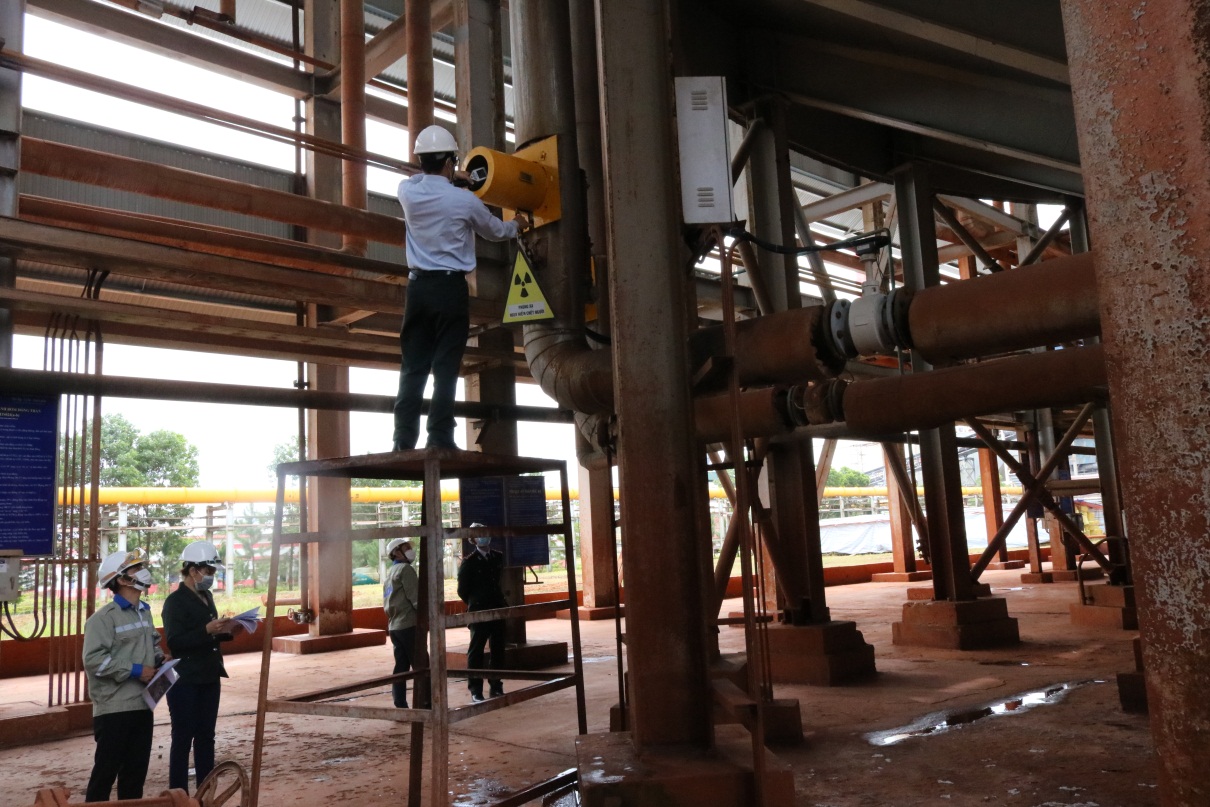 Hình 1. Kiểm tra thực tế tại khu vực tiến hành công việc bức xạHoạt động thanh tra cho thấy, phần lớn các cơ sở đã có cố gắng thực hiện các quy định của pháp luật về an toàn bức xạ. Tuy nhiên, vẫn còn một số cơ sở chưa tuân thủ đầy đủ các quy định, có hành vi vi phạm hành chính. Trong năm 2021, Thanh tra Cục ATBXHN đã phát hiện và ban hành quyết định xử lý vi phạm hành chính đối với 04 cơ sở, chiếm 44% tổng số cơ sở sử dụng nguồn phóng xạ, thiết bị bức xạ trong công nghiệp được thanh tra. Tổng số tiền xử phạt là 42 triệu đồng, tất cả các cơ sở đã chấp hành việc nộp phạt theo quy định. Các hành vi vi phạm hành chính điển hình đã bị xử lý bao gồm:- Sử dụng, lưu giữ nguồn phóng xạ, thiết bị bức xạ mà không có Giấy phép tiến hành công việc bức xạ;- Tiến hành công việc bức xạ khi giấy phép hết hạn sử dụng trên 30 ngày làm việc;- Vi phạm điều kiện ghi trong Giấy phép tiến hành công việc bức xạ.Hoạt động thanh tra của Cục ATBXHN đã phát hiện và kịp thời chấn chỉnh các kẽ hở, tồn tại, sai phạm của từng đối tượng thanh tra để bảo đảm sự tuân thủ các quy định pháp luật, giảm thiểu nguy cơ gây mất an toàn bức xạ, an toàn hạt nhân và an ninh nguồn phóng xạ. Công tác theo dõi sau thanh tra cho thấy việc khắc phục các thiếu sót và chấp hành quyết định xử phạt của các cơ sở hầu hết đều đã được thực hiện đầy đủ, kịp thời; nhận thức và hiểu biết của các cơ sở về đảm bảo ATBXHN cũng như hiểu biết về các quy định của pháp luật trong lĩnh vực năng lượng nguyên tử đã được nâng cao rõ rệt. Thanh tra, xử lý vi phạm các cơ sở hoạt động dịch vụ hỗ trợ ứng dụng NLNT Năm 2021, Cục ATBXHN đã tiến hành thanh tra đối với 01 cơ sở hoạt động dịch vụ hỗ trợ ứng dụng NLNT, cơ sở cung cấp dịch vụ về đào tạo ATBX, đo liều chiếu xạ cá nhân, kiểm xạ và kiểm định thiết bị bức xạ (X-quang tổng hợp, X-quang di động dùng trong chẩn đoán y tế).Kết quả thanh tra cho thấy, cơ sở đã có cố gắng chấp hành các quy định của pháp luật trong lĩnh vực NLNT. Tuy nhiên, vẫn tồn tại một vài thiếu sót như: chưa lưu giữ đầy đủ hồ sơ thực hiện dịch vụ, xây dựng một số quy trình thực hiện dịch vụ nhưng chưa được lãnh đạo cơ sở ban hành. Cục ATBXHN đã xử phạt vi phạm hành chính đối với cơ sở này do đã có hành vi vi phạm “không thực hiện đúng quy trình đã được cơ quan nhà nước có thẩm quyền thẩm định”, số tiền xử phạt là 9.000.000đ (chín triệu đồng).Công tác theo dõi sau thanh tra cho thấy cơ sở đã thực hiện việc nộp phạt và khắc phục các thiếu sót đầy đủ và kịp thời. Thanh tra, xử lý vi phạm các cơ sở nghiên cứu và đào tạoNăm 2021, Cục ATBXHN đã tiến hành thanh tra đối với 02 cơ sở nghiên cứu, trong đó bao gồm: (1) cơ sở vận hành 01 lò phản ứng hạt nhân nghiên cứu để sản xuất đồng vị phóng xạ và nghiên cứu khoa học (cơ sở hạt nhân duy nhất tại Việt Nam) và (2) cơ sở sử dụng thiết bị chiếu xạ sử dụng nguồn phóng xạ để nghiên cứu đột biến giống cây trồng.Kết quả Thanh tra cho thấy, nhìn chung các cơ sở đã thực hiện tương đối tốt các quy định của pháp luật về bảo đảm ATBXHN, đặc biệt về nội dung: khai báo, đề nghị cấp Giấy phép tiến hành công việc bức xạ; tuân thủ các điều kiện của giấy phép; tổ chức đào tạo an toàn bức xạ và chuyên môn nghiệp vụ, theo dõi liều chiếu xạ nghề nghiệp, khám sức khoẻ cho các nhân viên bức xạ; xây dựng và tổ chức thực hiện các quy trình tiến hành công việc bức xạ, quy định về ATBXHN liên quan; xây dựng, đề nghị phê duyệt và Kế hoạch ứng phó sự cố bức xạ và hạt nhân. Bên cạnh đó, các cơ sở còn một số tồn tại như: Đối với cơ sở vận hành lò phản ứng hạt nhân nghiên cứu: chưa cập nhật Báo cáo phân tích an toàn khi có sự thay đổi về cấu hình vùng hoạt; chưa kịp thời báo cáo Cục ATBXHN khi xảy ra các sự kiện dẫn đến dừng/dập lò ngoài kế hoạch; chưa xây dựng kế hoạch bảo đảm an ninh đối với cơ sở hạt nhân, vật liệu hạt nhân; một số quy trình, quy định được ban hành chưa đúng thẩm quyền, chưa được cập nhật hoặc còn thiếu; kế hoạch ứng phó sự cố bức xạ và hạt nhân chưa thể hiện đầy đủ các mối nguy cơ về mất an ninh;Đối với cơ sở sử dụng thiết bị chiếu xạ sử dụng nguồn phóng xạ để nghiên cứu đột biến giống cây trồng: có giai đoạn tần suất đọc liều dài hơn 03 tháng/lần, chưa lập sổ theo dõi liều chiếu xạ nghề nghiệp cá nhân cho nhân viên; chưa xây dựng và ban hành Quy trình vận hành và Quy trình bảo dưỡng thiết bị riêng; chưa xây dựng Kế hoạch bảo đảm an ninh nguồn phóng xạ và chưa diễn tập Kế hoạch ƯPSC cơ sở.Công tác theo dõi sau thanh tra cho thấy, về cơ bản các cơ sở đã khắc phục các thiếu sót, có báo cáo khắc phục. Thanh tra, xử lý vi phạm các cơ sở y tế (y học hạt nhân, xạ trị, X-quang y tế) Trong năm 2021, Cục ATBXHN đã tiến hành thanh tra đối với 09 cơ sở y tế trong phạm vi cả nước, chiếm 34,6% tổng số cơ sở được Cục ATBXHN thanh tra trong năm. Tất cả các cơ sở này đều sử dụng thiết bị X - quang trong chẩn đoán, khám chữa bệnh, trong đó: 07/09 cơ sở sử dụng máy gia tốc trong xạ trị; 05/09 cơ sở sử dụng nguồn phóng xạ trong hoạt động y học hạt nhân, 01/09 cơ sở lưu giữ thiết bị xạ trị chứa nguồn phóng xạ. 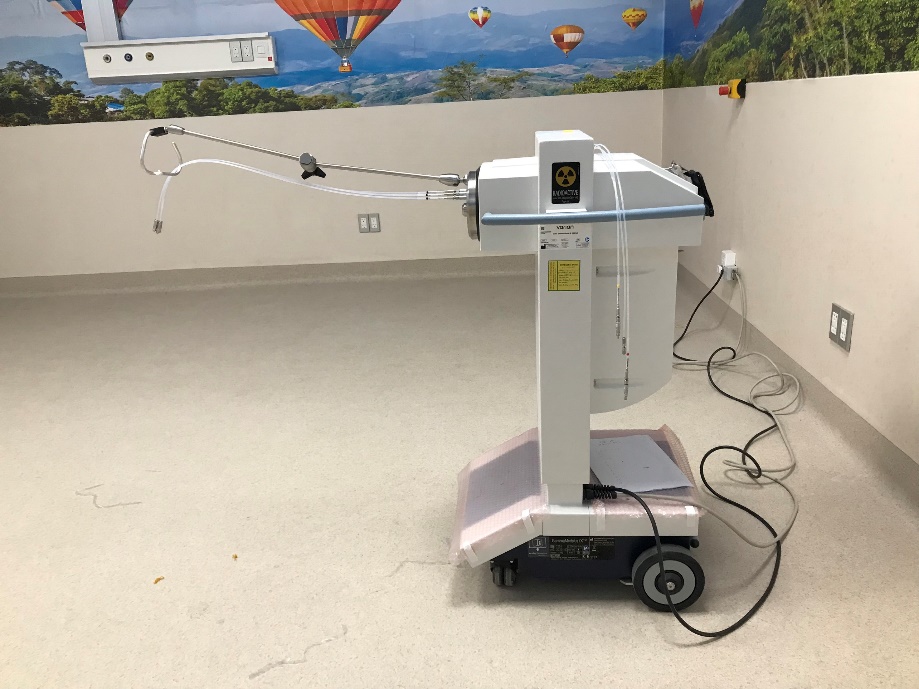 Hình 2. Kiểm tra thực tế nơi đặt thiết bị xạ trị áp sát xuất liều caoKết quả thanh tra đối với các cơ sở cho thấy, đa số các cơ sở đã duy trì và thực hiện tương đối tốt các quy định về ATBX như: đề nghị cấp giấy phép tiến hành công việc bức xạ đối với các nguồn phóng xạ, thiết bị bức xạ; thực hiện kiểm định định kỳ các thiết bị X-quang và máy gia tốc; kiểm xạ định kỳ khu vực tiến hành công việc bức xạ; ban hành và triển khai thực hiện nội quy an toàn bức xạ, quy trình vận hành thiết bị, v.v..Tuy nhiên, do tác động của Đại dịch Covid-19, các cơ sở y tế phải tập trung cho công tác phòng, chống dịch và điều trị cho các bệnh nhân mắc Covid-19, do vậy bên cạnh những mặt đã đạt được, các cơ sở này vẫn còn tồn tại một số hạn chế, như: sử dụng nguồn phóng xạ khi giấy phép hết hạn quá 30 ngày làm việc; chưa trang bị đầy đủ liều kế cá nhân; chưa báo cáo cho cơ quan quản lý khi có thay đổi của thiết bị đã được cấp phép như dừng, thanh lý thiết bị, thay mới bóng phát tia; chưa kịp thời kiểm định lại thiết bị và đào tạo lại an toàn bức xạ cho nhân viên bức xạ theo quy định.Cục ATBXHN đã ban hành Quyết định xử phạt vi phạm hành chính đối với 01 cơ sở với số tiền xử phạt là 15.000.000 đồng (mười năm triệu đồng) do đã có hành vi "tiến hành công việc bức xạ khi giấy phép hết hạn sử dụng trên 30 ngày làm việc".Công tác theo dõi sau thanh tra cho thấy, về cơ bản các cơ sở đã khắc phục các thiếu sót, có báo cáo khắc phục và đã chấp hành quyết định xử phạt. Thanh tra, xử lý vi phạm các cơ sở hoạt động trong lĩnh vực thăm dò địa vật lý, thăm dò khai thác quặng phóng xạ và các lĩnh vực khác Trong năm 2021, Cục ATBXHN đã tiến hành thanh tra đối với 01 cơ sở sử dụng nguồn phóng xạ trong thăm dò địa vật lý, 02 cơ sở sử dụng máy gia tốc và thiết bị phát tia X trong soi chiếu an ninh, hàng hóa; 02 cơ sở sử dụng nguồn phóng xạ và thiết bị phát tia X để đo tuổi vàng.Kết quả thanh tra cho thấy, hầu hết các cơ sở được thanh tra đã chấp hành tương đối tốt các quy định của pháp luật trong lĩnh vực năng lượng nguyên tử, đặc biệt là các quy định về: khai báo, đề nghị cấp giấy phép; kiểm xạ khu vực làm việc, ban hành nội quy an toàn bức xạ, quy trình vận hành thiết bị; đào tạo về ATBX cho nhân viên bức xạ; trang bị liều kế và tổ chức theo dõi liều chiếu xạ nghề nghiệp cho các nhân viên bức xạ; xây dựng kế hoạch ứng phó sự cố bức xạ.Tuy nhiên, các cơ sở vẫn còn một số tồn tại như: lưu giữ nguồn phóng xạ mà không có giấy phép tiến hành công việc bức xạ; gửi báo cáo thực trạng an toàn tiến hành công việc bức xạ cho cơ quan quản lý và kiểm đếm nguồn phóng xạ không đầy đủ. Cục ATBXHN đã xử phạt vi phạm hành chính đối với 01 cơ sở sử dụng nguồn phóng trong thăm dò địa vật lý do đã có hành vi vi phạm hành chính: lưu giữ nguồn phóng xạ mà không có giấy phép tiến hành công việc bức xạ, với số tiền xử phạt là 15.000.000 đồng.Công tác theo dõi sau thanh tra cho thấy, các cơ sở đã khắc phục các thiếu sót được chỉ ra bởi Đoàn thanh tra, thực hiện nghiêm các yêu cầu, kiến nghị trong các Kết luận thanh tra.Hoạt động thanh tra của các Sở Khoa học và Công nghệ các tỉnh, thành phố trong cả nước năm 2021Trong năm 2021, do ảnh hưởng của đại dịch Covid-19, nhiều Sở KH&CN đã cắt giảm hoạt động thanh tra, kiểm tra. Theo thống kê, trên toàn quốc có 30/63 Sở KH&CN địa phương đã tiến hành thanh tra, kiểm tra chuyên ngành về ATBXHN với tổng số 376 cơ sở, trong đó số cơ sở được thanh tra là 250 và số cơ sở được kiểm tra là 126. Các Sở KH&CN đã ra quyết định xử phạt vi phạm hành chính đối với 21 cơ sở (chiếm 5,6% tổng số cơ sở được thanh tra, kiểm tra), tổng số tiền xử phạt là 136,5 triệu đồng. Các lỗi vi phạm điển hình được phát hiện và xử lý là: không tiến hành khai báo, gia hạn giấy phép theo quy định; không kiểm xạ khu vực tiến hành công việc bức xạ định kỳ theo quy định; không trang bị dụng cụ bảo hộ thích hợp cho người sử dụng thiết bị X-quang y tế. Tình hình thanh tra, kiểm tra và xử phạt vi phạm hành chính (VPHC) của các Sở KH&CN qua các năm từ 2019 cho đến 2021 được thể hiện trong hình 3. Hình 3. Tỷ lệ xử phạt vi phạm hành chính của các Sở KH&CN địa phương qua các năm.Số lượng cơ sở X-quang y tế được các Sở KH&CN thanh tra, kiểm tra vẫn chiếm tỷ lệ chủ yếu trong năm 2021, chiếm 86% tổng số cơ sở được thanh tra, kiểm tra. Tỷ lệ thanh tra, kiểm tra do Sở KH&CN tiến hành tại các cơ sở quản lý, sử dụng nguồn phóng xạ, thiết bị bức xạ do Bộ KH&CN và Cục ATBXHN cấp phép tuy còn ít nhưng đã tăng 4% so với năm 2020, cụ thể được thể hiện trong hình 4. Việc thanh tra, kiểm tra đối với các cơ sở này được thực hiện tập trung chủ yếu tại một số tỉnh như: Bắc Kạn, Nam Định, Khánh Hòa, Bình Phước, Lào Cai. Trong đó, Sở KH&CN tỉnh Bắc Kạn là đơn vị đã tiến hành thanh tra đối với các cơ sở do Bộ KH&CN và Cục ATBXHN cấp phép chiếm 100% tổng số cơ sở được thanh tra trong năm. Hình 4. Tỷ lệ thanh tra, kiểm tra cơ sở quản lý, sử dụng nguồn phóng xạ do Sở KH&CN địa phương thực hiện qua các nămHoạt động thanh tra chuyên ngành về ATBX của các Sở KH&CN năm 2021 trên toàn quốc đã góp phần quan trọng trong việc chấn chỉnh, nâng cao nhận thức, hiểu biết pháp luật về năng lượng nguyên tử cho Lãnh đạo, người phụ trách an toàn và nhân viên bức xạ, ngăn chặn và xử lý kịp thời các trường hợp có nguy cơ mất ATBX, an ninh nguồn phóng xạ tại các cơ sở tiến hành công việc bức xạ. Ngoài ra, công tác thanh tra, kiểm tra của các Sở KH&CN còn giúp phát hiện những thiếu sót, bất cập trong cơ chế, chính sách, văn bản quy phạm pháp luật về ATBX và kiến nghị với cơ quan nhà nước có thẩm quyền sửa đổi, bổ sung, ban hành quy định mới phù hợp với yêu cầu quản lý về ATBX trong tình hình hiện tại.Tuy nhiên, bênh cạnh lĩnh vực X -quang y tế, để nâng cao hiệu quả công tác quản lý nhà nước về ATBX, an ninh nguồn phóng xạ tại địa phương, các Sở KH&CN cần chú trọng, tăng cường tỷ lệ thanh tra, kiểm tra tại các cơ sở quản lý, sử dụng nguồn phóng xạ, thiết bị bức xạ trong những năm tới.Đánh giá chung về công tác thanh tra, xử lý vi phạm về an toàn bức xạ và hạt nhân năm 2021 Kết quả thanh tra chuyên ngành về ATBXHN năm 2021 cho thấy: - Hoạt động thanh tra của Cục ATBXHN đã tập trung vào các cơ sở tiến hành công việc bức xạ có nhiều loại hình công việc bức xạ hoặc sử dụng, lưu giữ số lượng lớn nguồn phóng xạ, cơ sở thực hiện hoạt động dịch vụ hỗ trợ ƯDNLNT. Đặc biệt năm 2021, Cục ATBXHN đã tiến hành thanh tra đối với Viện Nghiên cứu hạt nhân, cơ sở hạt nhân duy nhất của Việt Nam. Bên cạnh việc vận hành 01 lò phản ứng hạt nhân nghiên cứu để sản xuất đồng vị phóng xạ và nghiên cứu khoa học, Viện nghiên cứu hạt nhân còn: sử dụng nguồn phóng xạ, máy phát tia X; xử lý chất thải phóng xạ; lưu giữ nguồn phóng xạ và thực hiện các hoạt động dịch vụ hỗ trợ ứng dụng năng lượng nguyên tử;- Hoạt động thanh tra, kiểm tra của các Sở KH&CN nhìn chung vẫn tập trung chủ yếu đối với các cơ sở X-quang y tế (chiếm 93,6% tổng số cơ sở được thanh tra, kiểm tra). Tỷ lệ thanh tra, kiểm tra do Sở KH&CN tiến hành tại các cơ sở quản lý, sử dụng nguồn phóng xạ, thiết bị bức xạ do Cục ATBXHN cấp phép chỉ chiếm khoảng 6,4% tổng số cơ sở được thanh tra, kiểm tra trong năm;Diễn biến phức tạp của Đại dịch Covid-19 năm 2021 đã làm ảnh hưởng lớn đến hoạt động thanh tra của Cục ATBXHN cũng như của Sở KH&CN các địa phương. Cụ thể:- Cục ATBXHN đã phải trình Lãnh đạo Bộ KH&CN phê duyệt điều chỉnh Kế hoạch thanh tra năm 2021 giảm số lượng cơ sở được thanh tra từ 40 cơ sở xuống còn 26 cơ sở; - Nhiều Sở KHCN đã phải cắt giảm thậm chí dừng hoạt động thanh tra, kiểm tra. Trong năm 2021, có 33/63 Sở KH&CN không tiến hành thanh tra, kiểm tra về ATBX.Nhằm ứng phó với tình hình của dịch bệnh Covid-19 và nâng cao chất lượng của hoạt động thanh tra, theo định hướng, chỉ đạo của Thanh tra Chính phủ nêu tại Công văn số 1785/TTCP-KHTH ngày 06/10/2021, Cục ATBXHN đã điều chỉnh phương thức thanh tra, bảo đảm thích ứng với tình hình dịch bệnh, như: tăng cường công tác nghiên cứu hồ sơ (hồ sơ thanh tra, hồ sơ cấp phép, hồ sơ do Sở KH&CN địa phương cung cấp và Báo cáo của đối tượng thanh tra) trước khi tiến hành thanh tra nhằm giảm thiểu thời gian kiểm tra, xác minh tại cơ sở. Năm 2021, Cục ATBXHN đã ra quyết định xử phạt vi phạm hành chính đối với 08 cơ sở (chiếm 31% tổng số cơ sở được Cục ATBXHN thanh tra), tổng số tiền phạt là 91.000.000đ (chín mươi mốt triệu đồng); các Sở KH&CN địa phương đã ra quyết định xử phạt vi phạm hành chính đối với 21 cơ sở (chiếm 5,6% tổng số cơ sở được các Sở KH&CN thanh tra, kiểm tra), tổng số tiền xử phạt là 136.500.000đ (một trăm ba mươi sáu triệu năm trăm nghìn đồng).Hoạt động thanh tra chuyên nghành về ATBXHN năm 2021 đã: được triển khai theo đúng quy định về quy trình, thủ tục triển khai cuộc thanh tra (công tác chuẩn bị trước thanh tra, thu thập dữ liệu, triển khai thanh tra và công tác sau thanh tra), được thực hiện một cách bài bản, linh hoạt và chuyên sâu, chất lượng các cuộc thanh tra ngày càng được nâng cao; góp phần quan trọng trong việc chấn chỉnh, nâng cao nhận thức, hiểu biết pháp luật về năng lượng nguyên tử cho Lãnh đạo cơ sở, người phụ trách an toàn và nhân viên bức xạ; ngăn chặn và xử lý kịp thời các trường hợp có nguy cơ mất ATBXHN, an ninh nguồn phóng xạ tại các cơ sở tiến hành công việc bức xạ, h ạt nhân. Đồng thời, hoạt động thanh tra còn giúp phát hiện những thiếu sót, bất cập trong cơ chế, chính sách, văn bản quy phạm pháp luật về ATBX và kiến nghị với cơ quan nhà nước có thẩm quyền sửa đổi, bổ sung, ban hành quy định mới phù hợp với thực tiễn yêu cầu quản lý về ATBX.Kiến nghị, đề xuất qua hoạt động thanh traHoạt động thanh tra, xử lý vi phạm cho thấy còn một số kẽ hở, khó khăn, vướng mắc và bất cập trong cơ chế quản lý về ATBXHN. Để khắc phục các hạn chế, bất cập đang còn tồn tại trong thực tế, Cục ATBXHN có một số kiến nghị, đề xuất như sau:- Tại điểm c, khoản 1 Điều 31, Nghị định số 142/2020/NĐ-CP ngày 09/12/2020 của Chính phủ Quy định về điều kiện tiến hành công việc bức xạ và hoạt động hỗ trợ ứng dụng năng lượng nguyên tử đã có hiệu lực từ ngày 01/02/2021 đã quy định: “Tổ chức, cá nhân phải đề nghị sửa đổi giấy phép trong các trường hợp có nhiều giấy phép do cùng một cơ quan cấp còn hiệu lực". Đây là một điểm mới tích cực giúp cho việc quản lý dễ dàng và thuận tiện hơn, giảm thiểu thủ tục hành chính cho các cơ sở. Tuy nhiên, hiện nay, nhiều cơ sở vẫn còn nhiều giấy phép có hiệu lực chưa được hợp nhất (đặc biệt là các cơ sở có số lượng lớn nguồn phóng xạ, thiết bị bức xạ). Các cơ quan có thẩm quyền cần sớm có giải pháp sửa đổi, bổ sung và ban hành các quy định có liên quan để tạo điều kiện cho các cơ sở sớm được hợp nhất các giấy phép theo quy định;- Tăng cường nhân lực cho lực lượng thanh tra chuyên ngành ATBXHN từ Trung ương đến địa phương, bảo đảm đủ nguồn lực để thực hiện chức năng giám sát thực thi pháp luật góp phần bảo đảm an toàn an ninh tại các cơ sở tiến hành công việc bức xạ;- Tăng cường công tác đào tạo, bồi dưỡng nâng cao năng lực chuyên môn cho cán bộ làm công tác thanh tra chuyên ngành về an toàn bức xạ hạt nhân, đặc biệt tại các địa phương;- Tăng cường trang thiết bị ghi đo bức xạ cho các cơ quan thanh tra chuyên ngành về an toàn bức xạ của địa phương, đặc biệt là các thiết bị có thời gian đáp ứng nhanh để tiến hành đo đạc tại các cơ sở sử dụng thiết bị X-quang và các thiết bị có khả năng nhận diện nguồn phóng xạ để nâng cao hiệu quả cho công tác thanh tra; - Tăng cường sự phối hợp giữa cơ quan thanh tra chuyên ngành ở Trung ương với các Sở KH&CN địa phương trong công tác thanh tra, cấp phép, đặc biệt các đơn vị có nguồn phóng xạ. Các Sở KH&CN địa phương cần tăng cường thanh tra, kiểm tra tại các cơ sở tiến hành công việc bức xạ do Cục ATBXHN cấp giấy phép, đặc biệt là các cơ sở có nguồn phóng xạ./.IV. TRIỂN KHAI ĐIỀU ƯỚC QUỐC TẾ Cục ATBXHN đã tiếp tục thực hiện vai trò đầu mối quốc gia đối với các công ước, điều ước quốc tế trong lĩnh vực hạt nhân mà Việt Nam là thành viên:Công ước An toàn hạt nhân, Công ước chung về an toàn quản lý nhiên liệu đã qua sử dụng và an toàn quản lý chất thải phóng xạ, Công ước Bảo vệ thực thể vật liệu hạt nhân và cơ sở hạt nhân (CPPNM và Phần sửa đổi), Công ước quốc tế về Ngăn chặn hành động khủng bố hạt nhân, Hiệp ước Cấm thử vũ khí hạt nhân toàn diện (CTBT), v.v. thông qua việc nghiên cứu, xây dựng báo cáo quốc gia về tình hình triển khai Công ước phục vụ các Hội nghị rà soát/Cuộc họp đánh giá của mỗi Công ước:Cuộc họp đánh giá lần thứ 8 và lần thứ 9 Công ước An toàn hạt nhân dự kiến diễn ra từ ngày 28/6-08/7/2022 Hội nghị rà soát lần thứ 7 Công ước Chung dự kiến diễn ra từ ngày 27/6-08/7/2022 Hội nghị rà soát của các quốc gia thành viên của Công ước CPPNM và phần sửa đổi sẽ được tổ chức lần đầu tiên vào năm 2022 dự kiến từ 28/3-01/4/2022.V. TÌNH HÌNH BẢO ĐẢM AN TOÀN BỨC XẠ TRONG CÁC HOẠT ĐỘNG ỨNG DỤNG BỨC XẠ VÀ ĐỒNG VỊ PHÓNG XẠTheo thống kê về số lượng cơ sở tiến hành công việc bức xạ năm 2021, trên cả nước có khoảng 1570 cơ sở tiến hành công việc bức xạ có sử dụng nguồn phóng xạ và các thiết bị phát bức xạ (trừ cơ sở X-quang dùng trong chẩn đoán y tế), tăng 4,5% so với năm 2019 và được phân bố trong nhiều lĩnh vực khác nhau: Hình 5.1. Phân bố số lượng các cơ sở tiến hành công việc bức xạ theo lĩnh vực hoạt động năm 2021Thống kê về số lượng nguồn phóng xạ năm 2021, trên cả nước có khoảng 7700 nguồn phóng xạ, trong đó có 6400 nguồn phóng xạ kín đang sử dụng được phân bố trong nhiều lĩnh vực khác nhau.  Trong năm 2021, tình hình bảo đảm an toàn bức xạ của các cơ sở này như sau:  Công tác kiểm soát chiếu xạ cá nhân  Tính đến ngày 31/12/2021, trên cả nước có 12 cơ sở thực hiện dịch vụ đọc liều chiếu xạ cá nhân:   Viện Nghiên cứu hạt nhân Đà Lạt;   Trung tâm hạt nhân TP. Hồ Chí Minh;   Viện Khoa học và Kỹ thuật hạt nhân;   Trung tâm Ứng dụng tiến bộ khoa học và công nghệ Bình Dương;  Công ty TNHH Dịch vụ Khoa học Hoàng Nguyên;  Công ty TNHH Tư vấn và Chuyển giao công nghệ Tiên Tiến;   Trung tâm Kỹ thuật Thí nghiệm và Ứng dụng Khoa học Công nghệ tỉnh Đồng Tháp;Trung tâm ứng dụng kỹ thuật hạt nhân trong công nghiệp;Trung tâm Thông tin và Ứng dụng khoa học công nghệ tỉnh Bà Rịa – Vũng Tàu;Trung tâm Tiết kiệm năng lượng và chuyển giao công nghệ Đà Nẵng;Viện ứng dụng công nghệ thông tin và bức xạ.Đánh giá kết quả đọc liều cá nhân của một số đơn vị:   Viện Nghiên cứu hạt nhân Đà Lạt: Đọc liều cho 6.844 nhân viên bức xạ (bao gồm 129 nhân viên của viện); Trung tâm Hạt nhân thành phố HCM: Trung tâm thực hiện đọc liều kế cá nhân cho 330 cơ sở và số liều kế được đọc là 1.533 chiếc; Viện Khoa học và Kỹ thuật hạt nhân: Trong năm 2021 thực hiện đọc liều kế cá nhân cho gần 1000 cơ sở và số liều kế được đọc là 5.000 chiếc;Trung tâm Ứng dụng tiến bộ Khoa học và Công nghệ Bình Dương: Đọc liều cho 312 cơ sở, số liều kế được đọc là 1926 chiếc;Công ty TNHH Tư vấn và Chuyển giao công nghệ Tiên Tiến: Đọc liều cho 211 cơ sở, số liều kế được đọc là 1904 chiếc;Trung tâm Kỹ thuật Thí nghiệm và Ứng dụng Khoa học Công nghệ tỉnh Đồng Tháp: Đọc liều cho 431 cơ sở, số liều kế được đọc là 2332 chiếc;Trung tâm ứng dụng kỹ thuật hạt nhân trong công nghiệp: Đọc liều cho 02 cơ sở, số liều kế được đọc là 18 chiếc;Trung tâm Thông tin và Ứng dụng khoa học công nghệ tỉnh Bà Rịa – Vũng Tàu: Đọc liều cho 38 cơ sở, số liều kế được đọc là 219 chiếc;Trung tâm Tiết kiệm năng lượng và chuyển giao công nghệ Đà Nẵng: Đọc liều cho 26 cơ sở, số liều kế được đọc là 188 chiếc;Viện ứng dụng công nghệ thông tin và bức xạ: Đọc liều cho 70 cơ sở, số liều kế được đọc là 1546 chiếc;Tình hình bảo đảm an toàn bức xạ của Viện Nghiên cứu hạt nhân Công tác bảo đảm an toàn bức xạ năm 2020 tại Viện Nghiên cứu hạt nhân (NCHN) được thực hiện nghiêm túc theo hướng dẫn tại các các văn bản quy định hiện hành của nhà nước về bảo đảm an toàn bức xạ, hạt nhân. Một số nội dung chính liên quan đến việc tình hình bảo đảm an toàn bức xạ tại Viện NCHN như sau:  Kiểm soát liều cá nhân  Việc theo dõi, kiểm soát liều cá nhân, bao gồm cả chiếu trong và chiếu ngoài cho các nhân viên làm việc trong môi trường phóng xạ cao (05 nhân viên thuộc Trung tâm An toàn bức xạ và 08 nhân viên thuộc Trung tâm Nghiên cứu và Điều chế đồng vị phóng xạ) được thực hiện thường xuyên và nghiêm túc. Trong năm 2020, do ảnh hưởng của đại dịch COVID -19 dẫn đến khó khăn trong việc nhập khẩu đồng vị phóng xạ, Viện NCHN đã đẩy mạnh sản xuất thuốc phóng xạ trên LPU Đà Lạt. Để giảm liều cho nhân viên bức xạ trong bối cảnh tăng sản lượng đồng vị phóng xạ, nhiều biện pháp kỹ thuật đã được thực hiện, bao gồm: (i) Tăng cường lưu thông không khí, lọc khí phòng sản xuất khi cải tạo hệ thồng GMP; (ii) Che chắn, gia cố thêm các box sản xuất để giảm liều chiếu; (iii) Đưa phin lọc than hoạt tính ra xa vị trí người làm việc và che chắn thêm để giảm liều chiếu; (iv) Cải tiến quy trình sản xuất.Việc theo dõi liều chiếu trong cho các nhân viên có nguy cơ bị chiếu trong cao bằng phương pháp lấy mẫu nước tiểu và đo trên hệ phổ kế gamma được thực hiện thường xuyên sau mỗi đợt sản xuất đồng vị phóng xạ.  Kết quả theo dõi liều chiếu trong (chủ yếu gây ra bởi 131I) cả năm đối với các nhân viên của Trung tâm Nghiên cứu và Điều chế đồng vị phóng xạ cho người thấp nhất là 3,71 mSv và người cao nhất là 7,98  mSv (năm 2019, tổng liều chiếu trong cả năm cho người thấp nhất là 1,49 mSv và người cao nhất là 4,81 mSv).Việc theo dõi liều chiếu ngoài cho cán bộ công nhân viên của Viện được thực hiện với chu kỳ 2 tháng/lần và cho các nhân viên làm việc ở Trung tâm Nghiên cứu và Điều chế đồng vị phóng xạ là 1 tháng/lần. Liều cá nhân đối với nhóm sản xuất đồng vị phóng xạ đo được từ tháng 01 đến tháng 12 năm 2020 nằm trong khoảng 0,55 ÷ 12,19 mSv; những nhân viên còn lại của Viện có liều chiếu ngoài năm 2020 nằm trong khoảng 0,55 ÷ 7,71 mSv.  Liều chiếu xạ tổng cộng cho cả năm, bao gồm cả chiếu ngoài và chiếu trong đối với nhân viên bức xạ nhận liều cao nhất là 18,86 mSv, nằm trong giới hạn tối đa cho phép một năm.Quan trắc phóng xạ môi trường xung quanh khu vực Lò phản ứng:  Đối tượng được quan trắc xung quanh LPƯ là son khí, suất liều gamma môi trường, nước bề mặt và sa lắng. Dưới đây là những kết quả quan trắc cụ thể thu được:  + Thành phần phóng xạ trong không khí:  Dải hoạt độ các đồng vị phóng xạ trong son khí ở Đà Lạt năm 2020:    7Be: (0,66 ÷ 2,64) x 10-3 Bq/m340K: (0,05 ÷ 0,21) x 10-4 Bq/m3232Th: (0,42 ÷ 2,21) x 10-6 Bq/m3238U: (0,02 ÷ 0,14) x 10-5 Bq/m3134Cs: < 0,07 x 10-6 Bq/m3137Cs: < 0,07 x 10-6 Bq/m3Mật độ rơi lắng các đồng vị phóng xạ ở Đà Lạt năm 2019:  7Be: 2,18 ÷ 105,50 Bq/m2/tháng40K: 1,09 ÷ 10,24 Bq/m2/tháng232Th: 0,04 ÷ 0,35 Bq/m2/tháng238U: 0,07 ÷ 0,44 Bq/m2/tháng134Cs: < 0,02 Bq/m2/tháng137Cs: < 0,02 Bq/m2/tháng∑β: 1,4 ÷ 34,7 Bq/m2/thángHoạt độ của các đồng vị phóng xạ tự nhiên 7Be, 40K, 232Th, 238U không thay đổi nhiều so với những năm trước. Đồng vị 137Cs (được sinh ra do việc xả thông lệ hoặc sự cố từ LPƯ hạt nhân hoặc sinh ra từ các vụ thử vũ khí hạt nhân) có hoạt độ rất thấp, dải hoạt độ thu được từ 10 ÷ 100 lần thấp hơn ở các thành phố Châu Âu và Nhật Bản.    + Suất liều chiếu ngoài gamma môi trường Suất liều chiếu ngoài gamma môi trường tại Viện NCHM nằm trong dải từ 1,66 - 1,72 mSv/năm ở Đà Lạt, các giá trị suất liều này gây ra bởi các nguyên tố U, Th, K có trong đất, đá, thực vật, … và 7Be từ tia vũ trụ.   + Thành phần phóng xạ trong nước thải sinh hoạt và nước hồ Xuân Hương  Dải tổng hoạt độ phóng xạ bêta trong nước thải sinh hoạt được thu góp tại của xả hồ lắng của Viện Nghiên cứu hạt nhân năm 2020: ∑β: (77 ÷ 212) mBq/LDải hoạt độ các đồng vị phóng xạ trong nước hồ Xuân Hương năm 2019: 238U: (2,9 ÷ 6,7) mBq/L226Ra: (1,5 ÷ 6,5) mBq/L232Th: (2,5 ÷ 10,5) mBq/L40K: (155 ÷ 372) mBq/L137Cs: < 0,20 ÷ (0,40)  mBq/L∑β: (117 ÷ 359) mBq/LCác nguyên tố phóng xạ nhân tạo phát gamma chỉ có 137Cs ở mức rất thấp, hoạt độ không có thay đổi gì so với mức phông trước khi Lò phản ứng hoạt động. Các nguyên tố phóng xạ tự nhiên chủ yếu là 238U, 226Ra, 232Th, 40K, trong đó thông số phóng xạ đáng quan ngại nhất trong nước là 226Ra, tuy nhiên, ở đây vẫn còn thấp xa (khoảng 100 lần) so với nồng độ cho phép của 226Ra trong nước sinh hoạt theo TCVN-4397-87 (0,370 Bq/L). Tổng hoạt độ phóng xạ β trong mẫu nước quan trắc, đều thấp hơn so với giới hạn cho phép của nước tự nhiên nêu trong QCVN 08 - MT:2015/BTNMT (1 Bq/L). So với các năm trước, hoạt độ của các đồng vị phóng xạ trong nước hồ Xuân Hương không có biến động gì đáng kể.  + Thành phần phóng xạ trong đất Dải hoạt độ các đồng vị phóng xạ trong đất xung quanh LPƯ năm 2020:238U: (61,8 ÷ 81,6) Bq/Kg232Th: (71,1 ÷ 93,0) Bq/kg40K: (40 ÷ 61) Bq/kg137Cs: (0,99 ÷ 1,20) Bq/kg134Cs: < LOD (LOD = 0,08 Bq/kg)∑β: (456 ÷ 518)  Bq/kgKết quả về hoạt độ các đồng vị phóng xạ tự nhiên (40K, 232Th, 238U, 226Ra) và nhân tạo (134Cs, 137Cs) trong đất xung quanh LPƯ nằm ở mức phông bình thường và không có biến động gì đáng kể. Tình hình đảm bảo an toàn bức xạ tại các cơ sở chiếu xạ công nghiệp Hiện tại Việt Nam có 10 cơ sở chiếu xạ công nghiệp, đó là:Công ty cổ phần chiếu xạ An Phú; Công ty cổ phần chiếu xạ An Phú - Chi nhánh Công ty TNHH Thái Sơn;Công ty CP Chế biến Thủy Hải Sản Sơn Sơn; Trung tâm chiếu xạ Hà Nội; Trung tâm Nghiên cứu và Triển khai Công nghệ Bức xạ; Công ty TNHH Nipro Pharma Việt Nam; Công ty cổ phần Xuất nhập khẩu Thực phẩm Sài Gòn;Bảng 5. 1. Công tác đảm bảo an toàn bức xạ của các cơ sở chiếu xạ công nghiệpTình hình đảm bảo an toàn bức xạ tại các cơ sở xạ trị và y học hạt nhân		Đến hết năm 2021, Việt Nam có 33 cơ sở xạ trị (trong đó có 45 thiết bị gia tốc và 11 thiết bị sử dụng nguồn) và 50 cơ sở y học hạt nhân còn hoạt động. Danh sách các cơ sở này được liệt kê tại Phụ lục 7. 100% các thiết bị bức xạ, nguồn phóng xạ đã được cấp phép tiến hành công việc bức xạ..Kết quả đánh giá tình hình hoạt động và đảm bảo an toàn bức xạ được đưa ra trong Bảng 5.2.  Bảng 5.2. Đánh giá tình hình hoạt động và đảm bảo an toàn bức xạTình hình đảm bảo an toàn bức xạ tại các cơ sở chụp ảnh phóng xạ công nghiệp Theo thống kê trong năm 2021 cả nước có 80 cơ sở tiến hành công việc bức xạ trong lĩnh vực chụp ảnh phóng xạ công nghiệp (NDT). Các cơ sở tiến hành công việc bức xạ trong NDT đều đã được Cục ATBXHN cấp giấy phép tiến hành công việc bức xạ. Thống kê công tác đảm bảo an toàn bức xạ của các cơ sở này được đưa ra trong Bảng 4 dưới đây.Bảng 4. Tình hình thực hiện hoạt động đảm bảo an toàn bức xạ tại các cơ sở chụp ảnh phóng xạ công nghiệpVI. AN TOÀN ĐỐI VỚI LÒ PHẢN ỨNG HẠT NHÂN NGHIÊN CỨUHoạt động quản lý, bảo đảm an toàn Lò phản ứng hạt nhân Đà LạtHiện tại Việt Nam có duy nhất một Lò phản ứng hạt nhân nghiên cứu (LPƯNC) là Lò phản ứng hạt nhân Đà Lạt (LPƯHNĐL) thuộc Viện Nghiên cứu hạt nhân (NCHN). Lò phản ứng (LPƯ) được xây dựng từ những năm 1960 theo công nghệ TRIGA Mark II với công suất ban đầu là 250 kW. LPƯ được đưa vào hoạt động từ năm 1963 tới năm 1968 thì dừng hoạt động do chiến tranh ác liệt tại khu vực Tây Nguyên. Năm 1975, toàn bộ nhiên liệu hạt nhân của LPƯ được lấy ra khỏi vùng hoạt và chuyển về Hoa Kỳ. Trong những năm 1980, với sự hỗ trợ của Liên Xô cũ, LPƯ đã được thay đổi cấu trúc vùng hoạt, nạp nhiên liệu hạt nhân và nâng công suất lên 500 kW. LPƯ chính thức hoạt động trở lại từ tháng 3/1984 cho tới nay. LPƯHNĐL được sử dụng vào các mục đích: (1) nghiên cứu và đào tạo; (2) phân tích kích hoạt nơtron; (3) sản xuất đồng vị phóng xạ. LPƯHNĐL đã trải qua một số thay đổi lớn như: nâng cấp hệ thống đo đạc và điều khiển (năm 2007); chuyển đổi một phần vùng hoạt từ Bó nhiên liệu (BNL) độ giàu cao (HEU) sang BNL độ giàu thấp (LEU) (giai đoạn 2004-2011); chuyển đổi hoàn toàn vùng hoạt sang sử dụng nhiên liệu LEU (từ tháng 11/2011). Sau khi thực hiện thành công chuyển đổi vùng hoạt hoàn toàn từ BNL HEU sang BNL LEU vào năm 2012, cấu hình vùng hoạt gồm 92 BNL LEU 19,75% U-235. LPƯHNĐL đã được Cục ATBXHN thẩm định, Bộ KH&CN cấp Giấy phép vận hành số 06/GP-BKHCN ngày 07/02/2013. Tháng 7/2019, LPƯHNĐL đã lắp đặt bổ sung 02 cốc chiếu mẫu cạnh bẫy nơtron sau khi được Cục ATBXHN phê duyệt. Sau khi được Cục ATBXHN phê duyệt phương án tái nạp nhiên liệu theo Công văn số 194/ATBXHN-CP ngày 31/03/3021, LPƯHNĐL đã nạp thêm 2 BNL LEU thay thế 02 thanh berily gần bẫy nơtron vào tháng 4/2021.Cục ATBXHN thực hiện công tác quản lý nhà nước đối với LPƯHNĐL thông qua hoạt động thanh tra chuyên ngành về ATBXHN tại Viện NCHN và LPƯHNĐL vào tháng 11/2021 và đánh giá Báo cáo tình hình hoạt động của LPƯHNĐL và công tác bảo đảm an toàn bức xạ được Viện NCHN báo cáo định kỳ hàng năm. Kết luận thanh tra số 20/KL-ATBXHN ngày 11/01/2022 chỉ ra rằng Viện NCHN đã thực hiện tốt các quy định của pháp luật về bảo đảm ATBXHN, bao gồm: - Hoạt động khai báo, đề nghị cấp giấy phép tiến hành công việc bức xạ; - Vận hành LPƯ, tiến hành các công việc bức xạ liên quan bảo đảm ATBXHN, an ninh hạt nhân; tuân thủ các điều kiện của giấy phép; - Tổ chức đào tạo an toàn bức xạ và chuyên môn nghiệp vụ, theo dõi liều chiếu xạ nghề nghiệp, khám sức khoẻ cho các nhân viên; xây dựng và tổ chức thực hiện các quy trình tiến hành công việc bức xạ, quy định về ATBXHN liên quan; - Xây dựng, đề nghị phê duyệt và tổ chức diễn tập Kế hoạch ứng phó sự cố bức xạ và hạt nhân;- Quan trắc phóng xạ môi trường; đã triển khai khắc phục hầu hết các tồn tại được nêu tại Kết luận thanh tra năm 2018 của Cục ATBXHN.Theo Báo cáo tình hình hoạt động của LPƯHNĐL và công tác bảo đảm an toàn bức xạ năm 2021 của Viện NCHN, LPƯHNĐL đã vận hành 50 đợt chạy lò dài ngày  ở công suất 500 kW theo kế hoạch linh hoạt nhằm đảm bảo nhu cầu cung cấp đồng vị cho các bệnh viện và giảm thiểu thấp nhất ảnh hưởng việc nhập khẩu trong tình hình dịch bệnh COVID-19, chiếu xạ mẫu phục vụ cho phân tích kích hoạt và đồng thời tiến hành các thí nghiệm, nghiên cứu kết hợp khác. Ngoài ra, LPƯ còn được vận hành ở một số đợt chạy thời gian ngắn ở các mức công suất khác nhau để phục vụ công tác nghiên cứu và đào tạo. Tổng thời gian LPƯ vận hành ở công suất 500 kW trong năm 2021 khoảng 4400 giờ (năng lượng giải phóng khoảng 89,6 MWd). Ngoài thời gian vận hành, thời gian còn lại trong tuần dành cho công tác bảo dưỡng, sửa chữa các thiết bị máy móc thuộc hệ thống công nghệ LPƯ. Theo ước tính, Viện NCHN sản xuất được khoảng 1.120 Ci đồng vị phóng xạ các loại và 2130 lọ kit đã được cung cấp, trong đó 90% sản xuất trên LPƯHNĐL (khoảng  1000 Ci). Các mẫu chiếu sinh học, địa chất, trầm tích, …được chiếu xạ trên LPƯ phục vụ cho việc nghiên cứu, triển khai.Trong quá trình vận hành LPƯ trong năm 2021, LPƯHNĐL đã xảy ra 15 lần dập lò tự động, trong đó 12 lần dập lò do nháy điện và 02 lần dập dò mất điện lưới thành phố và 01 lần dập lò do sai hỏng của hệ điều khiển. Việc dập lò tự động như đã nêu không ảnh hưởng đến hoạt động của LPƯHNĐL.Sau khi nhận được Công văn số 194/ATBXHN-CP ngày 31/03/2021 của Cục An toàn bức xạ và hạt nhân (ATBXHN) phê duyệt phương án tái nạp nhiên liệu cho LPƯHNĐL, ngày 04/04/2021 Viện NCHN đã tổ chức thực hiện Bước 1 của Phương án tái nạp nhiên liệu được phê duyệt. Việc tái nạp nhiên liệu lần này bao gồm việc lấy ra khỏi vùng hoạt 02 thanh beryllium nằm ở biên của bẫy neutron hiện tại và thay vào những vị trí đó bằng 02 bó nhiên liệu độ giàu thấp (BNL LEU) được chuyển từ vòng thứ 02 tính từ bẫy neutron ra, đồng thời nạp thêm 02 BNL LEU mới vào vị trí các BNL đã được chuyển vào trong thay cho các thanh beryllium ở biên của bẫy neutron. Kết quả thí nghiệm cho thấy giá trị độ phản ứng dự trữ của lò sau khi nạp thêm các BNL LEU được tăng thêm 1,39 eff; nhiệt độ cực đại bề mặt của BNL ở ô nóng nhất trong vùng hoạt thấp hơn 91oC tương ứng với nhiệt độ nước lối vào vùng hoạt là 32oC (nhỏ hơn nhiều so giá trị nhiệt độ cực đại cho phép tại bề mặt thanh nhiên liệu, 103oC). Do vậy có thể kết luận rằng việc thực hiện tái nạp nhiên liệu theo Bước 1 của Phương án tái nạp nhiên liệu 3 Bước đã được phê duyệt không ảnh hưởng đến sự an toàn của LPƯHNĐL. Cho đến nay, LPƯ đã vận hành các đợt chạy lò dài ngày an toàn và không có hiện tượng bất thường nào xảy ra.Công tác kiểm tra, hiệu chỉnh, bảo dưỡng định kỳ thiết bị, hệ thống công nghệ của LPƯHNĐL đã được Viện NCHN thực hiện thường xuyên thông qua Nhiệm vụ về Vận hành, Duy tu và Nâng cấp các hệ Công nghệ LPƯHNĐL năm 2021. Công tác bảo đảm chất lượng và kiểm tra định kỳ các thông số hóa học của nước trong bể lò và trong bể chứa nhiên liệu đã qua sử dụng cũng được thực hiện đầy đủ. Độ pH và độ dẫn điện nước trong bể lò và trong bể chứa nhiên liệu đã qua sử dụng được duy trì trong giới hạn vận hành cho phép. Kết quả đo đạc và theo dõi các đồng vị phóng xạ (135Xe, 41Ar, 28Al và 56Mn) trong nước của bể lò cho thấy không có thay đổi đáng kể chứng tỏ chất lượng nước trong bể lò được bảo đảm và không có bất thường liên quan tới tính toàn vẹn của vỏ bọc nhiên liệu. Qua theo dõi thùng lò bằng thiết bị camera độ phân giải cao, kết quả cho thấy tình trạng ăn mòn của thùng lò và các bộ phận bên trong bể lò chưa có diễn biến đáng kể.Việc kiểm soát khí thải phóng xạ sinh ra từ hoạt động của LPƯ được thực hiện bằng hệ kiểm soát khí thải AMS-4 đặt sau phin lọc của hệ thống gió V1 (hút khí từ LPƯ sau đó đi qua ống thải khí cao 40 m). Hệ AMS-4 kiểm soát định kỳ hoạt độ khí trơ, I-ốt phóng xạ và son khí trong dòng không khí thải ra từ hệ V1. Trong năm 2021, tổng hoạt độ khí trơ thải ra môi trường đo được trong các đợt vận hành LPƯ là 1,46x1011 Bq, nhỏ hơn so với quy định tại Thông tư số 22/2014/TT-BKHCN ngày 25/8/2014 quy định về quản lý chất thải phóng xạ, nguồn phóng xạ đã qua sử dụng. Kết quả đo hoạt độ phóng xạ của I-ốt và son khí qua hệ AMS-4 là rất thấp. Việc xử lý nước thải phóng xạ sinh ra từ công việc vận hành LPƯ và sản xuất đồng vị phóng xạ được thực hiện thường xuyên. Nước sau khi qua hệ thống xử lý nước thải phóng xạ (đặt ở tầng hầm nhà số 2) được lấy mẫu kiểm tra và chỉ thải ra môi trường khi các thông số hóa lý thấp hơn giới hạn cho phép. Trong năm 2021, đã thu nhận và xử lý khoảng 26 m3 nước thải phóng xạ sinh ra từ công việc vận hành LPƯ và sản xuất đồng vị phóng xạ, cũng đã xử lý 05 m3 nước thải phóng xạ thứ cấp (chủ yếu sinh ra trong quá trình tái sinh các phin nhựa trao đổi i-ôn của Trạm xử lý nước thải phóng xạ, sản phẩm của quá trình keo tụ sử dụng hóa chất) bằng hệ hóa hơi hiện có ở Viện NCHN.Việc kiểm soát suất liều gamma và suất liều nơtron ở khu vực LPƯ trong thời gian lò hoạt động ở công suất 500 kW được thực hiện đều đặn trong các đợt vận hành lò dài ngày. Suất liều bức xạ gamma trong khu vực Lò phản ứng được kiểm soát bằng máy đo liều xách tay FH-40F2 cho 10 vị trí và bằng hệ theo dõi liều cố định DORA tại 12 vị trí trong nhà lò. Việc kiểm soát suất liều bức xạ nơtron được thực hiện bằng máy đo liều nơtron xách tay LUDLUM tại 6 vị trí, bao gồm các kênh ngang K1, K2, K3, K4, cột nhiệt và trên mặt lò với tần suất 1 lần/ca trực. Trong năm 2021, tại các khu vực có nhân viên làm việc, suất liều gamma trung bình nằm trong giới hạn cho phép khoảng từ 0,70 ÷ 6,44 µSv/h. Trong năm 2021, kênh ngang số 1 được đưa vào sử dụng để phục vụ cho công tác nghiên cứu; suất liều nơtron trung bình đo được tại kênh số 1 là 0,66 µSv/h; tại kênh ngang số 2 là 0,23 µSv/h, thấp hơn so với trung bình của năm 2020 (1,54 µSv/h); tại vị trí cột nhiệt là 1,22 µSv/h, cao hơn không đáng kể so với năm 2020 (1,18 µSv/h); tại vị trí mặt lò là 0,02 µSv/h, thấp hơn năm 2020 (0,06 µSv/h); tại kênh ngang số 4 là 2,16 µSv/h, cao hơn so với năm 2020 (0,77 µSv/h) do kênh số 4 được sử dụng nhiều để phục vụ cho đề tài nghiên cứu; tại vị trí kênh ngang số 3 thấp hơn ngưỡng phát hiện của thiết bị đo.Việc kiểm soát liều bức xạ tại Nhà số 1 tùy thuộc vào đợt chạy lò dài ngày (dùng máy đo suất liều gamma xách tay FH-40F2). Việc kiểm soát liều bức xạ khu vực tại các phòng thí nghiệm có các hoạt động liên quan đến nguồn phóng xạ kín và hở ở các Nhà số 2, Nhà số 2A, Nhà số 5A, Nhà đặt nguồn Co-60 và Trung tâm Đào tạo được thực hiện mỗi tháng một lần. Kết quả theo dõi cho thấy suất liều gamma khu vực GMP sản xuất I-131 dung dịch và viên nang thấp nhất là 2,88 µSv/h và cao nhất là 51,05 µSv/h, tuy nhiên do thời gian làm việc tổng cộng của một nhân viên trong khu vực này cho cả đợt sản xuất không quá 02 giờ nên liều tích lũy khi làm việc trong một ngày nằm trong giới hạn cho phép. Suất liều gamma khu vực GMP sản xuất dung dịch và tấm áp P-32 cao nhất là 8,05 µSv/h. Suất liều gamma ở các khu vực còn lại đều ở dưới mức giới hạn cho phép (dưới 10 µSv/h).Việc kiểm soát nhiễm bẩn phóng xạ bề mặt cho 23 vị trí ở khu vực nhà lò và các phòng thí nghiệm được tiến hành sau khi LPƯ ngừng hoạt động và bắt đầu công việc sản xuất đồng vị phóng xạ. Việc phát hiện nhiễm bẩn phóng xạ và tiến hành công việc tẩy xạ ở những nơi có mức nhiễm bẩn phóng xạ bề mặt vượt giới hạn cảnh báo (giới hạn này do Viện NCHN thiết lập để kiểm soát và bằng ½ mức cho phép) được thực hiện kịp thời. Trong năm 2021, mức nhiễm bẩn phóng xạ trung bình tại các vị trí kiểm soát ở khu vực Nhà số 1 nằm trong giới hạn cho phép (3,18 Bq/cm2) và thấp hơn nhiều so với năm 2020 (9,71 Bq/cm2).Việc kiểm soát nồng độ I-131 trong không khí ở phòng Điều khiển LPƯ, một số phòng sản xuất đồng vị phóng xạ và hành lang Nhà số 1 được thực hiện sau hai ngày kể từ lúc bắt đầu sản xuất đồng vị phóng xạ (vào ngày thứ 2 đầu tuần). Kết quả theo dõi cho thấy, trong phòng sản xuất I-131, nồng độ Iốt phóng xạ trong không khí nằm trong khoảng 332  712 Bq/m3 (theo ICRP PUBLICATION 78, nồng độ I-131 cho phép cực đại là 760 Bq/m3 với điều kiện làm việc thường xuyên 8 giờ/ngày và 5 ngày/tuần). Ở các vị trí kiểm soát còn lại, mức Iốt phóng xạ trong không khí luôn thấp hơn nhiều so với mức giới hạn cho phép. Việc theo dõi, kiểm soát liều cá nhân, bao gồm cả chiếu trong và chiếu ngoài, đối với nhân viên bức xạ làm việc trong môi trường phóng xạ được thực hiện thường xuyên và nghiêm túc. Trong năm 2021, Viện NCHN sản xuất dược chất phóng xạ chủ yếu trên LPƯHNĐL. Nhằm giảm thiểu liều chiếu cho nhân viên bức xạ, nhiều biện pháp kỹ thuật đã được thực hiện như: (i) Tăng cường hệ thống thông gió cho các phòng hệ thống GMP; (ii) Tăng cường che chắn các box sản xuất đồng vị phóng xạ; (iii) Tập trung vào việc tiến hành cải tiến quy trình sản xuất.	Việc theo dõi liều chiếu trong cho các nhân viên có nguy cơ bị chiếu trong cao (gồm 04 nhân viên thuộc Trung tâm An toàn bức xạ và 10 nhân viên của Trung tâm Nghiên cứu và Điều chế đồng vị phóng xạ) bằng phương pháp lấy mẫu nước tiểu và đo trên hệ phổ kế gamma được thực hiện thường xuyên sau mỗi đợt sản xuất đồng vị phóng xạ. Kết quả theo dõi liều chiếu trong (chủ yếu gây bởi I-131) trong năm 2021 đối với nhân viên của Trung tâm Nghiên cứu và Điều chế đồng vị phóng xạ cho thấy người thấp nhất nhận được liều tương đương là 0,60 mSv và người cao nhất là 4,28 mSv, hai nhân viên thuộc Trung tâm An toàn bức xạ có liều tương đương hơn 10 mSv.Việc theo dõi liều chiếu ngoài cho cán bộ công nhân viên của Viện được thực hiện với chu kỳ 1 tháng/lần cho các nhân viên làm việc ở Trung tâm Nghiên cứu và Điều chế đồng vị phóng xạ và 2 tháng/lần cho những nhân viên còn lại. Liều cá nhân của nhân viên còn lại của Viện có liều chiếu ngoài nằm trong khoảng 0,05 - 3,62 mSv là liều hiệu dụng tích lũy của nhân viên bức xạ Viện NCHN trong năm 2021.Tình hình triển khai Dự án Trung tâm Nghiên cứu khoa học công nghệ hạt nhân 	Sau gần 60 năm từ khi bắt đầu được xây dựng, LPƯHNĐL gặp phải các vấn đề về lão hóa đối với các cấu trúc, hệ thống và bộ phận quan trọng về an toàn. Bên cạnh đó, do công suất thấp và phạm vi ứng dụng hẹp, LPƯHNĐL không còn đáp ứng đủ nhu cầu ứng dụng trong nước ngày càng tăng. Năm 2011, Việt Nam và Liên bang Nga ký Hiệp định hợp tác xây dựng Trung tâm Nghiên cứu khoa học công nghệ hạt nhân (NCKHCNHN), trong đó cấu phần chính là LPƯNC mới công suất 10 MW, có thể được nâng công suất lên 15 MW. Trung tâm NCKHCNHN được xây dựng nhằm mục tiêu thúc đẩy nghiên cứu, xây dựng và phát triển tiềm lực NCKHCNHN quốc gia; đào tạo và huấn luyện đội ngũ cán bộ nghiên cứu, triển khai trình độ cao, có khả năng tiếp thu và làm chủ công nghệ hạt nhân tiên tiến; đẩy mạnh ứng dụng của NLNT vào các lĩnh vực kinh tế - xã hội, đồng thời là đầu mối hợp tác quốc tế về NLNT của Việt Nam với các nước. Quá trình xử lý các công việc sau khi Quốc hội thông qua Nghị quyết số 31/2016/QH14 về việc dừng thực hiện chủ trương đầu tư Dự án ĐHN Ninh Thuận, Liên bang Nga đề nghị Việt Nam tiếp tục chủ trương đầu tư Dự án Trung tâm NCKHCNHN. Ngày 29/6/2017 nhân chuyến thăm và làm việc của Chủ tịch nước Trần Đại Quang tại Liên bang Nga, Bộ KH&CN đã ký Biên bản ghi nhớ về Kế hoạch thực hiện Dự án Trung tâm NCKHCNHN với ROSATOM.Dự án Trung tâm NCKHCNHN đã được Thủ tưởng Chính phủ phê duyệt chủ trương đầu tư (Pre-FS) vào tháng 11/2018. Để có cơ sở pháp luật cho việc triển khai Dự án, Cục ATBXHN đã xây dựng, trình Bộ KH&CN ban hành một số văn bản thiết yếu, cụ thể gồm: Quyết định số 1703/QĐ-BKHCN ngày 06/7/2015 về việc phê duyệt Bộ tiêu chí và phương pháp đánh giá lựa chọn địa điểm xây dựng LPƯNC; Quyết định số 2403/QĐ-BKHCN ngày 26/8/2016 quy định về an toàn hạt nhân đối với địa điểm xây dựng LPƯNC thuộc Trung tâm NCKHCNHN; Thông tư số 05/2020/TT-BKHCN ngày 30/10/2020 quy định về an toàn hạt nhân đối với cơ sở LPƯNC; Quyết định số 1163/QĐ-BKHCN ngày 10/5/2021 về việc phân công và phối hợp triển khai Dự án Trung tâm NCKHCNHN; xây dựng Danh mục các tiêu chuẩn, quy chuẩn kỹ thuật nước ngoài áp dụng cho Dự án. Viện Năng lượng nguyên tử Việt Nam, Ban Quản lý dự án Trung tâm NCKHCNHN đã nỗ lực triển khai các nhiệm vụ, bao gồm: Trao đổi nội bộ, trao đổi với ROSATOM để hoàn thiện các nhiệm vụ kỹ thuật và Điều khoản tham chiếu (TOR) về xây dựng Báo cáo FS; Nghiên cứu các hướng dẫn, quy định và chương trình khảo sát địa điểm để xây dựng Đề cương và dự toán nhiệm vụ khảo sát, lập Báo cáo FS, hồ sơ đề nghị phê duyệt địa điểm và Báo cáo Đánh giá tác động môi trường; Nghiên cứu các điều khoản của Hợp đồng về việc lập Báo cáo FS theo quy định hiện hành của Việt Nam; Hoàn thiện Hồ sơ yêu cầu cho việc lựa chọn nhà thầu./.VII. AN NINH NGUỒN PHÓNG XẠ, VẬT LIỆU HẠT NHÂN VÀ CƠ SỞ HẠT NHÂN	- Trong khuôn khổ dự án an ninh hạt nhân giữa của IAEA tại Việt Nam, Cục ATBXHN với vai trò là cơ quan đầu mối của Dự án đã tiếp tục triển khai các hoạt động trong khuôn khổ dự án:+ Phối hợp với các đơn vị có liên quan và Tổng cục hải quan tổ chức tiếp nhận Hệ thống cổng phát hiện phóng xạ RPMs lắp đặt tại Sân bay Tân Sơn Nhất do IAEA tài trợ cho Việt Nam; thực hiện các hoạt động có liên quan như thông quan hàng hóa viện trợ, xây dựng phương án khảo sát, thi công mặt bằng lắp đặt hệ thống+ Tổ chức kiểm tra hoạt động, kiểm tra tín hiệu phát cảnh báo phóng xạ, giới thiệu đào tạo vận hành cơ bản hệ thống RPMs vào Quý I/2021, thực hiện tổ chức bàn giao tài sản cho TCHQ, Bộ Tài chính quản lý, sử dụng vào Quý IV/2021;+ Duy trì kết nối của Mạng An ninh hạt nhân tích hợp giữa TCHQ, Chi cục Hải quan Nội Bài, Chi cục Hải quan Tân Sơn Nhất và Cục ATBXHN, bảo đảm công tác hỗ trợ cảnh báo khi có tín hiệu và cảnh báo phóng xạ của các Hệ thống RPMs tại các cửa khẩu sân bay quốc tế Nội Bài và Tân Sơn Nhất; đồng thời duy trì đường dây nghiệp vụ và nhân sự ứng phó khi có yêu cầu hỗ trợ của TCHQ;+ Phối hợp với Nhà thầu dự án và IAEA lập kế hoạch tổ chức đào tạo về vận hành, bảo trì, bảo dưỡng thiết bị của IAEA trong Quý I/2022.Các hoạt động hợp tác khác với IAEA về an ninh hạt nhân trong 2021:        + Cục ATBXHN đóng vai trò đầu mối, phối hợp có hiệu quả với Bộ Tư lệnh cảnh vệ (K10) tiếp tục trao đổi, đề xuất IAEA tiếp tục hỗ trợ cho Việt Nam mượn Cổng phát hiện phóng xạ trong thời hạn 01 năm nhằm phục vụ công tác bảo đảm an ninh hạt nhân cho sự kiện lớn và phát hiện, ứng phó với nguồn phóng xạ ngoài kiểm soát;         + Thông qua trao đổi hợp tác, Cục ATBXHN đã gửi đề nghị chính thức tới IAEA về việc thực hiện Đoàn đánh giá dịch vụ tư vấn an ninh hạt nhân quốc tế (INSServ) tại Việt Nam và IAEA đã đồng ý thực hiện Đoàn đánh giá này trong năm 2022. Cục ATBXHN phối hợp với IAEA tổ chức các hoạt động chuẩn bị cho Đoàn như: Tổ chức cuộc họp khởi động Đoàn đánh giá, thành lập tổ công tác và chuẩn bị các nội dung, tài liệu có liên quan cho Đoàn đánh giá;        - Hoạt động của Ban chỉ đạo Phòng chống khủng bố Bộ Khoa học và Công nghệ:        + Trong khuôn khổ Kế hoạch thực hiện nhiệm vụ 2021 của BCĐ, Cục ATBXHN đã phối hợp có hiệu quả với Bộ Công an (qua Bộ Tư lệnh cảnh vệ K10) tổ chức thành công hoạt động bảo đảm an ninh hạt nhân, kiểm soát phóng xạ, đánh giá phóng xạ môi trường phục vụ cho Đại hội Đại biểu toàn quốc lần thứ XIII của Đảng trong Quý I/2021;        + Xây dựng, hoàn thiện danh mục cơ sở ngành KH&CN có nguy cơ tấn công khủng bố; thực hiện khảo sát cơ sở lưu giữ sử dụng nguồn phóng xạ hoạt độ cao tại Trung tâm Chiếu xạ Hà Nội nhằm bảo đảm công tác tuyên truyền, phổ biến, quán triệt thi hành Luật phòng chống khủng bố tới các đơn vị cơ sở trọng yếu trong Bộ KH&CN, qua đó tăng cường nhận thức về khủng bố và xây dựng phương án PCKB cơ sở;       + Cục ATBXHN phối hợp với Bộ Công an (Cục An ninh nội địa) xây dựng Dự thảo Quy trình mẫu xử lý tình huống khủng bố cho các cơ sở bức xạ, hạt nhân trực thuộc Bộ KH&CN, tạo điều kiện ban hành hướng dẫn về xây dựng phương án diễn tập, kịch bản PCKB cho các cơ sở trong thời gian tới.	- Các hoạt động khác:+ Tiếp tục duy trì hệ thống đường truyền của mạng An ninh hạt nhân tích hợp giữa Tổng Cục Hải quan, Chi cục Hải quan sân bay quốc tế Nội Bài và Cục An toàn bức xạ và hạt nhân; Thường trực đường dây hỗ trợ nghiệp vụ trong các trường hợp cảnh báo phóng xạ tại cửa khẩu và sẵn sàng tham gia công tác ứng phó sự cố.+ Xây dựng dự thảo báo cáo Thủ tướng Chính phủ về công tác kiểm soát phóng xạ trong sắt, thép phế liệu nhập khẩu. Tham gia góp ý thẩm định 06 bộ Quy chuẩn kỹ thuật QCVN về phế liệu nhập khẩu của Bộ Tài nguyên và Môi trường. + Xây dựng và triển khai các hoạt động hợp tác quốc tế về giám định hạt nhân với Văn phòng Phát hiện và ngăn chặn buôn bán trái phép vật liệu hạt nhân NSDD, Bộ Năng lượng Hoa Kỳ và Cơ quan Năng lượng nguyên tử Quốc tế (IAEA): Tiếp nhận phần mềm FRAM sử dụng trong phân tích giám định hạt nhân do văn phòng NSDD hỗ trợ, tham gia các bài kiểm tra, phân tích phổ trực tuyến và trao đổi thông tin định kỳ. + Xây dựng bản đánh giá hỗ trợ và đào tạo về an ninh hạt nhân NSSC của Cục ATBXHN. Phối hợp trao đổi với văn phòng An ninh hạt nhân quốc tế INS Hoa Kỳ trong việc chuẩn bị tiếp nhận và triển khai lắp đặt hệ thống bảo vệ thực thể phục vụ công tác đào tạo an ninh hạt nhân tại trụ sở Trung tâm HTKT.+ Phối hợp với Bộ Tư lệnh hóa học – Cơ quan 81 về chương trình kiểm soát biên giới EXBS, tham gia họp diễn đàn FNCA dự án về an ninh hạt nhân tại khu vực Đông Nam Á, tham gia các cuộc họp, hội thảo trực tuyến của IAEA.+ Chủ trì triển khai dự án nghiên cứu với IAEA về Giám định hạt nhân.+ Tiếp tục cử cán bộ tham gia các khóa đào tạo trong nước và quốc tế về an ninh hạt nhân./.VIII. THANH SÁT HẠT NHÂN - Trong năm 2021, Cục ATBXHN đã tổ chức đón tiếp và làm việc với 02 chuyên gia IAEA vào Việt Nam thực hiện thanh sát hạt nhân và tiếp cận bổ sung đối với 2 địa điểm tại Viện Khoa học và kỹ thuật hạt nhân và Viện Công nghệ xạ hiếm – Cơ sở tại Thị trấn Phùng, việc phối hợp bảo đảm hoạt động thanh sát, kiểm tra thực tế tại cơ sở tại Việt Nam được IAEA đánh giá cao;- Thực hiện các báo cáo thanh sát về cập nhật, thay đổi kiểm kê vật liệu hạt nhân, tạo điều kiện cho các cơ sở của Việt Nam thực hiện các hoạt động liên quan đến vật liệu hạt nhân;- Thực hiện các hoạt động, phối hợp với Bộ Công an (Cục An ninh kinh tế, Cục Quản lý Xuất nhập cảnh) bảo đảm việc chuẩn bị và cung cấp thị thực cho Thanh sát viên IAEA theo quy định tại Nghị định thư bổ sung;- Thực hiện các khai báo 2021 theo Nghị định thư bổ sung gửi cho IAEA đúng hạn; - Trong 2021, Cục ATBXHN đã tham gia ý kiến tham mưu lãnh đạo Bộ về việc trao đổi với các Bộ ngành có liên quan, phúc đáp đại sứ quán Việt Nam tại Cộng hòa Áo về cơ chế đảm bảo thực hiện hoạt động thanh sát và việc đảm bảo thị thực cho thanh sát viên tại Việt Nam./.IX. QUẢN LÝ CHẤT THẢI PHÓNG XẠ, NGUỒN PHÓNG XẠ ĐÃ QUA SỬ DỤNGGiới thiệu về hệ thống quản lý chất thải phóng xạ, nguồn phóng xạ  đã qua sử dụng  1.1 Nguyên tắc quản lý chất thải phóng xạ, nguồn phóng xạ đã qua sử dụng1. Chất thải phóng xạ phải được quản lý bảo đảm an toàn cho con người và môi trường kể từ khi phát sinh cho đến khi được phép thải bỏ như chất thải không nguy hại hoặc chôn cất hoặc tái chế đối với vật thể nhiễm bẩn phóng xạ là kim loại. Nguồn phóng xạ đã qua sử dụng phải được quản lý bảo đảm an toàn cho con người và môi trường cho đến khi được chuyển trả cho nhà sản xuất, nhà cung cấp nước ngoài hoặc chôn cất.2. Chất thải phóng xạ, nguồn phóng xạ đã qua sử dụng phải được quản lý chặt chẽ để bảo đảm không gây hại cho con người và môi trường cả ở hiện tại và tương lai, bảo đảm sao cho tổng liều bức xạ đối với nhân viên bức xạ và công chúng không vượt quá giới hạn liều quy định tại Thông tư số 19/2012/TT-BKHCN ngày 08/11/2012 của Bộ KHCN quy định về kiểm soát và bảo đảm an toàn bức xạ trong chiếu xạ nghề nghiệp và chiếu xạ công chúng.3. Nguồn phóng xạ đã qua sử dụng phải được trả lại nhà sản xuất hoặc nhà cung cấp nước ngoài trong trường nhà sản xuất, nhà cung cấp có chính sách nhận lại nguồn phóng xạ đã qua sử dụng.1.2. Hệ thống quản lý chất thải phóng xạ, nguồn phóng xạ đã qua sử dụngChất thải phóng xạ, nguồn phóng xạ đã qua sử dụng được quản lý bằng hệ thống văn bản pháp luật như mô tả Hình dưới đây: Trong đó, các văn bản quy phạm pháp luật liên quan đến quản lý chất thải phóng xạ, nguồn phóng xạ gồm: Luật Năng lượng nguyên tử số 18/2008/QH12 ban hành ngày 03/6/2008, hiệu lực thi hành từ ngày 01/01/2009 của Quốc hội khóa XII, kỳ họp thứ 3;Nghị định số: 07/2010/NĐ-CP ngày 25/01/2010 của Chính phủ quy định chi tiết và hướng dẫn thi hành một số điều của Luật năng lượng nguyên tử;Quyết định số 115/2007/QĐ-TTg ngày 23/7/2007 của Thủ tướng Chính phủ về Quy chế bảo đảm an ninh nguồn phóng xạ. Quyết định số 2376/QĐ-TTg ngày 28/12/2010 của Thủ tướng chính phủ về phê duyệt định hướng quy hoạch địa điểm lưu giữ, chôn cất chất thải phóng xạ đến năm 2030, tầm nhìn đến năm 2050;Thông tư số 23/2010/TT-BKHCN ngày 29/12/2010 hướng dẫn bảo đảm an ninh nguồn phóng xạ do Bộ Khoa học và Công nghệ ban hành.Quyết định số 450/QĐ-TTg ngày 25/3/2011 của Thủ tướng Chính phủ về việc phê duyệt Dự án “Triển khai các biện pháp bảo đảm an ninh trong lĩnh vực năng lượng nguyên tử”;Thông tư số 19/2012/TT-BKHCN ngày 08/11/2012 của Bộ Khoa học và Công nghệ Quy định về việc kiểm soát và đảm bảo an toàn bức xạ trong chiếu xạ nghề nghiệp và chiếu xạ công chúng;Thông tư số 23/2012/TT-BKHCN ngày 23/11/2012 của Bộ Khoa học và Công nghệ hướng dẫn vận chuyển an toàn vật liệu phóng xạ.Thông tư số 22/2014/TT-BKHCN ngày 25/8/2014 của Bộ Khoa học và Công nghệ: Quy định về quản lý chất thải phóng xạ và nguồn phóng xạ đã qua sử dụng;Chỉ thị số 17/CT-TTg ngày 10/7/2015 của Thủ tướng Chính phủ về việc tăng cường bảo đảm an toàn bức xạ và an ninh nguồn phóng xạ;TCVN 6866-2001 An toàn bức xạ - Giới hạn liều đối với nhân viên bức xạ và công chúng;Nghị định số 107/2013/NĐ-CP ngày 20/9/2013 của Chính phủ quy định xử phạt vi phạm hành chính trong lĩnh vực năng lượng nguyên tử;Thông tư số 08/2010/TT-BKHCN ngày 22/07/2010 của Bộ Khoa học và Công nghệ “Hướng dẫn về việc khai báo, cấp giấy phép tiến hành công việc bức xạ và cấp chứng chỉ nhân viên bức xạ”, với các điều khoản về việc khai báo, Cấp, gia hạn, sửa đổi, bổ sung và cấp lại giấy phép tiến hành công việc bức xạ - Xử lý, lưu giữ chất thải phóng xạ, nguồn phóng xạ đã qua sử dụng;Thông tư số 19/2010/TT-BKHCN ngày 28/12/2010 của Bộ Khoa học và Công nghệ “Hướng dẫn thanh tra chuyên ngành về an toàn bức xạ và hạt nhân” với các điều khoản về thanh tra an ninh nguồn phóng xạ trong quá trình thanh tra;Thông tư số 01/2019/TT-BKHCN ngày 30/5/2019 của Bộ Khoa học và Công nghệ “Quy định bảo đảm an ninh nguồn phóng xạ” với các điều khoản về các biện pháp an ninh nhằm đảm bảo an ninh nguồn phóng xạ từ mức an ninh cao nhất (mức A) đến mức an ninh thấp nhất (mức D) trong sử dụng, lưu giữ và vận chuyển nguồn phóng xạ;Thông tư số 24/2010/TT-BKHCN ngày 29/12/2010 của Bộ Khoa học và Công nghệ với các điều khoản về phân loại và phân nhóm nguồn phóng xạ theo yêu cầu về an ninh;Thông Tư số 27/2014/TT-BKHCN của Bộ trưởng Bộ Khoa học và Công nghệngày 10/10/2014 quy định chi tiết một số điều của Nghị định số 107/2013/NĐ-CP ngày 20/9/2013 của Chính phủ về việc Xử phạt vi phạm hành chính trong lĩnh vực năng lượng nguyên tử, với các điều khoản hướng dẫn về nội dung xử phạt vi phạm hành chính đối với an ninh nguồn phóng xạ;2. Hoạt động quản lý chất thải phóng xạ, nguồn phóng xạ đã qua sử dụng tại Việt Nam2.1. Hiện trạng quản lý chất thải phóng xạ, nguồn phóng xạ đã qua sử dụngTrong những năm qua, việc ứng dụng năng lượng nguyên tử vào trong hoạt động công nghiệp, y tế, nghiên cứu, đào tạo và các lĩnh vực khác đã diễn ra mạnh và đem lại thành tựu nhất định. Tuy nhiên, cùng với đó là phát sinh ra các chất thải phóng xạ, hay là nguồn phóng xạ đã qua sử dụng. Hiện nay, việc chất thải phóng xạ, nguồn phóng xạ đã qua sử dụng được lưu giữ tại nhiều địa điểm trên toàn quốc. Việc lưu giữ này khá an toàn, nhưng trên thực tế các cơ sở này không được thiết kế với mục đích quản lý chất thải phóng xạ dài hạn. Đồng thời, việc lưu giữ như vậy là không theo với chuẩn mực quốc tế, đặc biệt là theo Công ước chung về An toàn quản lý nhiên liệu đã qua sử dụng và An toàn quản lý chất thải phóng xạ mà Việt Nam đã tham gia năm 2013, theo đó quốc gia phải có cơ sở lưu giữ hoặc chôn lấp quốc gia với các yêu cầu quản lý pháp quy nhằm giảm thiểu rủi ro. Vì vậy, việc xác định các biện pháp quản lý chất thải phóng xạ, lựa chọn được công nghệ hợp lý, giảm thiểu tối đa thể tích chất thải phóng xạ sẽ làm giảm đáng kể công tác quản lý, lưu giữ và chôn cất chất thải phóng xạ và nhiên liệu đã qua sử dụng sau này.  - Đối với việc lưu giữ và quản lý các chất thải phóng xạ,  có 02 cơ sở là Viện Nghiên cứu hạt nhân Đà Lạt và Viện Công nghệ xạ hiếm. Theo đó, toàn bộ chất thải phóng xạ lưu giữ tại Viện Công nghệ xạ hiếm phát sinh từ hoạt động chế biến quặng urani và quặng monzite. Lượng chất thải phóng xạ này được phân loại là chất thải mức thấp và trung bình sống ngắn và đã được xi măng hoá và lưu giữ tại kho nguồn phóng xạ của Viện. Chất thải phóng xạ được lưu giữu tại Viện nghiên cứu hạt nhân phát sinh từ hoạt động khai thác và sử dụng lò phản ứng nghiên cứu và đất bị nhiễm phóng xạ Co-60. Các loại chất thải này được phân loại là chất thải chất thải mức thấp và trung bình sống ngắn - Hiện tại, Việt Nam có khoảng 4680 nguồn phóng xạ đã qua sử dụng, trong đó 1904 nguồn Ir-192, 1200 nguồn phóng xạ đã được điều kiện hoá và 1576 nguồn phóng xạ đã qua sử dụng chưa được điều kiện hoá. Đối với việc lưu giữ và quản lý nguồn phóng xạ đã qua sử dụng, một số cơ sở lưu giữ tập trung với số lượng lớn các nguồn phóng xạ đã qua sử dụng, bao gồm:  + Viện Nghiên cứu hạt nhân Đà Lạt;+ Viện Khoa học và Kỹ thuật hạt nhân;+ Trung tâm Đánh không phá huỷ (NDE); + Viện Công nghệ xạ hiếm;+ Liên đoàn Vật lý địa chất;+ Liên doanh dầu khí Vietsopetro.- Các cơ sở này đã được Cục ATBXHN cấp giấy phép và thường xuyên được Thanh tra Cục thực hiện thanh tra định kỳ. - Theo quy định tại Thông tư 22/2014/TT-BKHCN, các nguồn phóng xạ đã qua sử dụng sẽ được đưa về lưu giữ tập trung tại cơ sở lưu giữ lâu dài do Bộ KH&CN chỉ định . Để thực hiện yêu cầu này, Bộ KH&CN đã kiến nghị Thủ tướng Chính phủ cho phép nâng cấp kho lưu giữ của Bộ Tư lệnh hóa học làm cơ sở lưu giữ tập trung lâu dài của quốc gia. Tuy nhiên cho đến thời điểm này (2019) việc này vẫn chưa được xem xét và hiện nay Viện NLNTVN đã có dự án xin phép Bộ KH&CN cho chủ trương về việc xây dựng kho lưu giữ lâu dài nguồn phóng xạ kín đã qua sử dụng. 2.2. Hoạt động của kho lưu giữ nguồn phóng xạ đã qua sử dụng tại Trung tâm Đánh giá không phá hủy (NDE)  2.2.1. Thống kê số lượng nguồn đã qua sử dụng đang lưu giữKho lưu giữ nguồn phóng xạ của NDE tại địa điểm 140 Nguyễn Tuân, Thanh Xuân, Hà Nội được xây dựng từ năm 2003 và đưa vào sử dụng tháng 9 năm 2004. Hiện nay, NDE đang lưu giữ 995 nguồn phóng xạ đã qua sử dụng. Thống kê số lượng nguồn đã qua sử dụng đang được lưu giữ tại NDE như Bảng 9.1 dưới đây.2.2.2 Công tác đảm bảo an ninh  Cơ sở sử dụng camera theo dõi, bảo vệ 24/24 tại khu vực kho nguồn. Tuân thủ việc kiểm đếm nguồn phóng xạ theo quy định của Thông tư số Thông tư số 01/2019/TT-BKHCN ngày 30/5/2019 của Bộ Khoa học và Công nghệ “Quy định bảo đảm an ninh nguồn phóng xạ”, định kỳ 1 tuần kiểm đến 1 lần.Cơ sở lập hồ sơ kiểm kê nguồn định kỳ, có biên bản bàn giao, tiếp nhận nguồn phóng xạ. Cơ sở lập sổ theo dõi kho trong đó ghi rõ: tên các thiết bị, nguồn phóng xạ được lưu giữ tại kho, thời gian lưu giữ, thời gian mang nguồn đi sử dụng, người xuất, nhận thiết bị, nguồn …  2.2.3. Công tác kiểm xạ khu vực làm việc  Công tác kiểm xạ khu vực làm việc được cơ sở thực hiện theo quy định. Tần suất kiểm xạ 01 quý/lần. Giá trị suất liều bức xạ lớn nhất đo được ngoài kho là 0,22 µSv/giờ ngày 15/3/2021, giá trị này xấp xỉ giá trị đo của phông tự nhiên, nằm trong ngưỡng an toàn cho phép đối với dân chúng. Kết quả đo được lập thành hồ sơ để lưu giữ.Bảng 9.1. Bảng thống kê số lượng nguồn đã qua sử dụng đang được
lưu giữ tại NDE2.3. Hoạt động của kho lưu giữ chất thải phóng xạ và nguồn phóng xạ đã qua sử dụng của Viện Nghiên cứu hạt nhân2.3.1. Công tác quản lý chất thải phóng xạ phát sinh trong quá trình vận hành lò phản ứnga. Công tác quản lý chất thải rắn:- Tòa nhà số 5 đang lưu giữ tổng số  255 thùng phuy 200 lít chứa các chất thải phóng xạ rắn/lỏng đã điều kiện hóa; 11 thùng phuy 200 lít chứa đất nhiễm xạ Co-60 (trong đó có 01 thùng chứa bao bì, quần áo nhiễm xạ); 306,31 kg mẫu vật Urani (giả); 514,5kg mẫu vật Urani nghèo.Quy trình xử lý đối với chất thải rắn:+ Thu gom: Chất thải rắn được thu gom vào các túi nilong có dán phiếu thông tin về chất thải;+ Định kì hàng tuần, các đơn vị phát sinh chất thải phóng xạ rắn sẽ chuyển các túi chứa chất thải đến tòa nhà 5 (kho lưu giữ chất thải phóng xạ) để bàn giao cho Phòng CNN & TBX quản lý;+ Sau 1 năm, chất thải rắn sẽ được phân loại lại và tiến hành điều kiện hóa bằng phương pháp nén ép, thu nhỏ thể tích, đưa vào thùng phi kim loại có thể tích là 200 lít và lưu giữ lâu dài tại tòa nhà 5.Viện có lập sổ theo dõi thu nhận chất thải rắn và chưa xả thải ra môi trường lần nào.b. Công tác quản lý chất thải lỏng:Phân loại: Sơ cấp và thứ cấp + Sơ cấp: sinh ra từ vận hành lò phản ứng, các phòng thí nghiệm sử dụng đồng vị phóng xạ hở, Trung tâm NC&DC ĐVPX và trạm giặt đồ bảo hộ bị nhiễm bẩn phóng xạ; + Loại thứ cấp: sinh ra từ quá trình xử lý chất thải phóng xạ lỏng sơ cấp tại trạm xử lý. Địa điểm xử lý chất thải lỏng: Trạm xử lý đặt tại tòa nhà 2Quy trình xử lý đối với chất thải phóng xạ lỏng: + Thu gom: Chất thải lỏng sơ cấp được thu gom từ các bồn rửa (lavabour). Từ các lavabour chảy về hố thu nằm trong tòa nhà lò, từ hố thu lại bơm về trạm xử lý tại tòa nhà số 2. Trường hợp phòng thí nghiệm không có lavabour thì sẽ được thu gom vào bình nhựa 20 – 40 lít và sẽ được vận chuyển trực tiếp đến trạm xử lý khi gần đầy bình. Riêng chất thải lỏng từ trạm giặt sẽ được thu gom vào 10 thùng chứa Inox (mỗi thùng có thể tích là 500 lít);+ Sau khi thu gom, chất thải lỏng sẽ được lưu giữ, chờ phân rã sau đó chuyển vào hố thu gom có ký hiệu Zum thể tích 7 m3 dưới nền nhà 2;+ Nước thải sau khi xử lý sẽ được lưu giữ tại bể có ký hiệu 16-1 với thể tích là 2 m3, bể Zum tại nhà 2 hoặc bể có ký hiệu 10-1 với thể tích là 2 m3. Nước tại bể 16-1 được dùng để cấp nước bổ sung cho vòng 1 của lò phản ứng, nước tại bể Zum được thải vào bể thải công nghiệp của Viện, nước tại bể 10-1 được chảy tự động vào hệ thống thải nước thải sinh hoạt của Viện.c. Công tác quản lý chất thải khí:Không khí bên trong tòa nhà lò được kiểm soát, làm sạch thông qua các đường ống thông khí đưa về hệ kiểm soát khí nhà lò đặt tại Nhà 1, hệ thiết này có chức năng lọc không khí trong tòa nhà lò phản ứng để giữ lại các chất phóng xạ dạng son khí có trong nhà lò và cung cấp không khí sạch cho nhà lò. Không khí từ nhà lò sau khi đi qua phin lọc được dẫn tới ống khói để thải ra môi trường. Hệ thiết bị kiểm soát không khí có lắp đặt bộ phận lấy mẫu khí sau phin lọc để phân tích online hoạt độ phóng xạ trong khí thải. Dữ liệu quan trắc được lưu giữ trên máy tính liên tục. Tại ống khói thoát khí của nhà lò có bố trí các thiết bị quan trắc phóng xạ. Việc quản lý thiết bị kiểm soát không khí nhà lò thuộc Trung tâm An toàn bức xạ, việc quản lý thiết bị quan trắc phóng xạ tại ống khói thuộc Trung tâm Quan trắc phóng xạ môi trường. Viện đã thực hiện phân tích liều bức xạ gây ra từ hoạt động phát thải khí (Trung tâm Quan trắc phóng xạ môi trường thực hiện).Tại Trung tâm Sản xuất đồng vị phóng xạ có bố trí các hệ thống hút khí riêng, hệ hút khí này có các phin lọc để lọc đồng vị phóng xạ hở I-131 có trong không khí từ hoạt động sản xuất và chia liều I-131. 2.3.2. Công tác quản lý nguồn phóng xạ đã qua sử dụngViện đã được Cục ATBXHN cấp Giấy phép tiến hành công việc bức xạ (sử dụng và lưu giữ nguồn phóng xạ đã qua sử dụng) số 722/GP-ATBXHN (Gia hạn lần thứ 3) ngày 25/10/2018 có giá trị đến ngày 31/10/2021 cho phép sử dụng 01 kho lưu giữ nguồn phóng xạ đã qua sử dụng gồm 08 hầm bảo đảm các yêu cầu theo quy định về an toàn bức xạ, an ninh đối với nguồn phóng xạ nhóm BViện đang quản lý tổng số 974 nguồn phóng xạ, trong đó: sử dụng 116 nguồn phóng xạ; lưu giữ 881 nguồn phóng xạ tại Nhà 5. Từ tháng 8/2016 đến nay, Viện đã tiếp nhận 79 nguồn phóng xạ (15 nguồn Am-241;11 nguồn Am241/Be; 24 nguồn Cs-137; 02 nguồn C-14; 02 nguồn Ba-133; 03 nguồn Ni-63; 01 nguồn Pm-147; 01 nguồn Co-57; 12 nguồn Ge-68; 01 nguồn Cd-109; 01 nguồn Fe-55; 01 nguồn Ir-192; 01 nguồn Ra-226; 01 nguồn Kr-85; 01 nguồn U-238; 01 nguồn Th-232; 01 nguồn Cf-252). Trong đó 27/79 nguồn phóng xạ được tiếp nhận theo Công văn 505/BKHCN-ATBXHN ngày 24/02/2017 của Bộ KH&CN đối với các nguồn phóng xạ mất an toàn an ninh và 04/79 nguồn phóng xạ được tiếp nhận từ hoạt động ứng phó sự cố của Cục ATBXHN. Trong các nguồn phóng xạ lưu giữ tại nhà 5 có 09 nguồn phóng xạ thuộc mức an ninh B theo Thông tư số 01/2019/TT-BKHCN quy định về bảo đảm an ninh nguồn phóng xạ.Công tác đảm bảo an ninh+ Viện có bố trí 02 camera quan sát phía ngoài nhà 5 gồm 01 camera quan sát phía trước và phía bên phải, 01 camera quan sát sau và phía bên trái nhà kho, các camera này được vận hành 24/24, dữ liệu hình ảnh của camera được truyền về máy tính đặt tại nhà 13 của khối hành chính, dữ liệu camera được lưu giữ liên tục theo chu kỳ 30 ngày. Trong nhà 5 nơi lưu giữ nguồn phóng xạ có trang bị 08 camera cố định và 01 camera quay (PTZ).+ Việc kiểm đếm nguồn phóng xạ lưu giữ trong các hầm được Trung tâm An toàn bức xạ thực hiện định kỳ hàng năm, có lập thành báo cáo gửi Lãnh đạo Viện..+ Việc tiếp nhận/mang các nguồn phóng xạ vào/ra khỏi các kho thuộc nhà 5 được ghi chép vào Sổ ghi chép đặt tại nhà 5.+ Kho nguồn có 2 cửa lớn và 1 cửa nhỏ. Hai cửa lớn được khóa bằng 02 khóa, cửa nhỏ được được khóa bằng 02 khóa, các chìa khóa được giao cho người chịu trách nhiệm quản lý. Công tác đảm bảo an toàn bức xạNhà 5 được đặt trên lưng chừng đồi phía sau Viện, có đường dốc đi lên, nhà được thiết kế dạng nhà khung thép có tường bao quanh bằng tôn, có tường bê tông cao 1,2 mét, có cửa 2 cánh bằng khung bọc thép dày khoảng 10cm có khóa bên ngoài, trên cánh cửa có gắn biển cảnh báo phóng xạ, bên trong cánh cửa bên phải có một cánh cửa nhỏ.Bên trong nhà 5 có treo Quy trình làm việc với nguồn phóng xạ kín/hở, Nội quy an toàn bức xạ, nội quy an ninh, chưa niêm yết kế hoạch ứng phó sự cố bức xạ. Các hầm chứa nguồn phóng xạ được thiết kế thành 08 hầm bằng bê tông chìm, có chiều sâu từ 3,7 đến 6,0 mét, có thể tích khoảng 93,0 m3, bên trên mỗi hầm có 03 nắp đậy bằng bê tông dạng chữ T, nặng khoảng 3,5 tấn/nắp có gắn móc treo, phải sử dụng cần cẩu để nhấc các nắp ra. Phía trên sàn nhà 5 có 03 biển cảnh báo phóng xạ di động. Nhà 5 có hệ thống bốc dỡ cầu trục, tải trọng 7 tấn, chiều cao nâng 6m, di chuyển được 3 chiều, có điều khiển cầm tay, có các lỗ khí tự nhiên gần mái nhà.Công tác kiểm xạ khu vực làm việc được cơ sở thực hiện theo quy định. Kết quả đo được lập thành hồ sơ để lưu giữ.   2.4. Hoạt động của kho lưu giữ nguồn phóng xạ đã qua sử dụng của Liên doanh dầu khí VietsopetroCác nguồn phóng xạ của Liên doanh dầu khí Vietsopetro được lưu giữ tại kho nguồn có khóa đảm bảo an ninh, có niêm phong, có camera quan sát và bảo vệ.Việc kiểm đếm được thực hiện hàng tuần. Kiểm kê nguồn được thực hiện một năm một lần. Hàng năm nguồn được bảo dưỡng, đo kiểm tra để đánh giá sự rò rỉ.Các nguồn phóng xạ được chứa trong các container chuyên dụng và lưu giữ tại kho do Viện dầu khí XAKHALIN_CHLB Nga thiết kế và lắp đặt tại khuôn viên Xí nghiệp Địa vật lý giếng khoan. Kho được xây trong khuôn viên cách biệt, với tường chắn bê tông xung quanh dày 0,4 m. Hầm lưu giữ nguồn là hệ thống gồm 16 giếng, xếp thành 2 dãy, được chống bằng 2 lớp ống thép và đổ bê tông xung quanh và đáy để chống thấm. Kết cấu bên trong giếng có các gióng sắt hai tầng để chứa nguồn, bên trên là tấm cửa sắt bảo vệ. Trên mỗi giếng có hệ thống baling xích để cẩu nguồn mỗi khi xuất, nhập nguồn.Nguồn được đặt trong container và đặt trên các kệ của gióng sắt trong giếng chứa nguồn, bên trên có cửa sắt bảo vệ. Xung quanh container nguồn là lớp bê tông cốt sắt che chắn.Kết cấu giếng bảo đảm khô thoáng, điều kiện nhiệt độ môi trường bình thường.Khuôn viên kho được bảo vệ bằng hàng rào chắn, cổng có khoá, biển cảnh báo xung quanh và camera quan sát. Chỉ có nhân viên bức xạ có nhiệm vụ mới được vào khuôn viên kho dưới sự giám sát của thủ kho. Các kho tạm thời trên công trình có khóa, niêm phong, biển cảnh báo và cách xa khu vực đông người qua lại.2.5. Hoạt động của các cơ sở lưu giữ nguồn phóng xạ khác đã được cấp giấy phép  Ngoài Viện Nghiên cứu hạt nhân Đà Lạt, Liên doanh dầu khí Vietsopetro, Viện KHKTHN,  Trung tâm NDE, còn có một số cơ sở khác cũng có kho lưu giữ tập trung các nguồn phóng xạ đã qua sử dụng. Liên đoàn vật lý địa chất:- Số lượng nguồn đang lưu giữ: 686 nguồn phóng xạ.- Công tác đảm bảo an toàn bức xạ:+ Kiểm xạ: suất liều đo được tại ngoài kho là 0,135 µSv/giờ, ngày 30/10/2019+ Kiểm soát liều chiếu xạ cá nhân: Có trang bị đầy đủ liều kế cá nhân và đọc kết quả liều cá nhân định kỳ- Công tác đảm bảo an ninh:+ Có trang bị camera theo dõi, bảo vệ 24/24 tại khu vực kho nguồn;+ Kiểm đếm nguồn phóng xạ định kỳ hàng năm. Lần cuối kiểm đếm vào tháng 11/2019. Lập hồ sơ kiểm đếm định kỳ theo quy định của pháp luật.Nhà máy xi măng Bỉm Sơn: Số lượng nguồn đang lưu giữ: 88 nguồn phóng xạ.- Công tác đảm bảo an ninh:+ Có trang bị camera theo dõi, bảo vệ 24/24 tại khu vực kho nguồn;2.6. Hoạt động xây dựng năng lực hỗ trợ kỹ thuật phục vụ quản lý nhà nước về chất thải phóng xạ và nguồn phóng xạ, nhiên liệu hạt nhân đã qua sử dụng  Từ ngày 11 - 15/6/2018, Cục ATBXHN phối hợp với IAEA và Viện KHKTHN tổ chức điều kiện hóa các nguồn phóng xạ kín đã qua sử dụng. Sau khi thống nhất giữa danh sách các nguồn được điều kiện hóa do chuyên gia IAEA cung cấp, danh sách nguồn do Cục ATBXHN giám sát và danh sách quản lý của Viện KHKTHN, số lượng nguồn phóng xạ được điều kiện hóa là: 129/441 (129 là số nguồn phóng xạ trên giấy phép, 441 là  số nguồn thực tế được tháo dỡ). Các nguồn phóng xạ này được đưa vào 04 capsule (số sêri từ VIE 001 – VIE 004) và được lưu giữ trong 03 kiện đảm bảo an toàn bức xạ, an ninh nguồn phóng xạ.Từ ngày 10 - 14/9/2018, Cục ATBXHN phối hợp với IAEA và Viện NCHN tổ chức điều kiện hóa các nguồn phóng xạ kín đã qua sử dụng. Trên cơ sở danh sách các nguồn phóng xạ đã qua sử dụng do Viện NCHN cung cấp, chuyên gia IAEA đã tiến hành tháo dỡ 472 nguồn phóng xạ (278 là số nguồn phóng xạ theo danh sách của Viện NCHN, 472 là  số nguồn thực tế được tháo dỡ). Các nguồn phóng xạ này được đưa vào 06 capsule (số sêri từ DL 001 đến DL 006) đặt trong 03 kiện để điều kiện hóa (kiện 1 chứa capsule DL 001 và DL 004; kiện 2 chứa capsule DL 002 và DL 005; kiện 3 chứa capsule DL 003 và DL 006) và một số container lẻ (chứa nguồn Kr-85, các nguồn Am-241 dùng cho máy báo khói, Ra-226.3. Đánh giá chung và kiến nghị  Nhìn chung, lượng chất thải phóng xạ hiện có ở Việt Nam còn ít, chủ yếu sinh ra từ các ứng dụng đồng vị phóng xạ, từ các nghiên cứu chế biến quặng urani và một phần nhỏ từ hoạt động của lò phản ứng nghiên cứu. Các nguồn phóng xạ kín đã hết hạn hoặc không còn sử dụng phần lớn được lưu giữ tại các cơ sở lưu giữ tập trung và các cơ sở sử dụng nguồn khác. Theo số liệu thống kê của Cục ATBXHN, hiện tại Việt Nam có 3262 nguồn phóng xạ không còn sử dụng đang được lưu giữ ngay tại các cơ sở bức xạ rải rác trên khắp cả nước. Việc không có một cơ sở lưu giữ chất thải phóng xạ quốc gia đã buộc các cơ sở có chất thải phóng xạ phải lưu giữ chất thải này trong các điều kiện bảo đảm an toàn và an ninh còn hạn chế. Nhiều bài học trên thế giới đã cho thấy nếu chất thải phóng xạ không được quản lý một cách an toàn và an ninh thì hậu quả xảy ra có thể sẽ rất nghiêm trọng cả về môi trường và kinh tế.  Vì vậy, việc xây dựng một cơ sở quản lý chất thải phóng xạ quốc gia với thiết kế và kết cấu đặc biệt cho việc chôn cất hoặc lưu giữ lâu dài chất thải loại này sẽ giải quyết được các vấn đề trên. Đồng thời, cũng sẽ giúp Việt Nam thực hiện theo chuẩn mực quốc tế, đặc biệt là “Công ước chung về an toàn trong quản lý nhiên liệu đã qua sử dụng và an toàn trong quản lý chất thải phóng xạ” mà Việt Nam đã tham gia năm 2013. Các cơ sở loại này từ lâu đã được vận hành an toàn tại nhiều nước trên thế giới.  Về cơ bản, chính sách quản lý chất thải phóng xạ của các quốc gia đều tuân thủ các nguyên lý quản lý chất thải phóng xạ của IAEA. Tuy nhiên, tùy theo quan điểm, tùy theo điều kiện chính trị, kinh tế và điều kiện tự nhiên mà mỗi nước tuân thủ các nguyên lý của IAEA ở mức độ cao thấp khác nhau (Ví dụ nguyên lý 7: về kiểm soát sự phát thải; nguyên lý 8: về sự phụ thuộc lẫn nhau giữa cơ sở phát thải và cơ sở quản lý thải). Đối với 2 nguyên lý này thì Nga và các nước Đông Âu (Hungari, Bungari, Slovakia...) thường ít quan tâm tới việc giảm tối đa lượng chất thải sinh ra, chất thải thường không được xử lý triệt để, vẫn có thể tích lớn và thường lưu giữ tại các kho chứa lớn ngay tại các cơ sở hạt nhân. Việc chôn cất cuối cùng đối với chất thải này là vấn đề hiện nay nhiều nước Đông Âu đang gặp khó khăn do chi phí cho chôn cất rất lớn và khó đạt các tiêu chuẩn về môi trường theo tiêu chuẩn EU. Chính vì vậy, ngay từ khi chưa có nhiều chất thải phóng xạ, áp lực của việc xử lý, chôn cất chất thải còn thấp, chúng ta không nên chủ quan mà cần phải tính đến việc quản lý chất thải ngay từ đầu.  Tuy nhiên, việc xây dựng một cơ sở lưu giữ như vậy sẽ rất tốn kém và việc quản lý cơ sở này có thể phải kéo dài đến hàng trăm năm. Do vậy, nếu chỉ có nguồn kinh phí riêng, mang tính chất tư nhân thì không thể thực hiện được. Thực tế trên thế giới cho thấy, hầu hết các nước đều đã có cơ sở lưu giữ trung tâm, do một cơ quan được nhà nước bảo trợ quản lý.   Vì vậy, đối với Việt Nam, xin kiến nghị như sau:  Cơ sở phát sinh chất thải sẽ xử lý, đóng gói và tạm thời lưu giữ tại cơ sở và sau đó chuyển đến cơ sở lưu giữ, chôn cất quốc gia. Cơ quan/Công ty quản lý chất thải phóng xạ quốc gia chịu trách nhiệm tìm lựa chọn địa điểm cũng như các giai đoạn tiếp theo cho cơ sở lưu giữ, chôn cất này.  Hiện nay theo chủ trương của Bộ KH&CN, Viện NLNTVN đang soạn thảo đề án xây dựng kho lưu giữ lâu dài nguồn phóng xạ kín quốc gia. Tiếp tục thực hiện điều kiện hóa với các nguồn phóng xạ có nguy cơ mất an ninh cao hện đang được lưu giữ tại Viện NCHN và Viện KHKTHN để  bảo an toàn và an ninh cũng như để giảm tải công suất về kho lưu giữ nguồn cho 02 đơn vị này./.X. ỨNG PHÓ SỰ CỐ BỨC XẠ VÀ HẠT NHÂN     1. Nguy cơ sự cố bức xạ và hạt nhân đối với Việt Nam	1.1. Nguy cơ sự cố bức xạ và hạt nhân cấp tỉnhỨng dụng năng lượng nguyên tử vì mục đích hòa bình bao gồm sản xuất năng lượng và ứng dụng kỹ thuật hạt nhân trong các ngành kinh tế - xã hội. Ở nước ta, ứng dụng kỹ thuật hạt nhân đã và đang được triển khai rộng khắp và đạt được nhiều thành tựu và kết quả to lớn, đặc biệt là trong chẩn đoán và điều trị bệnh bằng các trang thiết bị và kỹ thuật tiên tiến, ứng dụng công nghệ bức xạ trong các lĩnh vực công nghiệp, chiếu xạ thực phẩm và xử lý bức xạ, soi chiếu an ninh hải quan v.v. Theo thống kê sơ bộ, tính tới cuối tháng năm 2020, cơ quan có thẩm quyền Việt Nam đang quản lý tổng cộng xấp xỉ 9500 nguồn phóng xạ trong các lĩnh vực nghiên cứu đào tạo, công nghiệp, y tế, kinh doanh, dịch vụ an toàn bức xạ. Trong các nguồn phóng xạ đang được sử dụng có hàng chục nguồn có hoạt độ ban đầu trên 1.000 Ci, được sử dụng trong các ứng dụng chiếu xạ thực phẩm, chiếu xạ công nghiệp, xạ trị, dao gamma, chiếu xạ mô/máu. Lò phản ứng hạt nhân thuộc Trung tâm nghiên cứu hạt nhân Đà Lạt có công suất thiết kế 500 kW với các thanh nhiên liệu có độ làm giàu thấp. Bên cạnh những lợi ích to lớn không thể tranh cãi, ứng dụng kỹ thuật hạt nhân cũng tiềm ẩn nguy cơ mất an toàn, an ninh có thể gây ảnh hưởng đến con người và môi trường. Một số sự cố bức xạ cấp tỉnh đã xảy ra tại Việt Nam thời gian qua như Mất nguồn phóng xạ tại nhà máy Xi măng Việt Trung – Hà Nam (2003); Mất nguồn phóng xạ tại Viện Công nghệ Xạ hiếm – Hà Nội (2006); Mất nguồn phóng xạ tại nhà máy Xi măng Sông Đà – Hòa Bình (2006); Buôn bán trái phép quân bài chứa phóng xạ tại một số tỉnh (2006, 2014); Mất nguồn chụp ảnh phóng xạ công nhiệp tại Thành phố Hồ Chí Minh năm 2014; Mất nguồn phóng xạ công nghiệp tại Bắc Kạn và Bà Rịa – Vũng Tàu năm 2015; Một số sự cố phát hiện nguồn phóng xạ nằm ngoài kiểm soát. Mặc dù các sự cố này đều không gây hậu quả lớn về con người và môi trường tuy nhiên công tác ứng phó cho thấy các địa phương còn bị động, chưa có kinh nghiệm và năng lực xử lý sự cố, chủ yếu phụ thuộc vào hỗ trợ từ các cơ quan Trung ương.1.2. Nguy cơ sự cố bức xạ và hạt nhân cấp quốc gia, sự cố mức thảm họaTrong lĩnh vực năng lượng nguyên tử (NNT), sự cố cấp quốc gia được hiểu như sau:Điều 82 Luật NLNT quy định 05 nhóm tình huống sự cố từ ít nghiêm trọng tới nghiêm trọng nhất, trong đó Nhóm 5 là nhóm tình huống sự cố đặc biệt nghiêm trọng do thiết bị bị hư hại nặng hoặc do con người gây ra, làm rò rỉ phóng xạ, phát tán mạnh, ảnh hưởng đối với con người và môi trường bên ngoài cơ sở ở diện rộng, phạm vi ảnh hưởng từ hai tỉnh, thành phố trực thuộc trung ương trở lên hoặc ra ngoài biên giới quốc gia, kể cả sự cố xảy ra ở nước khác có phạm vi ảnh hưởng đến một hoặc nhiều địa phương của Việt Nam.Căn cứ vào Điều 82 Luật NLNT, Phụ lục I Kế hoạch ứng phó sự cố bức xạ và hạt nhân cấp quốc gia (Quyết định 884) quy định cụ thể các tình huống sau là sự cố cấp quốc gia:Sự cố xảy ra đối với các hoạt động trong lãnh thổ Việt Nam: Sự cố của phương tiện có động cơ chạy bằng năng lượng hạt nhân hoạt động trong lãnh thổ Việt Nam, Sự cố tại cơ sở hạt nhân, Sự cố tại cơ sở sử dụng, lưu giữ nguồn phóng xạ nhóm 1, Nguồn phóng xạ nhóm 1 nằm ngoài kiểm soát, Hoạt động khủng bố;Sự cố xảy ra từ các hoạt động nằm ngoài lãnh thổ Việt Nam: Sự cố từ nhà máy điện hạt nhân và các cơ sở hạt nhân của quốc gia khác, Sự cố của phương tiện có động cơ chạy bằng năng lượng hạt nhân hoạt động bên ngoài lãnh thổ Việt Nam;Các tình huống sự cố khác: Hàng hóa, lương thực, thực phẩm, sữa, nước uống nhiễm bẩn phóng xạ, Môi trường nhiễm bẩn phóng xạ, Rơi vệ tinh chạy bằng năng lượng hạt nhân trên lãnh thổ Việt Nam.Nguy cơ sự cố trong nước: sự cố đối với các cơ sở sử dụng nguồn phóng xạ nhóm 1 (chiếu xạ công nghiệp, xạ trị từ xa, chiếu xạ máu), Lò phản ứng hạt nhân Đà Lạt, hoạt động khủng bố liên quan tới chất phóng xạ có thể phân loại là sự cố cấp quốc gia.Nguy cơ sự cố ngoài nước: Trên đất liền, Trung Quốc đã đưa vào vận hành và tiếp tục xây dựng ngày càng nhiều NMĐHN. Tính từ năm 2016 đến nay Trung Quốc đã liên tiếp hoàn thành xây dựng và đưa vào vận hành các NMĐHN gần biên giới Việt Nam, trong đó có NMĐHN Cảng Phòng Thành tại Quảng Tây, cách thành phố Móng Cái - Quảng Ninh khoảng 60 km (với 02 tổ máy có công suất 1000 MW); NMĐHN Xương Giang tại đảo Hải Nam, cách  huyện đảo Vân Đồn - Quảng Ninh khoảng 185 km (với 02 tổ máy có tổng công suất 1200 MW); NMĐHN Trường Giang tại Trường giang cách biên giới tỉnh Quảng Ninh hơn 200 km (với 06 tổ máy mỗi tổ máy có công suất 600 MW). Đặc biệt, Trung Quốc có kế hoạch xây dựng nhiều NMĐHN sâu trong đất liền, trong đó có một số nhà máy sát với biên giới Việt Nam, cách Cao Bằng khoảng 30km. Đối với khu vực biển, nguy cơ sự cố tiềm ẩn đối với hoạt động của các phương tiện chạy bằng năng lượng hạt nhân và NMĐHN nổi (Trung Quốc đang có kế hoạch đưa loại hình NMĐHN này vào vận hành).Theo kinh nghiệm thực tế và khuyến cáo của quốc tế, khi sự cố NMĐHN xảy ra thì sẽ ảnh hưởng tới con người (trực tiếp và lâu dài tới thế hệ tiếp theo) và môi trường (không khí, nguồn nước,…). Vùng bị ảnh hưởng có thể lên tới bán kính 300km từ NMĐHN. Như vậy, nếu các NMĐHN gần biên giới nước ta, bao gồm cả trên đất liền và trên biển đảo, xảy ra sự cố sẽ ảnh hưởng tới nước ta rất nặng nề.         2. Giới thiệu chung về hệ thống tổ chức quản lý ứng phó sự cố bức xạ và hạt nhân2.1. Hệ thống văn bản quy định về chuẩn bị và ứng phó sự cố bức xạ và hạt nhânLuật Năng lượng nguyên tử số 18/2008/QH12;Luật Bảo vệ môi trường số 55/2014/QH13; Luật Trưng mua, Trưng dụng tài sản, số 15/2008/QH12;Nghị định số 71/2002/NĐ-CP ngày 23 tháng 7 năm 2002 của Chính phủ quy định chi tiết thi hành một số điều của Pháp lệnh tình trạng khẩn cấp trong trường hợp có thảm hoạ, dịch bệnh nguy hiểm.Nghị định số 30/2017/NĐ-CP ngày 21/3/2017 của Chính phủ quy định tổ chức, hoạt động ứng phó sự cố, thiên tai và tìm kiếm cứu nạn;Nghị định số 02/2019/NĐ-CP ngày 02/01/2019 Chính phủ về Phòng thủ dân sự;Quyết  định  số 884/QĐ-TTg  ngày  16/6/2017  của  Thủ tướng  Chính  phủ ban hành Kế hoạch ứng phó sự cố bức xạ và hạt nhân cấp quốc gia;Quyết định số 1041/QĐ-TTg ngày 24 tháng 6 năm 2014 của Thủ tướng Chính phủ phê duyệt Đề án tổng thể lĩnh vực ứng phó sự cố, thiên tai và tìm kiếm cứu nạn đến năm 2020;Quyết định 104/QĐ-TTg ngày 22/01/2019 của Thủ tướng Chính phủ phê duyệt Kế hoạch hành động quốc gia về phòng ngừa, phát hiện và chuẩn bị ứng phó nguy cơ, sự cố hóa học, sinh học, bức xạ và hạt nhân giai đoạn 2019 – 2025Thông tư 19/2012/TT-BKHCN ngày 08 tháng 11 năm 2012 của Bộ trưởng Bộ KH&CN quy định về việc kiểm soát và bảo đảm an toàn trong chiếu xạ nghề nghiệp và chiếu xạ công chúng;Thông  tư  số 25/2014/TT-BKHCN  ngày  08  tháng  10  năm  2014  của  Bộ trưởng Bộ KH&CN quy định việc chuẩn bị ứng phó và ứng phó sự cố bức xạ và hạt nhân, lập và phê duyệt kế hoạch ứng phó sự cố bức xạ và hạt nhân;Thông  tư  số 01/2019/TT-BKHCN  ngày  30  tháng  5  năm  2019  của  Bộ trưởng Bộ KH&CN quy định về bảo đảm an ninh nguồn phóng xạ.	2.2. Hệ thống tổ chức quản lý ứng phó sự cố bức xạ và hạt nhânTheo quy định trong Luật NLNT, hệ thống tổ chức, quản lý ứng phó sự cố bức xạ và hạt nhân hiện nay được chia thành 3 cấp là cấp quốc gia, cấp tỉnh, cấp cơ sở.  Tương ứng với mỗi cấp, tổ chức có liên quan phải xây dựng kế hoạch ứng phó sự cố bức xạ và hạt nhân trình cấp có thẩm quyền phê duyệt. Theo quy định trong Thông tư 25/2014/TT-BKHCN các cấp ứng phó sự cố phải thành lập Ban chỉ huy ứng phó sự cố để tổ chức quản lý ứng phó sự cố bức xạ và hạt nhân theo phân công trách nhiệm.Nghị định số 30/2017/NĐ-CP ngày 21/3/2017 quy định tổ chức, hoạt động ứng phó sự cố, thiên tai và tìm kiếm cứu nạn (Nghị định số 30/2017/NĐ-CP) tập trung chính vào phân công quyền hạn, cơ chế chỉ đạo, hệ thống tổ chức ứng phó, công tác xây dựng lực lượng ứng phó sự cố, bao gồm cả sự cố bức xạ, hạt nhân. Thủ tướng Chính phủ đã phê duyệt Quyết định số 884/QĐ-TTg ngày 16/6/2017 về việc ban hành Kế hoạch ứng phó sự cố bức xạ và hạt nhân cấp quốc gia (Quyết định số 884/QĐ-TTg), trong đó quy định các nội dung về chuẩn bị, xây dựng nguồn lực, hệ thống ứng phó sự cố, phương án ứng phó, phân công trách nhiệm bộ, ngành, địa phương trong triển khai ứng phó với sự cố bức xạ, hạt nhân cấp quốc gia. Nghị định số 02/2019/NĐ-CP ngày 02/01/2019 quy định nguyên tắc tổ chức, nhiệm vụ, hoạt động phòng thủ dân sự; bảo đảm phòng thủ dân sự; trách nhiệm của các bộ, ngành trung ương và Ủy ban nhân dân các cấp về phòng thủ dân sự. Nghị định quy định về nguyên tắc tổ chức phòng thủ dân sự, quản lý nhà nước về phòng thủ dân sự, chiến lược quốc gia phòng thủ dân sự, kế hoạch phòng thủ dân sự v.v. Phạm vi của Nghị định bao gồm cả việc ứng phó thảm họa dịch bệnh hàng loạt; rò rỉ phóng xạ, bức xạ hạt nhân, tán phát hóa chất độc, môi trường;Quyết định 104/QĐ-TTg ngày 22/01/2019 của Thủ tướng Chính phủ phê duyệt Kế hoạch hành động quốc gia về phòng ngừa, phát hiện và chuẩn bị ứng phó nguy cơ, sự cố hóa học, sinh học, bức xạ và hạt nhân giai đoạn 2019 – 2025 (Quyết định 104) nhằm tăng cường công tác phòng ngừa, phát hiện và chuẩn bị ứng phó nguy cơ, sự cố CBRN (trong đó bao gồm sự cố bức xạ, sự cố hạt nhân) nhằm ngăn chặn, giảm thiểu hậu quả cho con người và môi trường, góp phần đảm bảo trật tự an toàn xã hội, an ninh quốc gia, thúc đẩy việc triển khai thực hiện các cam kết quốc tế về an toàn, an ninh và không phổ biến vũ khí CBRN. Quyết định 104 cũng đặt ra nhiều mục tiêu cụ thể cần phải đạt được trong từng giai đoạn 2019-2020 và 2021-2025 trong đó nổi bất là việc đánh giá nguy cơ sự cố CBRN trên phạm vi cả nước, rà soát và đề xuất xây dựng các văn bản pháp quy, kiện toàn tổ chức, xây dựng cơ chế phối hợp, tăng cường tuyên truyền, đào tạo và diễn tập, tăng cường trang thiết bị phục vụ phòng ngừa, phát hiện và ứng phó nguy cơ, sự cố CBRN. Một số nội dung có liên quan tại Quyết định 104 sẽ được lựa chọn, đưa vào Đề án để ưu tiên tổ chức triển khai sớm.Về hệ thống tổ chức, trong hệ thống ứng phó sự cố, thiên tai và tìm kiếm cứu nạn, hệ thống tổ chức ứng phó sự cố tại Việt Nam bao gồm cấp quốc gia, cấp bộ, ngành và cấp địa phương. Trong đó, Ủy ban Quốc gia Ứng phó sự cố, thiên tai và Tìm kiếm cứu nạn là cơ quan phối hợp liên ngành, có chức năng giúp Chính phủ, Thủ tướng Chính phủ chỉ đạo, tổ chức phối hợp thực hiện công tác ứng phó sự cố, thiên tai và tìm kiếm cứu nạn trong phạm vi cả nước và hợp tác khu vực, quốc tế. Quyết định số 884/QĐ-TTg nêu trên cũng đã quy định rõ trách nhiệm của các bộ, ngành và địa phương trong công tác ứng phó sự cố, trong đó có sự cố xuyên biên giới.           3. Tình hình triển khai công tác chuẩn bị và ứng phó sự cố cấp tỉnh và cấp quốc gia Thực hiện trách nhiệm quy định trong Luật NLNT và chỉ đạo của Chính phủ, Bộ KHCN đã có văn bản hướng dẫn các địa phương trong cả nước về việc tăng cường công tác đảm bảo an toàn bức xạ và an ninh nguồn phóng xạ, xây dựng kế hoạch ứng phó sự cố bức xạ và hạt nhân các tỉnh, thành phố trên cả nước mới mục tiêu ứng phó nhanh chóng, hiểu quả các sự cố xảy ra, đảm bảo an toàn cho con người và môi trường, góp phân giữ vững ổn định chính trị, môi trường hòa bình để phát triển kinh tế - xã hội của các địa phương và trong cả nước. Bên cạnh quy định trong Luật NLNT, công tác chuẩn bị ứng phó cũng như nội dung Kế hoạch ứng phó sự cố bức xạ và hạt nhân cấp cơ sở, cấp tỉnh được quy định chi tiết trong Thông tư 25/2014/TT-BKHCN. Về cơ bản, hệ thống tổ chức ứng phó sự cố bức xạ và hạt nhân cấp tỉnh bao gồm Ban chỉ huy ứng phó sự cố (lãnh đạo UBND tỉnh và lãnh đạo Sở, ngành liên quan), tổ chức tham gia ứng phó chính tại địa phương (Sở, ngành liên quan), tổ chức hỗ trợ kỹ thuật (bệnh viện, bộ đội phòng hóa, cơ sở tiến hành công việc bức xạ) và các tổ chức hỗ trợ khác. Ngày 16/6/2017, Thủ tướng Chính phủ đã ký Quyết định số 884/QĐ-TTg về việc Ban hành Kế hoạch ứng phó sự cố bức xạ và hạt nhân cấp quốc gia (Quyết định 884). Quyết định 884 quy định Bộ, ngành phải chuẩn bị sẵn sàng năng lực để tham gia ứng phó sự cố bức xạ và hạt nhân cấp quốc gia (sự cố xảy ra ở nhóm 5 quy định tại khoản 2 Điều 82 của Luật Năng lượng nguyên tử hoặc trong trường hợp sự cố xảy ra ở nhóm 4 quy định tại khoản 2 Điều 82 của Luật này nhưng vượt quá khả năng ứng phó của cấp tỉnh) với 3 nhóm tình huống và 11 tình huống nhỏ, trong đó bao gồm sự cố từ nhà máy điện hạt nhân và các cơ sở hạt nhân của quốc gia khác ảnh hưởng tới Việt Nam. Quyết định 884 đã nêu rõ hệ thống tổ chức ứng phó sự cố cấp quốc gia và trách nhiệm của các tổ chức, cá nhân tham gia ứng phó sự cố bao gồm trách nhiệm phải chuẩn bị sẵn sàng năng lực để tham gia ứng phó sự cố (đào tạo, tập huấn, diễn tập, đầu tư trang thiết bị, phương tiện, xây dựng quy trình tác nghiệp,....).3.1. Tình hình xây dựng và phê duyệt kế hoạch ứng phó sự cố bức xạ và hạt nhân của các tỉnh, thành trong cả nướcTính đến 12/2020, 53 trên tổng số 63 tỉnh, thành phố trực thuộc Trung ương đã được Bộ KH&CN phê duyệt kế hoạch ứng phó sự cố bức xạ và hạt nhân cấp tỉnh. Các địa phương còn lại đang xây dựng Kế hoạch ứng phó sự cố bức xạ và hạt nhân cấp tỉnh.3.2. Hoạt động diễn tập ứng phó sự cố bức xạ và hạt nhânLuật NLNT quy định việc tổ chức diễn tập ứng phó sự cố định kỳ trong kế hoạch ứng phó sự cố cấp cơ sở, cấp tỉnh và cấp quốc gia. Kế hoạch ứng phó sự cố các cấp được ban hành đã quy định cụ thể nội dung liên quan. Hiện nay số địa phương tổ chức diễn tập lần đầu và định kỳ với quy mô khác nhau không ngừng tăng. Tới hết năm 2020, trên 15 tỉnh, thành phố trực thuộc Trung ương đã tổ chức diễn tập với quy mô khác nhau.Chương trình diễn tập đã tổ chức thành công và tạo được sự thu hút với các Sở ban ngành trong địa phương cũng như là công chúng. Đây cũng là những bước đầu tiên để nâng cao nhận thức về an toàn bức xạ và ứng phó sự cố của các tổ chức, cá nhân tham gia và hoàn thiện cơ chế phối hợp hiệu quả khi sự cố xảy ra.3.3. Hoạt động xây dựng năng lực hỗ trợ kỹ thuật phục vụ công tác ứng phó sự cố bức xạ và hạt nhânHiện nay Bộ KH&CN là đầu mối quốc gia thực hiện Công ước Thông báo sớm và Công ước trợ giúp trong sự cố bức xạ, hạt nhân. Theo chức năng của cơ quan quản lý nhà nước trong lĩnh vực năng lượng nguyên tử, Cục ATBXHN tiếp tục tham gia tích cực vào các nhóm chuyên đề ứng phó sự cố trong các dự án hợp tác vùng của IAEA, EC, Mạng lưới an toàn hạt nhân châu Á về chuẩn bị và ứng phó sự cố bức xạ hạt nhân, phòng ngừa, phát hiện và ứng phó nguy cơ sự cố CBRN. Cục ATBXHN tiếp tục phối hợp với các Sở KHCN tổ chức các khóa đào tạo về ứng phó sự cố, phối hợp với các tổ chức hỗ trợ nước ngoài tổ chức các khóa tập huấn, diễn tập về ứng phó sự cố bức xạ, hạt nhân. Ngoài ra, từ năm 2018 tới nay, Cục ATBXHN đã tích cực phối hợp với Cơ quan pháp quy hạt nhân Trung Quốc (NSA) bước đầu triển khai thực hiện các thỏa thuận đã ký kết trong Bản ghi nhớ về hợp tác trong lĩnh vực an toàn hạt nhân giữa hai quốc gia. Các hoạt động được triển khai trong khuôn khổ Bản ghi nhớ sẽ góp phần đáng kể trong việc nâng cao năng lực an toàn hạt nhân, an toàn bức xạ nói chung, chuẩn bị và ứng phó sự cố bức xạ và hạt nhân nói riêng của Cục ATBXHN.Công tác đầu tư, mua sắm trang thiết bị phục vụ công tác ứng phó sự cố cũng được chú trọng. Bộ trưởng Bộ KH&CN đã phê duyệt dự án tăng cường năng lực kỹ thuật hỗ trợ quản lý các nguồn phóng xạ nằm ngoài kiểm soát pháp quy và kịp thời ứng phó sự cố mất an toàn, mất an ninh nguồn phóng xạ. Các đề tài, nhiệm vụ về ứng phó sự cố bức xạ, hạt nhân vẫn tiếp tục được đề xuất, nghiên cứu nhằm nghiên cứu cơ sở khoa học để hoàn thiện hệ thống pháp lý và nâng cao năng lực kỹ thuật trong công tác chuẩn bị và ứng phó sự cố./.          4. Hạn chế, nguyên nhân và bài học kinh nghiệmTrong công tác chuẩn bị và ứng phó sự cố bức xạ và hạt nhân cấp quốc gia, phòng ngừa, phát hiện và ứng phó nguy cơ, sự cố CBRN mà cụ thể là việc triển khai Quyết định 884/QĐ-TTg năm 2017, Quyết định 104/QĐ-TTg năm 2019, Ủy ban Quốc gia ứng phó sự cố thiên tai và tìm kiếm cứu nạn được giao là cơ quan chỉ đạo và kiểm tra đôn đốc việc chuẩn bị sẵn sàng ứng phó sự cố của các bộ, ngành và tổ chức liên quan. Tuy nhiên, chưa có nhiều hoạt động cụ thể được tổ chức thực hiện sau khi 02 Quyết định nêu trên được ban hành.Văn bản pháp luật và chỉ thị của Thủ tướng Chính phủ yêu cầu 63 tỉnh, thành phố phải hoàn thành kế hoạch ứng phó sự cố cấp tỉnh từ năm 2015-2016. Tuy nhiên, đến thời điểm hiện tại thì vẫn còn gần 10 tỉnh, thành phố chưa xây dựng, chưa trình phê duyệt hoặc chưa được phê duyệt kế hoạch ứng phó sự cố.Đối với cấp tỉnh, phần lớn các địa phương chưa có kinh nghiệm hoặc ít kinh nghiệm trong việc triển khai công tác chuẩn bị và ứng phó sự cố bức xạ, hạt nhân, ứng phó nguy cơ, sự cố CBRN. Sau khi Kế hoạch ứng phó sự cố bức xạ và hạt nhân cấp tỉnh được Bộ KH&CN phê duyệt, nhiều địa phương vẫn chưa có sự quan tâm đúng mức trong việc xây dựng lực lượng, đào tạo và diễn tập, đầu tư trang thiết bị phục vụ ứng phó sự cố, bố trí các nguồn kinh phí triển khai khi sự cố xảy ra. Nhiều địa phương còn rất lúng túng trong việc xử lý các sự cố trên địa bàn và còn trông chờ vào sự hỗ trợ từ Bộ KHCN. Ngoài ra, cơ quan có thẩm quyền còn hạn chế là chưa kịp thời ban hành các văn bản hướng dẫn thực hiện sau khi Nghị định Chính phủ, Quyết định của Thủ tướng Chính phủ được ban hành. Nguyên nhân: Công tác ứng phó sự cố bức xạ và hạt nhân là nội dung mới, khó và chuyên môn sâu. Do đó, cần thời gian để từng bước nâng cao nhận thức của cán bộ quản lý, lực lượng triển khai và công chúng nói chung. Sự cố bức xạ và hạt nhân dù được coi là nguy hiểm và có kế hoạch để chuẩn bị và ứng phó nhưng thực chất chưa được xem trọng và được bố trí nguồn kinh phí thích hợp để hoạt động và dự phòng như các hoạt động phát triển kinh tế - xã hội khác của địa phương. Cơ chế đôn đốc, giám sát thực hiện Kế hoạch ứng phó sự cố cấp tỉnh của các cơ quan Trung ương chưa xác định rõ ràng.Đề xuất hướng hoạt động thời gian tới:- Bộ KHCN tiếp tục đôn đốc các địa phương xây dựng và trình phê duyệt kế hoạch ứng phó sự cố bức xạ và hạt nhân cấp tỉnh. Bên cạnh đó, Bộ KHCN hướng dẫn và hỗ trợ các địa phương trong công tác đào tạo, diễn tập ứng phó sự cố, trực tiếp tham gia hỗ trợ các địa phương khi xảy ra sự cố bức xạ và hạt nhân.- Ủy ban Quốc gia ứng phó sự cố, thiên tai và tìm kiếm cứu nạn phối hợp với Bộ KHCN xây dựng cơ chế chỉ đạo, giám sát việc thực hiện kế hoạch ứng phó sự cố bức xạ và hạt nhân cấp tỉnh. Các cơ quan Trung ương xây dựng các chương trình hoạt động chung về chuẩn bị sẵn sàng ứng phó sự cố, phối hợp với các địa phương, đặc biệt là các địa phương trong phạm vi ảnh hưởng của các nhà máy điện hạt nhân ngoài biên giới.- Các địa phương cần chủ động nâng cao năng lực ứng phó sự cố, tăng cường các hoạt động đào tạo, diễn tập ứng phó sự cố, bố trí kinh phí để mua sắm trang thiết bị cần thiết và kinh phí hàng năm duy trì các hoạt động ứng phó sự cố.5. Tác động, vướng mắc, bất cập của các VBQPPL liên quan đến hoạt động phòng thủ dân sự, ứng phó sự cố, thiên tai, thảm họa, tìm kiếm cứu nạn đối với chuẩn bị và ứng phó sự cố bức xạ, hạt nhân5.1. Sự chồng chéo về hệ thống văn bảnHiện nay có nhiều văn bản quy định cùng một nội dung chuẩn bị và ứng phó sự cố bức xạ, hạt nhân nói riêng, ứng phó sự cố CBRN nói chung, cụ thể:- Nghị định số 30/2017/NĐ-CP ngày 21/3/2017 quy định tổ chức, hoạt động ứng phó sự cố, thiên tai và tìm kiếm cứu nạn. Nghị định quy định hệ thống tổ chức ứng phó sự cố, thiên tai và tìm kiếm cứu nạn bao gồm cấp quốc gia, cấp bộ, ngành và cấp địa phương, trong đó bao gồm sự cố rò rỉ phóng xạ, bức xạ hạt nhân, tán phát hóa chất độc và môi trường;- Nghị định số 02/2019/NĐ-CP ngày 02/01/2019 quy định nguyên tắc tổ chức, nhiệm vụ, hoạt động phòng thủ dân sự; bảo đảm phòng thủ dân sự; trách nhiệm của các bộ, ngành trung ương và Ủy ban nhân dân các cấp về phòng thủ dân sự. Nghị định quy định về nguyên tắc tổ chức phòng thủ dân sự, quản lý nhà nước về phòng thủ dân sự, chiến lược quốc gia phòng thủ dân sự, kế hoạch phòng thủ dân sự v.v. Phạm vi của Nghị định bao gồm cả việc ứng phó thảm họa dịch bệnh hàng loạt; rò rỉ phóng xạ, bức xạ hạt nhân, tán phát hóa chất độc, môi trường;- Trong lĩnh vực ứng phó sự cố bức xạ và hạt nhân, ngoài việc tuân thủ quy định tại 02 Nghị định nêu trên, tổ chức tham gia ứng phó cần tuân thủ quy định có liên quan tại Luật NLNT, Quyết định 884/QĐ-TTg và Kế hoạch ứng phó sự cố bức xạ và hạt nhân cấp tỉnh (đối với sự cố cấp tỉnh).Như vậy có sự chồng chéo trong hệ thống văn bản quy phạm pháp luật về cùng một nội dung chuẩn bị và ứng phó sự cố.5.2. Kiến nghị, đề xuấtViệc xây dựng dự thảo Luật Phòng thủ dân sự cần đặc biệt lưu ý tới tính tổng thể của hệ thống phòng thủ dân sự, ứng phó sự cố, thiên tai, thảm họa, tìm kiếm cứu nạn. Việc hủy bỏ văn bản đã ban hành để tránh chồng chéo trong quy định, tái cấu trúc hệ thống ứng phó sự cố bảo đảm tính thống nhất, phân công trách nhiệm rõ ràng, tinh gọn, hiệu quả là mục tiêu tối quan trọng trong nội dung dự thảo Luật Phòng thủ dân sự. Đơn vị chủ trì soạn thảo văn bản cần lưu ý việc nghiên cứu tổ chức xây dựng văn bản với sự tham gia của bộ, cơ quan liên quan./.XI. QUẢN LÝ PHÓNG XẠ MÔI TRƯỜNG 1. Quy hoạch mạng lưới và hoạt động của các trạm quan trắc phóng xạ môi trường1.1. Quy hoạch mạng lưới quan trắc và cảnh báo Phóng xạ môi trường quốc giaNgày 31/08/2010, Thủ tướng Chính phủ đã ra quyết định số 1636/QĐ-TTg phê duyệt “Quy hoạch mạng lưới quan trắc và cảnh báo phóng xạ môi trường quốc gia đến năm 2020” với mục tiêu bảo đảm kịp thời phát hiện diễn biến bất thường về bức xạ trên lãnh thổ Việt Nam và hỗ trợ việc chủ động ứng phó sự cố bức xạ, sự cố hạt nhân; cung cấp cơ sở dữ liệu về phóng xạ môi trường phục vụ công tác quản lý nhà nước về năng lượng nguyên tử và an toàn bức xạ, an toàn hạt nhân. Mạng lưới quan trắc và cảnh báo phóng xạ quốc gia bao gồm:- 01 Trung tâm điều hành quan trắc và cảnh báo phóng xạ môi trường đặt tại Bộ Khoa học và Công nghệ (Trung tâm điều hành): thực hiện việc kết nối thu thập dữ liệu trực tuyến từ các trạm, các điểm quan trắc trong mạng lưới; xử lý kết quả quan trắc, xây dựng cơ sở dữ liệu phóng xạ môi trường quốc gia; hỗ trợ kỹ thuật cho việc phân tích, đánh giá diễn biến và điều hành ứng phó sự cố bức xạ, sự cố hạt nhân.- 04 Trạm quan trắc và cảnh báo phóng xạ môi trường cấp vùng (Trạm vùng). (thành  phố  Hà Nội,  thành  phố Hồ  Chí Minh,  Đà Nẵng và Đà Lạt): thu nhận dữ liệu quan trắc trực tuyến từ các trạm quan trắc địa phương; quan trắc, thu thập, xử lý và phân tích các chỉ tiêu phóng xạ trong mẫu môi trường; phân tích và tổng hợp số liệu quan trắc; trực tiếp tham gia đánh giá hiện trường trong kế hoạch ứng phó sự cố bức xạ, sự cố hạt nhân cấp tỉnh và cấp cơ sở.- 17 Trạm  quan  trắc  và  cảnh  báo  phóng  xạ  môi  trường  cấp  tỉnh  (Trạm  địa phương): làm nhiệm vụ quan trắc liên tục tại các điểm và các cơ sở hạt nhân trên địa bàn, kết nối trực tuyến với các trạm vùng. Trạm  địa phương được xây dựng tại một số tỉnh, thành phố trực thuộc Trung ương nơi không có trạm vùng và có khả năng chịu ảnh hưởng của các sự cố bức xạ, sự cố hạt nhân.-  Hệ  thống  quan  trắc  và  cảnh  báo  phóng  xạ  môi  trường  thuộc  Bộ  Quốc phòng (Hệ thống trinh sát phóng xạ quân đội): thực hiện quan trắc và cảnh báo phóng xạ theo quy định của Bộ Quốc phòng. Trạm trinh sát phóng xạ thực hiện vai trò chỉ đạo kỹ thuật hệ thống trinh sát, cảnh báo phóng xạ trong quân đội, phục vụ công tác phòng chống vũ khí hạt nhân và ứng phó sự cố bức xạ, sự cố hạt nhân.Theo Quy hoạch cần phải thực hiện các nhiệm vụ như: Lập dự án đầu tư trung tâm điều hành và trạm vùng miền Bắc, miền Trung, Tây Nguyên và Nam Trung bộ, miền Nam; Lập dự án đầu tư và xây dựng trạm quan trắc và cảnh báo phóng xạ môi trường cấp tỉnh (trạm địa phương); Xây dựng các văn bản pháp luật vê cơ cấu tổ chức hoạt động của mạng lưới, các trạm địa phương thuộc trạm vùng, tiêu chuẩn quy chuẩn kỹ thuật về quan trắc phóng xạ môi trường, định mức kinh tế kỹ thuật và chỉ tiêu quan trắc, quy chế phối hợp mạng lưới quan trắc phóng xạ môi trường với hệ thống quan trắc tài nguyên và môi trường quốc gia, chế độ chính sách đối với nhân viên trạm quan trắc ở vùng sâu vùng xa, biên giới, hải đảo. Tuy nhiên do chưa có kinh phí, cùng với những thay đổi về Chương trình Điện hạt nhân quốc gia, nên đến nay Mạng lưới QTCBPXMTQG vẫn chưa được xây dựng theo Quy hoạch 2010.Trong thời gian qua, để triển khai thực hiện Dự án này, Bộ Khoa học và Công nghệ (Bộ KH&CN) đã giao Viện Năng lượng nguyên tử Việt Nam ký Bản ghi nhớ hợp tác với Tập đoàn Gamma của Hungary vào ngày 25/9/2017 về việc phối hợp thực hiện dự án xây dựng Mạng lưới QTCBPXMTQG. Ngày 18/01/2018, Bộ KH&CN đã gửi công văn số 171/BKHCN-VNLNT tới UBND các tỉnh Quảng Ninh, Lạng Sơn, Lào Cai và Nam Định về việc xác nhận tham gia giai đoạn 1 của dự án. Hiện tại, Bộ KH&CN đã nhận được tất cả các công văn xác nhận tham gia Dự án của các tỉnh nói trên. Ngày 13/4/2018, Bộ KH&CN đã gửi đề xuất dự án xây dựng Mạng lưới QTCBPXMTQG tới Bộ Kế hoạch và Đầu tư, qua công văn số 1007/BKHCNVNLNT, xem xét trình Thủ tướng Chính phủ phê duyệt. Song song với đó, Thông tư số 16/2013/TT-BKHCN ban hành “Quy chuẩn kỹ thuật quốc gia về Mạng lưới quan trắc và cảnh báo phóng xạ môi trường quốc gia” có đưa ra các quy định kỹ thuật về hạ tầng cơ sở, trang thiết bị và nhân lực của Trung tâm điều hành, các Trạm vùng, các Trạm địa phương. Tuy vậy, đầu tư xây dựng Mạng lưới QTCBPXMTQG với quy mô như trên đòi hỏi một nguồn vốn tương đối lớn, không thực sự phù hợp với tình hình hiện nay của Chương trình Điện hạt nhân quốc gia. Do đó, Dự án hiện đã được điều chỉnh để triển khai thành 02 giai đoạn, theo mức độ ưu tiên như sau:Giai đoạn I (dự kiến từ năm 2018-2020): Tập trung xây dựng Trung tâm điều hành quan trắc quốc gia, Trạm vùng miền Bắc (Hà Nội)), Trạm vùng miền Trung (thành phố Đà Nẵng) và Trạm vùng miền Nam Trung bộ và Tây Nguyên (Đà Lạt) cùng các Trạm địa phương tại các tỉnh gần biển giới, có khả năng bị ảnh hưởng sớm nhất từ hoạt động của các nhà máy điện hạt nhân của các nước láng giềng (Quảng Ninh, Lạng Sơn, Lào Cai, Nam Định)Hiện tại, Trung tâm điều hành Quốc gia và 03 Trạm vùng nói trên đều đã có quỹ đất dành riêng cho việc xây dựng và sau khi hoàn thành sẽ hoạt động dưới sự quản lý trực tiếp cũng như từ nguồn kinh phí của Bộ KH&CN. Đối với 04 trạm địa phương được xác định tập trung triển khai trong Giai đoạn 1, hiện đều đã được các tỉnh phê duyệt, xác nhận về mặt chủ trương và phân quỹ đất dành cho việc xây trạm; công tác xây dựng dự kiến sẽ được đầu tư từ nguồn kinh phí ODA của dự án và sau khi hoàn thiện, sẽ hoạt động bằng kinh phí của Sở Khoa học và Công nghệ các tỉnh dưới sự quản lý về chuyên môn của Bộ KH&CN.   Sau khi triển khai xong Giai đoạn I, hệ thống Quan trắc phóng xạ và ứng phó sự cố sẽ hoạt động như một hệ thống hoàn chỉnh với số lượng các trạm kể trên. Các Trạm còn lại sẽ được bổ sung trong Giai đoạn II của Dự án. Giai đoạn II (dự kiến từ năm 2021-2025): Xây dựng Trạm vùng miền Nam đặt tại thành phố Hồ Chí Minh và 13 trạm địa phương còn lại bao gồm Hải Phòng, Sơn La, Cao Bằng, Thái Nguyên, Nghệ An, Thừa Thiên Huế, Phú Yên, Ninh Thuận, Bình Thuận, Bà Rịa – Vũng Tàu, Cần Thơ, Kiên Giang và Đồng Nai.Kinh phí đề nghị bố trí từ nguồn kinh phí sự nghiệp khoa học và kinh phí đầu tư, phát triển theo Quyết định số 1636/QĐ-TTg ngày 31/8/2010 của Thủ tướng Chính phủ.Hiện nay, mặc dù các trạm chưa được triển khai xây dựng một cách đồng bộ nhưng đang được hoàn thiện dần với 12 thiết bị quan trắc trực tuyến lắp đặt tại 11 trạm quan trắc (thuộc các tỉnh thành Hà Nội, Quảng Ninh, Hải Phòng, Lạng Sơn, Lào Cai, Cao Bằng, Đà Nẵng, Nghệ An và Sơn La) trong đó có 06 hệ ghi phổ gamma tại Móng Cái, Lạng Sơn, Nghệ An, Cao Bằng, Đà Nẵng và trên đảo Bạch Long Vĩ ; 04 hệ thu thập mẫu sol khí tại Móng Cái, Bãi Cháy, Hải Phòng và Lào Cai; cùng 02 hệ thu thập mẫu rơi lắng khô – ướt tự động tại Móng Cái, Lạng Sơn và 10 khay hứng rơi lắng tự chế tạo theo mẫu của Liên Xô để thu góp mẫu tổng rơi lắng tại 10 trạm (đảo Cô Tô, Hải Phòng, Bạch Long Vĩ, Sơn La, Cao Bằng, Thái Nguyên, Nam Định, Nghệ An, Thừa Thiên Huế và Đà Nẵng. 1.2. Hoạt động của các trạm quan trắc chính1.2.1. Hoạt động của các trạm quan trắc thuộc Viện Năng lượng nguyên tử Việt NamTừ năm 1997 đến nay, Viện NLNTVN đã và đang duy trì vận hành 2 trạm quan trắc phóng xạ môi trường thuộc Mạng lưới QTTNMTQG  tại Hà Nội và Đà Lạt để cung cấp số liệu quan trắc (theo quý) cho Bộ TN&MT. Các thiết bị của 2 trạm quan trắc trên được Bộ Khoa học và Công nghệ (Bộ KH&CN) đầu tư từ nguồn kinh phí sự nghiệp khoa học thông qua các dự án tăng cường trang thiết bị và vận hành bằng kinh phí quan trắc môi trường thường xuyên do Bộ TN&MT cấp thông qua các nhiệm vụ hàng năm. Hoạt động của 2 trạm quan trắc đã giúp Bộ KH&CN nắm được các thông tin về phóng xạ  môi trường, đặc biệt khi xảy ra sự cố hạt nhân Fukushima. Các thông số quan trắc là các nhân phóng xạ tự nhiên và nhân tạo trong các đối tượng môi trường khí, nước, rơi lắng, thực vật với tần suất từ 4-6 lần trong một năm. Hạn chế chính của các trạm quan trắc phóng xạ môi trường trong Mạng lưới QTTNMTQG là các thông số quan trắc chỉ là các thông số cơ bản nhất, số lượng các điểm quan trắc ít và không có các quan trắc trực tuyến. Do vậy các trạm quan trắc này không có khả năng phát hiện nhanh các diễn biến bất thường về bức xạ trên lãnh thổ Việt Nam hỗ trợ công tác ứng phó sự cố bức xạ, sự cố hạt nhân.Hiện tại Viện NLNTVN đã lắp đặt thêm một số thiết bị đo suất liều bức xạ gamma trực tuyến với tổng cộng 12 vị trí như được nêu phía trên nhằm nâng cao khả năng phát hiện sớm các diễn biến bất thường về phóng xạ trên lãnh thổ Việt Nam, đặc biệt là trong mối quan ngại hiện nay về sự cố hạt nhân từ các nhà máy điện hạt nhân của Trung Quốc gần biên giới. Các dữ liệu quan trắc về suất liều bức xạ gamma từ các điểm quan trắc này được truyền trực tuyến và liên tục về Viện Khoa học và kỹ thuật hạt nhân. Tuy nhiên, trong việc thu thập và đánh giá dữ liệu gặp nhiều khó khăn và thách thức do các hệ thống trang thiết bị đặt tại các trạm này được lắp đặt từ các nguồn và công nghệ khác nhau (SARA của Đức và NAH2, NAH3 của Fuji Electric) nên dữ liệu còn chưa đồng bộ và cần được hiệu chỉnh khi tổng hợp đánh giá, thêm vào đó cần xử lý để tách phần đóng góp của phóng xạ tự nhiên, nhất là từ khí phóng xạ radon với hiệu ứng ngày-đêm được ghi nhận khá rõ nét trong kết quả. Hiện Viện vẫn đang tích cực tích lũy kinh nghiệm xử lý dữ liệu cũng như tham khảo các kinh nghiệm quốc tế để khắc phục các vấn đề nói trên.1.2.2. Hoạt động của trạm quan trắc tại Viện Hóa học quân sự - Bộ Quốc phòngTrạm Quan trắc - cảnh báo môi trường độc - xạ Miền Bắc thuộc Viện Hóa học- Môi trường quân sự (Bộ tư lệnh Hoá học-Bộ Quốc phòng) được thành lập ngày 28 tháng 11 năm 1994 và là thành viên của Hệ thống quan trắc môi trường quốc gia có chức năng thực hiện quan trắc, cảnh báo, phân tích, các tác nhân hóa học, phóng xạ phục vụ nhiệm vụ sẵn sàng chiến đấu; tư vấn về kỹ thuật quan trắc, cảnh báo phóng xạ, hóa học cho các trạm quan trắc của các Quân khu; thực hiện nhiệm vụ của thành viên trong hệ thống quan trắc, cảnh báo hóa học, phóng xạ quốc gia; tham gia đào tạo cán bộ kỹ thuật chuyên ngành về quan trắc môi trường, xử lý môi trường độc xạ.Nhiệm vụ của Trạm bao gồm:- Quan trắc, cảnh báo phát hiện các biến động ô nhiễm môi trường hoá độc, xạ, kịp thời nắm bắt tình trạng ô nhiễm và thông báo cho cơ quan chức năng của Bộ Quốc phòng, Bộ Tài nguyên và Môi trường.- Thực hiện nhiệm vụ của thành viên trong mạng lưới quan trắc, cảnh báo ô nhiễm hóa học, phóng xạ quốc gia theo kế hoạch của Bộ Tài nguyên và Môi trường.- Tham gia phân tích xác định các tác nhân hoá học, phóng xạ trong các tình huống; khắc phục các sự cố độc xạ và đánh giá tác động môi trường quân sự theo nhiệm vụ của Binh chủng và Bộ Quốc phòng. - Nghiên cứu, chế tạo các phương tiện đo phục vụ cho nhiệm vụ quan trắc. Tư vấn, trợ giúp kỹ thuật cho các Trạm quan trắc, cảnh báo phóng xạ, hoá học các quân khu.- Phối hợp với các cơ sở nghiên cứu khoa học trong và ngoài nước nâng cao trình độ chuyên ngành.Tính đến hết năm 2017, Trạm Quan trắc và Phân tích môi trường Hóa học - Phóng xạ I (Trạm Quan trắc - cảnh báo môi trường độc - xạ Miền Bắc) đã thực hiện quan trắc phóng xạ môi trường ở nhiều địa phương trải dài trên cả nước bao gồm: Thành phố Hồ Chí Minh, thành phố Hà Nội, Thái Nguyên, thành phố Đà Nẵng, khu vực cảng Hải Phòng, tại xã Vĩnh Hải - huyện Ninh Hải và xã Phước Dinh - huyện Thuận Nam (tỉnh Ninh Thuận), căn cứ quân sự Cam Ranh (Khánh Hòa), Vùng 5 Hải quân (Phú Quốc, Kiên Giang). Số liệu quan trắc phân tích hàng năm là cơ sở dữ liệu đánh giá chất lượng môi trường phóng xạ tại các khu vực quan trắc.Ngày 12 tháng 1 năm 2016, Thủ tướng Chính phủ ký Quyết định số 90/2016/QĐ-TTg về việc phê duyệt “Quy hoạch tổng thể mạng lưới quan trắc
tài nguyên và môi trường quốc gia giai đoạn 2016 - 2025 và tầm nhìn đến năm 2030”, theo đó Trạm Quan trắc và Phân tích môi trường Hóa học - Phóng xạ I/ Trung tâm Công nghệ xử lý Môi trường/Bộ Tư lệnh Hóa học đảm nhiệm quan trắc cảnh báo phóng xạ môi trường khu vực các tỉnh phía bắc. Để thực hiện nhiệm vụ quan trắc phóng xạ môi trường theo đúng khu vực đã được phân công và phù hợp với mạng lưới quan trắc phóng xạ - hóa học hiện có trong quân đội, từ năm 2018, Trạm Quan trắc và Phân tích môi trường Hóa học - Phóng xạ I đã đề xuất quan trắc tại các khu vực sau: Thành phố Hà Nội, Thành phố Việt Trì (Quân khu II), Thành phố Thái Nguyên (Quân khu I), Thành phố  Hải Phòng (Quân khu III), khu vực cửa khẩu Móng Cái và Thành phố Hạ Long (Quảng Ninh) và khu vực cửa khẩu Tân Thanh (Lạng Sơn). Trong năm 2019, Trạm đã đề nghị thành lập thêm các điểm quan trắc tại Trường Sa và một số đảo tiền tiêu nhưng hiện vẫn chờ được phê duyệt.1.2.3. Hoạt động của trạm quan trắc tại Trung tâm HTKT An toàn bức xạ hạt nhân và ứng phó sự cố - Cục ATBXHNTrạm quan trắc tại Trung tâm HTKT ATBXHN và ƯPSC, Cục ATBXHN (Trung tâm HTKT) là hệ thống cho phép đo liên tục chỉ tiêu suất liều gamma môi trường, kèm theo các thông số trực tiếp về nhiệt độ, áp suất, lượng mưa trong môi trường tại vị trí đo để đánh giá ảnh hưởng tương quan từ các yếu tố này cũng như phân tách, nhận định các dấu hiệu cảnh báo trong trường hợp có sự cố hay thay đổi bất thường trong phóng xạ môi trường tại điểm đo. Hệ thống quan trắc này đã được đưa vào vận hành sử dụng tại địa điểm 56 Linh Lang, Ba Đình, Hà Nội từ những năm 2006 và đã đóng góp quan trọng trong việc thu thập và xử lý thông tin phóng xạ môi trường tại Hà Nội liên quan đến sự cố Fukushima năm 2011. Từ giữa năm 2014, hệ thống hoạt động không ổn định vì một số phụ kiện bị hỏng và đã tạm dừng hoạt động do Trung tâm thay đổi địa điểm làm việc. Sau khi Trung tâm chuyển đến địa điểm mới ở 76 Nguyễn Trường Tộ, hệ thống đã được kiểm tra, sửa chữa và thay thế một số linh kiện đã bị hỏng do hao mòn trong quá trình sử dụng. Hiện hệ thống đã được gia cố với các phương tiện bảo vệ, che chắn phù hợp để lắp đặt ngoài trời phía trên tòa nhà nhằm đảm bảo quá trình hoạt động an toàn và hiệu quả. Hệ thống đã đi vào vận hành lại từ năm 2018, tiếp tục cung cấp số liệu thường xuyên phục vụ giám sát hiện trạng phóng xạ môi trường cũng như cảnh báo sớm trong trường hợp xảy ra sự cố phóng xạ, hạt nhân bất thường.2. Thu thập dữ liệu phóng xạ môi trườngBên cạnh việc thiết lập, duy trì và hoàn thiện lại Quy hoạch mạng lưới quan trắc phóng xạ môi trường phù hợp với hoàn cảnh và nhiệm vụ mới, việc xây dựng cơ sở dữ liệu quốc gia về phông nền phóng xạ môi trường trên các tỉnh thành, đặc biệt là những địa phương có khả năng chịu ảnh hưởng sớm từ các sự cố xuyên biên giới cũng là một nhiệm vụ vô cùng cấp thiết. Dữ liệu này sẽ là căn cứ quan trọng để so sánh, đối chiếu nhằm đánh giá ảnh hưởng, tác động khi xảy ra sự cố trong và ngoài biên giới, đặc biệt là trong trường hợp có sự cố hạt nhân gây phát thải phóng xạ từ các nhà máy điện Trung Quốc. Hiện nay, nhiệm vụ này đã đi vào triển khai, với Dự án “Điều tra, xây dựng cơ sở dữ liệu phóng xạ môi trường trong khu vực có khả năng chịu ảnh hưởng sớm bởi sự cố hạt nhân ngoài biên giới phía Bắc nhằm phục vụ công tác ứng phó sự cố” lấy kinh phí từ nguồn sự nghiệp bảo vệ môi trường. Dự án đã được thực hiện cho giai đoạn 1 trong 03 năm từ 2017-2019, với các chỉ tiêu ban đầu tập trung vào suất liều gamma  trong không khí, hoạt độ của 08 nhân phóng xạ phát gamma trong mẫu đất và mẫu nước biển tại 03 địa phương gần biên giới phía Bắc là: Quảng Ninh, Hải Phòng và Lạng Sơn và đang xin phê duyệt để tiếp tục mở rộng triển khai cả về quy mô và các chỉ tiêu cần quan tâm cho giai đoạn 2 dự kiến từ 2020-2022.Trong 03 năm thực hiện, Dự án đã tiến hành đo suất liều gamma trong không khí trên 6200 điểm đo (với 600 điểm đo trên địa bàn thành phố Hải Phòng, 2400 điểm đo trên địa bàn tỉnh Quảng Ninh và 3200 điểm đo trên địa bàn tỉnh Lạng Sơn), đồng thời thu thập và phân tích tổng cộng 625 mẫu đất (trong đó có 80 mẫu đất Hải Phòng, 320 mẫu đất trên địa bàn tỉnh Quảng Ninh, và 425 mẫu đất Lạng Sơn) cùng với 04 mẫu nước ven biển tỉnh Quảng Ninh và Hải Phòng. Từ đó xây dựng nên bộ dữ liệu khá lớn về phóng xạ môi trường và đưa lên bản đồ số với phân bố không gian chi tiết về suất liều và hoạt độ từng nhân phóng xạ đã phân tích cho toàn bộ khu vực khảo sát, nhằm phục vụ cho công tác chuẩn bị và ứng phó sự cố sau này.Ngoài ra, Cục ATBXHN đã gửi Công văn tới 18 tỉnh, thành phố phía Bắc có khả năng chịu ảnh hưởng từ sự cố hạt nhân ngoài biên giới để thu thập dữ liệu phông phóng xạ nền dựa trên những hoạt động quan trắc mà tỉnh đã thực hiện. Kết quả đã thu được dữ liệu sơ bộ từ 06 địa phương bao gồm Hải Phòng, Phú Thọ, Quảng Ninh, Bắc Ninh, Hải Dương, Lạng Sơn.Bên cạnh đó, từ năm 2006 trở lại đây, Trung tâm Hỗ trợ kỹ thuật An toàn bức xạ hạt nhân và ứng phó sự cố thuộc Cục ATBXHN cũng đã phối hợp với các Sở KH&CN cũng như các cơ sở bức xạ tại địa phương tiến hành đo đạc, khảo sát phóng xạ môi trường tại nhiều tỉnh, thành như Sơn La, Lạng Sơn, Khánh Hòa, Tây Ninh, Yên Bái, Hà Tĩnh, Đà Nẵng, Quảng Ninh, Quảng Nam, Bình Định v.v... Trong các năm gần đây, từ 2017 -2019, Trung tâm đã thực hiện công việc quan trắc phóng xạ môi trường định kỳ hàng năm tại các tỉnh Quảng Nam, Bình Định, Đà Nẵng, Bà Rịa - Vũng Tàu để theo dõi các diễn biến bất thường cũng như xây dựng và hoàn thiện dữ liệu phóng xạ môi trường cho từng địa phương, tiến tới xây dựng bản đồ phóng xạ môi trường theo Quyết định số 899/QĐ-TTg ngày 10/06/2011 trong đó đặt ra mục tiêu hoàn thành bộ bản đồ môi trường phóng xạ tự nhiên tỷ lệ 1:200.000 cho toàn bộ lãnh thổ Việt Nam. Các dữ liệu về phóng xạ môi trường nói trên hiện nay đã được thu thập và tổng hợp dần từng bước, tuy nhiên chưa được toàn diện và đồng bộ. Do đó, cần có kế hoạch, lộ trình cũng như chỉ đạo từ Bộ xuống các địa phương, cơ quan nghiên cứu chuyên ngành để thu nhận dữ liệu trên diện rộng, hướng tới mục tiêu xây dựng nên bộ cơ sở dữ liệu một cách hệ thống và đồng bộ, phục vụ công tác quản lý phóng xạ môi trường xuyên suốt và lâu dài./.XII. HOẠT ĐỘNG ĐÀO TẠO AN TOÀN BỨC XẠ VÀ ĐÀO TẠO CHUYÊN MÔN, NGHIỆP VỤ THEO QUY ĐỊNH CỦA LUẬT 1. Giới thiệu chung về hoạt động đào tạo an toàn bức xạ và đào tạo
chuyên môn, nghiệp vụ theo quy định của Luật NLNTNgười lao động trong tất cả các lĩnh vực liên quan đến bức xạ ion hóa cần được đào tạo về an toàn bức xạ theo nội dung và thời lượng phù hợp. Chỉ những người đạt điểm sát hạch sau mỗi khóa đào tạo này mới được cấp chứng nhận đã qua khóa đào tạo về an toàn bức xạ và khi đó mới đủ điều kiện về kiến thức an toàn bức xạ để làm việc với bức xạ ion hóa. Để cấp chứng chỉ nhân viên bức xạ và chứng chỉ hành nghề dịch vụ hỗ trợ ứng dụng NLNT, cá nhân ngoài chứng nhận đào tạo ATBX theo quy định tại Thông tư 34/2014/TT-BKHCN, cần phải có chứng nhận đào tạo chuyên môn nghiệp vụ liên quan. Ngoài ra, theo Khoản 1 Điều 70 Luật Năng lượng nguyên tử, những người thực hiện công việc dịch vụ hỗ trợ ứng dụng năng lượng nguyên tử phải qua khoá đào tạo dịch vụ hỗ trợ ứng dụng năng lượng nguyên tử tại cơ sở đào tạo. Theo quy định tại Khoản 3 – Điều 70 Luật NLNT thì Bộ KH&CN là cơ quan ban hành quy định về cơ sở đào tạo dịch vụ hỗ trợ ứng dụng NLNT, trong đó có đào tạo chuyên môn và an toàn bức xạ cho nhân viên bức xạ và cho cá nhân tiến hành hoạt động dịch vụ hỗ trợ ứng dụng NLNT.2. Hoạt động đào tạo chuyên môn nghiệp vụHiện  tại chưa có văn bản hướng dẫn dưới luật đối với nội dung đào tạo chuyên môn nghiệp vụ. Việc đào tạo sử dụng thiết bị bức xạ, nguồn phóng xạ trong công nghiệp, ứng dụng y tế thường được tìm kiếm đầu mối từ các công ty, đơn vị sự nghiệp liên quan hoặc của nhà cung cấp có đủ năng lực. Hiện nay mới có một vài đơn vị thực hiện dịch vụ đào tạo chuyên môn nghiệp vụ đối với một vài loại hình như: dịch vụ đào tạo về đọc liều chiếu xạ cá nhân, dịch vụ đào tạo kiểm tra chất lượng thiết bị X quang chẩn đoán y tế, dịch vụ đào tạo về ghi đo bức xạ, dịch vụ đào tạo về vận hành thiết bị chiếu xạ....Khi Nghị định quy định điều kiện tiến hành công việc bức xạ và điều kiện hoạt động dịch vụ hỗ trợ ứng dụng năng lượng nguyên tử được ban hành sẽ khắc phục được những tồn tại trên.Riêng về lĩnh vực sử dụng nguồn bức xạ trong kiểm tra không phá hủy (NDT) yêu cầu có giảng viên được cấp chứng chỉ đặc thù (chứng chỉ NDT cấp 3) nên loại hình này hiện nay có một số đơn vị làm dịch vụ tổ chức đào tạo. 3. Hoạt động đào tạo ATBXThông tư 34/2014/TT-BKHCN ngày 27 tháng 11 năm 2014 của Bộ Khoa học và Công nghệ quy định về “đào tạo an toàn bức xạ đối với nhân viên bức xạ,
người phụ trách an toàn và dịch vụ đào tạo an toàn bức xạ”. Mục tiêu của việc tổ chức đào tạo theo Thông tư 34 là nhằm để nâng cao nhận thức, trách nhiệm và chất lượng hoạt động bảo đảm an toàn bức xạ, an ninh nguồn phóng xạ đối với nhân viên bức xạ của cơ sở, người phụ trách an toàn, người quản lý của cơ sở và nhằm xây dựng văn hóa an toàn an ninh của cá cơ sở có các hoạt động tiến hành công việc bức xạ như: sử dụng nguồn phóng xạ theo từng loại hình tiến hành công việc bức xạ ví dụ như X quang trong y tế, sử dụng trong công nghiệp, trong nghiên cứu, đào tạo, lưu giữ nguồn phóng xạ … Các tổ chức, cá nhân tiến hành công việc bức xạ trên phạm vi toàn quốc khi tổ chức đào tạo cho nhân viên bức xạ của đơn vị mình phải chấp hành nghiêm các quy định về đào tạo an toàn bức xạ đối với nhân viên bức xạ và người phụ trách an toàn, cụ thể: - Đào tạo Nhân viên bức xạ phải qua đào tạo an toàn bức xạ tương ứng với loại hình công việc bức xạ đang tiến hành;- Đối với người phụ trách an toàn của cơ sở, ngoài việc phải tham gia khóa đào tạo ATBX đối với loại hình công việc bức xạ đang thực hiện, như đã nêu tại điểm 1. Đồng thời, phải tham dự khóa đào tạo bổ sung dành riêng cho người phụ trách an toàn bức xạ. Người phụ trách an toàn phải được cơ sở dịch vụ đào tạo cấp giấy chứng nhận đối với 2 khóa đào tạo nêu trên và phải được bổ nhiệm bằng văn bản của cơ sở đang công tác.- Định kỳ 3 năm 1 lần, cơ sở phải cử nhân viên bức xạ, người phụ trách an toàn bức xạ tham dự khóa đào tạo để cập nhật lại các kiến thức về an toàn bức xạ, những quy định văn bản quy phạm pháp luật mới có liên quan nhằm bảo đảm an toàn an ninh và nâng cao chất lượng cho các hoạt động ứng dụng năng lượng nguyên tử. - Các cơ sở phải có kế hoạch để người quản lý/ chủ sơ sở tiến hành công việc bức xạ tham dự khóa đào tạo an toàn bức xạ để có trách nhiệm trong công tác quản lý của cơ sở, tăng cường công tác bảo đảm an toàn, an ninh và xây dựng văn hóa an toàn, an ninh tại cơ sở. Đây cũng là một trong những căn cứ quan trọng để thẩm định, xem xét đánh giá đối với các hồ sơ đề nghị cấp giấy phép tiến hành công việc bức xạ, chứng chỉ nhân viên bức xạ. Hiện tại có 20 cơ sở đã được Cục cấp giấy đăng ký hoạt động dịch vụ đào tạo ATBX. Nhìn chung các cơ sở đã chấp hành tốt các quy định tại Thông tư 34/2014/TT-ATBXHN tổ chức đào tạo và cấp chứng nhận đào tạo an toàn bức xạ cho các cơ sở, cá nhân theo loại hình tiến hành công việc bức xạ, các hoạt động đào tạo ATBX dần dần đi vào nề nếp. Năm 2021, Cục ATBXHN đã tiến hành thanh tra đối với 01 cơ sở hoạt động dịch vụ hỗ trợ ứng dụng NLNT, cơ sở cung cấp dịch vụ về đào tạo ATBX. Kết quả thanh tra cho thấy, mặc dù cơ sở đã cơ bản chấp hành các quy định của pháp luật trong lĩnh vực NLNT. Tuy nhiên, vẫn tồn tại một vài thiếu sót; vì vậy Cơ sở đã bị xử phạt vi phạm hành chính đối với cơ sở này do đã có hành vi vi phạm “không thực hiện đúng quy trình đã được cơ quan nhà nước có thẩm quyền thẩm định”, số tiền xử phạt là 9.000.000đ (chín triệu đồng).4. Hoạt động đào tạo nhân lực của Cơ quan pháp quy hạt nhân Sau khi Quốc hội thông qua nghị quyết dừng chủ trương đầu tư Dự án Điện hạt nhân Ninh Thuận, Cục ATBXHN tiếp tục phối hợp với IAEA và các đối tác quốc tế khác như EC, Nhật Bản, Liên bang Nga, Hoa Kỳ,...tổ chức một số khoá đào tạo cho cán bộ của Cục ATBXHN, Viện NLNT Việt Nam, Cục Năng lượng nguyên tử và Tập đoàn Điện lực Việt Nam ở trong nước và nước ngoài. Kinh phí thực hiện các khóa đào tạo trong nước do phía đối tác tài trợ, phía Việt Nam chi kinh phí tổ chức lớp học; với các khóa đào tạo tại nước ngoài, phía đối tác chịu toàn bộ kinh phí. Thông qua các khóa đào tạo này, cán bộ trong lĩnh vực Năng lượng nguyên tử đã nâng cao trình độ và kỹ năng, từng bước đáp ứng các yêu cầu chuyên môn theo từng vị trí việc làm. Bằng các hợp tác với IAEA và hợp tác song phương với các nước khác, trong năm 2021 Cục ATBXHN đã cử các cán bộ Cục ham gia các khóa đào tạo chuyên môn bằng hình thức trực tiếp hoặc trực tuyến, việc này đã nâng cao trình độ của cán bộ Cục, góp phần nâng cao chất lương công việc của cán bộ. Năm 2021, với Thỏa thuận hợp tác 3 bên giữa Việt Nam- Lào- IAEA và Việt Nam- Campuchia- IAEA, Cục ATBXHN đã triển khai khóa đào tạo về thanh tra ATBX cho nước bạn. Việc này góp phần nâng cao chất lượng cán bộ của nước bạn, nâng cao chất lượng cán bộ Cục và nâng cao vị thế của Cục trên trường quốc tế, góp phần nâng cao vị thế của đất nước.XIII. HOẠT ĐỘNG THÔNG TIN TUYÊN TRUYỀN Trong năm 2021, các hoạt động thông tin, tuyên truyền về an toàn bức xạ và hạt nhân được duy trì nhằm thông tin kịp thời cho các cấp Lãnh đạo, các cơ quan quản lý nhà nước, các cơ quan tổ chức có liên quan cũng như nâng cao hiểu biết, nhận thức của đông đảo quần chúng nhân dân, góp phần phục vụ công tác quản lý nhà nước về ATBXHN cũng như đảm bảo sự công khai minh bạch của cơ quan pháp quy hạt nhân quốc gia.Thông tin tuyên truyền phổ biến pháp luậtCục đã chú trọng công tác thông tin tuyên truyền phổ biến pháp luật cho các tổ chức, cá nhân, các cơ sở bức xạ để đưa các quy định của pháp luật về ATBXHN vào đời sống xã hội; giáo dục ý thức chấp hành pháp luật nhằm nâng cao hiệu lực quản lý nhà nước về ATBXHN. Các văn bản quy phạm pháp luật trong lĩnh vực năng lượng nguyên tử được cập nhật đầy đủ trên Cổng thông tin điện tử của Bộ Khoa học và Công nghệ và của CụcATBXHN. Các văn bản mới được phổ biến tới các đối tượng chịu sự tác động chính là các cơ sở bức xạ qua các hội nghị, hội thảo, lớp tập huấn, khóa đào tạo, các cuộc thanh kiểm tra,....Xuất bản các ấn phẩm của cơ quan pháp quy hạt nhânHàng năm, Cục xây dựng Báo cáo công tác quản lý nhà nước về ATBXHN.  Báo cáo đánh giá tình hình chung về công tác xây dựng VBQPPL, cấp phép, thanh tra, an toàn bức xạ, an toàn hạt nhân, an ninh và thanh sát hạt nhân, ứng phó sự cố, thông tin và đào tạo, hợp tác quốc tế,... cũng như cung cấp các thống kê hoạt động cấp phép, danh sách các đơn vị thanh tra, quản lý liều chiếu xạ của nhân viên bức xạ trong cả nước, tình hình hoạt động và bảo đảm an toàn của lò phản ứng hạt nhân Đà Lạt, của các cơ sở bức xạ trong lĩnh vực công nghiệp, y tế, hỗ trợ ứng dụng NLNT,... Báo cáo cung cấp thông tin tình hình quản lý trong lĩnh vực an toàn bức xạ, hạt nhân cho các cơ quan Đảng, Chính phủ, Bộ ngành làm cơ sở trong hoạch định đường lối chính sách để phát triển và hoàn thiện hạ tầng quốc gia bảo đảm an toàn, an ninh hạt nhân. Bản điện tử Báo cáo công tác quản lý nhà nước về ATBXHN năm 2021 đã được đưa lên Cổng thông tin điện tử của Cục.Tập san Thông tin pháp quy hạt nhân được xây dựng và xuất bản một năm 2 số nhằm cung cấp thông tin cho bạn đọc về các hoạt động trong quản lý nhà nước về ATBXHN ở cấp Trung ương và địa phương và các bài viết chuyên sâu của các chuyên gia lĩnh vực pháp quy hạt nhân. Năm 2021, đã xuất bản điện tử (đưa lên Cổng thông tin điện tử của Cục) số 20 (tháng 6) với 8 bài viết, số 21 (tháng 12) với 11 bài viết.3. Duy trì và cập nhật thông tin trên Cổng thông tin điện tử của Cục ATBXHNTrong năm 2021, Cổng thông tin điện tử của Cục được duy trì với việc đăng tải đầy đủ các thông tin phục vụ công tác quản lý như các thủ tục hành chính, hướng dẫn cấp phép, VBQPPL,... và thường xuyên cung cấp tin tức về hoạt động của Cục, tin tức trong và ngoài nước trong lĩnh vực NLNT, các tài liệu về an toàn, an ninh và thanh sát hạt nhân, các bài viết nghiên cứu chuyên sâu, ý kiến trao đổi của các nhà quản lý, nhà khoa học. Trang tiếng Anh cũng được duy trì.Các thông tin được đăng tải đầy đủ và kịp thời, góp phần tăng cường thông tin, tuyên truyền và phổ biến kiến thức về ATBXHN cũng như đảm bảo tính công khai, minh bạch của cơ quan pháp quy hạt nhân. Trong năm 2020  đã có 70 tin bài, 40 ảnh được đăng trên Cổng thông tin điện tử của Cục. Tính đến tháng 12/2021 đã có 6,3 triệu lượt truy cập Cổng. Năm 2021, Cục cung cấp cho Cổng thông tin điện tử của Bộ 24 tin (đảm bảo chỉ tiêu so với yêu cầu, mỗi đơn vị cung cấp trung bình 2 tin/tháng). Các câu hỏi của bạn đọc liên quan đến lĩnh vực quản lý do Ban biên tập Cổng TTĐT Bộ gửi lại hoặc câu hỏi trong mục Hỏi-Đáp trên Cổng TTĐT Cục được trả lời đầy đủ.Hoạt động thông tin khoa học phục vụ công tác quản lý nhà nước về an toàn bức xạ và hạt nhânTrong năm vừa qua, Cục tiếp tục duy trì những hoạt động thông tin khoa học phục vụ công tác quản lý nhà nước về an toàn bức xạ hạt nhân:- Thu thập, tổ chức bảo quản và phân loại vốn tài liệu khoa học theo loại hình và nội dung tài liệu.- Ứng dụng công nghệ thông tin vào hoạt động của thư viện, từng bước xây dựng thư viện hiện đại, đáp ứng được nhu cầu tin của cán bộ trong cơ quan- Xây dựng, từng bước phân loại và quản lý và vận hành các CSDL về sách, tạp chí, các văn bản quy phạm pháp luật liên quan đến an toàn bức xạ và hạt nhân.- Phát triển nguồn lực thông tin và các dịch vụ thông tin theo hướng hiện đại hóa, trong đó chú trọng vào các nguồn thông tin điện tử và các nguồn thông tin số hóa.Hiện nay, Thư viện Cục đã có được một số lượng tài liệu bao gồm:+ Tổng số sách, tài liệu: gần 2.000 đầu sách (bao gồm các tài liệu chuyên ngành, các tiêu chuẩn, hướng dẫn trong và ngoài nước)+ Tài liệu văn bản quy phạm pháp luật liên quan đến lĩnh vực an toàn bức xạ và hạt nhân+ Tài liệu dạng tệp dữ liệu từ các hội thảo, các khóa đào tạo trong lĩnh vực an toàn bức xạ và hạt nhân.5. Kết luận và đề xuấtCông chúng nói chung đã có những nhận thức và hiểu biết nhất định về ứng dụng của NLNT trong đời sống kinh tế xã hội cũng như đảm bảo an toàn, an ninh. Tuy nhiên, trong thời gian tới, trước những yêu cầu và thách thức mới nhằm tăng cường hiểu biết của công chúng về bảo đảm an toàn bức xạ, an toàn hạt nhân, an ninh nguồn phòng xạ thì công tác thông tin, truyền thông cần phải được đẩy mạnh hơn nữa với những hoạt động thường xuyên, hiệu quả và biện pháp phù hợp, từ đó góp phần nâng cao nhận thức về ATBXHN, nâng cao văn hóa an toàn, tạo niềm tin của công chúng đối với cơ quan pháp quy. Một số đề xuất cụ thể như sau:Xây dựng một chiến lược truyền thông dài hạn với việc xác định rõ các mục tiêu, giá trị, nguyên tắc, đối tượng và hoạt động;Xây dựng các quy trình về thông tin để tạo thuận lợi cho việc triển khai và phối hợp triển khai giữa các đơn vị trong Cục;Thông tin trong trường hợp khẩn cấp cần đươc nghiên cứu, chuẩn bị và thực hành;Xem xét việc sử dụng các công cụ truyền thông mới như mạng xã hội./.XIV. HỢP TÁC QUỐC TẾ Năm 2021, tình hình dịch bệnh Covid-19 trong nước tiếp tục diễn biến phức tạp, ảnh hưởng đến công tác HTQT của Cục ATBXHN. Trước bối cảnh đó, Cục ATBXHN đã có những điều chỉnh đối với phương hướng triển khai các hoạt động HTQT. Cụ thể, các kế hoạch đón đoàn vào đã được điều chỉnh thành các hội thảo/cuộc họp trực tuyến và tích cực trao đổi qua thư điện tử nhằm duy trì hợp tác với các đối tác trọng tâm. Một số kết quả nổi bật như sau:- Triển khai hoạt động hợp tác trong khuôn khổ hợp Thỏa thuận hợp tác ba bên giữa Việt Nam – IAEA – Campuchia thông qua việc tổ chức Hội thảo đào tạo Thanh tra Bảo vệ bức xạ và An toàn hạt nhân cho học viên Campuchia;- Phối hợp với IAEA điều chỉnh thiết kế dự án và triển khai một số hoạt động trong khuôn khổ dự án hợp tác hợp tác kỹ thuật VIE9020 như: tiến hành mua sắm thiết bị (Hệ thiết bị sử dụng trong chuẩn liều bức xạ dùng trong y học hạt nhân) nhằm nâng cao năng lực kỹ thuật và phục vụ công tác quản lý nhà nước của Cục; phối hợp tổ chức Hội thảo về Kiểm soát chất lượng QA/QC đối với các thiết bị SPECT, PET và SPECT/CT, PET/CT, v.v); - Tham mưu Lãnh đạo Bộ KHCN về việc tham gia các hoạt động hợp tác với Hoa Kỳ trong Dự án song phương thuộc khuôn khổ Chương trình Nâng cao năng lực cơ bản về sử dụng có trách nhiệm công nghệ lò phản ứng hạt nhân mô-đun nhỏ (FIRST) và đề xuất các nội dung hợp tác với Hoa Kỳ nhằm nâng cao năng lực pháp quy về an toàn và an ninh hạt nhân và năng lực kỹ thuật của Viêt Nam về thiết kế, tính toán mô phỏng, phân tích an toàn cũng như mô phỏng phát tán chất phóng xạ lan truyền trong môi trường nước và không khí khi có sự cố xảy ra đối với FNPP trên Biển Đông;- Duy trì và củng cố quan hệ hợp tác với Cơ quan Giám sát hạt nhân, công nghiệp và môi trường Liên bang Nga (Rostechnadzor) trong lĩnh vực xây dựng văn bản cho lò phản ứng nghiên cứu (LPƯNC) mới của Việt Nam. Trong năm 2021, Cục ATBXHN và Rostechnadzor đã phối hợp thực hiện: (i) trao đổi kinh nghiệm của Liên bang Nga trong việc lập báo cáo Đánh giá tác động môi trường; (ii) học tập kinh nghiệm của Liên bang Nga về thời gian thẩm định địa điểm cơ sở LPUNC; và (iii) thảo luận về các góp ý của Rostechnadzor đối với Dự thảo về quy trình thẩm định địa điểm cơ sở LPƯNC;- Tiếp tục duy trì hợp tác với Văn phòng An ninh nguồn phóng xạ (ORS)/ Bộ Năng lượng Hoa Kỳ trong triển khai dự án bảo đảm an ninh nguồn phóng xạ hoạt độ cao tại các cơ sở bức xạ của Việt Nam; phối hợp tổ chức các khóa đào tạo trực tuyến về các chủ đề trong lĩnh vực an ninh hạt nhân như về Văn hóa an ninh hạt nhân, Thanh tra an ninh cơ sở hạt nhân, v.v.- Thực hiện vai trò và trách nhiệm của nước thành viên đối với ASEAN và ASEANTOM. Năm 2021, Cục đã phối hợp với Viện NLNTVN tiếp tục triển khai các dự án trong khuôn khổ ASEANTOM hợp tác với các tổ chức hợp tác như Dự án Mạng quan trắc phóng xạ môi trường khu vực hợp tác với EU. Đồng thời, các cuộc họp của ASEAN và ASEANTOM diễn ra theo hình thức trực tuyến, Cục ATBXHN tiếp tục cử đại diện tham dự và trao đổi tại: Cuộc họp lần 11 Mạng lưới Hợp tác Năng lượng ASEAN; Cuộc họp điều phối lần thứ nhất triển khai các hoạt động thuộc khuôn khổ Thỏa thuận dàn xếp IAEA - ASEAN; Hội nghị Điều phối Cộng đồng Chính trị - An ninh ASEAN lần thứ 13 (ASCCO-13); Chuỗi các hội thảo trực tuyến Xây dựng năng lực cho các quốc gia ASEAN; Cuộc họp bàn tròn về dự án NUTEC của IAEA dành cho ASEAN; Hội thảo về trách nhiệm pháp lý dân dự đối với tổn hại hạt nhân đối với nhóm ASEAN+3; Cuộc họp thường niên lần thứ 8 của ASEANTOM, v.v  Ngoài ra, đối với các hoạt động của ASEANTOM, Cục ATBXHN đã góp ý về: (i) Việc xây dựng Dự thảo Biên bản ghi nhớ giữa ASEAN và Hoa Kỳ về hợp tác trong bảo vệ, ngăn ngừa và ứng phó trước các hành động khủng bố có liên quan đến vật liệu hạt nhân và phóng xạ; (ii) Dự thảo về việc thành lập các Tổ công tác kỹ thuật của ASEANTOM theo đề xuất của Singapore; (iii) Việc cho phép Timor Leste tham gia các hoạt động nhằm mục đích xây dựng năng lực cho quốc gia này theo khuôn khổ các hoạt động của Cộng đồng Chính trị - An ninh ASEAN và (iv) Quy trình chia sẻ dữ liệu từ Mạng quan trắc phóng xạ cảnh báo sớm (EWRMN) giữa các nước thành viên ASEAN.- Trong năm 2021, Việt Nam thực hiện vai trò Chủ tịch luân phiên của Mạng lưới Thanh sát hạt nhân châu Á – Thái Bình Dương (APSN). Tuy nhiên do ảnh hưởng của đại dịch covid-19, cuộc họp thường niên lần thứ 12 của APSN dự kiến diễn ra năm 2021 đã được thống nhất để tổ chức vào Quý I năm 2022, trong đó, Cục ATBXHN đã đề xuất chủ đề cho Cuộc họp thường niên này về Triển khai thanh sát hạt nhân trong nước dưới tác động của đại dịch covid-19. Chủ đề này đã được các thành viên của Ủy ban điều phối APSN ủng hộ và nhất trí lựa chọn.- Tiếp tục phát huy tốt vai trò của Cơ quan Đầu mối quốc gia trong khuôn khổ Sáng kiến thiết lập Trung tâm hợp tác tiên tiến về giảm thiểu nguy cơ trong lĩnh vực hóa học, sinh học, phóng xạ và hạt nhân (Sáng kiến CBRN) do Liên minh châu Âu (EU) khởi xướng. Thông qua khuôn khổ Sáng kiến CBRN, trong năm 2021, Cục đã điều phối, phối hợp với đối tác tổ chức được nhiều sự kiện trực tuyến/trực tuyến kết hợp trực tiếp nhằm trao đổi thông tin/lập kế hoạch triển khai/tổ chức đào tạo nâng cao năng lực cho cán bộ các Bộ, ngành của Việt Nam trong các lĩnh vực có liên quan (hóa chất, sinh học/y tế, v.v);- Ngoài ra, Cục ATBXHN tiếp tục duy trì quan hệ hợp tác song phương với các đối tác dù điều kiện làm việc bị hạn chế do ảnh hưởng bởi dịch covid-19: Cục đã phối hợp với Công ty Phát triển năng lượng hạt nhân quốc tế của Nhật Bản (JINED) tổ chức Cuộc họp trực tuyến về Lò phản ứng nghiên cứu nhằm trao đổi về tình hình phát triển năng lượng hạt nhân của hai nước và những ứng dụng mới hiện nay của LPƯNC.- Làm thủ tục cho khoảng 100 lượt cán bộ Cục và các đơn vị có liên quan tham dự các sự kiện (Cuộc họp, Hội nghị, Hội thảo, Khóa đào tạo, v.v) do IAEA và các đối tác chính của Cục tổ chức./. CÁC PHỤ LỤC PHỤ LỤC 1. DANH MỤC VĂN BẢN QUY PHẠM PHÁP LUẬTVỀ NĂNG LƯỢNG NGUYÊN TỬ(Đang có hiệu lực thi hành)PHỤ LỤC 2. HOẠT ĐỘNG CẤP PHÉP CỦA CƠ QUAN PHÁP QUY HẠT NHÂN NĂM 2021Tình trạng cấp phép và thống kê giấy phép đã cấp năm 2021Theo thống kê, hiện tại Việt Nam có khoảng 1850 cơ sở tiến hành công việc bức xạ trong nhiều lĩnh vực khác nhau như: công nghiệp, y tế (ngoại trừ các cơ sở X quang y tế), nông nghiệp, nghiên cứu, đào tạo, …Theo phân cấp về hoạt động cấp phép trong lĩnh vực năng lượng nguyên tử, Cục An toàn bức xạ và hạt nhân (ATBXHN) cấp phép hoặc tổ chức thẩm định trình Bộ Khoa học và Công nghệ cấp phép đối với tất cả các lĩnh vực ngoại trừ các thiết bị X quang chẩn đoán trong y tế, cụ thể (Số liệu thống kê từ 01/01/2021 – 30/11/2021):- Số giấy phép đã cấp trong năm 2021: 1122 giấy phép (Trong đó có 69 giấy phép được cấp trên Hệ thống CNTT kết nối cơ chế một cửa quốc gia, một cửa ASEAN);- Thẩm định và trình Bộ KHCN cấp trong năm 2021: 06 giấy phép- Số giấy đăng ký hoạt động dịch vụ hỗ trợ ứng dụng NLNT cấp trong năm 2021: 52 giấy đăng ký;- Số chứng chỉ nhân viên bức xạ cấp trong năm 2021: 471 chứng chỉ nhân viên bức xạ;- Số chứng chỉ hành nghề dịch vụ cấp trong năm 2021: 70 chứng chỉ. Thống kê số giấy phép đã cấp năm 2021 theo lĩnh vựca) Kết quả thống kê giấy phép đã cấp trong năm từ 01/01/2021 – 31/12/2021 theo các lĩnh vực do Bộ KHCN: 05 giấy phépb) Kết quả thống kê giấy phép đã cấp trong năm 2021 theo các lĩnh vực do Cục ATBXHN cấp như sau:2. Thống kê số giấy phép đã cấp trong năm 2021 theo địa phương3. Thống kê số Chứng chỉ nhân viên bức xạ, chứng chỉ hành nghề dịch vụ hỗ trợ ứng dụng năng lượng nguyên tử đã cấp năm 2021Trong năm 2021, Cục ATBXHN đã thẩm định và cấp tổng cộng 541 chứng chỉ các loại, trong đó:Tổng số chứng chỉ nhân viên bức xạ là:  471 chứng chỉ;Tổng số chứng chỉ hành nghề dịch vụ hỗ trợ ứng dụng NLNT là: 70 chứng chỉ.PHỤ LỤC 3. DANH SÁCH CÁC CƠ SỞ DO CỤC AN TOÀN BỨC XẠ VÀ HẠT NHÂN THANH TRA NĂM 20211. Năm 2021, Cục ATBXHN đã xử lý vi phạm hành chính đối với 08 cơ sở, tổng số tiền phạt là 91 triệu đồng.2. Các cơ sở bị xử lý vi phạm hành chính về hành vi:(*1) - Sử dụng nguồn phóng xạ, thiết bị bức xạ, lưu giữ nguồn phóng xạ không có giấy phép tiến hành công việc bức xạ;(*2) - Tiến hành công việc bức xạ khi giấy phép hết hạn sử dụng trên 30 ngày làm việc;(*3) - Vi phạm điều kiện của giấy phép; (*4)- Không thực hiện đúng quy trình đã được cơ quan nhà nước có thẩm quyền thẩm định;PHỤ LỤC 4. DANH SÁCH CÁC CƠ SỞ TIẾN HÀNH CÔNG VIỆC BỨC XẠ DO SỞ KH&CN CÁC TỈNH, THÀNH PHỐ THANH, KIỂM TRA NĂM 20211. Năm 2021, trên toàn quốc có 30/63 Sở KH&CN đã tiến hành thanh tra, kiểm tra chuyên ngành về ATBX với tổng số 376 cơ sở2. Các Sở KH&CN đã ra quyết định xử phạt vi phạm hành chính (VPHC) đối với 21 cơ sở . Các lỗi vi phạm điển hình được phát hiện và xử lý, gồm: - Không tiến hành khai báo, gia hạn giấy phép đúng theo quy định; - Không kiểm xạ định kỳ nơi làm việc của nhân viên bức xạ theo quy định; - Không trang bị dụng cụ bảo hộ thích hợp cho người sử dụng thiết bị X-quang y tế.PHỤ LỤC 5. TÌNH HÌNH HOẠT ĐỘNG VÀ BẢO ĐẢM AN TOÀN CỦA LÒ PHẢN ỨNG NGHIÊN CỨU NĂM 2021I. TÌNH HÌNH HOẠT ĐỘNG CỦA LÒ PHẢN ỨNG VÀ CÔNG TÁC ĐẢM BẢO AN TOÀN HẠT NHÂN1.1. Kết quả vận hành và khai thác LPƯHNĐL:Trong năm 2021, LPƯHNĐL đã vận hành được 50 đợt chạy lò dài ngày ở mức công suất danh định 500 kW theo kế hoạch linh hoạt nhằm đảm bảo nhu cầu cung cấp đồng vị cho các bệnh viện và giảm thiểu thấp nhất ảnh hưởng việc nhập khẩu trong tình hình dịch bệnh COVID-19, chiếu xạ mẫu phục vụ cho phân tích kích hoạt và đồng thời tiến hành các thí nghiệm, nghiên cứu kết hợp khác. Ngoài ra, Lò phản ứng (LPƯ) còn được vận hành ở một số đợt chạy thời gian ngắn ở các mức công suất khác nhau để phục vụ công tác nghiên cứu và đào tạo. Tổng thời gian LPƯ vận hành ở công suất 500 kW trong năm 2021 khoảng 4400 giờ (năng lượng giải phóng khoảng 89,6 MWd). Ngoài thời gian vận hành, thời gian còn lại trong tuần dành cho công tác bảo dưỡng, sửa chữa các thiết bị máy móc thuộc hệ thống công nghệ LPƯ. Theo ước tính, sản xuất được khoảng 1.120 Ci đồng vị phóng xạ các loại và 2130 lọ kit đã được cung cấp, trong đó 90% sản xuất trên LPƯHNĐL (khoảng 1000 Ci). Các mẫu chiếu sinh học, địa chất, trầm tích, …được chiếu xạ trên LPƯ phục vụ cho việc nghiên cứu, triển khai.	Trong quá trình vận hành LPƯ đã xảy ra 15 lần dập lò tự động, trong đó 12 lần dập lò do nháy điện và 02 lần dập dò mất điện lưới thành phố và 01 lần dập lò do sai hỏng của hệ điều khiển. Việc dập lò tự động như đã nêu không ảnh hưởng đến hoạt động của LPƯHNĐL. 	Sau khi nhận được Công văn số 194/ATBXHN-CP ngày 31/03/2021 của Cục An toàn bức xạ và hạt nhân (ATBXHN) phê duyệt phương án tái nạp nhiên liệu cho LPƯHNĐL, ngày 04/04/2021 Viện NCHN đã tổ chức thực hiện Bước 1 của Phương án tái nạp nhiên liệu được phê duyệt. Việc tái nạp nhiên liệu lần này bao gồm việc lấy ra khỏi vùng hoạt 02 thanh beryllium nằm ở biên của bẫy neutron hiện tại và thay vào những vị trí đó bằng 02 bó nhiên liệu độ giàu thấp (BNL LEU) được chuyển từ vòng thứ 02 tính từ bẫy neutron ra, đồng thời nạp thêm 02 BNL LEU mới vào vị trí các BNL đã được chuyển vào trong thay cho các thanh beryllium ở biên của bẫy neutron. Kết quả thí nghiệm cho thấy giá trị độ phản ứng dự trữ của lò sau khi nạp thêm các BNL LEU được tăng thêm 1,39 eff; nhiệt độ cực đại bề mặt của BNL ở ô nóng nhất trong vùng hoạt thấp hơn 91oC tương ứng với nhiệt độ nước lối vào vùng hoạt là 32oC (nhỏ hơn nhiều so giá trị nhiệt độ cực đại cho phép tại bề mặt thanh nhiên liệu, 103oC). Do vậy có thể kết luận rằng việc thực hiện tái nạp nhiên liệu theo Bước 1 của Phương án tái nạp nhiên liệu 3 Bước đã được phê duyệt không ảnh hưởng đến sự an toàn của LPƯHNĐL. Cho đến nay, LPƯ đã vận hành các đợt chạy lò dài ngày an toàn và không có hiện tượng bất thường nào xảy ra.1.2. Công tác đo đạc kiểm tra, hiệu chuẩn, bảo dưỡng, theo dõi định kỳ các hệ công nghệ LPƯHNĐL nhằm bảo đảm vận hành an toàn LPƯ:Để đảm bảo cho LPƯ hoạt động an toàn và theo đúng kế hoạch đề ra, công tác kiểm tra, hiệu chỉnh, bảo dưỡng định kỳ thiết bị của các hệ thống công nghệ LPƯHNĐL đã được thực hiện thường xuyên thông qua nhiệm vụ về Vận hành, Duy tu và Nâng cấp các hệ Công nghệ LPƯHNĐL năm 2021. Thông qua nhiệm vụ này cũng đã mua bổ sung một số thiết bị, vật tư thay thế và phục vụ cho công việc sửa chữa, bảo dưỡng các thiết bị thuộc hệ thống công nghệ LPƯ, góp phần đảm bảo vận hành an toàn LPƯHNĐL. 	Việc kiểm tra các thông số chất lượng nước lò và nước trong bể chứa nhiên liệu đã cháy, việc cung cấp đầy đủ nước cho bể lò luôn được đảm bảo. Độ pH và độ dẫn điện nước lò luôn được duy trì trong giới hạn vận hành cho phép (độ pH khoảng 5,5 - 5,7 và độ dẫn điện từ 0,4 - 0,5 μS/cm); độ pH của nước trong bể chứa nhiên liệu đã cháy được duy trì trong khoảng từ 5,6 - 5,8 và độ dẫn điện được giữ không lớn hơn 1,0 μS/cm. Trong năm 2021 đã cung cấp 22 m3 nước khử khoáng để bổ sung cho bể lò và bể chứa nhiên liệu, sản xuất và cung cấp 8 m3 nước tinh khiết phục vụ tái sinh và thay nhựa trao đổi ion mới cho các phin lọc.	Việc đo đạc và theo dõi các đồng vị phóng xạ 135Xe, 41Ar, 28Al và 56Mn trong nước lò trên hệ phổ kế gamma được thực hiện thường xuyên vào những đợt vận hành lò dài ngày để thu nhận thông tin liên quan đến sản phẩm phân hạch, công suất lò và sự ăn mòn trong bể lò nhằm đảm bảo cho lò hoạt động an toàn. Kết quả xác định các đồng vị phóng xạ trong nước lò trong năm 2021 cho thấy không có những trường hợp thay đổi đặc biệt nào đáng quan tâm, điều đó chứng tỏ chất lượng nước trong bể lò luôn đảm bảo và không có bất thường nào liên quan đến tính toàn vẹn của vỏ bọc nhiên liệu. 	Công việc quan sát, ghi hình bằng video camera các cấu kiện bên trong bể lò và vệ sinh hút bẩn trong thùng lò đã được tiến hành theo định kỳ vào quý 3 nhằm mục tiêu giữ cho đáy thùng lò và những nơi có thể lắng đọng bụi luôn sạch, giảm thiểu việc ăn mòn cục bộ. Kết quả khảo sát thùng lò bằng thiết bị video camera phân giải cao cho thấy chưa có diễn biến đáng kể đối với tình trạng ăn mòn của thùng lò và các cấu kiện bên trong bể lò. 1.3. Các sự kiện bất thường xảy ra trong quá trình vận hành LPƯ: Trong đợt chạy lò từ ngày 04/10/2021 đến ngày 08/10/2021 đã xảy ra hiện tượng xuất hiện tín hiệu cảnh báo chế độ điều khiển tự động không hoạt động, kỹ sư điều khiển đã chủ động dừng lò. Nguyên nhân của hiện tượng này được xác định là cháy 01 điện trở trên khối PNO-121R5, sau đó tiến hành thay thế khối này bằng khối dự phòng và Lò được vận hành trở lại bình thường. II. CÔNG TÁC ĐẢM BẢO AN TOÀN BỨC XẠ2.1. Kiểm soát sự phát thải sinh ra từ hoạt động của LPƯ và hoạt động nghiên cứu - triển khai: Việc kiểm soát khí thải phóng xạ trong hệ thông gió V1, hút khí từ LPƯ và sau đó đi qua ống thải khí cao 40 m, được thực hiện bằng hệ kiểm soát khí thải AMS-4 đặt sau phin lọc của hệ thông gió. Hệ AMS-4 kiểm soát định kỳ hoạt độ khí trơ, Iốt phóng xạ và son khí trong dòng không khí thải ra từ hệ V1. Tổng hoạt độ khí trơ thải ra môi trường đo được trong các đợt vận hành LPƯ trong năm 2021 là 1,46 x 1011 Bq, nhỏ hơn so với quy định theo Thông tư số 22/2014/TT-BKHCN về quản lý chất thải phóng xạ và nguồn phóng xạ kín đã qua sử dụng. Kết quả đo hoạt độ phóng xạ của Iốt và son khí qua hệ AMS-4 rất thấp	Việc tiếp nhận và xử lý nước thải phóng xạ sinh ra từ công việc vận hành LPƯ và sản xuất đồng vị phóng xạ được thực hiện thường xuyên. Nước sau khi qua hệ thống xử lý nước thải phóng xạ (đặt ở tầng hầm Nhà số 2) được lấy mẫu kiểm tra và chỉ thải ra môi trường khi các thông số hóa lý thấp hơn giới hạn cho phép. Trong năm 2021 đã thu nhận và xử lý khoảng 26 m3 nước thải phóng xạ sinh ra từ hoạt động vận hành LPƯ và sản xuất đồng vị phóng xạ; cũng đã xử lý được 5 m3 nước thải phóng xạ thứ cấp (chủ yếu sinh ra trong quá trình tái sinh các phin nhựa trao đổi ion của Trạm xử lý nước thải phóng xạ, sản phẩm của quá trình keo tụ sử dụng hóa chất) bằng hệ hóa hơi hiện có ở Viện.2.2. Kiểm soát liều khu vực và nhiễm bẩn phóng xạ bề mặt: Việc kiểm soát suất liều gamma và suất liều neutron ở khu vực Lò phản ứng trong thời gian lò hoạt động ở công suất 500 kW được thực hiện đều đặn trong các đợt vận hành lò dài ngày. Suất liều bức xạ gamma trong khu vực Lò phản ứng được kiểm soát bằng máy đo liều xách tay FH-40F2 cho 10 vị trí và bằng hệ theo dõi liều cố định DORA tại 12 vị trí trong nhà lò. Việc kiểm soát suất liều bức xạ nơtron được thực hiện bằng máy đo liều nơtron xách tay LUDLUM tại 6 vị trí, bao gồm các kênh ngang K1, K2, K3, K4, cột nhiệt và trên mặt lò với tần suất 1 lần/ca trực. Trong năm 2021, tại các khu vực có nhân viên làm việc, suất liều gamma trung bình nằm trong giới hạn cho phép khoảng từ 0,70 ÷ 6,44 µSv/h. Trong năm 2021, kênh ngang số 1 được đưa vào sử dụng để phục vụ cho công tác nghiên cứu; suất liều nơtron trung bình đo được tại kênh số 1 là 0,66 µSv/h; tại kênh ngang số 2 là 0,23 µSv/h, thấp hơn so với trung bình của năm 2020 (1,54 µSv/h); tại vị trí cột nhiệt là 1,22 µSv/h, cao hơn không đáng kể so với năm 2020 (1,18 µSv/h); tại vị trí mặt lò là 0,02 µSv/h, thấp hơn năm 2020 (0,06 µSv/h); tại kênh ngang số 4 là 2,16 µSv/h, cao hơn so với năm 2020 (0,77 µSv/h) do kênh số 4 được sử dụng nhiều để phục vụ cho đề tài nghiên cứu; tại vị trí kênh ngang số 3 thấp hơn ngưỡng phát hiện của thiết bị đo.Việc kiểm soát liều bức xạ tại Nhà số 1 tùy thuộc vào đợt chạy lò dài ngày (dùng máy đo suất liều gamma xách tay FH-40F2). Việc kiểm soát liều bức xạ khu vực tại các phòng thí nghiệm có các hoạt động liên quan đến nguồn phóng xạ kín và hở ở các Nhà số 2, Nhà số 2A, Nhà số 5A, Nhà đặt nguồn Co-60 và Trung tâm Đào tạo được thực hiện mỗi tháng một lần. Kết quả theo dõi cho thấy suất liều gamma khu vực GMP sản xuất I-131 dung dịch và viên nang thấp nhất là 2,88 µSv/h và cao nhất là 51,05 µSv/h, tuy nhiên do thời gian làm việc tổng cộng của một nhân viên trong khu vực này cho cả đợt sản xuất không quá 02 giờ nên liều tích lũy khi làm việc trong một ngày nằm trong giới hạn cho phép. Suất liều gamma khu vực GMP sản xuất dung dịch và tấm áp P-32 cao nhất là 8,05 µSv/h. Suất liều gamma ở các khu vực còn lại đều ở dưới mức giới hạn cho phép (dưới 10 µSv/h).Việc kiểm soát nhiễm bẩn phóng xạ bề mặt cho 23 vị trí ở khu vực nhà lò và các phòng thí nghiệm được tiến hành sau khi LPƯ ngừng hoạt động và bắt đầu công việc sản xuất đồng vị phóng xạ. Việc phát hiện nhiễm bẩn phóng xạ và tiến hành công việc tẩy xạ ở những nơi có mức nhiễm bẩn phóng xạ bề mặt vượt giới hạn cảnh báo (giới hạn này do Viện NCHN thiết lập để kiểm soát và bằng ½ mức cho phép) được thực hiện kịp thời. Trong năm 2021, mức nhiễm bẩn phóng xạ trung bình tại các vị trí kiểm soát ở khu vực Nhà số 1 nằm trong giới hạn cho phép (3,18 Bq/cm2) và thấp hơn nhiều so với năm 2020 (9,71 Bq/cm2).Việc kiểm soát nồng độ I-131 trong không khí ở phòng Điều khiển LPƯ, một số phòng sản xuất đồng vị phóng xạ và hành lang Nhà số 1 được thực hiện sau hai ngày kể từ lúc bắt đầu sản xuất đồng vị phóng xạ (vào ngày thứ 2 đầu tuần). Kết quả theo dõi cho thấy, trong phòng sản xuất I-131, nồng độ Iốt phóng xạ trong không khí nằm trong khoảng 332  712 Bq/m3 (theo ICRP PUBLICATION 78, nồng độ I-131 cho phép cực đại là 760 Bq/m3 với điều kiện làm việc thường xuyên 8 giờ/ngày và 5 ngày/tuần). Ở các vị trí kiểm soát còn lại, mức Iốt phóng xạ trong không khí luôn thấp hơn nhiều so với mức giới hạn cho phép.2.3. Kiểm soát liều cá nhân:Việc theo dõi, kiểm soát liều cá nhân, bao gồm cả chiếu trong và chiếu ngoài, đối với nhân viên bức xạ làm việc trong môi trường phóng xạ được thực hiện thường xuyên và nghiêm túc. Trong năm 2021, Viện NCHN sản xuất dược chất phóng xạ chủ yếu trên LPƯHNĐL. Nhằm giảm thiểu liều chiếu cho nhân viên bức xạ, nhiều biện pháp kỹ thuật đã được thực hiện như: (i) Tăng cường hệ thống thông gió cho các phòng hệ thống GMP; (ii) Tăng cường che chắn các box sản xuất đồng vị phóng xạ; (iii) Tập trung vào việc tiến hành cải tiến quy trình sản xuất.	Việc theo dõi liều chiếu trong cho các nhân viên có nguy cơ bị chiếu trong cao (gồm 04 nhân viên thuộc Trung tâm An toàn bức xạ và 10 nhân viên của Trung tâm Nghiên cứu và Điều chế đồng vị phóng xạ) bằng phương pháp lấy mẫu nước tiểu và đo trên hệ phổ kế gamma được thực hiện thường xuyên sau mỗi đợt sản xuất đồng vị phóng xạ. Kết quả theo dõi liều chiếu trong (chủ yếu gây bởi I-131) trong năm 2021 đối với nhân viên của Trung tâm Nghiên cứu và Điều chế đồng vị phóng xạ cho thấy người thấp nhất nhận được liều tương đương là 0,60 mSv 	và người cao nhất là 4,28 mSv, hai nhân viên thuộc Trung tâm An toàn bức xạ có liều tương đương hơn 10 mSv. Việc theo dõi liều chiếu ngoài cho cán bộ công nhân viên của Viện được thực hiện với chu kỳ 1 tháng/lần cho các nhân viên làm việc ở Trung tâm Nghiên cứu và Điều chế đồng vị phóng xạ và 2 tháng/lần cho những nhân viên còn lại. Liều cá nhân của nhân viên còn lại của Viện có liều chiếu ngoài nằm trong khoảng 0,05 - 3,62 mSv là liều hiệu dụng tích lũy của nhân viên bức xạ Viện NCHN trong năm 2021. 2.4. Quan trắc phóng xạ môi trường xung quanh khu vực Lò phản ứng:	Đối tượng được quan trắc xung quanh LPƯ là son khí, suất liều gamma môi trường, nước bề mặt và sa lắng. Dưới đây là những kết quả quan trắc thu được trong quá trình quan trắc môi trường xung quanh LPƯHNĐL trong năm 2021:- Thành phần phóng xạ trong không khí:Dải hoạt độ các đồng vị phóng xạ trong son khí ở Đà Lạt năm 2021:  7Be    : (0,41÷2,96)10-3 Bq/m340K    : (0,03÷0,24)10-4 Bq/m3232Th : (0,34÷3,35)10-6 Bq/m3238U   : (0,04÷0,31)10-5 Bq/m3134Cs : 0,0710-6 Bq/m3137Cs : 0,0710-6 Bq/m3Mật độ rơi lắng các đồng vị phóng xạ ở Đà Lạt năm 2021:7Be    : 1,01 ÷ 183,39 Bq/m2/tháng40K    : 0,66 ÷ 12,19 Bq/m2/tháng232Th : 0,06 ÷ 0,55 Bq/m2/tháng238U   : 0,05 ÷ 0,86 Bq/m2/tháng134Cs :  0,02 Bq/m2/tháng137Cs :  0,02 Bq/m2/tháng ∑β : 2,1 ÷ 48,7 Bq/m2/tháng	Hoạt độ của các đồng vị phóng xạ tự nhiên 7Be, 40K, 232Th, 238U không thay đổi nhiều so với những năm trước. Đồng vị 137Cs (được sinh ra do việc xả thông lệ hoặc sự cố từ LPƯ hạt nhân, hoặc sinh ra từ các vụ thử vũ khí hạt nhân) có hoạt độ rất thấp, dải hoạt độ thu được từ 10 100 lần thấp hơn ở các thành phố Châu Âu và Nhật Bản.- Suất liều chiếu ngoài gamma môi trường:	Suất liều chiếu ngoài gamma môi trường tại Viện NCHN nằm trong dải từ 1,55 ÷ 1,83 mSv/năm. Các giá trị suất liều này gây ra bởi các nguyên tố U, Th, K có trong đất, đá, thực vật, v.v… và 7Be từ tia vũ trụ.- Thành phần phóng xạ trong nước thải sinh hoạt và nước hồ Xuân Hương:Dải tổng hoạt độ phóng xạ bêta trong nước thải sinh hoạt được thu góp tại cửa xả hồ lắng của Viện NCHN năm 2021:: (137  289) mBq/LDải hoạt độ phóng xạ trong nước hồ Xuân Hương năm 2021:  40K    : (155  306) mBq/L232Th : (4,9  13,2) mBq/L238U  : (2,7  9,8) mBq/L226Ra : (2,5  6,6) mBq/L137Cs : (< 0,20  0,25) mBq/L    : (170  423) mBq/L	Các nguyên tố phóng xạ nhân tạo phát gamma chỉ có 137Cs ở mức rất thấp, hoạt độ không có thay đổi gì so với mức phông trước khi LPƯ hoạt động. Các nguyên tố phóng xạ tự nhiên chủ yếu là 238U, 226Ra, 232Th, 40K, trong đó thông số phóng xạ đáng quan ngại nhất trong nước là 226Ra, tuy nhiên, ở đây vẫn còn thấp xa (khoảng 100 lần) so với nồng độ cho phép của 226Ra trong nước sinh hoạt theo tiêu chuẩn TCVN-4397-87 (0,370 Bq/L). Tổng hoạt độ phóng xạ  trong mẫu nước quan trắc đều thấp hơn so với giới hạn cho phép của nước tự nhiên nêu trong quy chuẩn QCVN 08-MT:2015/BTNMT (1 Bq/L). So với các năm trước, hoạt độ của các đồng vị phóng xạ trong nước hồ Xuân Hương không có biến động gì đáng kể.- Thành phần phóng xạ trong đất:Dải hoạt độ các đồng vị phóng xạ trong đất xung quanh LPƯ năm 2021:  40K    : (44  71) Bq/kg232Th : (66,3  85,4) Bq/kg238U  : (58,0  72,6) Bq/kg134Cs : < LOD (LOD=0,08 Bq/kg)137Cs : (0,82  1,17) Bq/kg    : (433  489) Bq/kgKết quả về hoạt độ các đồng vị phóng xạ tự nhiên (40K, 232Th, và 238U) và nhân tạo (137Cs, 134Cs) trong đất xung quanh LPƯ nằm ở mức phông bình thường và không có biến động gì đáng kể.PHỤ LỤC 6. TÌNH HÌNH HOẠT ĐỘNG ĐẢM BẢO AN TOÀN CỦA CÁCCƠ SỞ XẠ TRỊ VÀ Y HỌC HẠT NHÂNTình trạng cấp phép và thống kê cơ sở xạ trị, cơ sở sử dụng y học hạt nhân- Tính đến cuối năm 2021, cả nước hiện có 14 cơ sở xạ trị đang sử dụng nguồn phóng xạ với tổng cộng 22 thiết bị xạ trị trong đó: 05 thiết bị xạ trị từ xa sử dụng nguồn Co-60 (02 thiết bị xạ thị Co-60 thông thường; 03 thiết bị xạ trị Gamma Knife); 17 thiết bị xạ trị áp sát.- Cơ sở xạ trị sử dụng máy gia tốc: Tính đến cuối năm 2021, trên cả nước có 43 cơ sở sử dụng máy gia tốc để xạ trị với tổng số lượng là 75 máy. Thống kê số cơ sở sử dụng y học hạt nhân: Tính đến cuối năm 2021, trên cả nước có 49 cơ sở sử dụng y học hạt nhân, cụ thể như sau:Đánh giá tình hình hoạt động và đảm bảo an toàn bức xạSTTTình hình thực hiện hoạt động đảm bảo an toàn bức xạ, an ninh nguồn phóng xạ  Đánh giá  1Thực hiện quy định về Khai báo và Cấp giấy phép tiến hành  công việc bức xạ   100% cơ sở thực hiện tốt việc khai báo, đề nghị cấp giấy phép tiến hành công việc bức xạ - sử dụng nguồn phóng xạ, thiết bị bức xạ  2Những thay đổi so với hồ sơ cấp phép  - 100% cơ sở khi có thay đổi thông tin so với hồ sơ cấp phép (như địa chỉ, người phụ trách an toàn....) đều có văn bản khai báo với Cục ATBXHN theo quy định.- Các đơn vị nạp nguồn bổ sung đều được Cục ATBXHN phê duyệt cấp phép sử dụng bổ sung nguồn phóng xạ vào thiết bị chiếu xạ đã được Bộ KHCN cấp giấy phép vận hành.  3Đào tạo và huấn luyện cho nhân viên bức xạ  - 100% người phụ trách và nhân viên vận hành thiết bị chiếu xạ được cấp chứng chỉ nhân viên bức xạ.  - Các nhân viên bức xạ được đào tạo về an toàn bức xạ định kỳ theo quy định.  Hồ sơ đào tạo được lưu giữ đầy đủ tại cơ sở.  4Kiểm soát liều chiếu xạ cá nhân - 100% cơ sở đã trang bị liều kế cá nhân và tổ chức đọc liều định kỳ 3 tháng/1 lần cho các nhân viên bức xạ.  - Các nhân viên bức xạ đều được thông báo kết quả đọc liều sau mỗi lần đọc. - Các cơ sở đã tổ chức lưu giữ hồ sơ đọc liều của nhân viên bức xạ. Tuy nhiên phần lớn các cơ sở chưa lập sổ theo dõi liều cá nhân cho từng nhân viên theo quy định tại Thông tư 19/2012/TTBKHCN về kiểm soát chiếu xạ nghề nghiệp và chiếu xạ công chúng.  5Hồ sơ theo dõi sức khoẻ của nhân viên bức xạ  100% nhân viên bức xạ được khám sức khỏe định kỳ theo quy định. Chưa có nhân viên nào qua theo dõi sức khỏe phát hiện có dấu hiệu ảnh hưởng do bức xạ gây ra.  6Kế hoạch ứng phó sự cố bức xạ  - 100% cơ sở đã xây dựng kế hoạch ứng phó sự cố tại cơ sở theo quy định tại Thông tư 25/2014/TT-BKHCN quy định về chuẩn bị và ứng phó sự cố bức xạ và hạt nhân, lập và phê duyệt kế hoạch ứng phó sự cố bức xạ và hạt nhân.  7Kiểm xạ khu vực làm việc   - 100% các cơ sở thường xuyên thực hiện đo đánh giá an toàn bức xạ tại khu vực sử dụng thiết bị chiếu xạ, các đơn vị đều trang bị thiết bị đo suất liều bức xạ xách tay và thiết bị đo bức xạ lắp cố định để giám sát an toàn trong thời gian vận hành.  8Đảm bảo an ninh nguồn phóng xạ  - 100% các cơ sở đã trang bị hệ thống đảm bảo an ninh nguồn phóng xạ như: khóa liên động, camera an ninh... kết hợp với kiểm soát hành chính và đội ngũ bảo vệ 24/24 giờ.  - Kiểm đếm nguồn phóng xạ: hầu hết các cơ sở đều thực hiện việc kiểm đếm nguồn phóng xạ định kỳ theo quy định (ngoài trừ Trung tâm chiếu xạ Hà Nội, do đặc trưng của loại thiết bị chiếu xạ này nguồn phóng xạ lưu giữ trong bể khô với hệ thống hầm che chắn nên không thể thực hiện kiểm đếm thông thường như hệ bể lưu giữ bằng nước).   9Biển cảnh báo bức xạ và tín hiệu cảnh báo bức xạ, các thiết bị bảo đảm an toàn   - 100% các cơ sở đã trang bị đầy đủ hệ thống cảnh báo bức xạ (hình ảnh và âm thanh....) và thiết bị đảm bảo an toàn bức xạ (hệ thống dừng khẩn cấp, khóa liên động, thiết bị theo dõi bức xạ.....).  - Các thiết bị ghi đo bức xạ đều được kiểm chuẩn định kỳ hàng năm.  10Quy trình vận hành, nhật ký vận hành và hồ sơ thiết bị chiếu xạ, nội quy an toàn bức xạ  - 100% các cơ sở đã xây dựng và áp dụng nội quy an toàn, quy trình vận hành, nhật ký vận hành đến toàn bộ các nhân viên bức xạ.  - Các cơ sở đã tổ chức ghi chép đầy đủ hoạt động vận hành và bảo dưỡng trong hồ sơ lưu.  - Hoạt động bảo dưỡng thiết bị sử dụng nguồn phóng xạ chủ yếu do cơ sở tự thực hiện. Tuy nhiên một số đơn vị thực hiện hoạt động bảo dưỡng chưa tốt dẫn đến tình trạng kẹt nguồn trong quá trình hoạt động.  STTTình hình thực hiện hoạt động đảm bảo an toàn bức xạĐánh giá1Việc chấp hành các quy định về khai báo, xin cấp phép, các điều kiện giấy phép đã được cấp:  100% cơ sở thực hiện tốt.  2Trách nhiệm, quyền hạn, hiệu quả thực thi nhiệm vụ của người phụ trách an toàn bức xạ  100% cơ sở đã bổ nhiệm người phụ trách an toàn, người phụ trách an toàn được phân quyền và trách nhiệm theo đúng quy định.  Báo cáo của các cơ sở chưa thể hiện hiệu quả thực thi nhiệm vụ của người phụ trách an toàn.  3Chứng chỉ nhân viên bức xạ đối với người phụ trách an toàn, nhân viên bức xạ khác  100% người phụ trách và nhân viên vận hành thiết bị chiếu xạ được cấp chứng chỉ nhân viên bức xạ.  4Công tác đào tạo bồi dưỡng nghiệp vụ về an toàn bức xạ cho nhân nhiên bức xạ 100% nhân viên bức xạ được đào tạo ban đầu và đào tạo lại về an toàn bức xạ.  5Thực hiện công tác quản lý, đọc liều chiếu xạ cá nhân cho nhân viên bức xạ  100% nhân viên bức xạ được trang bị liều kế các nhân và được đọc liều định kỳ 3 tháng/1 lần.  6Tổ chức công tác theo dõi, kiểm tra sức khỏe định kỳ cho nhân viên bức xạ   100% nhân viên bức xạ được tổ chức khám sức khỏe định kỳ.  7Thực hiện công tác quản lý hồ sơ kỹ thuật của thiết bị bức xạ, các chứng chỉ tài liệu liên quan đến nguồn phóng xạ   100% các cơ sở đã lập và lưu giữ các hồ sơ kỹ thuật liên quan đến thiết bị và do bộ phận kỹ thuật quản lý.  8Lập sổ theo dõi vận hành thiết bị bức xạ, nguồn phóng xạ 100% các cơ sở đã lập sổ theo dõi (nhật ký vận hành) thiết bị chiếu xạ.   9Thực hiện Quy trình hướng dẫn v ận hành thiết bị an toàn, quy trình tiến hành công việc bức xạ khác liên quan  100% các cơ sở đã xây dựng quy trình vận hành.   10Thực hiện Nội quy an toàn bức xạ  100% các cơ sở đã xây dựng và áp dụng nội quy an toàn đến toàn bộ các nhân viên bức xạ.  11Lập và triển khai thực hiện kế hoạch ứng phó sự cố tại cơ sở, trình Cục ATBXHN phê duyệt kế hoạch ứng phó sự cố, công tác triển khai thực hiện diễn tập kế hoạch ƯPSC… Thống kê các sự cố bức xạ xảy ra (nếu có mô tả sự cố, biện pháp khắc  phục, xử lý sự cố, kết quả xử lý,  báo cáo kết quả lên cấp trên)  - 100% cơ sở đã xây dựng kế hoạch ứng phó sự cố bức xạ tuy nhiên tất cả các cơ sở chưa tổ chức diễn tập ứng phó sự cố.  12Thực hiện các quy định đảm bảo an ninh nguồn phóng xạ (chỉ áp dụng đối với các cơ sở sử dụng nguồn phóng xạ)  - 100% cơ sở đã xây dựng quy định về đảm bảo an ninh, có trang bị hệ thống camera theo dõi, bảo vệ 24/24 giờ.   13Thực hiện kiểm tra chất lượng thiết bị, kiểm xạ định kỳ khu vực làm việc 100% cơ sở đã trang bị thiết bị đo suất li ều bức xạ, hàng ngày đều thực hiện kh ảo sát bức xạ tại các khu vực đặt phòng xạ trị.  14Công tác trang bị, hiệu chuẩn thiết bị ghi đo bức xạ 100% cơ sở đã thực hiện hiệu chuẩn thiết bị theo định kỳ.  15Quy định các biển cảnh báo bức xạ (thiết bị bức xạ, nguồn phóng xạ, nơi sử dụng thiết bị bức xạ, nguồn phóng xạ)  100% cơ sở đã thực hiện khoanh vùng, trang bị biển cảnh bảo bức xạ.  16Công tác lưu giữ bảo quản thiết bị bức xạ, nguồn phóng xạ, nguồn phóng xạ đã qua sử dụng Các nguồn phóng xạ sau khi không còn nhu cầu sử dụng đều được lưu kho an toàn và được cấp giấy phép lưu giữ nguồn phóng xạ.  17Thực hiện các yêu cầu của cơ quan QLNN về ATBX và khuyến cáo của kết luận thanh tra (nếu có)  100% cơ sở đã thực hiện các yêu cầu của cơ quan quản lý và các khuyến cáo của đoàn thanh kiểm tra.  STTTình hình thực hiện  hoạt động đảm bảo an toàn bức xạĐánh giá1Thực hiện quy định về Khai báo và Cấp giấy phép tiến hành công việc bức xạ  100% cơ sở thực hiện việc khai báo, đề nghị cấp giấy phép tiến hành công việc bức xạ, sử dụng nguồn phóng xạ, thiết bị bức xạ.  Việc thực hiện khai báo khi nạp nguồn phóng xạ trong quá trình sử dụng thiết bị chụp ảnh phóng xạ dùng nguồn phóng xạ của hầu hết các cơ sở tốt.  2Những thay đổi so với hồ sơ cấp phép  100% cơ sở khi có thay đổi thông tin so với hồ sơ cấp phép (như địa chỉ, người phụ trách an toàn....) đều có văn bản khai báo với Cục ATBXHN theo quy định.  3Đào tạo và huấn luyện cho nhân viên bức xạ  100% người phụ trách và nhân viên chụp ảnh phóng xạ công nghiệp được cấp chứng chỉ nhân viên bức xạ. Các nhân viên bức xạ được đào tạo về an toàn bức xạ định kỳ theo quy định. Hồ sơ đào tạo được lưu giữ đầy đủ tại cơ sở.  Hiện nay, theo quy định của Thông tư 34/2014/TT- BKH&CN ngày 27/11/2014 Quy định về đào tạo an toàn bức xạ đối với nhân viên bức xạ, người phụ trách an toàn và hoạt động dịch vụ đào tạo an toàn bức xạ, các nhân viên bức xạ mới đang dần chuyển sang học theo quy định này khi chứng nhận đào tạo hết hạn hoặc khi nộp hồ sơ đề nghị cấp chứng chỉ nhân viên bức xạ mới.  4Kiểm soát liều chiếu xạ cá nhân  100% cơ sở đã trang bị liều kế cá nhân và tổ chức đọc liều định kỳ 3 tháng/1 lần cho các nhân viên bức xạ.  Các nhân viên bức xạ đều được thông báo kết quả đọc liều sau mỗi lần đọc. - Các quy định tại Thông tư 19/2012/TT-BKHCN về kiểm soát chiếu xạ nghề nghiệp và chiếu xạ công chúng.5  Hồ sơ theo dõi sức khoẻ của nhân viên bức xạ  100% nhân viên bức xạ được khám sức khỏe định kỳ theo quy định.  Chưa có nhân viên nào qua theo dõi sức khỏe phát hiện có dấu hiệu ảnh hưởng do bức xạ gây ra.  6  Kế hoạch ứng phó sự cố bức xạ  100% cơ sở đã xây dựng kế hoạch ứng phó sự cố tại cơ sở và lập hồ sơ đề nghị phê duyệt kế hoạch ứng phó sự cố gửi Cục ATBXHN phê duyệt theo quy định tại Thông tư 25/2014/TT-BKHCN quy định về chuẩn bị và ứng phó sự cố bức xạ và hạt nhân, lập và phê duyệt kế hoạch ứng phó sự cố bức xạ và hạt nhân.  7  Kiểm xạ khu vực làm việc  100% các cơ sở thường xuyên thực hiện giám sát và đánh giá an toàn bức xạ tại khu vực tiến hành công việc bức xạ tại hiện trường, tại kho lưu giữ khi không sử dụng; 100% đơn vị trang bị thiết bị đo suất liều bức xạ xách tay và thiết bị đo bức xạ được hiệu chuẩn định kỳ theo quy định.   8  Đảm bảo an ninh nguồn phóng xạ  100% các cơ sở tuân thủ quy định hiện hành về công tác bảo đảm an ninh nguồn phóng xạ: kiểm kê, kiểm đếm, bảo đảm an ninh khi vận chuyển hoặc khi không sử dụng, ...   Việc triển khai thực hiện quy định lắp đặt thiết bị giám sát nguồn phóng xạ theo quy định của Thông tư 13/2015/TT-BKHCN ngày 21/7/2015 sửa đổi bổ sung cho Thông tư 23/2010/TT-BKHCN còn nhiều tranh cãi và bất cập.   Các cơ sở đều ủng hộ và 06 cơ sở tình nguyện tham gia dự án RadLot về lắp đặt thiết bị giám sát nguồn phóng xạ của Việt Nam do IAEA và Hàn Quốc tài trợ. 06 cơ sở được lựa chọn tham gia lắp đặt thử thiết bị giám sát nguồn phóng xạ do các tổ chức trong nước sản xuất, chế tạo và thử nghiệm. 9  Biển cảnh báo bức xạ và tín hiệu cảnh báo bức xạ, các thiết bị bảo đảm an toàn  100% các cơ sở đã trang bị đầy đủ hệ thống cảnh báo bức xạ (biển cảnh báo, còi cảnh báo, đèn cảnh báo) và thiết bị đảm bảo an toàn bức xạ cũng như các trang thiết bị phục vụ công tác ứng phó sự cố.  Các thiết bị ghi đo bức xạ đều được kiểm chuẩn định kỳ hàng năm.  10  Quy trình vận hành, nhật ký vận hành và hồ sơ thiết bị chiếu xạ, nội quy an toàn bức xạ  100% các cơ sở đã xây dựng và áp dụng nội quy an toàn, quy trình vận hành, nhật ký vận hành đến toàn bộ các nhân viên bức xạ.  Các cơ sở đã tổ chức ghi chép đầy đủ hoạt động vận hành và bảo dưỡng trong hồ sơ lưu.  Hoạt động bảo dưỡng thiết bị sử dụng nguồn phóng xạ chủ yếu do cơ sở tự thực hiện. Tuy nhiên một số đơn vị thực hiện hoạt động bảo dưỡng chưa tốt dẫn đến tình trạng kẹt nguồn trong quá trình hoạt động. Ngoài ra, do nhận thức về văn hóa an toàn, an ninh còn chưa được nâng cao nên tại một số đơn vị còn xuất hiện việc nhân viên chụp ảnh phóng xạ không tuân thủ các quy trình làm việc, nội quy an toàn dẫn đến các sự cố như bị chiếu xạ vượt quá giới hạn hoặc để mất nguồn phóng xạ.  SttTên nguồnSố lượngTổng Hoạt độHiện trạngGiấy phépChủ sở hữu1Ir-192 và Se-75990198 mCiĐang được lưu giữ tại kho nguồn của NDEĐã khai báo với Cục ATBXHNTrung tâm NDE và Công ty TNHH MTV NEAD2D.U và vỏ thiết bị chụp ảnh16N/AĐang được lưu giữ tại kho nguồn của NDEĐã khai báo với Cục ATBXHNTrung tâm NDE3Cs-137153,7 CiĐang được lưu giữ tại kho nguồn của NDEĐã khai báo với Cục ATBXHNTrung tâm NDE4Am-2415471 mCiĐang được lưu giữ tại kho nguồn của NDEĐã khai báo với Cục ATBXHNTrung tâm NDE5Sr-9016 mCiĐang được lưu giữ tại kho nguồn của NDEĐã khai báo với Cục ATBXHNTrung tâm NDE6Co-603186 CiĐang được lưu giữ tại kho nguồn của NDEĐã khai báo với Cục ATBXHNTrung tâm NDE7Am-241:Be8320 mCiĐang được lưu giữ tại kho nguồn của NDEĐã khai báo với Cục ATBXHNTrung tâm NDE8Cs-137220 mCiĐang được lưu giữ tại kho nguồn của NDEĐã khai báo với Cục ATBXHNCông ty CP Cơ điện và xây dựng Việt Nam9Am-241:Be140 mCiĐang được lưu giữ tại kho nguồn của NDEĐã khai báo với Cục ATBXHNCông ty CP Cơ điện và xây dựng Việt Nam10Cf-252140 mCiĐang được lưu giữ tại kho nguồn của NDEĐã khai báo với Cục ATBXHNCông ty CP Cơ điện và xây dựng Việt Nam11D.U (vỏ thiết bị chụp ảnh)1N/AĐang được lưu giữ tại kho nguồn của NDEĐã khai báo với Cục ATBXHNCông ty NEADMTV12Co-60/D.U130,5 CiĐang sử dụng338/GP-ATBXHN ngày 26/5/2020Trung tâm NDE13Am-241:Be149,7 mCiĐang sử dụng404/GP-ATBXHN ngày 09/7/2018Trung tâm NDE14Cs-13716,2 mCiĐang sử dụng14/GP-ATBXHN ngày 19/01/2021Trung tâm NDE15Am-241/Be139,3 mCiĐang sử dụng14/GP-ATBXHN ngày 19/01/2021Trung tâm NDETổng cộng1047221,4 CiTTVăn bảnSố hiệuNgày thông qua/       ban hànhILUẬTLUẬTLUẬT1Luật Năng lượng nguyên tử18/2008-QH 1203/6/2008IINGHỊ QUYẾT CỦA QUỐC HỘINGHỊ QUYẾT CỦA QUỐC HỘINGHỊ QUYẾT CỦA QUỐC HỘI1Dừng thực hiện chủ trương đầu tư dự án  điện hạt nhân Ninh Thuận31/2016/QH1422/11/2016IIINGHỊ ĐỊNH CỦA CHÍNH PHỦNGHỊ ĐỊNH CỦA CHÍNH PHỦNGHỊ ĐỊNH CỦA CHÍNH PHỦ1Quy định chi tiết và hướng dẫn thi hành một số điều của Luật Năng lượng nguyên tử07/2010/NĐ-CP25/01/20102Quy định chi tiết và hướng dẫn thi hành một số điều của Luật Năng lượng nguyên tử về Nhà máy điện hạt nhân70/2010/NĐ-CP22/6/20103Quy định về xử phạt vi phạm hành chính trong lĩnh vực năng lượng nguyên tử107/2013/NĐ-CP20/9/20134Quy định chính sách ưu đãi, hỗ trợ người đi đào tạo trong lĩnh vực năng lượng nguyên tử124/2013/NĐ-CP 14/10/20135Quy định về tổ chức và hoạt động của thanh tra ngành khoa học và công nghệ 213/2013/NĐ-CP20/12/20136Quy định chi tiết việc lập, thẩm định, phê duyệt, công bố, thực hiện, đánh giá và điều chỉnh quy hoạch phát triển, ứng dụng năng lượng nguyên tử41/2019/NĐ-CP15/5/20197Quy định về việc tiến hành công việc bức xạ và hoạt động dịch vụ hỗ trợ ứng dụng năng lượng nguyên tử142/NĐ-CP 09/12/20208Sửa đổi, bổ sung một số điều của các Nghị định quy định xử phạt vi phạm hành chính trong lĩnh vực sở hữu công nghiệp; tiêu chuẩn, đo lường và chất lượng sản phẩm, hàng hóa; hoạt động khoa học và công nghệ, chuyển giao công nghệ; năng lượng nguyên tử126/2021/NĐ-CP 30/12/2021IVQUYẾT ĐỊNH CỦA THỦ TƯỚNG CHÍNH PHỦQUYẾT ĐỊNH CỦA THỦ TƯỚNG CHÍNH PHỦQUYẾT ĐỊNH CỦA THỦ TƯỚNG CHÍNH PHỦ1Thành lập, tổ chức và hoạt động của Hội đồng An toàn hạt nhân quốc gia446/QĐ-TTg07/4/20102Ban hành Quy chế Hoạt động kiểm soát hạt nhân 45/2010/QĐ-TTg14/06/20103Thành lập Ban Chỉ đạo quốc gia về đào tạo nguồn nhân lực trong lĩnh vực năng lượng nguyên tử940/QĐ-TTg17/6/20114Ban hành Danh mục bí mật nhà nước độ Tuyệt mật và Tối mật thuộc lĩnh vực năng lượng nguyên tử27/2011/QĐ-TTg10/5/20115Phê duyệt Đề án “Tăng cường năng lực nghiên cứu - triển khai và hỗ trợ kỹ thuật phục vụ phát triển ứng dụng năng lượng nguyên tử và bảo đảm an toàn, an ninh”265/QĐ-TTg05/3/20126Thành lập, tổ chức và hoạt động của Hội đồng Phát triển, ứng dụng năng lượng nguyên tử quốc gia706/QĐ-TTg08/5/20137Quy định nghĩa vụ tài chính của tổ chức có nhà máy điện hạt nhân, phương thức quản lý nguồn tài chính bảo đảm chấm dứt hoạt động và tháo dỡ nhà máy điện hạt nhân09/2014/QĐ-TTg 23/01/20148Chế độ ưu đãi nghề nghiệp đối với người làm việc trong các đơn vị thuộc lĩnh vực năng lượng nguyên tử của Bộ Khoa học và Công nghệ45/2014/QĐ-TTg 15/8/20149Ban hành Kế hoạch ứng phó sự cố bức xạ và hạt nhân cấp quốc gia884/QĐ-TTg16/6/201710Phê duyệt Kế hoạch quốc gia phòng ngừa, phát hiện và chuẩn bị ứng phó nguy cơ, sự cố hóa học, sinh học, bức xạ và hạt nhân giai đoạn 2019-2025104/QĐ-TTg22/01/201911Ban hành  Phương án Phòng ngừa và ứng phó sự cố phóng xạ xuyên biên giới40/QĐ-TTg 28/5/2020 12Phê duyệt nhiệm vụ lập Quy hoạch phát triển, ứng dụng năng lượng nguyên tử thời kỳ 2021 - 2030, tầm nhìn đến năm 2050 108/QĐ-TTg22/01/2021VTHÔNG TƯ CỦA BỘ KHOA HỌC VÀ CÔNG NGHỆTHÔNG TƯ CỦA BỘ KHOA HỌC VÀ CÔNG NGHỆTHÔNG TƯ CỦA BỘ KHOA HỌC VÀ CÔNG NGHỆ1Hướng dẫn đánh giá sơ bộ về an toàn hạt nhân đối với địa điểm nhà máy điện hạt nhân trong giai đoạn quyết định chủ trương đầu tư 13/2009/TT-BKHCN20/5/20092Ban hành Quy chuẩn kỹ thuật quốc gia về an toàn bức xạ - miễn trừ khai báo, cấp giấy phép15/2010/TT-BKHCN14/9/20103Ban hành Quy chuẩn kỹ thuật quốc gia về an toàn bức xạ - phân nhóm và phân loại nguồn phóng xạ24/2010/TT-BKHCN29/12/20104Hướng dẫn đo lường bức xạ, hạt nhân và xây dựng, quản lý mạng lưới quan trắc và cảnh báo phóng xạ môi trường27/2010/TT-BKHCN30/12/20105Hướng dẫn thực hiện kiểm soát vật liệu hạt nhân, vật liệu hạt nhân nguồn 02/2011/TT-BKHCN16/3/20116Quy định yêu cầu về an toàn hạt nhân đối với địa điểm nhà máy điện hạt nhân28/2011/TT-BKHCN28/11/20117Quy định yêu cầu về bảo đảm an ninh vật liệu hạt nhân và cơ sở hạt nhân38/2011/TT-BKHCN30/12/20118Quy định về kiểm soát chiếu xạ nghề nghiệp và chiếu xạ công chúng 19/2012/TT-BKHCN08/11/20129Hướng dẫn vận chuyển an toàn vật liệu phóng xạ23/2012/TT-BKHCN23/11/201210Quy định danh mục và yêu cầu kiểm soát vật liệu và thiết bị trong chu trình nhiên liệu hạt nhân25/2012/TT-BKHCN12/12/201211Hướng dẫn về nội dung, quy trình, thủ tục thẩm định báo cáo phân tích an toàn ở giai đoạn phê duyệt địa điểm nhà máy điện hạt nhân29/2012/TT-BKHCN19/12/201212Quy định yêu cầu về an toàn hạt nhân đối với thiết kế nhà máy điện hạt nhân 30/2012/TT-BKHCN28/12/201213Ban hành Quy chuẩn kỹ thuật quốc gia về mạng lưới quan trắc và cảnh báo phóng xạ môi trường quốc gia16/2013/TT-BKHCN 30/7/201314Hướng dẫn thực hiện quy định về khai báo của Nghị định thư bổ sung của Hiệp định giữa nước CHXHCN Việt Nam và Cơ quan Năng lượng nguyên tử quốc tế về việc áp dụng thanh sát theo Hiệp ước không phổ biến vũ khí hạt nhân 17/2013/TT-BKHCN 30/7/201315Quy định quy trình, thủ tục kiểm tra, thanh tra an toàn hạt nhân trong quá trình khảo sát, đánh giá địa điểm nhà máy điện hạt nhân 20/2013/TT-BKHCN 06/9/201316Quy định việc áp dụng tiêu chuẩn và quy chuẩn kỹ thuật về an toàn hạt nhân trong lựa chọn địa điểm, thiết kế, xây dựng, vận hành và tháo gỡ tổ máy điện hạt nhân 21/2013/TT-BKHCN 12/9/201317Quy định nội dung Báo cáo phân tích an toàn trong hồ sơ phê duyệt dự án đầu tư xây dựng nhà máy điện hạt nhân08/2014/TT-BKHCN 26/5/201418(Thông tư liên tịch với Bộ Y tế)       Quy định về bảo đảm an toàn bức xạ trong y tế13/2014/TT-BKHCN-BYT  09/6/201419Hướng dẫn quản lý chất thải, nguồn phóng xạ đã qua sử dụng22/2014/TT-BKHCN 25/8/201420Quy định việc chuẩn bị ứng phó và ứng phó sự cố bức xạ và hạt nhân, lập và phê duyệt kế hoạch ứng phó sự cố bức xạ và hạt nhân25/2014/TT-BKHCN08/10/201421Quy định chi tiết một số điều của Nghị định số 107/2013/NĐ-CP ngày 20/9/ 2013 của Chính phủ quy định về xử phạt vi phạm hành chính trong lĩnh vực năng lượng nguyên tử27/2014/TT-BKHCN10/10/201422Quy định về đào tạo an toàn bức xạ đối với nhân viên bức xạ, người phụ trách an toàn và hoạt động dịch vụ an toàn bức xạ34/2014/TT-BKHCN 22/11/201423Quy định về phân tích an toàn đối với nhà máy điện hạt nhân12/2015/TT-BKHCN08/7/201524Ban hành Quy chuẩn kỹ thuật quốc gia đối với thiết bị chụp X quang tổng hợp dùng trong y tế28/2015/TT-BKHCN30/12/201525Ban hành Quy chuẩn kỹ thuật quốc gia đối với thiết bị chụp cắt lớp vi tính dùng trong y tế02/2016/TT-BKHCN25/3/201626Quy định về thẩm định báo cáo đánh giá an toàn bức xạ trong hoạt động thăm dò, khai thác quặng phóng xạ04/2016/TT-BKHCN04/4/201627Quy định về nội dung báo cáo phân tích an toàn trong hồ sơ cấp phép xây dựng nhà máy điện hạt nhân10/2016/TT-BKHCN13/6/201628Ban hành Quy chuẩn kỹ thuật quốc gia đối với máy gia tốc tuyến tính dùng trong xạ trị15/2017/TT-BKHCN  05/12/201729Sửa đổi Thông tư liên tịch 13/ 2014/TTLT-BKHCN-BYT quy định về bảo đảm an toàn bức xạ trong y tế13/2018/TT-BKHCN 05/9/201830Ban hành 03 quy chuẩn kỹ thuật quốc gia đối với thiết bị X-quang dùng trong y tế14/2018/TT-BKHCN15/11/201831Quy định về bảo đảm an ninh nguồn phóng xạ01/2019/TT-BKHCN30/5/201932Ban hành Quy chuẩn kỹ thuật quốc gia đối với thiết bị X-quang chụp vú và thiết bị xạ trị áp sát nạp nguồn sau bằng điều khiển từ xa dùng trong y tế22/2019/TT-BKHCN20/12/201933Quy định về an toàn hạt nhân đối với cơ sở lò phản ứng hạt nhân nghiên cứu05/2020/TT-BKHCN 30/10/202034Hướng dẫn thi hành một số điều của Nghị định số 142/2020/NĐ-CP ngày 09 tháng 12 năm 2020 của Chính phủ quy định về việc tiến hành công việc bức xạ và hoạt động dịch vụ hỗ trợ ứng dụng năng lượng nguyên tử02/2022/TT-BKHCN 25/02/2022 35Quy định một số định mức kinh tế - kỹ thuật dịch vụ sự nghiệp công sử dụng ngân sách nhà nước về ứng phó và xử lý sự cố hạt nhân; đo liều chiếu xạ cá nhân; kiểm định, hiệu chuẩn thiết bị ghi đo bức xạ08/2022/TT-BKHCN06/6/2022IVTHÔNG TƯ CỦA BỘ CÔNG THƯƠNGTHÔNG TƯ CỦA BỘ CÔNG THƯƠNGTHÔNG TƯ CỦA BỘ CÔNG THƯƠNG1Quy định nội dung, quy trình thẩm định và phê duyệt thiết kế công trình nhà máy điện hạt nhân23/2013/TT-BCT18/10/20132Quy định danh mục, quản lý, sử dụng hồ sơ tài liệu liên quan đến nhà máy điện hạt nhân24/2013/TT-BCT21/10/2013VTHÔNG TƯ CỦA BỘ TÀI CHÍNHTHÔNG TƯ CỦA BỘ TÀI CHÍNHTHÔNG TƯ CỦA BỘ TÀI CHÍNH1(Thông tư liên tịch với Bộ KH&CN) Hướng dẫn cơ chế phối hợp và xử lý trong việc kiểm tra, phát hiện chất phóng xạ tại các cửa khẩu112/2015/TTLT-BTC-BKHCN 29/7/2015 2Quy định mức thu, chế độ thu, nộp, quản lý và sử dụng phí, lệ phí trong lĩnh vực năng lượng nguyên tử287/2016/TT-BTC15/11/20163Sửa đổi, bổ sung một số điều của Thông tư số 287/2016/TT-BTC ngày 15 tháng 11 năm 2016 của Bộ trưởng Bộ Tài chính quy định mức thu, chế độ thu, nộp, quản lý và sử dụng phí, lệ  phí trong lĩnh vực năng lượng nguyên tử116/2021/TT-BTC22/12/2021STTTổ chức/cá nhânĐịa chỉLoại hìnhCông ty TNHH đầu tư và xuất nhập khẩu Trung ViệtSố 35 Tú Mỡ, P. Nhơn Bình, TP. Quy Nhơn, tỉnh Bình ĐịnhNhập khẩu và vận chuyển vật liệu hạt nhân nguồnBệnh viện ESố 87 Trần Cung, phường Nghĩa Tân, quận Cầu Giấy, TP. Hà NộiVận hành thiết bị chiếu xạ trong xạ trịCông ty cổ phần đầu tư khoáng sản Đông Trường Sơn97 Lê Đỉnh, P. Hòa Xuân, Q. Cẩm Lệ, TP. Đà NẵngVận chuyển vật liệu hạt nhân nguồnCông ty Cổ phần chiếu xạ An Phú – Chi nhánh 02Số 29 đường 9, Khu công nghiệp, đô thị và dịch vụ VSIP Bắc Ninh, xã Đại Đồng, huyện Tiên Du, tỉnh Bắc NinhVận hành thiết bị chiếu xạCông ty TNHH Hao Jiao Việt NamLô số 30-31, KCX&CN Linh Trung III, phường An Tịnh, thị xã Trảng Bàng, tỉnh Tây NinhVận hành thiết bị chiếu xạTTLĩnh vựcCông việc bức xạ liên quanSố lượng giấy phép1Công nghiệpHệ đo trong công nghiệp (Đo mức, phân tích, đo độ dày, hệ điều khiển...)4911Công nghiệpThăm dò địa vật lý291Công nghiệpChụp ảnh phóng xạ công nghiệp501Công nghiệpSoi kiểm tra trong công nghiệp1311Công nghiệpChiếu xạ công nghiệp52Nghiên cứu và đào tạoTại các viện nghiên cứu, trường đại học, các đơn vị thuộc cơ quan quản lý nhà nước..093Y tếCơ sở Y học hạt nhân, xạ trị 364Kinh doanhPhân tích tuổi vàng, kinh doanh nguồn (xuất nhập khẩu)...1705Lĩnh vực khácSoi chiếu kiểm tra an ninh, hàng hóa…201Tổng cộng:1122STTĐịa phương (tỉnh, thành phố trực thuộc Trung ương)Số giấy phép tiến hành công việc bức xạSTTĐịa phương (tỉnh, thành phố trực thuộc Trung ương)Số giấy phép tiến hành công việc bức xạ1An Giang533Kiên Giang62Bà Rịa - Vũng Tàu7034Kon Tum13Bạc Liêu135Lai Châu44Bắc Kạn136Lào Cai95Bắc Giang4037Lạng Sơn26Bắc Ninh11338Lâm Đồng207Bến Tre239Long An98Bình Dương4740Nam Định69Bình Định541Nghệ An1510Bình Phước542Ninh Bình511Bình Thuận743Ninh Thuận112Cà Mau244Phú Thọ1313Cao Bằng445Phú Yên114Cần Thơ746Quảng Bình515Đà Nẵng2147Quảng Nam416Đắk Lắk148Quảng Ngãi517Đắk Nông149Quảng Ninh1718Đồng Nai5550Quảng Trị219Đồng Tháp351Sóc Trăng020Điện Biên052Sơn La021Gia Lai253Tây Ninh622Hà Giang254Thái Bình123Hà Nam1655Thái Nguyên3424Hà Nội23556Thanh Hóa1125Hà Tĩnh457Thừa Thiên - Huế1026Hải Dương3458Tiền Giang427Hải Phòng3959Trà Vinh128Hòa Bình560Tuyên Quang129Hậu Giang161Vĩnh Long130Hưng Yên2962Vĩnh Phúc3831TP. Hồ Chí Minh12663Yên Bái232Khánh Hòa5Tổng số giấy phépTổng số giấy phép1122112211221122TTTên cơ sởĐịa chỉLĩnh vực hoạt độngLĩnh vực hoạt độngLĩnh vực hoạt độngLĩnh vực hoạt độngLĩnh vực hoạt độngLĩnh vực hoạt độngXử lý VPHCTTTên cơ sởĐịa chỉCông nghiệpY tếDịch vụ 
ATBXNghiên
 cứuSa 
khoáng, XNKGD-ĐT, Hải quan, Địa chất, vàng, khácSố tiền đã xử phạt
(đv: triệu đồng)KẾT QUẢ THANH TRA, XỬ LÝ VPHCN CỦA CỤC ATBXHNKẾT QUẢ THANH TRA, XỬ LÝ VPHCN CỦA CỤC ATBXHNKẾT QUẢ THANH TRA, XỬ LÝ VPHCN CỦA CỤC ATBXHN9912591Công ty Cổ phần Xuất nhập khẩu Bắc Giang(*1)Số 1, đường Nguyễn Văn Cừ, Tp. Bắc Giang, tỉnh Bắc Giang.x10Bệnh viện Đa khoa tỉnh Bắc NinhBồ Sơn - Võ Cường - Tp. Bắc Ninh - tỉnh Bắc Ninh.xCông ty phát triển công nghệ T&S (*1)Xã Đông Phong, huyện Yên Phong, tỉnh Bắc Ninh.x15Công ty TNHH Wisol Hà Nội (*2) Số 26 đường 05 khu công nghiệp đô thị và dịch vụ VSIP Bắc Ninh, xã Phù Chẩn, thị xã Từ Sơn, tỉnh Bắc Ninh.x10Viện Di truyền Nông nghiệpĐường Phạm Văn Đồng, quận Bắc Từ Liêm, TP. Hà Nội.xCty CP Lắp máy Thí nghiệm cơ điệnSố 434-436 đường Nguyễn Trãi, phường Trung Văn, quận Nam Từ Liêm, TP. Hà Nội.xCty CP Thương mại dầu khí An Dương (*3)Số 19 LK6C, KĐT Mỗ Lao, phường Mỗ Lao, quận Hà Đông, TP. Hà Nội.(Văn phòng đại diện: Tầng 6, Tòa nhà Hàn Việt, số 203 Minh Khai, quận Hai Bà Trưng, TP. Hà Nội)x 7Công ty TNHH Quốc Trinh27 Hà Trung, Hàng Bông, Hoàn Kiếm, Hà Nội.xCục Hải quan Thành phố Hà Nội129 Nguyễn Phong Sắc, Cầu Giấy, Hà Nội.XCông ty TNHH Tư vấn và Chuyển giao công nghệ Tiên Tiến (*4)VP.413 tòa Dreamland Bonanza, số 23 Duy Tân, phường Dịch Vọng, Cầu Giấy, Tp. Hà Nội.x9Bệnh viện Nội tiết Trung ươngĐường Nguyễn Bồ, xã Tứ Hiệp, huyện Thanh Trì, TP. Hà Nội.xBệnh viện Phổi Trung ươngSố 463 đường Hoàng Hoa Thám, phường Vĩnh Phúc, quận Ba Đình, TP. Hà Nội.xBệnh viện Ung bướu Hà NộiSố 42A, Thanh Nhàn, quận Hai Bà Trưng, Tp. Hà Nội.xBệnh viện Bạch MaiSố 78 đường Giải Phóng, quận Đống Đa, TP.Hà Nội.xTrung tâm Kiểm định chất lượng công trình xây dựng tỉnh Lạng Sơn (*1)Đường Nhị Thanh, phường Tam Thanh, Tp. Lạng Sơn, tỉnh Lạng Sơn.X15Cục Hải quan tỉnh Lạng Sơn (*1)52 Lê Đại Hành, phường Vĩnh Trại, Tp. Lạng Sơn, tỉnh Lạng Sơn.X10Bệnh viện Đa khoa tỉnh Hải Dương (*2)225 Nguyễn Lương Bằng, phường Thanh Trung, TP. Hải Dương, tỉnh Hải Dương.x15Viện Nghiên cứu hạt nhânSố 01 Nguyên Tử Lực, Phường 8, TP. Đà Lạt, tỉnh Lâm Đồng.xCông ty TNHH Một thành viên Nhôm Lâm Đồng - TKVđường Phan Đình Phùng, tổ 15, thị trấn Lộc Thắng, huyện Bảo Lâm, tỉnh Lâm Đồng.xBệnh viện Hữu nghị Việt TiệpSố 1 đường Nhà thương, quận Lê Chân, thành phố Hải Phòng.xCông ty Cổ phần Xi măng Bỉm SơnPhường Ba Đình, thị xã Bỉm Sơn, tỉnh Thanh Hóa.xCông ty Cổ phần dịch vụ kỹ thuật PHATECOđịa chỉ: số 5A/613 đường Thiên Lôi, phường Vĩnh Niệm, quận Lê Chân, thành phố Hải Phòng.xCông ty TNHH Một thành viên Bệnh viện đa khoa Hợp Lựcsố 595 Nguyễn Chí Thanh, phường Đông Thọ, Tp. Thanh Hoá, tỉnh Thanh Hoá.xCông ty TNHH Một thành viên xi măng Quang SơnPhường Phố Cò, TP. Sông Công, tỉnh Thái Nguyên.xBệnh viện C Thái NguyênSố 253 Lương Ngọc Quyến, TP. Thái Nguyên, tỉnh Thái Nguyên.xDoanh nghiệp tư nhân vàng bạc Minh PhúcSố 253 Lương Ngọc Quyến, TP. Thái Nguyên, tỉnh Thái Nguyên.xSTT Sở KH&CNSTT đơn vịTên cơ sởTên cơ sởĐịa chỉLĩnh vựcLĩnh vựcLĩnh vựcXử lý VPHCSTT Sở KH&CNSTT đơn vịTên cơ sởTên cơ sởĐịa chỉY tếCông nghiệpKhác Số tiền xử phạt
(đv: triệu đồng) 1SỞ KH&CN LÀO CAISỞ KH&CN LÀO CAISỞ KH&CN LÀO CAISỞ KH&CN LÀO CAI2024011Bệnh viện đa khoa Thị xã Sa PaBệnh viện đa khoa Thị xã Sa PaTổ1, Phường Sa Pả, thị xã Sa Pa112Phòng Khám nội tổng hợp Bạch MaiPhòng Khám nội tổng hợp Bạch Mai222 Thạch Sơn, tổ 2, phường Sa Pa, thị xã Sa Pa113Phòng Khám nội tổng hợp Sa paPhòng Khám nội tổng hợp Sa pa534 Điện Biên phủ, phường Phan Si Păng, Sa Pa114Bệnh viện Đa khoa huyện BảoThắngBệnh viện Đa khoa huyện BảoThắng299 đường cách mạng tháng 8, thị trấn phố Lu, 115Công ty hóa chất Đức Giang Lào CaiCông ty hóa chất Đức Giang Lào CaiKhu công nghiệp Tằng Loỏng, huyện Bảo Thắng 116Phòng Khám Bác sỹ DũngPhòng Khám Bác sỹ Dũng199B Đường Cách mạng tháng 8, TT.Phố Lu, 117PK Nội tổng hợp Bình MinhPK Nội tổng hợp Bình MinhSN 336 Đ.Cách mạng tháng 8, TT.Phố Lu – 118Bệnh viện đa huyện khoa Bảo yênBệnh viện đa huyện khoa Bảo yênThị trấn Phố Ràng, huyện Bảo Yên119Phòng Khám đa khoa Hữu NghịPhòng Khám đa khoa Hữu NghịTổ dân phố 6, B1,thị trấn Phố Ràng, huyện Bảo Yên1110Bệnh viện Đa khoa huyện Bắc HàBệnh viện Đa khoa huyện Bắc HàThị trấn Bắc Hà, huyện Bắc Hà 1111Trung tâm Y tế huyện Si Ma CaiTrung tâm Y tế huyện Si Ma Caixã Si Ma Cai - Huyện Si Ma Cai1112Bệnh viên đa khoa huyện Bát XátBệnh viên đa khoa huyện Bát XátTổ 2, thị trấn Bát Xát, huyện Bát Xát1113Chi nhánh mỏ tuyển đồng Sin Quyền Lào Cai-VimicoChi nhánh mỏ tuyển đồng Sin Quyền Lào Cai-VimicoXã Bản Vược, huyện Bát Xát 1114Cục Hải Quan tỉnh Lào CaiCục Hải Quan tỉnh Lào CaiPhường Nam Cường, thành phố Lào Cai1115Trung Tâm Giám định Xây dựng tỉnhTrung Tâm Giám định Xây dựng tỉnhPhố Châu Úy, P.Nam Cường,TP.Lào Cai 1116Bệnh viện đa khoa tỉnhBệnh viện đa khoa tỉnhĐường Chiềng On - Phường Bình Minh, 1117Bệnh viện nội tiết tỉnhBệnh viện nội tiết tỉnhTổ 20, phường Bắc Cường, TP.Lào Cai  1118Bệnh viện y học cổ truyền tỉnhBệnh viện y học cổ truyền tỉnhTổ 20 Phường Bắc Cường, TP Lào Cai1119Bệnh viện đa khoa TP Lào CaiBệnh viện đa khoa TP Lào Cai393 Đường Điện Biên- phường Cốc Lếu, TP.Lào Cai  1120Phòng khám đa khoa Hà Nội - LCaiPhòng khám đa khoa Hà Nội - LCai022 Chiềng on, phường Bình Minh, TP.Lào Cai  1121Nha khoa Thiện NhânNha khoa Thiện NhânLô 3, ngã 6, Tổ 29 Phường kim tân, Tp Lào Cai1122Phòng khám Răng Hàm MặtPhòng khám Răng Hàm Mặt139 Nguyễn Huệ, phường Lào Cai, TP.Lào Cai  1123Phòng khám Thành CôngPhòng khám Thành Công353-355 Đại lộ Trần Hưng Đạo, p.Bắc Cường, 1124Bệnh xá 24 - Bộ chỉ huy quân sự tỉnhBệnh xá 24 - Bộ chỉ huy quân sự tỉnh028 - Đ.Hưng Hóa, phường Cốc Lếu TP.Lào Cai  1125Công ty TNHH vàng bạc đá quý Quang Trung Công ty TNHH vàng bạc đá quý Quang Trung 056 đường Cốc Lếu, p.Cốc Lếu, TP.Lào Cai  1126Công ty TNHH vàng bạc đá quý Hoàng NgânCông ty TNHH vàng bạc đá quý Hoàng Ngân016 đường Cốc Lếu, p.Cốc Lếu, TP.Lào Cai  12 SỞ KH&CN LÂM ĐỒNGSỞ KH&CN LÂM ĐỒNGSỞ KH&CN LÂM ĐỒNGSỞ KH&CN LÂM ĐỒNG31092 1Hộ kinh doanh Phòng khám bệnh ngoài giờ BS Hà - BS Thạch (Phòng X-quang KTS BS Hà - BS Thạch)Số 16, tổ 10, thôn Phi Nôm, xã Hiệp Thạnh, huyện Đức Trọng, tỉnh Lâm ĐồngSố 16, tổ 10, thôn Phi Nôm, xã Hiệp Thạnh, huyện Đức Trọng, tỉnh Lâm Đồng14.52 2Hộ kinh doanh Nha khoa Tâm Sài Gòn 2 (Phòng khám Nha khoa Tâm Sài Gòn 2)Số 117 đường 3 tháng 2, phường 1, thành phố Đà lạt, tỉnh Lâm ĐồngSố 117 đường 3 tháng 2, phường 1, thành phố Đà lạt, tỉnh Lâm Đồng14.52 3Công ty Cp Bệnh viện Y Sài GònSố 30A Trần Quốc Toản, Phường B'Lao, Tp. Bảo Lộc, tỉnh Lâm ĐồngSố 30A Trần Quốc Toản, Phường B'Lao, Tp. Bảo Lộc, tỉnh Lâm Đồng12 4Công ty Cổ phần Bia Sài Gòn - Lâm ĐồngLô CN5, KCN Lộc Sơn, phường Lộc Sơn, thành phố Bảo Lộc, tỉnh Lâm ĐồngLô CN5, KCN Lộc Sơn, phường Lộc Sơn, thành phố Bảo Lộc, tỉnh Lâm Đồng13SỞ KH&CN QUẢNG TRỊ SỞ KH&CN QUẢNG TRỊ SỞ KH&CN QUẢNG TRỊ SỞ KH&CN QUẢNG TRỊ 0004 SỞ KH&CN SƠN LASỞ KH&CN SƠN LASỞ KH&CN SƠN LASỞ KH&CN SƠN LA30012.54 1Phòng khám đa khoa Phúc HưngBản Hua Mường, xã Sốp Cộp, huyện Sốp Cộp, tỉnh Sơn LaBản Hua Mường, xã Sốp Cộp, huyện Sốp Cộp, tỉnh Sơn La14.54 2Phòng khám đa khoa Hoàn MỹTiểu khu 4, Thị trấn Mộc Châu, huyện Mộc Châu, tỉnh Sơn LaTiểu khu 4, Thị trấn Mộc Châu, huyện Mộc Châu, tỉnh Sơn La14.54 3Phòng khám đa khoa Minh ĐứcTiểu khu 10, Thị trấn Mộc Châu, huyện Mộc Châu, tỉnh Sơn LaTiểu khu 10, Thị trấn Mộc Châu, huyện Mộc Châu, tỉnh Sơn La13.55SỞ KH&CN ĐỒNG THÁPSỞ KH&CN ĐỒNG THÁPSỞ KH&CN ĐỒNG THÁPSỞ KH&CN ĐỒNG THÁP00006SỞ KH&CN SÓC TRĂNGSỞ KH&CN SÓC TRĂNGSỞ KH&CN SÓC TRĂNGSỞ KH&CN SÓC TRĂNG00007SỞ KH&CN NGHỆ ANSỞ KH&CN NGHỆ ANSỞ KH&CN NGHỆ ANSỞ KH&CN NGHỆ AN00008SỞ KH&CN THÁI BÌNHSỞ KH&CN THÁI BÌNHSỞ KH&CN THÁI BÌNHSỞ KH&CN THÁI BÌNH500081Phòng Khám Bác sỹ Nguyễn Xuân ThủyKhu4, Thị Trấn Quỳnh côi, huyện Quỳnh Phụ, tỉnh Thái BìnhKhu4, Thị Trấn Quỳnh côi, huyện Quỳnh Phụ, tỉnh Thái Bình182Bệnh viện Đa khoa huyện Đông HưngThị trấn Đông Hưng, huyện Đông Hưng, tỉnh Thái BìnhThị trấn Đông Hưng, huyện Đông Hưng, tỉnh Thái Bình183Bệnh viện Phổi Thái Bìnhxã Vũ Chính, thành phố Thái Bình, tỉnh Thái Bìnhxã Vũ Chính, thành phố Thái Bình, tỉnh Thái Bình184Bệnh viện Đại học Y Thái BìnhSố 373, phố Lý Bôn, TP.Thái Bình, tỉnh Thái BìnhSố 373, phố Lý Bôn, TP.Thái Bình, tỉnh Thái Bình185Trung tâm Kiểm soát bệnh tậtđường Hoàng Công Chất, thành phố Thái Bình, tỉnh Thái Bìnhđường Hoàng Công Chất, thành phố Thái Bình, tỉnh Thái Bình19SỞ KH&CN HẢI DƯƠNGSỞ KH&CN HẢI DƯƠNGSỞ KH&CN HẢI DƯƠNGSỞ KH&CN HẢI DƯƠNG000010SỞ KH&CN BÌNH DƯƠNG SỞ KH&CN BÌNH DƯƠNG SỞ KH&CN BÌNH DƯƠNG SỞ KH&CN BÌNH DƯƠNG 29000101Công ty TNHH Y Tâm Giao - Bệnh viện Phụ sản Nhi Bình DươngSố 455 CMT8, phường Phú Cường, Tp. Thủ Dầu Một, tỉnh Bình Dương.Số 455 CMT8, phường Phú Cường, Tp. Thủ Dầu Một, tỉnh Bình Dương.1102Công ty TNHH Bệnh viện Đa khoa Tư nhân Bình DươngSố 36A, Huỳnh Văn Cù, phường Chánh Mỹ, Tp. Thủ Dầu Một, tỉnh Bình Dương.Số 36A, Huỳnh Văn Cù, phường Chánh Mỹ, Tp. Thủ Dầu Một, tỉnh Bình Dương.1103Công ty TNHH Bệnh viện Sài Gòn Bình DươngSố 39 Hồ Văn Cống, phường Tương Bình Hiệp, Tp. Thủ Dầu Một, tỉnh Bình Dương.Số 39 Hồ Văn Cống, phường Tương Bình Hiệp, Tp. Thủ Dầu Một, tỉnh Bình Dương.1104Công ty Cổ phần Phòng khám Đa khoa HEPA Phước AnÔ số 1- Lô PC - B41 - 2H, KDC Phú Chánh B, phường Hòa Phú, Tp. Thủ Dầu Một, tỉnh Bình Dương. Ô số 1- Lô PC - B41 - 2H, KDC Phú Chánh B, phường Hòa Phú, Tp. Thủ Dầu Một, tỉnh Bình Dương. 1105Công ty TNHH Bệnh viện Đa khoa Phuong Chi Số 132 CMT 8, phường Chánh Nghĩa, Tp. Thủ Dầu Một, tỉnh Bình Dương.Số 132 CMT 8, phường Chánh Nghĩa, Tp. Thủ Dầu Một, tỉnh Bình Dương.1106Công ty TNHH Phúc An KhangSố 1/4 Đại lộ Bình Dương, khu phố Hòa Lân, phường Thuận Giao, Tp. Thuận An, tỉnh Bình Dương.Số 1/4 Đại lộ Bình Dương, khu phố Hòa Lân, phường Thuận Giao, Tp. Thuận An, tỉnh Bình Dương.1107Công ty TNHH Bình ĐángSố 2/22 Đường Nguyễn Du, khu phố Bình Đức 1, phường Bình Hòa Tp. Thuận An, tỉnh Bình Dương.Số 2/22 Đường Nguyễn Du, khu phố Bình Đức 1, phường Bình Hòa Tp. Thuận An, tỉnh Bình Dương.1108Công ty TNHH Phòng khám đa khoa Tâm ĐứcSố 11/13, khu phố Bình Đức 3, phường Bình Hoà, Tp. Thuận An, tỉnh Bình Dương.Số 11/13, khu phố Bình Đức 3, phường Bình Hoà, Tp. Thuận An, tỉnh Bình Dương.1109CN Phòng khám Sài Gòn Medic - Công ty TNHH BV Sài Gòn MedicThửa đất số 572, tờ bản đồ số 26, Quốc Lộ 13, tổ 2, thị trấn Lai Uyên, huyện Bàu Bàng, tỉnh Bình Dương.Thửa đất số 572, tờ bản đồ số 26, Quốc Lộ 13, tổ 2, thị trấn Lai Uyên, huyện Bàu Bàng, tỉnh Bình Dương.11010Công ty TNHH Phòng khám đa khoa An ThuậnSố 244/1, khu phố Thạnh Hòa B, phường An Thạnh Tp. Thuận An, tỉnh Bình Dương.Số 244/1, khu phố Thạnh Hòa B, phường An Thạnh Tp. Thuận An, tỉnh Bình Dương.11011Công ty TNHH MTV Vũ Mẫn. DTMSố 139 Nguyễn Văn Tiết, phường Lái Thiêu, Tp. Thuận An, tỉnh Bình Dương.Số 139 Nguyễn Văn Tiết, phường Lái Thiêu, Tp. Thuận An, tỉnh Bình Dương.11012Công ty TNHH Phòng khám đa khoa Tân Thành Bình ChuẩnSố 58/17, KP Bình Phước A, Phường Bình Chuẩn, Tp. Thuận An, tỉnh Bình Dương.Số 58/17, KP Bình Phước A, Phường Bình Chuẩn, Tp. Thuận An, tỉnh Bình Dương.11013Công ty TNHH BVĐK Medic Dĩ AnA12 Bình Đường, phường An Bình, Tp. Dĩ An, tỉnh Bình Dương.A12 Bình Đường, phường An Bình, Tp. Dĩ An, tỉnh Bình Dương.11014Công ty Cổ phần Bệnh viện đa khoa Năm AnhSố 2A/8, khu phố Thống Nhất, phường Dĩ An, Tp. Dĩ An, tỉnh Bình Dương.Số 2A/8, khu phố Thống Nhất, phường Dĩ An, Tp. Dĩ An, tỉnh Bình Dương.11015Công ty TNHH MTV Phòng khám đa khoa Dĩ AnSố 40B/15, khu phố Nội Hóa 2, phường Bình An, Tp. Dĩ An, tỉnh Bình Dương.Số 40B/15, khu phố Nội Hóa 2, phường Bình An, Tp. Dĩ An, tỉnh Bình Dương.11016Công ty TNHH BVĐK Viện thẩm mỹ Hoài Anh Bình DươngSố 56, 57, lô 16, đường N15, khu dân cư dịch vụ Tân Bình, phường Tân Đông Hiệp, Tp. Dĩ An, tỉnh Bình Dương.Số 56, 57, lô 16, đường N15, khu dân cư dịch vụ Tân Bình, phường Tân Đông Hiệp, Tp. Dĩ An, tỉnh Bình Dương.11017Công ty TNHH Phòng khám Y dược An Sài GònSố 195, đường ĐT743A, khu phố Đông Tác, phường Tân Đông Hiệp, Tp. Dĩ An, tỉnh Bình Dương.Số 195, đường ĐT743A, khu phố Đông Tác, phường Tân Đông Hiệp, Tp. Dĩ An, tỉnh Bình Dương.11018Công ty TNHH Bệnh viện đa khoa Phúc Tâm 2Số 1963/8B, đường Lê Hồng Phong, khu phố Đông Thành, phường Tân Đông Hiệp, Tp. Dĩ An, tỉnh Bình Dương.Số 1963/8B, đường Lê Hồng Phong, khu phố Đông Thành, phường Tân Đông Hiệp, Tp. Dĩ An, tỉnh Bình Dương.11019Công ty TNHH Phòng khám đa khoa Phúc Tâm PhúcTổ 2, ấp 2, xã Hội Nghĩa, thị xã Tân Uyên, tỉnh Bình Dương.Tổ 2, ấp 2, xã Hội Nghĩa, thị xã Tân Uyên, tỉnh Bình Dương.11020Công ty TNHH Phòng khám đa khoa Đức TríThửa đất số 499+500, tờ bản đồ số 7, Đường DT 746, Tân Hòa, phường Tân Vĩnh Hiệp, thị xã Tân Uyên, tỉnh Bình Dương.Thửa đất số 499+500, tờ bản đồ số 7, Đường DT 746, Tân Hòa, phường Tân Vĩnh Hiệp, thị xã Tân Uyên, tỉnh Bình Dương.11021Công ty Cổ phần Bệnh viện đa khoa Hồng Phúc Sài GònThửa đất số 638, tờ Bản đồ số 31, khu phố Tân Bình, phường Tân Hiệp, thị xã Tân Uyên, tỉnh Bình Dương.Thửa đất số 638, tờ Bản đồ số 31, khu phố Tân Bình, phường Tân Hiệp, thị xã Tân Uyên, tỉnh Bình Dương.11022Công ty Cổ phần phòng khám đa khoa Uyên UyênThửa đất số 974, Bản đồ số 7, ấp 3, xã Hội Nghĩa, thị xã Tân Uyên, tỉnh Bình Dương.Thửa đất số 974, Bản đồ số 7, ấp 3, xã Hội Nghĩa, thị xã Tân Uyên, tỉnh Bình Dương.11023Công ty Cổ phần Phòng khám đa khoa Dương ĐôngThửa đất số 1544, tờ bản đồ số 17, khu phố Ông Đông, phường Tân Hiệp, thị xã Tân Uyên, tỉnh Bình Dương.Thửa đất số 1544, tờ bản đồ số 17, khu phố Ông Đông, phường Tân Hiệp, thị xã Tân Uyên, tỉnh Bình Dương.11024Công ty TNHH Phòng khám đa khoa Nhân HòaSố 1733 Đại lộ Bình Dương, khu phố 2, phường Hiệp An, TP. Thủ Dầu Một, tỉnh Bình Dương.Số 1733 Đại lộ Bình Dương, khu phố 2, phường Hiệp An, TP. Thủ Dầu Một, tỉnh Bình Dương.11025Công ty Cổ phần Phòng khám đa khoa Trần Đức MinhSố 41-42 Đường D1, KCN Mỹ Phước 1, phường Mỹ Phước, thị xã Bến Cát, tỉnh Nhắc nhỡ Bình Dương.Số 41-42 Đường D1, KCN Mỹ Phước 1, phường Mỹ Phước, thị xã Bến Cát, tỉnh Nhắc nhỡ Bình Dương.11026Công ty TNHH Phòng khám đa khoa Thuận Thảo Số 412 Đại lộ Bình Dương, khu phố 2, phường Mỹ Phước, thị xã Bến Cát, tỉnh Bình Dương.Số 412 Đại lộ Bình Dương, khu phố 2, phường Mỹ Phước, thị xã Bến Cát, tỉnh Bình Dương.11027Công ty TNHH Phòng khám đa khoa Minh PhúcThửa đất số 413, tờ bản đồ số 37, đường Nguyễn Văn Thành, khu phố Phú Hòa, phường Hòa Lợi, thị xã Bến Cát, tỉnh Bình Dương.Thửa đất số 413, tờ bản đồ số 37, đường Nguyễn Văn Thành, khu phố Phú Hòa, phường Hòa Lợi, thị xã Bến Cát, tỉnh Bình Dương.11028Công ty TNHH Phòng khám đa khoa Nhân Đức Sài Gòn 2Thửa đất số 65, tờ bản đồ số 47, ấp Đồng Chinh, xã Phước Hòa, huyện Phú Giáo, tỉnh Bình Dương.Thửa đất số 65, tờ bản đồ số 47, ấp Đồng Chinh, xã Phước Hòa, huyện Phú Giáo, tỉnh Bình Dương.11029Công ty TNHH Phòng khám đa khoa Sài Gòn - Tân BìnhThửa đất số 23, tờ bản đồ số 47, đường DT 741, ấp Đồng Chinh, xã Phước Hòa, huyện Phú Giáo, tỉnh Bình Dương.Thửa đất số 23, tờ bản đồ số 47, đường DT 741, ấp Đồng Chinh, xã Phước Hòa, huyện Phú Giáo, tỉnh Bình Dương.111SỞ KH&CN CẦN THƠSỞ KH&CN CẦN THƠSỞ KH&CN CẦN THƠSỞ KH&CN CẦN THƠ80312111Phòng khám đa khoa Phước Hải140 Nguyễn An Ninh, phường Tân An, quận Ninh Kiều, thành phố Cần Thơ140 Nguyễn An Ninh, phường Tân An, quận Ninh Kiều, thành phố Cần Thơ1112Bệnh viện Đa khoa thành phố Cần Thơ04 Châu Văn Liêm, phường Tân An, quận Ninh Kiều, thành phố Cần Thơ04 Châu Văn Liêm, phường Tân An, quận Ninh Kiều, thành phố Cần Thơ112113Công ty Trách nhiệm hữu hạn Phòng khám Đa khoa Minh Tâm – Phòng Khám Đa khoa Hưng PhúKhu dân cư Hưng Phú 1 (Lô 3A), khu đô thị mới Nam Sông Cần Thơ, phường Hưng Phú, quận Cái Răng, thành phố Cần ThơKhu dân cư Hưng Phú 1 (Lô 3A), khu đô thị mới Nam Sông Cần Thơ, phường Hưng Phú, quận Cái Răng, thành phố Cần Thơ1114Công ty TNHH Intertek Việt Nam, Chi nhánh Cần ThơM10, 11, 12, 13 Khu đô thị Nam Sông Cần Thơ, phường Phú Thứ, quận Cái Răng,M10, 11, 12, 13 Khu đô thị Nam Sông Cần Thơ, phường Phú Thứ, quận Cái Răng,1115Công ty Trách nhiệm hữu hạn Bệnh viện Đa khoa Tâm Minh Đức551 Trần Quang Diệu, phường An Thới, quận Bình Thủy, thành phố Cần Thơ551 Trần Quang Diệu, phường An Thới, quận Bình Thủy, thành phố Cần Thơ1116Công ty cổ phần Vàng bạc đá quý Phú Nhuận tại Cần Thơ46 Ngô Quyền, phường Tân An, quận Ninh Kiều, thành phố Cần Thơ46 Ngô Quyền, phường Tân An, quận Ninh Kiều, thành phố Cần Thơ1117Doanh nghiệp tư nhân tiệm vàng Kim Hoàng Cần Thơ17 Võ Văn Tần, phường Tân An, quận Ninh Kiều, thành phố Cần Thơ17 Võ Văn Tần, phường Tân An, quận Ninh Kiều, thành phố Cần Thơ1118Bệnh viện tim mạch thành phố Cần Thơ204 Trần Hưng Đạo, phường An Nghiệp, quận Ninh Kiều, thành phố Cần Thơ204 Trần Hưng Đạo, phường An Nghiệp, quận Ninh Kiều, thành phố Cần Thơ1119Bệnh viện Quốc tế Phương Châu300 Nguyễn Văn Cừ, phường An Khánh, quận Ninh Kiều, thành phố Cần Thơ300 Nguyễn Văn Cừ, phường An Khánh, quận Ninh Kiều, thành phố Cần Thơ11110Bệnh viện Đa khoa huyện Vĩnh ThạnhẤp Vĩnh Tiến, thị trấn Vĩnh Thạnh, huyện Vĩnh Thạnh, thành phố Cần ThơẤp Vĩnh Tiến, thị trấn Vĩnh Thạnh, huyện Vĩnh Thạnh, thành phố Cần Thơ11111Bệnh viện Trường Đại học Y Dược Cần Thơ179 Nguyễn Văn Cừ, phường An Khánh, quận Ninh Kiều, thành phố Cần Thơ179 Nguyễn Văn Cừ, phường An Khánh, quận Ninh Kiều, thành phố Cần Thơ112SỞ KH&CN PHÚ THỌSỞ KH&CN PHÚ THỌSỞ KH&CN PHÚ THỌSỞ KH&CN PHÚ THỌ140016121Trung tâm y tế huyện Phù Ninhxã Phú Lộc, huyện Phù Ninh, tỉnh Phú Thọxã Phú Lộc, huyện Phù Ninh, tỉnh Phú Thọ1122Phòng khám đa khoa Đức ChíTổ 4, Khu Núi Miếu, TT. Phong Châu, huyện Phù Ninh, tỉnh Phú ThọTổ 4, Khu Núi Miếu, TT. Phong Châu, huyện Phù Ninh, tỉnh Phú Thọ1123Trung tâm y tế huyện Cẩm KhêKhu 13, TT. Sông Thao, huyện Cẩm Khê, tỉnh Phú ThọKhu 13, TT. Sông Thao, huyện Cẩm Khê, tỉnh Phú Thọ1124Phòng khám đa khoa y cao Thiện ĐứcKhu 9, TT. Sông Thao, huyện Cẩm Khê, tỉnh Phú ThọKhu 9, TT. Sông Thao, huyện Cẩm Khê, tỉnh Phú Thọ1125Trung tâm y tế huyện Thanh BaTT. Thanh Ba, huyện Thanh Ba, tỉnh Phú ThọTT. Thanh Ba, huyện Thanh Ba, tỉnh Phú Thọ1126Trung tâm y tế huyện Tân Sơnxã Tân Phú, huyện Tân Sơn, tỉnh Phú Thọxã Tân Phú, huyện Tân Sơn, tỉnh Phú Thọ1127Phòng khám đa khoa Quốc tế 103 Khu 19-5, Thị trấn Thanh Sơn, huyện Thanh Sơn, tỉnh Phú Thọ Khu 19-5, Thị trấn Thanh Sơn, huyện Thanh Sơn, tỉnh Phú Thọ14128Phòng khám đa khoa Bình MinhKhu Bình Dân, xã Thục Luyện, huyện Thanh Sơn, tỉnh Phú ThọKhu Bình Dân, xã Thục Luyện, huyện Thanh Sơn, tỉnh Phú Thọ16129Bệnh viện Tâm thần Phú ThọSố 68, Cao Bang, phường Âu Cơ, TX. Phú Thọ, Phú ThọSố 68, Cao Bang, phường Âu Cơ, TX. Phú Thọ, Phú Thọ11210Phòng khám đa khoa Âu Cơ Phú HàKhu 12, xã Hà Lộc, TX Phú Thọ, tỉnh Phú ThọKhu 12, xã Hà Lộc, TX Phú Thọ, tỉnh Phú Thọ11211Công ty TNHH MTV Hoá chất 21Xã Phú Hộ, TX. Phú Thọ, tỉnh Phú ThọXã Phú Hộ, TX. Phú Thọ, tỉnh Phú Thọ11212Phòng khám đa khoa Phong ChâuKhu 13, xã Cổ Tiết, huyện Tam Nông, tỉnh Phú ThọKhu 13, xã Cổ Tiết, huyện Tam Nông, tỉnh Phú Thọ11213Phòng khám đa khoa Hữu nghị Việt ĐứcXã Tử Đà, huyện Phù Ninh, tỉnh Phú ThọXã Tử Đà, huyện Phù Ninh, tỉnh Phú Thọ11214Phòng khám đa khoa Sao Việt 103Xã Tây Cốc, huyện Đoan Hùng, tỉnh Phú ThọXã Tây Cốc, huyện Đoan Hùng, tỉnh Phú Thọ1613SỞ GD, KH&CN BẠC LIÊUSỞ GD, KH&CN BẠC LIÊUSỞ GD, KH&CN BẠC LIÊUSỞ GD, KH&CN BẠC LIÊU000014SỞ KH&CN NINH BÌNHSỞ KH&CN NINH BÌNHSỞ KH&CN NINH BÌNHSỞ KH&CN NINH BÌNH10000141Công ty TNHH Y tế và Giáo dục Thiện ĐứcXóm 3, xã Ân Hoà, huyện Kim Sơn, tỉnh Ninh BìnhXóm 3, xã Ân Hoà, huyện Kim Sơn, tỉnh Ninh Bình1142Doanh nghiệp tư nhân dịch vụ y tế Toàn Minh (Phòng khám đa khoa tư nhân An Sinh)Số 254, Đường Lê Thái Tổ, Phường Nam Thành, thành phố Ninh BìnhSố 254, Đường Lê Thái Tổ, Phường Nam Thành, thành phố Ninh Bình1143Công ty TNHH phòng khám bệnh đa khoa Hợp Lực SN 115B, đường Hải Thượng Lãn ông, Phường Nam Thành, TP Ninh BìnhSN 115B, đường Hải Thượng Lãn ông, Phường Nam Thành, TP Ninh Bình1144Công ty TNHH Phòng khám Đa khoa Vũ Duyên – Hà Nội Số 74, đường Tuệ Tĩnh, P. Nam Thành, TP Ninh BìnhSố 74, đường Tuệ Tĩnh, P. Nam Thành, TP Ninh Bình1145Công ty TNHH Phòng khám đa khoa Ninh Bình - Hà NộiSố 40, đường Tuệ Tĩnh, phường Nam Thành, Thành phố Ninh BìnhSố 40, đường Tuệ Tĩnh, phường Nam Thành, Thành phố Ninh Bình1146Phòng khám đa khoa tư nhân Thành TâmPhố 6, thị trấn Ninh, huyện Yên Khánh, Ninh BìnhPhố 6, thị trấn Ninh, huyện Yên Khánh, Ninh Bình1147Công ty TNHH phòng khám đa khoa An PhátCụm 1, Phố Mới, Thị trấn Me, Huyện Gia Viễn Cụm 1, Phố Mới, Thị trấn Me, Huyện Gia Viễn 1148Công ty TNHH Phòng khám Bảo Minh Thôn 10, xã Gia Lâm, huyện Nho Quan, tỉnh Ninh BìnhThôn 10, xã Gia Lâm, huyện Nho Quan, tỉnh Ninh Bình1149Phòng khám đa khoa Tuấn Bình Phố Tân Nhất, Thị trấn Nho Quan, huyện Nho Quan.Phố Tân Nhất, Thị trấn Nho Quan, huyện Nho Quan.11410Phòng khám đa khoa tư nhân An Bình Số 292/13 Quốc lộ 1A, phường Bắc Sơn, Thành phố Tam ĐiệpSố 292/13 Quốc lộ 1A, phường Bắc Sơn, Thành phố Tam Điệp115SỞ KH&CN HÀ NAMSỞ KH&CN HÀ NAMSỞ KH&CN HÀ NAMSỞ KH&CN HÀ NAM14000151Phòng khám đa khoa Duy HàSố 238, Khu đô thị mới, Đồng Văn, Duy TiênSố 238, Khu đô thị mới, Đồng Văn, Duy Tiên1152Phòng khám Bảo An Clinic74 Nguyễn Hữu Tiến, Đồng Văn, Duy Tiên74 Nguyễn Hữu Tiến, Đồng Văn, Duy Tiên1153Phòng khám đa khoa Y cao Hoa HồngXã Duy Minh, Duy TiênXã Duy Minh, Duy Tiên1154Phòng khám Đa khoa tư nhân Bạch MaiQuốc lộ 1A, Ninh Lão, Duy Minh, Duy TiênQuốc lộ 1A, Ninh Lão, Duy Minh, Duy Tiên1155Phòng khám đa khoa tư nhân Hợp TiếnThôn Phúc Hạ, Hợp Lý, Lý NhânThôn Phúc Hạ, Hợp Lý, Lý Nhân1156Phòng khám đa khoa Thanh BìnhXóm 6, Đồng Lý, Lý NhânXóm 6, Đồng Lý, Lý Nhân1157Hộ Kinh doanh cá thể Trần Thanh TuấnSố 83, đường Trần Tử Bình, Bình Nam, Bình LụcSố 83, đường Trần Tử Bình, Bình Nam, Bình Lục1158Phòng khám chuyên khoa Răng Hàm Mặt Việt NhậtSố 101 - Biên Hòa, Phủ LýSố 101 - Biên Hòa, Phủ Lý1159Phòng khám đa khoa Thăng Long137 đường Trường Chinh, Phủ Lý137 đường Trường Chinh, Phủ Lý11510Phòng khám đa khoa Hoà Bình140 đường Trường Chinh - Phủ Lý140 đường Trường Chinh - Phủ Lý11511Phòng khám đa khoa Phương ĐôngSố 10. Phạm Ngọc Thạch, Phủ LýSố 10. Phạm Ngọc Thạch, Phủ Lý11512Phòng Khám đa khoa Hữu Nghị II170, đường Trường Chinh, Phủ Lý170, đường Trường Chinh, Phủ Lý11513Phòng khám đa khoa Việt MỹĐường 1A, Phủ LýĐường 1A, Phủ Lý11514Phòng khám đa khoa Việt Đức419 đường Lý Thường Kiệt, Lê Hồng Phong, Phủ Lý419 đường Lý Thường Kiệt, Lê Hồng Phong, Phủ Lý116SỞ KH&CN TIỀN GIANGSỞ KH&CN TIỀN GIANGSỞ KH&CN TIỀN GIANGSỞ KH&CN TIỀN GIANG23100161PKĐK Tân HươngẤp Tân Phú 1, xã Tân Lý Đông, huyện Châu Thành, Tiền GiangẤp Tân Phú 1, xã Tân Lý Đông, huyện Châu Thành, Tiền Giang1162Chi nhánh Công ty TNHH Thuận Phú - Khu Khám bệnh Theo yêu cầu và KTC Số 10 Thủ Khoa Huân, Phường 1, TP Mỹ Tho, Tiền GiangSố 10 Thủ Khoa Huân, Phường 1, TP Mỹ Tho, Tiền Giang1163Cty TNHH Phòng khám Đa khoa Bs Cẩm HằngSố 14A1 Ấp Bắc, Phường 4, TP. Mỹ Tho, Tiền GiangSố 14A1 Ấp Bắc, Phường 4, TP. Mỹ Tho, Tiền Giang1164PKĐK Dưỡng ĐiềmẤp Hòa, xã Dưỡng Điềm, huyện Châu Thành, Tiền GiangẤp Hòa, xã Dưỡng Điềm, huyện Châu Thành, Tiền Giang1165HKD Phòng khám ĐK Long ĐịnhẤp Mới, xã Long Định, huyện Châu Thành, Tiền GiangẤp Mới, xã Long Định, huyện Châu Thành, Tiền Giang1166Công ty TNHH Nhà máy Bia Heineken Việt Nam - Tiền GiangKhu Công nghiệp Mỹ Tho, Tiền GiangKhu Công nghiệp Mỹ Tho, Tiền Giang1167Phòng khám Đa khoa KV Vĩnh Kim Ấp Bình Thới A, xã Bình Trưng, huyện, Châu Thành, Tiền GiangẤp Bình Thới A, xã Bình Trưng, huyện, Châu Thành, Tiền Giang1168HKD Phòng khám Ba DưỡngSố 279 Vĩnh Thạnh, xã Vĩnh Kim, huyện Châu Thành, Tiền GiangSố 279 Vĩnh Thạnh, xã Vĩnh Kim, huyện Châu Thành, Tiền Giang1169TTYT Gò Công Đông - cơ sở Tân TâyẤp 1, xã Tân Tây, huyện Gò Công Đông, Tiền GiangẤp 1, xã Tân Tây, huyện Gò Công Đông, Tiền Giang11610Công ty TNHH MTV PKĐK Thanh BìnhSố 41 tỉnh lộ 862, thị trấn Tân Hòa, huyện Gò Công Đông, Tiền GiangSố 41 tỉnh lộ 862, thị trấn Tân Hòa, huyện Gò Công Đông, Tiền Giang11611 TTYT Gò Công Đông - cơ sở Tân HòaHòa Thơm, TT. Tân Hòa, huyện Gò Công Đông, Tiền GiangHòa Thơm, TT. Tân Hòa, huyện Gò Công Đông, Tiền Giang11612Công ty TNHH Bệnh Viện Y Sài Gòn Số 6/5 Nguyễn Trọng Dân, phường 3, TX Gò Công, Tiền GiangSố 6/5 Nguyễn Trọng Dân, phường 3, TX Gò Công, Tiền Giang11613TT Y tế TX. Gò CôngNguyễn Văn Côn, KP1, Phường 3, TX. Gò Công, Tiền GiangNguyễn Văn Côn, KP1, Phường 3, TX. Gò Công, Tiền Giang11614Phòng CĐHA Gò Công (Bs Nhẹ)Số 62 đường 862, KP 3, phường 5, TX Gò Công, Tiền GiangSố 62 đường 862, KP 3, phường 5, TX Gò Công, Tiền Giang11615Bệnh viện Đa khoa KV Gò CôngKhu phố 4, Phường 5, TX. Gò Công, Tiền GiangKhu phố 4, Phường 5, TX. Gò Công, Tiền Giang11616Trung tâm Y tế Gò Công Tây9A Nguyễn Văn Côn, TT. Vĩnh Bình, huyện Gò Công Tây, Tiền Giang9A Nguyễn Văn Côn, TT. Vĩnh Bình, huyện Gò Công Tây, Tiền Giang11617Trung tâm Y tế Chợ GạoXã Long Bình Điền, huyện Chợ Gạo, Tiền GiangXã Long Bình Điền, huyện Chợ Gạo, Tiền Giang11618Bệnh viện Phụ Sản Tiền GiangSố 4A, Hùng Vương, Phường 1, TP. Mỹ Tho, Tiền GiangSố 4A, Hùng Vương, Phường 1, TP. Mỹ Tho, Tiền Giang11619Công ty TNHH Y khoa Phước Thịnh Sài GònSố 149C Đường Nguyễn Thị Thập, Khu phố 5, Phường 10, TP. Mỹ Tho, Tiền GiangSố 149C Đường Nguyễn Thị Thập, Khu phố 5, Phường 10, TP. Mỹ Tho, Tiền Giang11620TT. Y tế huyện Cái BèẤp An Thiện, xã An Cư, huyện Cái Bè, Tiền GiangẤp An Thiện, xã An Cư, huyện Cái Bè, Tiền Giang11621Phòng khám ĐK Dân lập Hậu MỹHậu Phú 1, xã Hậu Mỹ Bắc A,huyện Cái Bè, Tiền GiangHậu Phú 1, xã Hậu Mỹ Bắc A,huyện Cái Bè, Tiền Giang11622Cty TNHH Phòng khám Medic Thiện Phúcấp Quý Thành, xã Nhị Quý, TX Cai Lậy, Tiền Giangấp Quý Thành, xã Nhị Quý, TX Cai Lậy, Tiền Giang11623Phòng khám Thanh HânXã Phú An, huyện Cai Lậy, Tiền GiangXã Phú An, huyện Cai Lậy, Tiền Giang11624Cty TNHH Phòng khám Medic Tâm An - Cai LậySố 158 Mai Thị Út, phường 1, TX Cai Lậy, Tiền GiangSố 158 Mai Thị Út, phường 1, TX Cai Lậy, Tiền Giang117SỞ KH&CN BÌNH PHƯỚCSỞ KH&CN BÌNH PHƯỚCSỞ KH&CN BÌNH PHƯỚCSỞ KH&CN BÌNH PHƯỚC18800171Phòng khám ĐK Sài GònĐịa chỉ: Chợ Bù Na, xã Nghĩa Trung, huyện Bù Đăng, tỉnh Bình Phước. Địa chỉ: Chợ Bù Na, xã Nghĩa Trung, huyện Bù Đăng, tỉnh Bình Phước. 1172Nha khoa Việt NhậtĐịa chỉ: đường Điểu Ong, P. Tân Bình, TPĐồng Xoài, Bình Phước. Địa chỉ: đường Điểu Ong, P. Tân Bình, TPĐồng Xoài, Bình Phước. 1173Ban bảo vệ, chăm sóc sức khoẻ cán bộĐịa chỉ: Xã Tiến Thành, Đồng Xoài, Bình Phước. Địa chỉ: Xã Tiến Thành, Đồng Xoài, Bình Phước. 1174Bệnh viện Quân y 16Địa chỉ: KP. Phước An, P. Tân Xuân, TX. Đồng Xoài. Địa chỉ: KP. Phước An, P. Tân Xuân, TX. Đồng Xoài. 1175Ban Y tế Bệnh xá 
Công an tỉnh Địa chỉ: Phường Tân Phú, TP. Đồng Xoài, tỉnh Bình Phước. Địa chỉ: Phường Tân Phú, TP. Đồng Xoài, tỉnh Bình Phước. 1176Bệnh xá K23Địa chỉ: xã Tân Thành, thành phố Đồng Xoài, Bình Phước. Địa chỉ: xã Tân Thành, thành phố Đồng Xoài, Bình Phước. 1177Công ty TNHH Trung tâm y khoa Đức TríSố 336 Phú Riềng Đỏ, khu phố Thanh Bình, phường Tân Bình, thành phố Đồng Xoài, tỉnh Bình Phước. Số 336 Phú Riềng Đỏ, khu phố Thanh Bình, phường Tân Bình, thành phố Đồng Xoài, tỉnh Bình Phước. 1178Cục Hải quan tỉnh Bình PhướcĐịa chỉ: 741 QL14, P. Tân Bình, TX Đồng Xoài, tỉnh Bình Phước. Địa chỉ: 741 QL14, P. Tân Bình, TX Đồng Xoài, tỉnh Bình Phước. 1179Công ty TNHH Phát triển y tế Thanh BìnhThanh Bình, TT. Thanh Bình, huyện Bù Đốp, tỉnh Bình PhướcThanh Bình, TT. Thanh Bình, huyện Bù Đốp, tỉnh Bình Phước11710Bệnh viện Đa khoa cao su Lộc NinhĐịa chỉ: KP.Ninh Thuận, TT.Lộc Ninh, huyện Lộc Ninh, tỉnh Bình Phước.Địa chỉ: KP.Ninh Thuận, TT.Lộc Ninh, huyện Lộc Ninh, tỉnh Bình Phước.11711Trung tâm Y tế huyện Đồng PhúĐịa chỉ: Thị trấn Tân Phú, huyện Đồng Phú, tỉnh Bình PhướcĐịa chỉ: Thị trấn Tân Phú, huyện Đồng Phú, tỉnh Bình Phước11712Công ty Cổ phần Kim Tín MDFĐịa chỉ: Đường Tôn Đức Thắng, KP.Tân An, TT.Tân Phú, huyện Đồng Phú, BP.Địa chỉ: Đường Tôn Đức Thắng, KP.Tân An, TT.Tân Phú, huyện Đồng Phú, BP.11713Công ty Cổ phần FSC Việt NamĐịa chỉ: Lô C1-C4, đường số 1, KCN Nam Đồng Phú, huyện Đồng Phú, Bình Phước.Địa chỉ: Lô C1-C4, đường số 1, KCN Nam Đồng Phú, huyện Đồng Phú, Bình Phước.11714Công ty Cổ phần Gỗ MDF VRGDONGWHAĐịa chỉ: Lô G, khu công nghiệp Minh Hưng III, Chơn Thành, Bình Phước.Địa chỉ: Lô G, khu công nghiệp Minh Hưng III, Chơn Thành, Bình Phước.11715Công ty Cổ phần giấy
 Minh Hưng Địa chỉ: Lô H9-H10-H11, đường D, KCN Minh Hưng 3, huyện Chơn Thành, Bình Phước.Địa chỉ: Lô H9-H10-H11, đường D, KCN Minh Hưng 3, huyện Chơn Thành, Bình Phước.11716Trung tâm Y tế 
huyện Chơn ThànhĐịa chỉ: TT Chơn Thành, Chơn Thành, Bình Phước.Địa chỉ: TT Chơn Thành, Chơn Thành, Bình Phước.11717Công ty CP TM-DV giấy Thuận AnĐịa chỉ: Lô A, đường D4, KCN Minh Hưng 3, huyện Chơn Thành, Bình Phước.Địa chỉ: Lô A, đường D4, KCN Minh Hưng 3, huyện Chơn Thành, Bình Phước.11718Công ty TNHH HCM VinaĐịa chỉ: Lô B2-C, KCN Becamex-Bình Phước, xã Minh Lập, Chơn Thành, Bình Phước.Địa chỉ: Lô B2-C, KCN Becamex-Bình Phước, xã Minh Lập, Chơn Thành, Bình Phước.11719Bệnh viện Nhân ÁiĐịa chỉ: Xã Phú Văn, huyện Bù Gia Mập, tỉnh Bình Phước.Địa chỉ: Xã Phú Văn, huyện Bù Gia Mập, tỉnh Bình Phước.11720Công ty TNHHMTV phòng khám ĐK Đăk ƠĐịa chỉ: Thôn đăk Lim, xã Đăk Ơ, huyện Bù Gia Mập, tỉnh Bình Phước. Địa chỉ: Thôn đăk Lim, xã Đăk Ơ, huyện Bù Gia Mập, tỉnh Bình Phước. 11721Phòng khám đa khoaĐịa chỉ: 759, Kp 6, P.Long Phước, TX Phước Long, tỉnh Bình Phước.Địa chỉ: 759, Kp 6, P.Long Phước, TX Phước Long, tỉnh Bình Phước.11722Phòng khám chẩn đoán hình ảnh BS.ChánhĐịa chỉ: P. Phước Bình, TX. Phước Long, Bình PhướcĐịa chỉ: P. Phước Bình, TX. Phước Long, Bình Phước11723Công ty TNHH MTV phòng khám đa khoa Tâm Việt Phước BìnhSố 200, đường Độc Lập, KP. Phước An, P. Phước Bình, TX. Phước Long, Bình PhướcSố 200, đường Độc Lập, KP. Phước An, P. Phước Bình, TX. Phước Long, Bình Phước11724Công ty TNHH - Phòng khám đa khoa Việt AnhĐịa chỉ: Xã Bù Nho, huyện Phú Riềng, Bình Phước. Địa chỉ: Xã Bù Nho, huyện Phú Riềng, Bình Phước. 11725Phòng X-quang Nguyễn Hữu LongĐịa chỉ: 152 Hàm Nghi, An Lộc, TX. Bình Long, tỉnh Bình Phước.Địa chỉ: 152 Hàm Nghi, An Lộc, TX. Bình Long, tỉnh Bình Phước.11726Chi nhánh Công ty Cổ phần Xi măng Hà Tiên 1 - nhà máy Xi măng Bình PhướcĐịa chỉ: Ấp Thanh Bình, Thanh Lương, Bình Long, Bình Phước. Địa chỉ: Ấp Thanh Bình, Thanh Lương, Bình Long, Bình Phước. 118SỞ KH&CN LẠNG SƠNSỞ KH&CN LẠNG SƠNSỞ KH&CN LẠNG SƠNSỞ KH&CN LẠNG SƠN9000181Phòng khám chuyên khoa Răng Hàm Mặt – số 83 TĐNSố 83 đường Trần Đăng Ninh, phường Tam Thanh, thành phố Lạng Sơn, tỉnh Lạng SơnSố 83 đường Trần Đăng Ninh, phường Tam Thanh, thành phố Lạng Sơn, tỉnh Lạng Sơn1182Trung tâm Kiểm soát bệnh tật tỉnh Lang SơnKhối 10, Phường Tam Thanh, thành phố Lạng Sơn, tỉnh Lạng SơnKhối 10, Phường Tam Thanh, thành phố Lạng Sơn, tỉnh Lạng Sơn1183Trung tâm Y tế huyện Hữu LũngTrụ sở chính: Khu An Định, thị trấn Hữu Lũng, huyện Hữu Lũng, tỉnh Lạng SơnTrụ sở chính: Khu An Định, thị trấn Hữu Lũng, huyện Hữu Lũng, tỉnh Lạng Sơn1184Trung tâm y tế huyện Chi Lăng Khu Hoà Bình - thị trấn Đồng Mỏ - huyện Chi Lăng, tỉnh Lạng SơnKhu Hoà Bình - thị trấn Đồng Mỏ - huyện Chi Lăng, tỉnh Lạng Sơn1185Trung tâm y tế huyện Văn Quan Phố Tân An, TT Văn Quan, H. Văn Quan, tỉnh Lạng SơnPhố Tân An, TT Văn Quan, H. Văn Quan, tỉnh Lạng Sơn1186Trung tâm Y tế thành phố Lạng Sơn Số 01, đường Lê Lai, phường Hoàng Văn Thụ, thành phố Lạng SơnSố 01, đường Lê Lai, phường Hoàng Văn Thụ, thành phố Lạng Sơn1187Trung tâm y tế huyện Cao Lộc Khối 6 thị trấn Cao Lộc, huyện Cao Lộc, tỉnh Lạng Sơn Khối 6 thị trấn Cao Lộc, huyện Cao Lộc, tỉnh Lạng Sơn 1188Phòng khám Đa khoa Trường Sinh Số 29, đường Lê Lợi, phường Vĩnh Trại, thành phố Lạng Sơn, tỉnh Lạng SơnSố 29, đường Lê Lợi, phường Vĩnh Trại, thành phố Lạng Sơn, tỉnh Lạng Sơn1189Bệnh viện phục hồi chức năng tỉnhSố 78, đường Lê Hồng Phong, phường Tam Thanh, thành phố Lạng Sơn, tỉnh Lạng SơnSố 78, đường Lê Hồng Phong, phường Tam Thanh, thành phố Lạng Sơn, tỉnh Lạng Sơn119SỞ KH&CN ĐỒNG NAISỞ KH&CN ĐỒNG NAISỞ KH&CN ĐỒNG NAISỞ KH&CN ĐỒNG NAI000020SỞ KH&CN VĨNH LONGSỞ KH&CN VĨNH LONGSỞ KH&CN VĨNH LONGSỞ KH&CN VĨNH LONG000021SỞ KH&CN NINH THUẬNSỞ KH&CN NINH THUẬNSỞ KH&CN NINH THUẬNSỞ KH&CN NINH THUẬN000022SỞ KH&CN BÀ RỊA - VŨNG TÀUSỞ KH&CN BÀ RỊA - VŨNG TÀUSỞ KH&CN BÀ RỊA - VŨNG TÀUSỞ KH&CN BÀ RỊA - VŨNG TÀU000023SỞ KH&CN HÀ GIANGSỞ KH&CN HÀ GIANGSỞ KH&CN HÀ GIANGSỞ KH&CN HÀ GIANG000024SỞ KH&CN QUẢNG BÌNHSỞ KH&CN QUẢNG BÌNHSỞ KH&CN QUẢNG BÌNHSỞ KH&CN QUẢNG BÌNH000025SỞ KH&CN HÀ NỘISỞ KH&CN HÀ NỘISỞ KH&CN HÀ NỘISỞ KH&CN HÀ NỘI28400251Bệnh viện Trung ương Quân đội 108Số 01 Trần Hưng Đạo, Hai Bà TrưngSố 01 Trần Hưng Đạo, Hai Bà Trưng1252Viện Y học Phòng không - Không quânSố 225 Trường Chinh, Đống ĐaSố 225 Trường Chinh, Đống Đa1253Viện Y học phóng xạ và U bướu quân độiSố 18 Định Công Thượng, Hoàng MaiSố 18 Định Công Thượng, Hoàng Mai1254Bệnh viện Quân y 103Số 261 Phùng Hưng, Hà ĐôngSố 261 Phùng Hưng, Hà Đông1255Bệnh viện Quân y 105Số 1 Chùa Thông, Sơn Lộc, Sơn TâySố 1 Chùa Thông, Sơn Lộc, Sơn Tây1256Bệnh viện Quân y 354Số 120 Đốc Ngữ, Ba ĐìnhSố 120 Đốc Ngữ, Ba Đình1257Bệnh viện 198 – Bộ Công anSố 9 Trần Bình, Mai Dịch, Cầu GiấySố 9 Trần Bình, Mai Dịch, Cầu Giấy1258Bệnh viện KSố 43 Quán Sứ, Hoàn KiếmSố 43 Quán Sứ, Hoàn Kiếm1259Bệnh viện Hữu Nghị1 Trần Khánh Dư, Hai Bà Trưng1 Trần Khánh Dư, Hai Bà Trưng12510Bệnh viện Lão khoa Trung ươngSố 1A, Phương Mai, Đống ĐaSố 1A, Phương Mai, Đống Đa12511Bệnh viện Tai Mũi Họng Trung ương78 Giải Phóng, Đống Đa78 Giải Phóng, Đống Đa12512Bệnh viện đa khoa Hòe NhaiSố 17 và 34 Hòe Nhai, Ba ĐìnhSố 17 và 34 Hòe Nhai, Ba Đình12513Bệnh viện Y học cổ truyền - Bộ Công AnĐường Lương Thế Vinh, Thanh XuânĐường Lương Thế Vinh, Thanh Xuân12514Bệnh viện đa khoa Đông AnhTổ 1, thị trấn Đông Anh, Đông AnhTổ 1, thị trấn Đông Anh, Đông Anh12515Bệnh viện đa khoa Đức GiangSố 54 phố Trường Lâm, Đức Giang, Long BiênSố 54 phố Trường Lâm, Đức Giang, Long Biên12516Bệnh viện Bắc Thăng LongTổ 18 thị trấn Đông Anh, Đông AnhTổ 18 thị trấn Đông Anh, Đông Anh12517Bệnh viện đa khoa Thanh TrìSố 1, Tứ Hiệp, Thanh TrìSố 1, Tứ Hiệp, Thanh Trì12518Bệnh viện đa khoa huyện Thường TínThị trấn Thường Tín, Thường TínThị trấn Thường Tín, Thường Tín12519Bệnh viện đa khoa Hồng Phát thuộc Công ty TNHH Bệnh viện Hồng Phát219 Lê Duẩn, Hai Bà Trưng219 Lê Duẩn, Hai Bà Trưng12520Bệnh viện đa khoa quốc tế Bắc Hà – Chi nhánh Công ty TNHH Minh HưngSố 137 Nguyễn Văn Cừ, Long BiênSố 137 Nguyễn Văn Cừ, Long Biên12521Bệnh viện đa khoa Phương Đông – Chi nhánh Công ty TNHH tổ hợp y tế Phương ĐôngSố 9, Phố Viên, phường Cổ Nhuế 2, Bắc Từ LiêmSố 9, Phố Viên, phường Cổ Nhuế 2, Bắc Từ Liêm12522Trung tâm giám định y khoa Giao thông vận tải89B, ngõ 1194, đường Láng, Đống Đa89B, ngõ 1194, đường Láng, Đống Đa12523Công ty cổ phần Bệnh viện Giao thông vận tảiNgõ 84 Chùa Láng, Láng Thượng, Đống ĐaNgõ 84 Chùa Láng, Láng Thượng, Đống Đa12524Công ty cổ phần Bệnh viện đa khoa Thăng Long127 đường Tựu Liệt, xã Tam Hiệp, Thanh Trì127 đường Tựu Liệt, xã Tam Hiệp, Thanh Trì12525Công ty cổ phần Bệnh viện đa khoa Tâm Anh108 Hoàng Như Tiếp, Bồ Đề, Long Biên108 Hoàng Như Tiếp, Bồ Đề, Long Biên12526Công ty cổ phần Dịch vụ y tế Hà Thành 61 Vũ Thạch, Ô Chợ Dừa, Đống Đa61 Vũ Thạch, Ô Chợ Dừa, Đống Đa12527Công ty cổ phần Trung Tín108 Nguyễn Hoàng, Nam Từ Liêm108 Nguyễn Hoàng, Nam Từ Liêm12528Công ty cổ phần y tế Thanh ChânSố 6 Nguyễn Thị Thập, khu đô thị Trung Hòa Nhân Chính, Cầu GiấySố 6 Nguyễn Thị Thập, khu đô thị Trung Hòa Nhân Chính, Cầu Giấy12529Công ty TNHH nước giải khát CoCa-Cola Việt NamKm 17, Quốc lộ 1A, Duyên Thái, Thường TínKm 17, Quốc lộ 1A, Duyên Thái, Thường Tín12530Viện Vật liệu xây dựng235 Nguyễn Trãi, Thanh Xuân235 Nguyễn Trãi, Thanh Xuân12531Viện Cơ khí Năng lượng và Mỏ -Vinacomin565 Nguyễn Trãi, Thanh Xuân565 Nguyễn Trãi, Thanh Xuân12532Chi nhánh Công ty tư vấn Sông Đà – Trung tâm Thí nghiệm điện xây dựngKhu B, nhà G10, Thanh Xuân Nam, Thanh XuânKhu B, nhà G10, Thanh Xuân Nam, Thanh Xuân126SỞ KH&CN ĐẮK LẮKSỞ KH&CN ĐẮK LẮKSỞ KH&CN ĐẮK LẮKSỞ KH&CN ĐẮK LẮK000027SỞ KH&CN THÁI NGUYÊNSỞ KH&CN THÁI NGUYÊNSỞ KH&CN THÁI NGUYÊNSỞ KH&CN THÁI NGUYÊN10051Công ty cổ phần Y tế tổng hợp Minh ĐứcSố nhà 336, đường Lương Ngọc Quyến, tổ 2, phường Đồng Quang, thành phố Thái Nguyên, tỉnh Thái Nguyên.Số nhà 336, đường Lương Ngọc Quyến, tổ 2, phường Đồng Quang, thành phố Thái Nguyên, tỉnh Thái Nguyên.1528SỞ KH&CN TP. HỒ CHÍ MINHSỞ KH&CN TP. HỒ CHÍ MINHSỞ KH&CN TP. HỒ CHÍ MINHSỞ KH&CN TP. HỒ CHÍ MINH10116281Công ty TNHH Giấy Xuân MaiLô C6, Khu Công nghiệp Hiệp Phước, Xã Hiệp Phước, Huyện Nhà Bè, Tp. Hồ Chí MinhLô C6, Khu Công nghiệp Hiệp Phước, Xã Hiệp Phước, Huyện Nhà Bè, Tp. Hồ Chí Minh1282Trung tâm Chất lượng Nông lâm Thủy sản Vùng 491 Hải Thượng Lãn Ông, Phường 10, Quận 5, Tp. Hồ Chí Minh91 Hải Thượng Lãn Ông, Phường 10, Quận 5, Tp. Hồ Chí Minh1283Doanh nghiệp tư nhân Nha khoa Minh Khai199 Nguyễn Thị Minh Khai, phường Nguyễn Cư Trinh, Quận 1, Tp. Hồ Chí Minh199 Nguyễn Thị Minh Khai, phường Nguyễn Cư Trinh, Quận 1, Tp. Hồ Chí Minh1284Công ty TNHH Nha Khoa Lê Hoàng188 Lê Hồng Phong, Phường 4, Quận 5, Tp. Hồ Chí Minh188 Lê Hồng Phong, Phường 4, Quận 5, Tp. Hồ Chí Minh1285Công ty TNHH Dịch vụ Y tế và Phòng khám đa khoa Tâm An47/4- 47/6 Huỳnh Tấn Phát, Khu phố 6, Thị trấn Nhà Bè, Huyện Nhà Bè, Tp. Hồ Chí Minh47/4- 47/6 Huỳnh Tấn Phát, Khu phố 6, Thị trấn Nhà Bè, Huyện Nhà Bè, Tp. Hồ Chí Minh1286Công ty cổ phần đầu tư Việt Á Y Dược 9999-109 Thuận Kiều, Phường 4, Quận 11, Tp. Hồ Chí Minh99-109 Thuận Kiều, Phường 4, Quận 11, Tp. Hồ Chí Minh16287Công ty TNHH Y khoa Đông Á369 Huỳnh Tấn Phát, Khu phố 7, Thị trấn Nhà bè, huyện Nhà Bè, Tp. Hồ Chí Minh369 Huỳnh Tấn Phát, Khu phố 7, Thị trấn Nhà bè, huyện Nhà Bè, Tp. Hồ Chí Minh1288Công ty Cổ phần Y tế Y Việt107C Ngô Quyền, Phường 11, Quận 5, TP. Hồ Chí Minh107C Ngô Quyền, Phường 11, Quận 5, TP. Hồ Chí Minh1289Công ty TNHH Y khoa Quốc tế Phúc Ân601-B Cách Mạng Tháng 8, Phường 15, Quận 10, TP. Hồ Chí Minh601-B Cách Mạng Tháng 8, Phường 15, Quận 10, TP. Hồ Chí Minh12810Doanh nghiệp tư nhân Việt Pháp153 Nguyễn Văn Thủ, phường Đa Kao, Quận 1, TP. Hồ Chí Minh153 Nguyễn Văn Thủ, phường Đa Kao, Quận 1, TP. Hồ Chí Minh12811Công ty TNHH Accadent International39 Lê Duẩn, phường Bến Nghé, Quận 1, TP. Hồ Chí Minh39 Lê Duẩn, phường Bến Nghé, Quận 1, TP. Hồ Chí Minh12812Công ty TNHH Phòng khám Bảo An Khang170-172 Đường 19, phường Bình Trị Đông B, quận Bình Tân, TP. Hồ Chí Minh170-172 Đường 19, phường Bình Trị Đông B, quận Bình Tân, TP. Hồ Chí Minh129SỞ KH&CN NAM ĐỊNHSỞ KH&CN NAM ĐỊNHSỞ KH&CN NAM ĐỊNHSỞ KH&CN NAM ĐỊNH5140291Doanh nghiệp vàng bạc Quang ThắngKhu 5, tt Ngô Đồng, Giao ThủyKhu 5, tt Ngô Đồng, Giao Thủy1292Công ty CP Hữu Nghị Xuan Trường – Hà NộiXóm 14, xã Xuân Kiên, Huyện Xuân TrườngXóm 14, xã Xuân Kiên, Huyện Xuân Trường1293Trung tâm y tế huyện Xuân TrườngXuân Hồng, Xuân Trường, Nam ĐịnhXuân Hồng, Xuân Trường, Nam Định1294Phòng khám nha khoa Đức Nguyện250 khu 4, thị trấn Yên Định, Hải Hậu250 khu 4, thị trấn Yên Định, Hải Hậu1295DNTN kinh doanh vàng bạc Đức HiềnSố 96, Khu 3, TT. Cồn, Hải HậuSố 96, Khu 3, TT. Cồn, Hải Hậu1296Phòng chẩn trị y học cổ truyền lương y Nguyễn Văn CôngThôn Bình Thượng, xã Yên Thọ - Huyện Ý YênThôn Bình Thượng, xã Yên Thọ - Huyện Ý Yên1297Cửa hàng vàng bạc Thế Tùy Kim LoanTân Giang –Nam Thành – Nam TrựcTân Giang –Nam Thành – Nam Trực1298Bệnh xá BCHQS tỉnh Nam ĐịnhThôn Hồng Phúc, xã Mỹ Tân, huyện Mỹ LộcThôn Hồng Phúc, xã Mỹ Tân, huyện Mỹ Lộc1299Công ty TNHH kỹ thuật và TM Phương NamSố 36, đường Lê Quý Đôn, TP Nam ĐịnhSố 36, đường Lê Quý Đôn, TP Nam Định12910Cty TNHH PIM VINALô E, KCN Mỹ Trung, Mỹ Trung, Mỹ LộcLô E, KCN Mỹ Trung, Mỹ Trung, Mỹ Lộc130SỞ KH&CN TP. ĐÀ NẴNGSỞ KH&CN TP. ĐÀ NẴNGSỞ KH&CN TP. ĐÀ NẴNGSỞ KH&CN TP. ĐÀ NẴNG000031SỞ KH&CN ĐẮK NÔNGSỞ KH&CN ĐẮK NÔNGSỞ KH&CN ĐẮK NÔNGSỞ KH&CN ĐẮK NÔNG000032SỞ KH&CN LAI CHÂUSỞ KH&CN LAI CHÂUSỞ KH&CN LAI CHÂUSỞ KH&CN LAI CHÂU000033SỞ KH&CN TÂY NINHSỞ KH&CN TÂY NINHSỞ KH&CN TÂY NINHSỞ KH&CN TÂY NINH300033 1Phòng khám ngoài giờ Bác sĩ Trần Văn LộcTổ 3, ấp Thành Trung, xã Thành Long, huyện Châu Thành, tỉnh Tây NinhTổ 3, ấp Thành Trung, xã Thành Long, huyện Châu Thành, tỉnh Tây Ninh133 2Phòng khám đa khoa tư nhân Nguyễn Thanh Hải Tổ 3, khu phố 1, thị trấn Tân Châu, huyện Tân Châu, tỉnh Tây NinhTổ 3, khu phố 1, thị trấn Tân Châu, huyện Tân Châu, tỉnh Tây Ninh133 3Trung tâm Y tế huyện Tân Châu Khu phố 4, thị trấn Tân Châu, huyện Tân Châu, tỉnh Tây NinhKhu phố 4, thị trấn Tân Châu, huyện Tân Châu, tỉnh Tây Ninh134SỞ KH&CN AN GIANGSỞ KH&CN AN GIANGSỞ KH&CN AN GIANGSỞ KH&CN AN GIANG300034 1Phòng chẩn đoán hình ảnh bác sĩ Nguyễn Văn Hữu06 Nguyễn Văn Cưng, phường Mỹ Long, TP. Long Xuyên06 Nguyễn Văn Cưng, phường Mỹ Long, TP. Long Xuyên134 2Phòng khám nha khoa Long Xuyên1360 Trần Hưng Đạo, phường Mỹ Xuyên, TP. Long Xuyên1360 Trần Hưng Đạo, phường Mỹ Xuyên, TP. Long Xuyên134 3Phòng khám nội tổng hợp An MỹLô 1516 17 F1 Phạm Cự Lượng, phường Mỹ Phước, TP. Long XuyênLô 1516 17 F1 Phạm Cự Lượng, phường Mỹ Phước, TP. Long Xuyên135SỞ KH&CN BÌNH ĐỊNHSỞ KH&CN BÌNH ĐỊNHSỞ KH&CN BÌNH ĐỊNHSỞ KH&CN BÌNH ĐỊNH000036SỞ KH&CN BẮC GIANGSỞ KH&CN BẮC GIANGSỞ KH&CN BẮC GIANGSỞ KH&CN BẮC GIANG000037SỞ KH&CN BẮC NINHSỞ KH&CN BẮC NINHSỞ KH&CN BẮC NINHSỞ KH&CN BẮC NINH000038SỞ KH&CN BẾN TRESỞ KH&CN BẾN TRESỞ KH&CN BẾN TRESỞ KH&CN BẾN TRE000039SỞ KH&CN BÌNH THUẬNSỞ KH&CN BÌNH THUẬNSỞ KH&CN BÌNH THUẬNSỞ KH&CN BÌNH THUẬN000040SỞ KH&CN CÀ MAU SỞ KH&CN CÀ MAU SỞ KH&CN CÀ MAU SỞ KH&CN CÀ MAU 000041SỞ KH&CN ĐIỆN BIÊNSỞ KH&CN ĐIỆN BIÊNSỞ KH&CN ĐIỆN BIÊNSỞ KH&CN ĐIỆN BIÊN10001Trung tâm y tế huyện Tủa ChùaTổ dân phố Tân Phong, thị trấn Tủa Chùa, huyện Tủa Chùa, tỉnh Điện Biên Tổ dân phố Tân Phong, thị trấn Tủa Chùa, huyện Tủa Chùa, tỉnh Điện Biên 1 0 0 042 SỞ KH&CN CAO BẰNGSỞ KH&CN CAO BẰNGSỞ KH&CN CAO BẰNG150005542 1Trung tâm y tế huyện Hà QuảngThị trấn Thông Nông, huyện Hà Quảng, tỉnh Cao BằngThị trấn Thông Nông, huyện Hà Quảng, tỉnh Cao Bằng142 2Bệnh viện đa khoa huyện Hà QuảngThị trấn Xuân Hòa, huyện Hà Quảng, tỉnh Cao BằngThị trấn Xuân Hòa, huyện Hà Quảng, tỉnh Cao Bằng1942 3Trung tâm Y tế huyện Quảng HòaThị trấn Hòa Thuận, huyện Quảng Hòa, tỉnh Cao BằngThị trấn Hòa Thuận, huyện Quảng Hòa, tỉnh Cao Bằng1942 4Bệnh viện đa khoa huyện Quảng HòaThị trấn Quảng Uyên, huyện Quảng Hòa, tỉnh Cao BằngThị trấn Quảng Uyên, huyện Quảng Hòa, tỉnh Cao Bằng142 5Trung tâm Y tế huyện Trùng KhánhThị trấn Trà Lĩnh, huyện Trùng Khánh, tỉnh Cao BằngThị trấn Trà Lĩnh, huyện Trùng Khánh, tỉnh Cao Bằng11842 6Bệnh viện đa khoa huyện Trùng KhánhThị trấn Trùng Khánh, huyện Trùng Khánh, tỉnh Cao BằngThị trấn Trùng Khánh, huyện Trùng Khánh, tỉnh Cao Bằng1942 7Cơ sở X-quang Trần Như BáoSố 011 phố Hồng Việt, tổ 12 phường Hợp Giang, Thành phố Cao Bằng, tỉnh Cao BằngSố 011 phố Hồng Việt, tổ 12 phường Hợp Giang, Thành phố Cao Bằng, tỉnh Cao Bằng142 8Công ty cổ phần Bệnh viện đa khoa Hà Nội - Cao BằngSố 070A, đường 3/10, tổ 11, phường Sông Bằng, thành phố Cao Bằng, tỉnh Cao BằngSố 070A, đường 3/10, tổ 11, phường Sông Bằng, thành phố Cao Bằng, tỉnh Cao Bằng11042 9Phòng khám Việt ĐứcThị Trấn Trùng Khánh, huyện Trùng Khánh, tỉnh Cao BằngThị Trấn Trùng Khánh, huyện Trùng Khánh, tỉnh Cao Bằng142 10Trung tâm Y tế huyện Hòa AnThị Trấn Nước Hai, huyện Hòa An, tỉnh Cao BằngThị Trấn Nước Hai, huyện Hòa An, tỉnh Cao Bằng142 11Trung tâm Y tế huyện Thạch AnThị Trấn Đông Khê, huyện Thạch An, tỉnh Cao BằngThị Trấn Đông Khê, huyện Thạch An, tỉnh Cao Bằng142 12Trung tâm Y tế huyện Hạ LangThị Trấn Thanh Nhật, huyện Hạ Lang, tỉnh Cao BằngThị Trấn Thanh Nhật, huyện Hạ Lang, tỉnh Cao Bằng142 13Trung tâm Y tế huyện Nguyên BìnhThị Trấn Nguyên Bình, huyện Bảo Lạc, tỉnh Cao BằngThị Trấn Nguyên Bình, huyện Bảo Lạc, tỉnh Cao Bằng142 14Trung tâm Y tế huyện Bảo LạcThị Trấn Bảo Lạc, huyện Bảo Lạc, tỉnh Cao BằngThị Trấn Bảo Lạc, huyện Bảo Lạc, tỉnh Cao Bằng142 15Trung tâm Y tế huyện Bảo LâmThị Trấn Pác Miầu, huyện Bảo Lâm, tỉnh Cao BằngThị Trấn Pác Miầu, huyện Bảo Lâm, tỉnh Cao Bằng143SỞ KH&CN HÀ TĨNHSỞ KH&CN HÀ TĨNHSỞ KH&CN HÀ TĨNHSỞ KH&CN HÀ TĨNH7000431Bệnh viện đa khoa Cẩm XuyênTổ dân phố 10, Thị trấn Cẩm Xuyên, huyện Cẩm Xuyên, tỉnh Hà Tĩnh.Tổ dân phố 10, Thị trấn Cẩm Xuyên, huyện Cẩm Xuyên, tỉnh Hà Tĩnh.1432Phòng khám đa khoa 108 Lộc HàThôn Thanh Tân, thị tứ Thạch Châu, huyện Thạch Hà, tỉnh Hà Tĩnh.Thôn Thanh Tân, thị tứ Thạch Châu, huyện Thạch Hà, tỉnh Hà Tĩnh.1433Trung tâm y tế huyện Vũ QuangTổ dân phố 5, thị trấn Vũ Quang, huyện Vũ Quang, tỉnh Hà Tĩnh.Tổ dân phố 5, thị trấn Vũ Quang, huyện Vũ Quang, tỉnh Hà Tĩnh.1434Bệnh viện đa khoa Thành phố Hà TĩnhĐường Hải Thượng Lãn Ông (kéo dài), Phường Thạch Quý, thành phố Hà Tĩnh, tỉnh Hà Tĩnh.Đường Hải Thượng Lãn Ông (kéo dài), Phường Thạch Quý, thành phố Hà Tĩnh, tỉnh Hà Tĩnh.1435Phòng khám đa khoa Quân ThắngThôn Đông Thịnh, xã Kỳ Phong, huyện Kỳ Anh, tỉnh Hà Tĩnh.Thôn Đông Thịnh, xã Kỳ Phong, huyện Kỳ Anh, tỉnh Hà Tĩnh.1436Phòng khám đa khoa Nhân ĐứcKhối 11, thị trấn Hương Khê, huyện Hương Khê, tỉnh Hà Tĩnh.Khối 11, thị trấn Hương Khê, huyện Hương Khê, tỉnh Hà Tĩnh.1437Bệnh viện đa khoa huyện Hương KhêKhối 10, thị trấn Hương Khê, huyện Hương Khê, tỉnh Hà Tĩnh.Khối 10, thị trấn Hương Khê, huyện Hương Khê, tỉnh Hà Tĩnh.144SỞ KH&CN GIA LAISỞ KH&CN GIA LAISỞ KH&CN GIA LAISỞ KH&CN GIA LAI11009441Bệnh viện Đa khoa tỉnh Gia LaiPleikuPleiku19442Bệnh viện Nhi Gia LaiPlekuPleku1443Bệnh viện Lao và bệnh Phổi Gia LaiPleikuPleiku1444Trung tâm tế huyện Ia PaIa PaIa Pa1445Bệnh xá Công an tỉnhPleikuPleiku1446Trung tâm y tế huyện Đức CơĐ ức C ơĐ ức C ơ1447Trung tâm y tế Thành phố PleikuPleikuPleiku1448Trung tâm y tế thị xã An KhêAn Kh êAn Kh ê1449Trung tâm y tế huyện ChưPăhCh ư P ăhCh ư P ăh14410Trung tâm y tế huyện KbangKBangKBang14411Bệnh viện 331PleikuPleiku145 SỞ KH&CN BẮC KẠNSỞ KH&CN BẮC KẠNSỞ KH&CN BẮC KẠNSỞ KH&CN BẮC KẠN507045 1Công ty TNHH một thành viên vàng bạc đá quý Minh Hoa (sử dụng 01 nguồn phóng xạ Am-241)Số 137 đường Trường Chinh, P.Đức Xuân, TP. Bắc KạnSố 137 đường Trường Chinh, P.Đức Xuân, TP. Bắc Kạn145 2Chi nhánh Doanh nghiệp tư nhân vàng bạc Quốc Hùng tại huyện Chợ Mới (sử dụng 01 nguồn phóng xạ Am-241)Tổ 3, thị trấn Chợ Mới, huyện Chợ MớiTổ 3, thị trấn Chợ Mới, huyện Chợ Mới145 3Doanh nghiệp tư nhân Tâm Hưng (sử dụng 01 nguồn phóng xạ Am-241)Tổ 3, Thị trấn Chợ Mới, huyện Chợ Mới, tỉnh Bắc KạnTổ 3, Thị trấn Chợ Mới, huyện Chợ Mới, tỉnh Bắc Kạn145 4Doanh nghiệp tư nhân Vàng bạc Vĩnh Tín Na Rì (sử dụng 01 nguồn phóng xạ Am-241)Thị trấn Yến Lạc, huyện Na Rì, tỉnh Bắc Kạn. Thị trấn Yến Lạc, huyện Na Rì, tỉnh Bắc Kạn. 145 5Doanh nghiệp tư nhân Vàng bạc Vượng Thắm (sử dụng 01 nguồn phóng xạ Am-241)Khu 2, xã Vân Tùng, huyện Ngân Sơn, tỉnh Bắc Kạn Khu 2, xã Vân Tùng, huyện Ngân Sơn, tỉnh Bắc Kạn 145 6Doanh nghiệp tư nhân Dũng Dung Ngân Sơn (sử dụng 01 nguồn phóng xạ Am-241)Xã Vân Tùng, huyện Ngân Sơn, tỉnh Bắc KạnXã Vân Tùng, huyện Ngân Sơn, tỉnh Bắc Kạn145 7Doanh nghiệp tư nhân Ánh Cao (sử dụng 01 nguồn phóng xạ Am-241)Khu chợ II, xã Bằng Vân, huyện Ngân Sơn, tỉnh Bắc KạnKhu chợ II, xã Bằng Vân, huyện Ngân Sơn, tỉnh Bắc Kạn145 8Trung tâm y tế H. Ngân sơnXã Vân Tùng, huyện Ngân Sơn.Xã Vân Tùng, huyện Ngân Sơn.145 10Trung tâm y tế thành phố Bắc KạnTổ 11C-Phường Đức Xuân-thành phố Bắc KạnTổ 11C-Phường Đức Xuân-thành phố Bắc Kạn145 11Trng tâm Y tế huyện Na RìThôn Pàn Chầu, TT. Yến Lạc, huyện Na RìThôn Pàn Chầu, TT. Yến Lạc, huyện Na Rì145 12Trung tâm y tế huyện Chợ ĐồnThị trấn Bằng Lũng-huyện Chợ Đồn-tỉnh Bắc Kạn       Thị trấn Bằng Lũng-huyện Chợ Đồn-tỉnh Bắc Kạn       145 13Trung tâm y tế huyện Bạch Thôngthị trấn Phủ Thông, huyện Bạch Thôngthị trấn Phủ Thông, huyện Bạch Thông146SỞ KH&CN HẢI PHÒNGSỞ KH&CN HẢI PHÒNGSỞ KH&CN HẢI PHÒNGSỞ KH&CN HẢI PHÒNG000047SỞ KH&CN HẬU GIANGSỞ KH&CN HẬU GIANGSỞ KH&CN HẬU GIANGSỞ KH&CN HẬU GIANG7001.547Nha khoa Sài GònSố 37, đường 30 tháng 4, KV2, phường Thuận An, thị xã Long Mỹ, tỉnh Hậu GiangSố 37, đường 30 tháng 4, KV2, phường Thuận An, thị xã Long Mỹ, tỉnh Hậu Giang147Phòng X quang ngoài giờ Lâm ThảoKhu vực Bình Thạnh B, phường Bình Thạnh, thị xã Long Mỹ, tỉnh Hậu GiangKhu vực Bình Thạnh B, phường Bình Thạnh, thị xã Long Mỹ, tỉnh Hậu Giang10.7547Phòng khám chuyên khoa răng, hàm, mặt Sài GònĐường Trần Hưng Đạo, phường 1, thành phố Vị Thanh, tỉnh Hậu GiangĐường Trần Hưng Đạo, phường 1, thành phố Vị Thanh, tỉnh Hậu Giang147Nha khoa Ngân TâmSố 11, đường Nguyễn Thái Học, thành phố Vị Thanh, tỉnh Hậu GiangSố 11, đường Nguyễn Thái Học, thành phố Vị Thanh, tỉnh Hậu Giang10.7547Phòng khám chuyên khoa Răng Hàm Mặt Bs. Giang Xuân Hòa42-44 Châu Văn Liêm, KV1, phường 1, thành phố Vị Thanh, tỉnh Hậu Giang42-44 Châu Văn Liêm, KV1, phường 1, thành phố Vị Thanh, tỉnh Hậu Giang147Phòng khám Bác sĩ Nguyễn Quốc HùngĐ. Trần Hưng Đạo, KV Bình Thạnh B, phường Bình Thạnh, thị xã Long Mỹ, tỉnh Hậu GiangĐ. Trần Hưng Đạo, KV Bình Thạnh B, phường Bình Thạnh, thị xã Long Mỹ, tỉnh Hậu Giang147Trung tâm Y tế Thị xã Long Mỹ99, đường 30/4, khu vực 2, phường Thuận An, thị xã Long Mỹ, Hậu Giang99, đường 30/4, khu vực 2, phường Thuận An, thị xã Long Mỹ, Hậu Giang148SỞ KH&CN HƯNG YÊNSỞ KH&CN HƯNG YÊNSỞ KH&CN HƯNG YÊNSỞ KH&CN HƯNG YÊN000049SỞ KH&CN KIÊN GIANGSỞ KH&CN KIÊN GIANGSỞ KH&CN KIÊN GIANGSỞ KH&CN KIÊN GIANG000050SỞ KH&CN KON TUMSỞ KH&CN KON TUMSỞ KH&CN KON TUMSỞ KH&CN KON TUM000051SỞ KH&CN LONG ANSỞ KH&CN LONG ANSỞ KH&CN LONG ANSỞ KH&CN LONG AN000052SỞ KH&CN HÒA BÌNHSỞ KH&CN HÒA BÌNHSỞ KH&CN HÒA BÌNHSỞ KH&CN HÒA BÌNH30600521Phòng khám đa khoa Bảo NamSố nhà 2, ngõ 462, đường Cù Chính Lan, P. Đồng Tiến, TP. Hòa BìnhSố nhà 2, ngõ 462, đường Cù Chính Lan, P. Đồng Tiến, TP. Hòa Bình1522Phòng khám đa khoa Hải DươngSố 474, đường Cù Chính Lan, phường Đồng Tiến, TP.Hoà BìnhSố 474, đường Cù Chính Lan, phường Đồng Tiến, TP.Hoà Bình1523Phòng khám đa khoa tư nhân Hoàng LongSố 482, đường Cù Chính Lan, Phường Đồng Tiến, TP.Hoà BìnhSố 482, đường Cù Chính Lan, Phường Đồng Tiến, TP.Hoà Bình1524Phòng khám đa khoa tư nhân Hòa BìnhSố nhà 514, đường Cù Chính Lan, phường Đồng Tiến, TP.Hoà BìnhSố nhà 514, đường Cù Chính Lan, phường Đồng Tiến, TP.Hoà Bình1525Phòng khám đa khoa Hà Nội – Hòa BìnhTổ 5, phường Tân Thịnh, TP. Hòa BìnhTổ 5, phường Tân Thịnh, TP. Hòa Bình1526Phòng khám đa khoa Tây TiếnSố 234, đường Thịnh Lang, tổ 13, phường Tân Thịnh, thành phố Hoà BìnhSố 234, đường Thịnh Lang, tổ 13, phường Tân Thịnh, thành phố Hoà Bình1527Phòng khám đa khoa SEPENTRUNG Tây BắcSố 384-386, đường Trần Hưng Đạo, TP.Hoà BìnhSố 384-386, đường Trần Hưng Đạo, TP.Hoà Bình1528Phòng khám đa khoa Thái BìnhSố nhà 543, tổ 3, đường An Dương Vương, phường Thái Bình, thành phố Hoà BìnhSố nhà 543, tổ 3, đường An Dương Vương, phường Thái Bình, thành phố Hoà Bình1529Phòng khám đa khoa Bảo QuânTổ 6, phường Dân Chủ, TP. Hoà Bình, tỉnh Hoà BìnhTổ 6, phường Dân Chủ, TP. Hoà Bình, tỉnh Hoà Bình15210Bệnh viện đa khoa tỉnh Hòa BìnhP. Đồng Tiến,TP.Hoà BìnhP. Đồng Tiến,TP.Hoà Bình15211Bệnh viện Y học cổ truyền tỉnh Hòa BìnhĐường Trần Hưng Đạo, TP.Hoà BìnhĐường Trần Hưng Đạo, TP.Hoà Bình15212Ban Bảo vệ, chăm sóc sức khỏe cán bộ tỉnh Hòa BìnhP. Đồng Tiến,TP.Hoà BìnhP. Đồng Tiến,TP.Hoà Bình15213Trung tâm y tế thành phố Hòa BìnhTổ 8, Phường Tân Hòa, TP. Hòa BìnhTổ 8, Phường Tân Hòa, TP. Hòa Bình15214Công ty TNHH Sankoh Việt Nam Phường Hữu Nghị, TP.Hoà BìnhPhường Hữu Nghị, TP.Hoà Bình15215Trung tâm Kiểm soát bệnh tật tỉnh Hoà BìnhTổ 14, P. Thịnh Lang, TP.Hoà BìnhTổ 14, P. Thịnh Lang, TP.Hoà Bình15216Trung tâm y tế huyện Đà BắcTT.Đà Bắc, huyện Đà BắcTT.Đà Bắc, huyện Đà Bắc15217Trung tâm y tế huyện Cao PhongTT.Cao Phong, huyện Cao PhongTT.Cao Phong, huyện Cao Phong15218Trung tâm y tế huyện Kim Bôi Khu Sào, TT. Bo, huyện Kim BôiKhu Sào, TT. Bo, huyện Kim Bôi15219Trung tâm y tế huyện Lạc SơnPhố Lốc, TT. Vụ Bản, huyện Lạc SơnPhố Lốc, TT. Vụ Bản, huyện Lạc Sơn15220Phòng khám Mỹ ĐứcSố nhà 03, phố Tân Giang, TT. Vụ Bản, huyện Lạc SơnSố nhà 03, phố Tân Giang, TT. Vụ Bản, huyện Lạc Sơn15221Trung tâm y tế huyện Lạc ThủyKhu 3, TT.Chi Nê, huyện Lạc ThuỷKhu 3, TT.Chi Nê, huyện Lạc Thuỷ15222Phòng khám chẩn đoán hinh ảnh Tuân KhươngBa Hàng Đồi, xã Thanh Nông, huyện Lạc ThuỷBa Hàng Đồi, xã Thanh Nông, huyện Lạc Thuỷ15223Phòng khám Nội tổng hợp Bình AnSố 160, khu 3, TT.Chi Nê, huyện Lạc ThuỷSố 160, khu 3, TT.Chi Nê, huyện Lạc Thuỷ15224Trung tâm y tế huyện Tân LạcXóm Định, TT. Mãn Đức, huyện Tân LạcXóm Định, TT. Mãn Đức, huyện Tân Lạc15225Phòng khám đa khoa Tâm ĐứcSố 125, tiểu khu Tâm Đức, TT. Mãn Đức, huyện Tân LạcSố 125, tiểu khu Tâm Đức, TT. Mãn Đức, huyện Tân Lạc15226Trung tâm y tế huyện Yên ThủyKhu An Bình, TT.Hàng Trạm, huyện Yên ThuỷKhu An Bình, TT.Hàng Trạm, huyện Yên Thuỷ15227Phòng khám ĐKTN Yên Thuỷ - Công ty trách nhiệm hữu hạn Y dược Yên ThủyKhu 11, thị trấn Hàng Trạm, huyện Yên ThủyKhu 11, thị trấn Hàng Trạm, huyện Yên Thủy15228Công ty TNHH MDF Hoà BìnhKm 74, đường Hồ Chí Minh, xã Lạc Thịnh, huyện Yên ThuỷKm 74, đường Hồ Chí Minh, xã Lạc Thịnh, huyện Yên Thuỷ15229Trung tâm y tế huyện Mai ChâuTiểu khu 4, TT.Mai Châu, huyện Mai ChâuTiểu khu 4, TT.Mai Châu, huyện Mai Châu15230Phòng khám đa khoa Chúc DầnTiểu khu 2, TT. Mai Châu, huyện Mai ChâuTiểu khu 2, TT. Mai Châu, huyện Mai Châu15231Công ty cổ phần COASIA CM VINA JSCKhu công nghiệp Lương Sơn, Km 36, xã Hòa Sơn, huyện Lương SơnKhu công nghiệp Lương Sơn, Km 36, xã Hòa Sơn, huyện Lương Sơn15232Công ty TNHH Doosung tech VietnamKhu công nghiệp Lương Sơn, Km 36, xã Hòa Sơn, huyện Lương SơnKhu công nghiệp Lương Sơn, Km 36, xã Hòa Sơn, huyện Lương Sơn15233Công ty TNHH CNPLUS VINAKhu công nghiệp Lương Sơn, Km 36, xã Hòa Sơn, huyện Lương SơnKhu công nghiệp Lương Sơn, Km 36, xã Hòa Sơn, huyện Lương Sơn15234Trung tâm y tế huyện Lương SơnTiểu khu 12, TT.Lương Sơn, huyện Lương SơnTiểu khu 12, TT.Lương Sơn, huyện Lương Sơn15235Chi nhánh công ty TNHH khám chữa bệnh Hà Nội Hight Quality - Bệnh viện Nam Lương SơnKhu Đồng Lề, xóm Đồng Xương, xã Liên Sơn, huyện Lương SơnKhu Đồng Lề, xóm Đồng Xương, xã Liên Sơn, huyện Lương Sơn15236Kho lưu giữ mẫu chất phóng xạ, nguồn phóng xạ của Liên đoàn Vật lý Địa chất Thôn Vé, xã Tân Vinh, huyện Lương Sơn Thôn Vé, xã Tân Vinh, huyện Lương Sơn 153SỞ KH&CN KHÁNH HÒASỞ KH&CN KHÁNH HÒASỞ KH&CN KHÁNH HÒASỞ KH&CN KHÁNH HÒA0430531Công ty Cổ phần đường Việt Nam - Nhà máy đường Cam RanhThôn Tân Quý, Cam Thành Bắc, Cam Lâm, Khánh HòaThôn Tân Quý, Cam Thành Bắc, Cam Lâm, Khánh Hòa1532Cảng hàng không quốc tế Cam RanhSân bay Cam Ranh, TP.Cam Ranh, Khánh HòaSân bay Cam Ranh, TP.Cam Ranh, Khánh Hòa1533Công ty Cố phần nhà ga quốc tế Cam RanhCảng hàng không quốc tế Cam Ranh, Cam Ranh, Khánh HòaCảng hàng không quốc tế Cam Ranh, Cam Ranh, Khánh Hòa1534Công ty TNHH dịch vụ kỹ thuật Việt Nam60A Cầu Bè, Vĩnh Thạnh, Nha Trang, Khánh Hòa60A Cầu Bè, Vĩnh Thạnh, Nha Trang, Khánh Hòa1535Cục Hải quan tỉnh Khánh Hòa40A Trần Phú, Vĩnh Nguyên, Nha Trang, Khánh Hòa40A Trần Phú, Vĩnh Nguyên, Nha Trang, Khánh Hòa1536 Công ty cổ phần thương mại và dịch vụ kiểm tra kỹ thuật Anpha - Công trường tại Khánh HòaCông trường chụp ảnh phóng xạ tại Công ty TNHH Nhà máy tàu biển Hyunhdai Vinashin Khánh HòaCông trường chụp ảnh phóng xạ tại Công ty TNHH Nhà máy tàu biển Hyunhdai Vinashin Khánh Hòa1537Công ty CP lắp máy- thí nghiệm cơ điện, 434-436 Nguyễn Trãi, Trung Văn, Nam Từ Liêm, Hà Nội - Công trường tại Khánh HòaDA Nhà máy nhiệt điện BOT Vân Phong 1, Ninh Phước, Ninh Hòa, Khánh Hòa.DA Nhà máy nhiệt điện BOT Vân Phong 1, Ninh Phước, Ninh Hòa, Khánh Hòa.154SỞ KH&CN PHÚ YÊNSỞ KH&CN PHÚ YÊNSỞ KH&CN PHÚ YÊNSỞ KH&CN PHÚ YÊN000055SỞ KH&CN QUẨNG NAMSỞ KH&CN QUẨNG NAMSỞ KH&CN QUẨNG NAMSỞ KH&CN QUẨNG NAM000056SỞ KH&CN QUẢNG NGÃISỞ KH&CN QUẢNG NGÃISỞ KH&CN QUẢNG NGÃISỞ KH&CN QUẢNG NGÃI000057SỞ KH&CN QUẢNG NINHSỞ KH&CN QUẢNG NINHSỞ KH&CN QUẢNG NINHSỞ KH&CN QUẢNG NINH1006 1Công ty TNHH MTV Y khoa 4.0Tổ 7, khu Đô thị mới Diêm Thuỷ, phường Cẩm Bình, thành phố Cẩm Phả, Tỉnh Quảng NinhTổ 7, khu Đô thị mới Diêm Thuỷ, phường Cẩm Bình, thành phố Cẩm Phả, Tỉnh Quảng Ninh1658SỞ KH&CN THANH HÓASỞ KH&CN THANH HÓASỞ KH&CN THANH HÓASỞ KH&CN THANH HÓA34104.5581Phòng khám Răng hàm mặt Bác sỹ TuấnLô 07-08B, Cao Bá Quát, P. Trường Thi, TP. Thanh Hoá.Lô 07-08B, Cao Bá Quát, P. Trường Thi, TP. Thanh Hoá.1582Bệnh viện Đa khoa huyện Đông Sơn  Phố Sâm Nhuệ, thị trấn Rừng Thông, Đông SơnPhố Sâm Nhuệ, thị trấn Rừng Thông, Đông Sơn1583Bệnh viện Tâm thần Thanh HóaSố 217 Hải Thượng Lãn Ông, Quảng Thắng, TP. Thanh HóaSố 217 Hải Thượng Lãn Ông, Quảng Thắng, TP. Thanh Hóa1584Phòng khám nha khoa 235 Trường Thi235 Trường Thi, P. Điện Biên, TP Thanh Hóa235 Trường Thi, P. Điện Biên, TP Thanh Hóa1585Bệnh viện Đa khoa Trí Đức ThànhThôn Thành Phú, Xã Định Tường, Yên Định, Thanh HóaThôn Thành Phú, Xã Định Tường, Yên Định, Thanh Hóa1586Bệnh viện Đa khoa huyện Yên ĐịnhThôn Tân Ngữ, xã Định Long, Yên Định, Thanh HóaThôn Tân Ngữ, xã Định Long, Yên Định, Thanh Hóa1587Phòng khám Đa khoa 90 Số 214 thị trấn Tân Phong, huyện Quảng Xương, Thanh HóaSố 214 thị trấn Tân Phong, huyện Quảng Xương, Thanh Hóa1588Bệnh viện Đa khoa huyện Quảng XươngThị trấn Tân Phong, huyện Quảng Xương, Thanh HóaThị trấn Tân Phong, huyện Quảng Xương, Thanh Hóa1589Bệnh viện Đa khoa huyện Quan HóaThị trấn Quan Hóa, huyện Quan Hóa, Thanh HóaThị trấn Quan Hóa, huyện Quan Hóa, Thanh Hóa15810Bệnh viện Đa khoa huyện Bá ThướcThị trấn Cành Nàng, huyện Bá Thước, Thanh HóaThị trấn Cành Nàng, huyện Bá Thước, Thanh Hóa15811Bệnh viện Đa khoa Tâm Đức Cầu QuanThôn Bi Kiều, xã Trung chính, huyện Nông Cống, Thanh HóaThôn Bi Kiều, xã Trung chính, huyện Nông Cống, Thanh Hóa15812Phòng khám Đa khoa An Phúc Ngã 5, xã Tiên Trang, huyện Quảng Xương, Thanh HóaNgã 5, xã Tiên Trang, huyện Quảng Xương, Thanh Hóa15813Bệnh viện Đa khoa Thành phố Sầm Sơn83 đường Nguyễn Du, TP. Sầm Sơn, Thanh Hóa 83 đường Nguyễn Du, TP. Sầm Sơn, Thanh Hóa 15814Bệnh viện Phụ sản Thanh Hóa183 Hải Thượng Lãn Ông, P. Đông Vệ, TP. Thanh Hóa183 Hải Thượng Lãn Ông, P. Đông Vệ, TP. Thanh Hóa15815Phòng khám Đa khoa An Phước 68 Thôn Thọ Phú, Xã Kiên Thọ, huyện Ngọc Lặc, Thanh HóaThôn Thọ Phú, Xã Kiên Thọ, huyện Ngọc Lặc, Thanh Hóa15816Bệnh viện Đa khoa Thành phố Thanh Hóa140 Đường Trường Thi, P. Trường Thi, TP. Thanh Hóa140 Đường Trường Thi, P. Trường Thi, TP. Thanh Hóa15817Phòng khám Đa khoa 115 Hà Nội Xã Thạch Quảng, huyện Thạch Thành, Thanh HóaXã Thạch Quảng, huyện Thạch Thành, Thanh Hóa15818Bệnh viện Đa khoa huyện Thạch ThànhXã Thành Thọ, huyện Thạch Thành, Thanh HóaXã Thành Thọ, huyện Thạch Thành, Thanh Hóa15819Bệnh viện Đa khoa huyện Hậu LộcKhu 5, thị trấn Hậu Lộc, huyện Hậu Lộc, Thanh HóaKhu 5, thị trấn Hậu Lộc, huyện Hậu Lộc, Thanh Hóa15820Bệnh viện Phục hồi chức năng tỉnh Thanh HóaSố 36 Tống Duy Tân, P. Bắc Sơn, TP. Sầm Sơn, Thanh HóaSố 36 Tống Duy Tân, P. Bắc Sơn, TP. Sầm Sơn, Thanh Hóa15821Phòng khám Đa khoa Đại An Xóm 5 xã Nga Yên, huyện Nga Sơn, Thanh HóaXóm 5 xã Nga Yên, huyện Nga Sơn, Thanh Hóa15822Bệnh viện Đa khoa huyện Nga SơnThị trấn Nga Sơn, huyện Nga Sơn, Nga SơnThị trấn Nga Sơn, huyện Nga Sơn, Nga Sơn15823Phòng khám Đa khoa Nhung HiếuKhu 4, thị trấn Yên Cát, huyện Như Xuân, Thanh HóaKhu 4, thị trấn Yên Cát, huyện Như Xuân, Thanh Hóa15824Bệnh viện Đa khoa Hàm RồngXã Hoằng Quỳ, Hoằng HóaXã Hoằng Quỳ, Hoằng Hóa15825Bệnh viện Đa khoa huyện Triệu Sơn  Phố Lê Lợi, thị trấn Triệu Sơn, huyện Triệu Sơn, Thanh HóaPhố Lê Lợi, thị trấn Triệu Sơn, huyện Triệu Sơn, Thanh Hóa15826Phòng khám Đa khoa Quang Khởi – Nghi Sơn KKT Nghi Sơn, Phường Hải Thượng, TX. Nghi Sơn, Thanh HóaKKT Nghi Sơn, Phường Hải Thượng, TX. Nghi Sơn, Thanh Hóa15827Phòng khám Đa khoa Thiên ĐứcQuốc lộ 1A, phường Hải Hoà, TX. Nghi Sơn, Thanh HóaQuốc lộ 1A, phường Hải Hoà, TX. Nghi Sơn, Thanh Hóa15828Bệnh viện Đa khoa huyện Nông CốngXã Minh Thọ, huyện Nông Cống, Thanh HóaXã Minh Thọ, huyện Nông Cống, Thanh Hóa15829Phòng khám Đa khoa An Bình Lô 36-38 Đại lộ Võ Nguyên Giáp, P. Đông Vệ, TP. Thanh Hoá.Lô 36-38 Đại lộ Võ Nguyên Giáp, P. Đông Vệ, TP. Thanh Hoá.15830Công Ty TNHH Phòng Khám Đa Khoa Đoàn DungThôn Hòa Bình, P. Đông Hương, TP. Thanh HóaThôn Hòa Bình, P. Đông Hương, TP. Thanh Hóa15831Phòng khám Đa khoa 108 Tâm Phúc Quốc lộ 1A, phường Hải Hoà, TX. Nghi SơnQuốc lộ 1A, phường Hải Hoà, TX. Nghi Sơn15832Công ty Cổ phần dịch vụ kỹ thuật PHATECONơi Công ty đang tiến hành công việc bức xạ: Khu vực thị xã Nghi Sơn, tỉnh Thanh Hóa         Nơi Công ty đang tiến hành công việc bức xạ: Khu vực thị xã Nghi Sơn, tỉnh Thanh Hóa         15833Phòng khám Đa khoa Thành Đạt Xã Nga Thắng, huyện Nga Sơn, Thanh HóaXã Nga Thắng, huyện Nga Sơn, Thanh Hóa15834Phòng khám Đa khoa Medic Hậu Lộc Thôn 1, Xã Liên Lộc, huyện Hậu Lộc, Thanh HóaThôn 1, Xã Liên Lộc, huyện Hậu Lộc, Thanh Hóa15835Phòng khám chữa bệnh Đa khoa 244244 Hải Thượng Lãn Ông, P. Đông Vệ, TP. Thanh Hóa244 Hải Thượng Lãn Ông, P. Đông Vệ, TP. Thanh Hóa14.559Sở KH&CN THỪA THIÊN HUẾSở KH&CN THỪA THIÊN HUẾSở KH&CN THỪA THIÊN HUẾSở KH&CN THỪA THIÊN HUẾ000060SỞ KH&CN TRÀ VINHSỞ KH&CN TRÀ VINHSỞ KH&CN TRÀ VINHSỞ KH&CN TRÀ VINH10001Bệnh viện Trường Đại học Trà Vinh126 Nguyễn Thiện Thành, Khóm 4, Phường 5, Tp. Trà Vinh, tỉnh Trà Vinh126 Nguyễn Thiện Thành, Khóm 4, Phường 5, Tp. Trà Vinh, tỉnh Trà Vinh161SỞ KH&CN TUYÊN QUANGSỞ KH&CN TUYÊN QUANGSỞ KH&CN TUYÊN QUANGSỞ KH&CN TUYÊN QUANG000062SỞ KH&CN VĨNH PHÚCSỞ KH&CN VĨNH PHÚCSỞ KH&CN VĨNH PHÚCSỞ KH&CN VĨNH PHÚC000063SỞ KH&CN YÊN BÁISỞ KH&CN YÊN BÁISỞ KH&CN YÊN BÁISỞ KH&CN YÊN BÁI7000631BVĐK Hữu nghị 103Tổ 44, Phường Nguyễn Phúc, TP Yên Bái.Tổ 44, Phường Nguyễn Phúc, TP Yên Bái.1632Công ty TNHH một TV Y học Minh Tâm (Phòng khám Việt Nga)Số 01, đường Ngô Gia Tự, Phường Đồng Tâm, thành phố Yên Bái.Số 01, đường Ngô Gia Tự, Phường Đồng Tâm, thành phố Yên Bái.1633Trung tâm y tế huyện Trấn Yên Khu phố 9, Cổ Phúc, Trấn Yên, Yên Bái. Khu phố 9, Cổ Phúc, Trấn Yên, Yên Bái.1634Phòng khám đa khoa khu vực Hưng Khánh (thuộc TTYT huyện Trấn Yên)Xã Hưng Khánh, huyện Trấn Yên.Xã Hưng Khánh, huyện Trấn Yên.1635Bệnh viện đa khoa tỉnh Yên BáiThôn Tiền Phong, Xã Giới Phiên, thành phố Yên Bái, Yên Bái.Thôn Tiền Phong, Xã Giới Phiên, thành phố Yên Bái, Yên Bái.1636Phòng khám quản lý sức khỏe cán bộ thuộc BVĐK tỉnh Yên BáiSố 272, Đường Yên Ninh, Phường Minh Tân, thành phố Yên Bái.Số 272, Đường Yên Ninh, Phường Minh Tân, thành phố Yên Bái.1637Bệnh xá Công an tỉnh Yên BáiTổ 42, phường Yên Ninh, thành phố Yên Bái.Tổ 42, phường Yên Ninh, thành phố Yên Bái.1STTTên cơ sởĐịa chỉSố lượngLoại thiết bị1Bệnh viện Chợ Rẫy201B Nguyễn Chí Thanh, Quận 5, TP Hồ Chí Minh01Thiết bị Gamma Knife sử dụng nguồn phóng xạ Co-602Bệnh viện KSố 43 Quán Sứ, Q. Hoàn Kiếm, TP. Hà Nội03Thiết bị Gamma Knife sử dụng nguồn phóng xạ Co-6002 máy xạ trị áp sát sử dung nguồn Ir-192 3Bệnh viện ung bướu TP. Hồ Chí Minh03 Nơ Trang Long, Q. Bình Thạnh, TP. Hồ Chí Minh0404 máy xạ trị áp sát sử dung nguồn Ir-192 4Bệnh viện 103Km số 2, Đường Hà Đông – Văn Điển, Q. Hà Đông, TP. Hà Nội0101 máy xạ trị áp sát sử dung nguồn Ir-1925Bệnh viện Ung bướu Hà NộiSố 42 Thanh Nhàn, Q. Hai Bà Trưng, Hà Nội.0101 thiết bị xạ trị áp sát suất liều cao sử dụng 01 nguồn phóng xạ Ir-1926Bệnh viện TW Huế16 Lê Lợi, TP. Huế0303 nguồn phóng xạ Cs-137 xạ trị áp sát suất liều thấp 7Bệnh viện Ung bướu TP. Cần ThơSố 4 đường Châu Văn Liêm, TP. Cần Thơ 0201 thiết bị xạ trị áp sát sử dụng nguồn Ir-19201 thiết bị xạ trị từ xa sử dụng nguồn phóng xạ Co-608Bệnh viện Nhân dân 115Số 527 Sư Vạn Hạnh, Phường 12, quận 10, TP. Hồ Chí Minh01Thiết bị Gamma Knife sử dụng nguồn phóng xạ Co-609Bệnh viện Đa khoa tỉnh Bắc NinhBồ Sơn – Võ Cường – Tp. Bắc Ninh – tỉnh Bắc Ninh01Thiết bị xạ trị áp sát suất liều cao sử dụng nguồn phóng xạ Co-6010Bệnh viện Quân Y 175Số 786 Nguyễn Kiệm, phường 3, quận Gò Vấp0101 thiết bị xạ trị áp sát suất liều cao sử dụng 01 nguồn phóng xạ Ir-19211Bệnh viện đa khoa tỉnh Lâm ĐồngSố 04 Phạm Ngọc Thạch, phường 6, TP. Đà Lạt. tỉnh Lâm Đồng0101 thiết bị xạ trị áp sát suất liều cao sử dụng 01 nguồn phóng xạ Ir-19212Bệnh viện Đa khoa tỉnh Kiên GiangSố 46 Lê Lợi, TP. Rạch Giá, tỉnh Kiên Giang0101 thiết bị xạ trị áp sát suất liều cao sử dụng 01 nguồn phóng xạ Ir-19213Bệnh viện Ung bướu Đà NẵngTổ 78 Hòa Minh, Q. Liên Chiểu, TP. Đà Nẵng0101 thiết bị xạ trị áp sát suất liều cao sử dụng 01 nguồn phóng xạ Ir-192 14Bệnh viện Đa khoa Đồng NaiSố 02 Đồng Khởi, P. Tam Hòa, TP. Biên Hòa, tỉnh Đồng Nai0101 thiết bị xạ trị áp sát suất liều cao sử dụng 01 nguồn phóng xạ Ir-192 Tổng cộng:Tổng cộng:Tổng cộng:22STTTên cơ sởĐịa chỉSố lượngSố Model, Sêri,
Hãng/Nước sản xuất/cung cấp1Công ty TNHH Y tế Viễn đông Việt Nam (BV. Pháp Việt)06 Nguyễn Lương Bằng, P. Tân Phú, Q. 6, TP. Hồ Chí Minh1Model: Infinity, Sêri: 154762, Elekta, Anh Quốc, 20182Bệnh viện Chợ Rẫy201B Nguyễn Chí Thanh, Quận 5, TP Hồ Chí Minh5Model: Elekta Synergy, Sêri: 154356, ELEKTA, Anh,2017 (GP tháng 01/2018)2Bệnh viện Chợ Rẫy201B Nguyễn Chí Thanh, Quận 5, TP Hồ Chí Minh5Model: Elekta Versa HD, Sêri: 154349, ELEKTA, Anh, 2017 (GP tháng 01/2018)2Bệnh viện Chợ Rẫy201B Nguyễn Chí Thanh, Quận 5, TP Hồ Chí Minh5Model: Elekta Synergy Platform, Sêri: 1531372Bệnh viện Chợ Rẫy201B Nguyễn Chí Thanh, Quận 5, TP Hồ Chí Minh5Model: Versa HD, Sêri: 154987, Elekta, Anh, 20192Bệnh viện Chợ Rẫy201B Nguyễn Chí Thanh, Quận 5, TP Hồ Chí Minh5Model: Elekta Synergy,Sêri: 154988, Elekta, Anh, 2019. GP tháng 12/20193Bệnh viện KSố 43 Quán Sứ, Q. Hoàn Kiếm, TP. Hà Nội7CLINAC 600C, 1253, VARIAN, Mỹ3Bệnh viện KSố 43 Quán Sứ, Q. Hoàn Kiếm, TP. Hà Nội7Mã hiệu : Infinity , Sêri: 154265, ELEKTA, Anh3Bệnh viện KSố 43 Quán Sứ, Q. Hoàn Kiếm, TP. Hà Nội7Model: Compact, Sêri: 201157, ELEKTA,Trung Quốc3Bệnh viện KSố 43 Quán Sứ, Q. Hoàn Kiếm, TP. Hà Nội7Model : UNIQUE, Sêri : 22393Bệnh viện KSố 43 Quán Sứ, Q. Hoàn Kiếm, TP. Hà Nội7Model: Versa HD, Sêri: 154925, Elekta, Anh 20193Bệnh viện KSố 43 Quán Sứ, Q. Hoàn Kiếm, TP. Hà Nội7Model: Elekta Synergy Platform, Sêri: 154895 Elekta, Anh 20183Bệnh viện KSố 43 Quán Sứ, Q. Hoàn Kiếm, TP. Hà Nội7Model: Elekta Synergy Platform, Sêri: 154896 Elekta, Anh 20184Bệnh viện ung bướu TP. Hồ Chí Minh03 Nơ Trang Long, Q. Bình Thạnh, TP. Hồ Chí Minh13Clinac 600C/D, 1230, Varian Medical Systems Inc., Mỹ 4Bệnh viện ung bướu TP. Hồ Chí Minh03 Nơ Trang Long, Q. Bình Thạnh, TP. Hồ Chí Minh13Clinac 600CD,1228 ; 6MV ; Varian Medical Systems Inc., Mỹ4Bệnh viện ung bướu TP. Hồ Chí Minh03 Nơ Trang Long, Q. Bình Thạnh, TP. Hồ Chí Minh13Model: Precise Treatment System, Sêri: 154278 ; Elekta, Anh Quốc; 6MV ; 18MeV4Bệnh viện ung bướu TP. Hồ Chí Minh03 Nơ Trang Long, Q. Bình Thạnh, TP. Hồ Chí Minh13Model: Truebeam, Sêri: 3134, Varian Medical System Inc., Mỹ, 2017 4Bệnh viện ung bướu TP. Hồ Chí Minh03 Nơ Trang Long, Q. Bình Thạnh, TP. Hồ Chí Minh13Model: Truebeam, Sêri: 3141, Varian Medical System Inc., Mỹ, 2017 (GP tháng 10/2018)4Bệnh viện ung bướu TP. Hồ Chí Minh03 Nơ Trang Long, Q. Bình Thạnh, TP. Hồ Chí Minh13Model: ELEKTA Synergy Platform, Sêri: 156288, ELEKTA, Anh, 20204Bệnh viện ung bướu TP. Hồ Chí Minh03 Nơ Trang Long, Q. Bình Thạnh, TP. Hồ Chí Minh13Model: ELEKTA Synergy Platform, Sêri: 156289, ELEKTA, Anh, 20204Bệnh viện ung bướu TP. Hồ Chí Minh03 Nơ Trang Long, Q. Bình Thạnh, TP. Hồ Chí Minh13Model: ELEKTA Synergy, Sêri: 156290, ELEKTA, Anh, 20204Bệnh viện ung bướu TP. Hồ Chí Minh03 Nơ Trang Long, Q. Bình Thạnh, TP. Hồ Chí Minh13Model: ELEKTA Synergy, Sêri: 156291, ELEKTA, Anh, 20204Bệnh viện ung bướu TP. Hồ Chí Minh03 Nơ Trang Long, Q. Bình Thạnh, TP. Hồ Chí Minh13Model: TrueBeam, Sêri: 4424, Varian Medical Systems Inc., Mỹ, 20194Bệnh viện ung bướu TP. Hồ Chí Minh03 Nơ Trang Long, Q. Bình Thạnh, TP. Hồ Chí Minh13Mã hiệu: Clinac 2300C/D, Xê-ri: 526, Varian Medical Systems Inc., Mỹ4Bệnh viện ung bướu TP. Hồ Chí Minh03 Nơ Trang Long, Q. Bình Thạnh, TP. Hồ Chí Minh13Mã hiệu: Clinac 2300C/D, Xê-ri: 527, Varian Medical Systems Inc., Mỹ4Bệnh viện ung bướu TP. Hồ Chí Minh03 Nơ Trang Long, Q. Bình Thạnh, TP. Hồ Chí Minh13Model: Trilogy, Sêri: 6539, Varian Medical Systems Inc., Mỹ, 20195Bệnh viện TW 108Số 1 Trần Hưng Đạo, Q. Hai Bà Trưng, TP. Hà Nội4G3, C087, Acuray, Mỹ5Bệnh viện TW 108Số 1 Trần Hưng Đạo, Q. Hai Bà Trưng, TP. Hà Nội4CX, 5625, Varian, Mỹ5Bệnh viện TW 108Số 1 Trần Hưng Đạo, Q. Hai Bà Trưng, TP. Hà Nội4Model: Trubeam, Sêri: 2702, Varian, Mỹ; 15MV ; 22MeV (GP, T7/2017)5Bệnh viện TW 108Số 1 Trần Hưng Đạo, Q. Hai Bà Trưng, TP. Hà Nội4Mã hiệu: VITALBEAM,  Xê-ri: 4408 Varian, Mỹ 18 15 (GP tháng 04/2021)6Bệnh viện 103Phùng hưng,  Hà Đông – Văn Điển, Q. Hà Đông, TP. Hà Nội2Precise Digital Accelerator,152377, ELEKTA, Anh6Bệnh viện 103Phùng hưng,  Hà Đông – Văn Điển, Q. Hà Đông, TP. Hà Nội2Precise Digital Accelerator,152378, ELEKTA, Anh7Bệnh viện đa khoa Phú ThọPhường Tân Dân, TP. Việt Trì, tỉnh Phú Thọ1Precise Treatment System, 152278, Elekta, Anh8Bệnh viện Ung bướu Hà NộiSố 42 Thanh Nhàn, Q. Hai Bà Trưng, Hà Nội2Siemens Primus 2D, M5381, Siemens, Mỹ8Bệnh viện Ung bướu Hà NộiSố 42 Thanh Nhàn, Q. Hai Bà Trưng, Hà Nội2Varian, Mỹ (Model: UNIQUE, Sêri: 2258) ; 6MV9Bệnh viện TW Huế16 Lê Lợi, TP. Huế2Siemens Primus 2D, M5381, Siemens, Mỹ9Bệnh viện TW Huế16 Lê Lợi, TP. Huế2Model: AXESSE, Sêri: 152838 ; Elekta, Anh, 2013, 18MV ; 15MeV10Bệnh viện Đa khoa Đồng NaiSố 02 Đồng Khởi, P. Tam Hòa, TP. Biên Hòa, tỉnh Đồng Nai101940035, 5497, Siemens, Đức11Bệnh viện Đa khoa Kiên GiangSố 46 Lê Lợi, TP.Rạch Giá, tỉnh Kiên Giang1Model: PRIMUS; sêri: 5599; SIEMENS, Đức (GP 5.2016)12Bệnh viện Ung bướu tỉnh Kiên Giang15 Nam Kỳ Khởi Nghĩa, phường An Hòa, TP. Rạch Giá, tỉnh Kiên Giang.1Model: CLINAC IX, Sêri: 6361, Varian, Mỹ, 2017 (GP 12.2019)13Bệnh viện đa khoa Thanh HóaSố 181 Hải Thượng Lãn Ông, phường Đông Vệ,  TP. Thanh Hóa,  tỉnh Thanh Hóa  1Compact, Au 034, Elekta, Anh14Bệnh viện Nhân dân 115Số 527 Sư Vạn Hạnh, phường 12, quận 10,  TP. Hồ Chí Minh201940035, 5711, Siemens, Đức14Bệnh viện Nhân dân 115Số 527 Sư Vạn Hạnh, phường 12, quận 10,  TP. Hồ Chí Minh201940035, 5712, Siemens, Đức15Bệnh viện đa khoa tỉnh Bình ĐịnhSố 106 Nguyễn Huệ, TP. Quy Nhơn, tỉnh Bình Định1PRIMUS, 5613,
Siemens, Đức16Viện Y học phóng xạ và U bướu quân độiSố 18 Định Công Thượng, Q. Hoàng Mai, TP. Hà Nội1PRECISE, 2198, Elekta, Anh17Bệnh viện 19-8Phố Trần Bình, phường Mai Dịch, quận Cầu Giấy, Tp. Hà Nội1Model: Elekta Synergy Platform, Sêri: 154515, ELEKTA, Anh, 201718Bệnh viện Đà Nẵng124 đường Hải Phòng, TP. Đà Nẵng1Sêri: 153206, Elekta Limited, Anh19Bệnh viện 175 - Bộ Quốc Phòng786 Nguyễn Kiệm, phường 3, Q. Gũ Vấp, TP. Hồ Chí Minh2Precise, 135280, ELEKTA, Anh; gia hạn tháng 11/201719Bệnh viện 175 - Bộ Quốc Phòng786 Nguyễn Kiệm, phường 3, Q. Gũ Vấp, TP. Hồ Chí Minh2Precise, 135281, ELEKTA, Anh20Bệnh viện phổi Trung ương463 Hoàng Hoa Thám, Q. Ba Đình, TP. Hà Nội101940035, 5878, Siemens, Đức21Công ty cổ phần Bệnh viện đa khoa Quốc tế VinmecSố 458 Minh Khai, phường Vĩnh Tuy, Q. Hai Bà Trưng, TP. Hà Nội1Model: Clinac IX, Sêri: 5933, VARIAN Mỹ22Bệnh viện Đa khoa tỉnh Bắc NinhBồ Sơn – Võ Cường – Tp. Bắc Ninh – tỉnh Bắc Ninh1Model: Precise, Sêri: 15319323Bệnh viện Bãi CháyPhường Giếng Đáy, TP. Hạ Long, tỉnh Quảng Ninh1Model: ELEKTA Synergy Platform, Sêri: 153636 Elekta, Anh, 2014 ; 15MV, 14MeV23Bệnh viện Bãi CháyPhường Giếng Đáy, TP. Hạ Long, tỉnh Quảng Ninh1Model: Elekta Synergy Platform, Sêri: 154643, ELEKTA, Anh, 201824Bệnh viện Ung bướu Đà NẵngPhường Hòa Minh, Quận Liên Chiểu, Tp Đà Nẵng2Model : CX, Sêri : 5418 ; VARIAN Medical System Inc., Mỹ24Bệnh viện Ung bướu Đà NẵngPhường Hòa Minh, Quận Liên Chiểu, Tp Đà Nẵng2Model: UNIQUE, Sêri: 2246 VARIAN., Mỹ25Bệnh Viện Việt Nam- Thụy Điển Uông bíĐường Tuệ Tĩnh, phường Thanh Sơn, Tp Uông Bí, tỉnh Quảng Ninh1Model : Precise Treatment System ; Sêri : 153582, Elekta, Anh, 201426Bệnh viện Hữu ngghị Việt tiệp Hải PhòngSố 1, đường Nhà Thương, quận Lê Chân, Tp. Hải Phòng1Model : Elekta Synergy Platform ; Sêri : 154037, Elekta Limited, Anh, 201527Bệnh viện C Đà NẵngSố 122 Hải Phòng, Q. Hải Châu, TP. Đà Nẵng1Model: 4186 Precise Treatment System, Sêri: 154186, Elekta, Anh28Công ty TNHH Một thành viên Bệnh viện Đa khoa Hợp Lực Thanh HóaSố 595 Nguyễn Chí Thanh, Phường Đông Thọ, TP. Thanh Hóa, tỉnh Thanh Hóa.1Model: Elekta Synergy Platform, Sêri: 154563, ElektaAnh, 201729Bệnh viện Nhi đồng thành phốSố 15 đường Võ Trần Chí, xã Tân Kiên, huyện Bình Chánh, TP. Hồ Chí Minh1Model: Clinac CX, Sêri: 6302, Varian Medical Systems Inc.,  Anh, 201730Bệnh viện Đa khoa tỉnh Thái BìnhSố 530, phố Lý Bôn, TP. Thái Bình, tỉnh Thái Bình1Model: Elekta Precise, Sêri: 154721, Elekta, Anh, 201831Bệnh viện đa khoa quốc tế Vinmec Central Park720A Điện Biên Phủ, phường 22, quận Bình Thạnh, TP. Hồ Chí Minh1Model: Truebeam, Sêri: 3747, VARIAN, Mỹ, 201832Bệnh viện Ung bướu Nghệ An60 Tôn Thất Tùng, TP. Vinh, tỉnh Nghệ An2Model: Elekta Synergy Platform, Sêri: 154856, Elekta,Anh, 201832Bệnh viện Ung bướu Nghệ An60 Tôn Thất Tùng, TP. Vinh, tỉnh Nghệ An2Model: Precise Digital Accelerator, Sêri: 154855, Elekta, Anh, 201833Bệnh viện Tai Mũi Họng Trung ương78 Giải Phóng, quận Đống Đa, TP. Hà Nội1Model: Precise Digital Accelerator, Sêri: 154564, Elekta, Anh, 201834Bệnh viện Đa khoa tỉnh Hải DươngSố 225 đường Nguyễn Lương Bằng, phường Thanh Bình, TP. Hải Dương, tỉnh Hải Dương.1Model: Elekta Synergy Platform, Sêri: 156173, Elekta,Anh, 201935Bệnh viện Đa khoa tỉnh Hưng YênĐường Hải Thượng Lãn Ông, phường An Tảo, TP. Hưng Yên, tỉnh Hưng Yên.1Model: Elekta Synergy Platform, Sêri: 156176, Elekta,Anh, 201936Bệnh viện Đa khoa tỉnh Nam ĐịnhSố 02 đường Trần Quốc Toản, phường Ngô Quyền, TP. Nam Định, tỉnh Nam Định1Model: Elekta Synergy Platform, Sêri: 156174, Elekta, Anh, 201937Bệnh viện Đa khoa tỉnh Ninh Bình.Đường Tuệ Tĩnh, phường Nam Thành, TP. Ninh Bình, tỉnh Ninh Bình.1Model: Elekta Synergy Platform, Sêri: 156177, Elekta, Anh, 201938Bệnh viện Ung bướu tỉnh Bắc GiangXã Tân Mỹ, TP. Bắc Giang, tỉnh Bắc Giang.1Model: Elekta Synergy Platform, Sêri: 156175, Elekta,Anh, 201939Bệnh viện trung ương Thái NguyênSố 479 đường Lương Ngọc Quyến, thành phố Thái Nguyên, tỉnh Thái Nguyên.1Model: Elekta Synergy Platform, Sêri: 156280, Elekta, Anh, 202040Bệnh viện Hữu nghị Lạc ViệtĐường Nguyễn Tất Thành, xã Định Trung, thành phố Vĩnh Yên, tỉnh Vĩnh Phúc.1Model: Elekta Synergy, Sêri: 156292, Elekta, Anh, 202041Bệnh viện Ung bướu Hưng ViệtSố 34 Đại Cồ Việt, P. Lê Đại Hành, Q. Hai Bà Trưng, TP. Hà Nội.1Model: Elekta Synergy Platform, Sêri: 156150, Elekta, Anh, 201942Công ty TNHH Một thành viên Bệnh viện Đại học Y dược Shing MarkQuốc lộ 51, phường Long Bình Tân, TP. Biên Hòa, tỉnh Đồng Nai.1Model: Halcyon, Sêri: 1155, Varian, Trung Quốc, 201943Bệnh viện ESố 87 Trần Cung, phường Nghĩa Tân, quận Cầu Giấy, TP. Hà Nội1Model: Elekta Infinity, Sêri: 156354 Elekta, Anh, 2020Tổng cộngTổng cộngTổng cộng75STTTên cơ sởĐịa chỉThông tin về dược chất phóng xạ sử dụng1Bệnh viện 103Km số 2, Đường Phùng Hưng, Q. Hà Đông, Tp. Hà NộiTc-99m, I-131, P-322Bệnh viện 175Số 786 Nguyễn Kiệm, phường 3, Q. Gò Vấp, Tp. Hồ Chí MinhY-903Bệnh viện Đa khoa Khánh Hòa19 Yersin, Tp. Nha TrangI-131, P-324Bệnh viện Đa khoa Trung ương Thái NguyênĐường Lương Ngọc Quyến, Tp. Thái Nguyên, tỉnh Thái NguyênI-1315Bệnh viện Chợ Rẫy201B Nguyễn Chí Thanh phường 12 quận 5 Tp. HCMSm-1536Bệnh viện Hữu nghị Việt Tiệp01 đường Nhà Thương, Tp. Hải PhòngTc-99m,  I-131 ; P-327Bệnh viện Ung bướu Tp HCM03 Nơ Trang Long, P.7, Quận Bình Thanh, TP. Hồ Chí MinhF-188Công ty TNHH Y tế Viễn Đông Việt NamSố 6 Nguyễn Lương Bằng, phường Tân Phú, quận 7Tc-99m,  I-1319Trung tâm y học hạt nhân và ung bướu - Bệnh viện Bạch Mai78 đường Giải Phóng, Quận Đống Đa, TP. Hà NộiF-1810Viện Y học phóng xạ và U bướu Quân độiN1, X8 Định Công, Thanh Trì, Hà NộiTc-99m,  I-131 ; P-3211Đại học Y dược TP. Hồ Chí Minh217 An Dương Vương, Quận 5, TP. Hồ Chí MinhTc-99m,  I-131, Y-9012Bệnh viện Đa khoa Lâm Đồng04 Phạm Ngọc Thạch - phường VI - Thành phố Đà Lạt - tỉnh Lâm ĐồngI-131 ; P-3213Bệnh viện Đa khoa tỉnh Đắk LắkSố 2 Mai Hắc Đế, TP. Buôn Ma ThuộtI-13114Bệnh viện Đa khoa tỉnh Quảng Ngãi184 Đại Lộ Hùng Vương - TP Quảng NgãiI-131; P-3215Bệnh viện Đa khoa Thanh HóaSố 181 Hải Thượng Lãn Ông, phường Đông Vệ, TP. Thanh Hóa, tỉnh Thanh Hóa16Bệnh viện Đà NẵngSố 124 Hải Phòng, Q. Hải Châu, Tp. Đà NẵngTc-99m, I-131, F-18 17Bệnh viện đa khoa Trung tâm An Giang2 Lê Lợi - Thành phố Long Xuyên - tỉnh An GiangI-125; I-131 18Bệnh viện Hữu nghị Đa khoa Nghệ An138 Nguyễn Phong Sắc, Tp. VinhI-131 19Bệnh viện Hữu nghị Việt Đức40 Tràng Thi, Quận Hoàn Kiếm, TP Hà NộiF-18 20Bệnh viện Hữu nghị Việt Nam - Cuba Đồng HớiĐường Hữu Nghị, P.Nam Lý, TP. Đồng Hới , tỉnh Quảng BìnhI-131; P-3221Bệnh viện Nội Tiết Trung ươngKhu B, Yên Lãng, Q. Đống Đa, Tp. Hà NộiTc-99m; I-13122Bệnh viện Nguyễn Đình ChiểuSố 109 Đoàn Hoàng Minh, phường 5, Thị xã Bến Tre, tỉnh Bến TreI-131; P-3223Bệnh viện Nhân dân 115527 Sư Vạn Hạnh, phường 12, quận 10, TP. Hồ Chí MinhI-131; P-3224Bệnh viện Trung Ương Quân đội 108Số 1 Trần Hưng ĐạoI-131, F-18, Tc-99m, P-32; Tl-201; C-11; Sm-15325Trung tâm Y tế Thành phố Quy NhơnSố 114 Trần Hưng Đạo, TP Quy Nhơn. tỉnh Bình ĐịnhI-131, P-3226Bệnh viện Ung bướu Hà Nội42A Thanh Nhàn, quận Hai Bà Trưng, TP. Hà NộiI-131, Tc-99m, P-32, F-1827Bệnh viện Đa khoa tỉnh Bắc NinhBồ Sơn – Võ Cường – Tp. Bắc Ninh – tỉnh Bắc NinhTc-99m28Công ty CP Y học Rạng ĐôngSố 83B Lý Thường Kiệt, quận Hoàn Kiếm, TP. Hà NộiF-1829Bệnh viện Đại học Y Dược thành phố Hồ Chí MinhSố 215 Hồng Bàng, phường 11, quận 5, TP. Hồ Chí MinhI-131, Tc-99m30Bệnh viện Ung Bướu TP. Hồ Chí MinhSố 03 đường Nơ Trang Long, P. 7, Q. Bình Thạnh, TP. Hồ Chí MinhTc-99m31Bệnh viện đa khoa tỉnh Hà TĩnhSố 75 Hải Thượng Lãn Ông, TP. Hà Tĩnh, tỉnh Hà TĩnhI-131, Tc-99m32Bệnh viện đa khoa tỉnh Phú YênSố 15 Nguyễn Hữu Thọ, P. 9, TP. Tuy Hòa, tỉnh Phú YênI-131, P-3233Bệnh viện Ung bướu Thành phố Cần ThơSố 4 Châu Văn Liêm, quận Ninh Kiều, TP. Cần ThơTc-99m34Bệnh viện Ung bướu Đà NẵngTổ 78 Hòa Minh, Q. Liên Chiểu, Tp. Đà NẵngP-3235Bệnh viện KBệnh viện K – Cơ sở 3Điạ chỉ: Số 30 đường Cầu Bươu, Tân Triều, Thanh Trì, Hà NộiF-1836Bệnh viện Tim Hà NộiSố 92 Trần Hưng Đạo, phường Cửa Nam, quận Hoàn Kiếm, TP. Hà NộiTc-99m37Bệnh viện Ung Bướu Nghệ An60 đường Tôn Thất Tùng, TP. Vinh, tỉnh Nghệ AnI-131 và Tc-99m38Bệnh viện Bãi CháyPhường Giếng Cháy, TP. Hạ Long, tỉnh Quảng NinhTc-99m39Chi nhánh Công ty cổ phần Bệnh viện đa khoa quốc tế Vinmec – Bệnh viện đa khoa quốc tế Vinmec Time CitySố 458 phố Minh Khai, P. Vĩnh Tuy, Q. Hai Bà Trưng, TP. Hà NộiTc-99m ; F-18(FDG-18)40Bệnh viện Nhi Trung ươngSố 18, ngõ 879 đường La Thành, Q. Đống Đa, TP. Hà NộiTc-99m41Bệnh viện Đa khoa tỉnh Vĩnh PhúcĐường Lam Sơn, Phường Đồng Tâm, TP. Vĩnh Yên, tỉnh Vĩnh PhúcI-131 và Tc-99m42Bệnh viện Nhi đồng thành phố15 đường Võ Trần Chí, xã Tân Kiên, huyện Bình Chánh,           TP. Hồ Chí MinhTc-99m, I-131I-12343. Bệnh viện đa khoa Đồng NaiSố 02 Đồng Khởi, Tam Hòa, TP. Biên Hòa, tỉnh Đồng NaiI-131, Tc-99m44.Bệnh viện Việt Nam – Thụy Điển Uông BíĐường Tuệ Tĩnh, Phường Thanh Sơn, TP. Uông Bí, tỉnh Quảng Ninh.Tc-99m và I-13145Bệnh viện Đa khoa tỉnh Quảng NinhPhố Tuệ Tĩnh, P. Bạch Đằng, TP. Hạ Long, tỉnh Quảng NinhTc-99m46Bệnh viện Đa khoa tỉnh Lào CaiĐường Chiềng On, P. Bình Minh, TP. Lào Cai, tỉnh Lào CaiTc-99m và I-13147Bệnh viện Trung ương Huế16 Lê Lợi, phường Vĩnh Ninh, TP. Huế, tỉnh Thừa Thiên Huế.I-131, I-125, P-32, Tc-99m48Bệnh viện Ung bướu tỉnh Thanh HóaNgõ 958, đường Quang Trung, phường Đông Vệ, TP. Thanh Hóa, tỉnh Thanh Hóa.Tc-99m và I-13149Bệnh viện Đa khoa Vùng Tây NguyênSố 184 Trần Quý Cáp, TP. Buôn Ma Thuột, tỉnh Đắk LắkI-131Tình hình thực hiện hoạt động đảm bảo an toàn bức xạTình hình thực hiện hoạt động đảm bảo an toàn bức xạĐánh giáViệc chấp hành các quy định về khai báo, xin cấp phép, các điều kiện giấy phép đã được cấp:Đa phần các cơ sở thực hiện tốt. Tuy nhiên, có một số cơ sở chuyển trạng thái nguồn phóng xạ từ sử dụng sang trạng thái lưu giữ chưa thực hiện việc bổ sung hồ sơ để thực hiện việc cấp phép theo quy định.Trách nhiệm, quyền hạn, hiệu quả  thực thi  nhiệm vụ  của người phụ trách an toàn bức xạ:100% cơ sở đã bổ nhiệm người phụ trách an toàn, người phụ trách an toàn được phân quyền và trách nhiệm theo đúng quy định.Trên thực tế người phụ trách an toàn của cơ sở chưa thể hiện hiệu quả thực thi nhiệm vụ Chứng chỉ nhân viên bức xạ đối với người phụ trách an toàn, nhân viên bức xạ khác:100% người phụ trách và nhân viên vận hành thiết bị chiếu xạ được cấp chứng chỉ nhân viên bức xạCông tác đào tạo bồi dưỡng nghiệp vụ về an toàn bức xạ cho nhân nhiên bức xạ:100% nhân viên bức xạ được đào tạo ban đầu và đào tạo lại về an toàn bức xạThực hiện công tác quản lý, đọc liều chiếu xạ cá nhân cho nhân viên bức xạ:100% nhân viên bức xạ được trang bị liều kế các nhân và được đọc liều định kỳ 3 tháng/1 lầnTổ chức công tác theo dõi, kiểm tra sức khỏe định kỳ cho nhân viên bức xạ :100% nhân viên bức xạ được tổ chức khám sức khỏe định kỳThực hiện công tác quản lý hồ sơ kỹ thuật của thiết bị bức xạ, các chứng chỉ tài liệu liên quan đến nguồn phóng xạ: 100% các cơ sở  đã lập và lưu giữ các hồ sơ kỹ thuật liên quan đến thiết bị và do bộ phận kỹ thuật quản lýLập sổ theo dõi vận hành thiết bị bức xạ, nguồn phóng xạ:100% các cơ sở đã lập sổ theo dõi (nhật ký vận hành) thiết bị chiếu xạ Thực hiện Quy trình hướng dẫn vận hành thiết bị an toàn, quy trình tiến hành công việc bức xạ khác liên quan:100% các cơ sở đã xây dựng quy trình vận hành Thực hiện Nội quy an toàn bức xạ:100% các cơ sở đã xây dựng và áp dụng nội quy an toàn đến toàn bộ các nhân viên bức xạLập và triển khai thực hiện kế hoạch ứng phó sự cố tại cơ sở, trình Cục ATBXHN phê duyệt kế hoạch ứng phó sự cố, công tác triển khai thực hiện diễn tập kế hoạch ƯPSC… Thống kê các sự cố bức xạ xảy ra (nếu có mô tả sự cố, biện pháp khắc phục, xử lý sự cố, kết quả xử lý,  báo cáo kết quả lên cấp trên):- 100% cơ sở đã xây dựng kế hoạch ứng phó sự cố bức xạ tuy nhiên tất cả các cơ sở chưa tổ chức diễn tập ứng phó sự cố định kỳ theo quy định.Thực hiện các quy định đảm bảo an ninh nguồn phóng xạ (chỉ áp dụng đối với các cơ sở sử dụng nguồn phóng xạ):- Các cơ sở đã xây dựng quy định về đảm bảo an ninh nguồn phóng xạ theo quy định Thực hiện kiểm tra chất lượng thiết bị, kiểm xạ định kỳ khu vực làm việc:100% cơ sở đã trang bị thiết bị đo suất liều bức xạ và thực hiện việc đo đánh giá an toàn trước khi vận hành thiết bịCông tác trang bị, hiệu chuẩn thiết bị ghi đo bức xạ:Đa phần các cơ sở đã thực hiện hiệu chuẩn thiết bị theo định kỳQuy định các biển cảnh báo bức xạ (thiết bị bức xạ, nguồn phóng xạ, nơi sử dụng thiết bị bức xạ, nguồn phóng xạ):100% cơ sở đã thực hiện khoanh vùng, trang bị biện cảnh bảo bức xạKiểm tra đánh giá an toàn việc sử dụng nguồn phóng xạ, thiết bị bức xạ (kiểm tra thực tế):Các cơ sở sử dụng máy gia tốc, cơ sở y học hạt nhân điều trang bị thiết bị đo suất liều và thực hiện việc đo đánh giá an toàn trước khi sử dụng nguồn phóng xạ, thiết bị bức xạ.Công tác lưu giữ bảo quản thiết bị bức xạ, nguồn phóng xạ, nguồn phóng xạ đã qua sử dụng:Các nguồn phóng xạ sau khi không còn nhu cầu sử dụng được lưu kho và lập hồ sơ cấp giấy phép lưu giữ nguồn phóng xạ. Các nguồn phóng xạ sau khi không còn nhu cầu sử dụng đều được lưu  giữ đảm bảo an toàn bức xạ, an ninh nguồn phóng xạThực hiện các yêu cầu của cơ quan QLNN về ATBX và khuyến cáo của kết luận thanh tra (nếu có):Đa phần các cơ sở đã thực hiện các yêu cầu của cơ quan quản lý và các khuyến cáo của đoàn thanh kiểm tra